                            Báo cáoĐánh giá Rủi ro Thiên tai và Thích ứng biến đổi khí hậu Dựa vào Cộng đồng xã Nga Văn, huyện Nga Sơn Tỉnh Thanh Hóa                         Thanh Hóa, tháng 9 năm 2018 Giới thiệu chungBáo cáo được xây dựng dựa trên cơ sở pháp lý của Luật Phòng chống thiên tai (Luật PCTT) và và yêu cầu thực tiễn của Đề án 1002 về Quản lý thiên tai dựa vào cộng đồng trong bối cảnh các tác động của biến đối khí hậuđang ngày càng gia tăng tại Việt Nam, đòi hỏi cộng đồng dân cư cần củng cố kịp thời các giải pháp giảm rủi ro thiên tai và thích ứng theo hướng bền vững và lâu dài hơn.Báo cáo này là kết quả tiến trình đánh giá rủi ro thiên tai và biến đổi khí hậu do cộng đồng thực hiện, chú trọng đến nhóm dễ bị tổn thương là trẻ em, phụ nữ, người cao tuổi, người khuyết tật và người nghèo trong khu vực rủi ro cao, ở các lĩnh vực đời sống và xã hội của xã. Các thông tin đánh giá rủi ro thiên tai được thu thập dựa trên các thông tin cơ bản của một số bản đồ thiên tai hiện có của Tỉnh do Tổng cục PCTT và các sở ban ngành tỉnh cung cấp, cũng như kết quả dự báo kịch bản biến đổi khí hậu của Bộ TNMT, là một trong các cơ sở quan trọng để hỗ trợ xã Xác định, đánh giá, phân vùng rủi ro thiên tai; theo dõi, giám sát thiên tai (Theo điều 17 Luật PCTT).Các phân tích rủi ro trong báo cáo và các ưu tiên khuyến nghị của nhóm dễ bị tổn thương là những cơ sở quan trọng cho việc xây dựng kế hoạch địa phương như kế hoạch phòng chống thiên tai (Điều 15, Luật PCTT) và Lồng ghép nội dung Phòng chống thiên tai vào kế hoạch phát triển ngành và kế hoạch phát triển kinh tế xã hội (Điều 16, Luật PCTT)Vị trí địa lýNga Văn là một xã thuần nông, cách trung tâm huyện về phía tây 1 km; Phía Đông giáp thị trấn huyện Nga Sơn và xã Nga Mỹ; Phía Nam giáp xã Nga Nhân, Nga Lĩnh, Phía tây giáp xã Nga Thắng, Ba Đình, Phía Bắc giáp xã Nga Trường. Đặc điểm địa hìnhVới tổng diện tích đất tự nhiên gần 617,08 ha trong đó đất nông nghiệp 442,13 ha, đất phi nông nghiệp 167,12 ha, đất chưa sử dụng 7,83 ha. Địa hình được chia làm hai vùng rõ rệt, Phía tây là vùng trũng nhân dân thường cấy lúa nước. Phía đông là vùng cao được nhân dân trồng các loại cây màu; Phân tiểu vùng địa bàn xã: Nga Văn được chia làm 3 khu:- Thôn 2, Thôn 3 ( Ven sông Hưng Long bắt nguồn từ sông Hoạt);- Thôn 4, Thôn 5, ngăn cách 2 quả núi ( nối khổ );- Thôn 3,4, 5 (Ven sông Văn Thắng bắt nguồn từ sông Hoạt ).Đặc điểm thủy văn:Thuộc lưu vực sông: Từ hai nhánh của Sông Hoạt chảy qua địa bàn xã; Chịu ảnh hưởng nguồn nước từ thượng lưu chảy về qua hệ thống sông Mã đến sông Hoạt; Khi lũ lụt sảy ra thì nước từ thượng nguồn chảy về ảnh hưởng đến đời sống của nhân dân.Đặc điểm thời tiết khí hậuXu hướng thiên tai, khí hậuPhân bố dân cư, dân sốHiện trạng sử dụng đất đaiĐặc điểm và cơ cấu kinh tế:Thực trạng kinh tế - xã hội, môi trường của xãLịch sử thiên taiLịch sử thiên tai và kịch bản BĐKH :Sơ họa bản đồ rủi ro thiên tai/BĐKH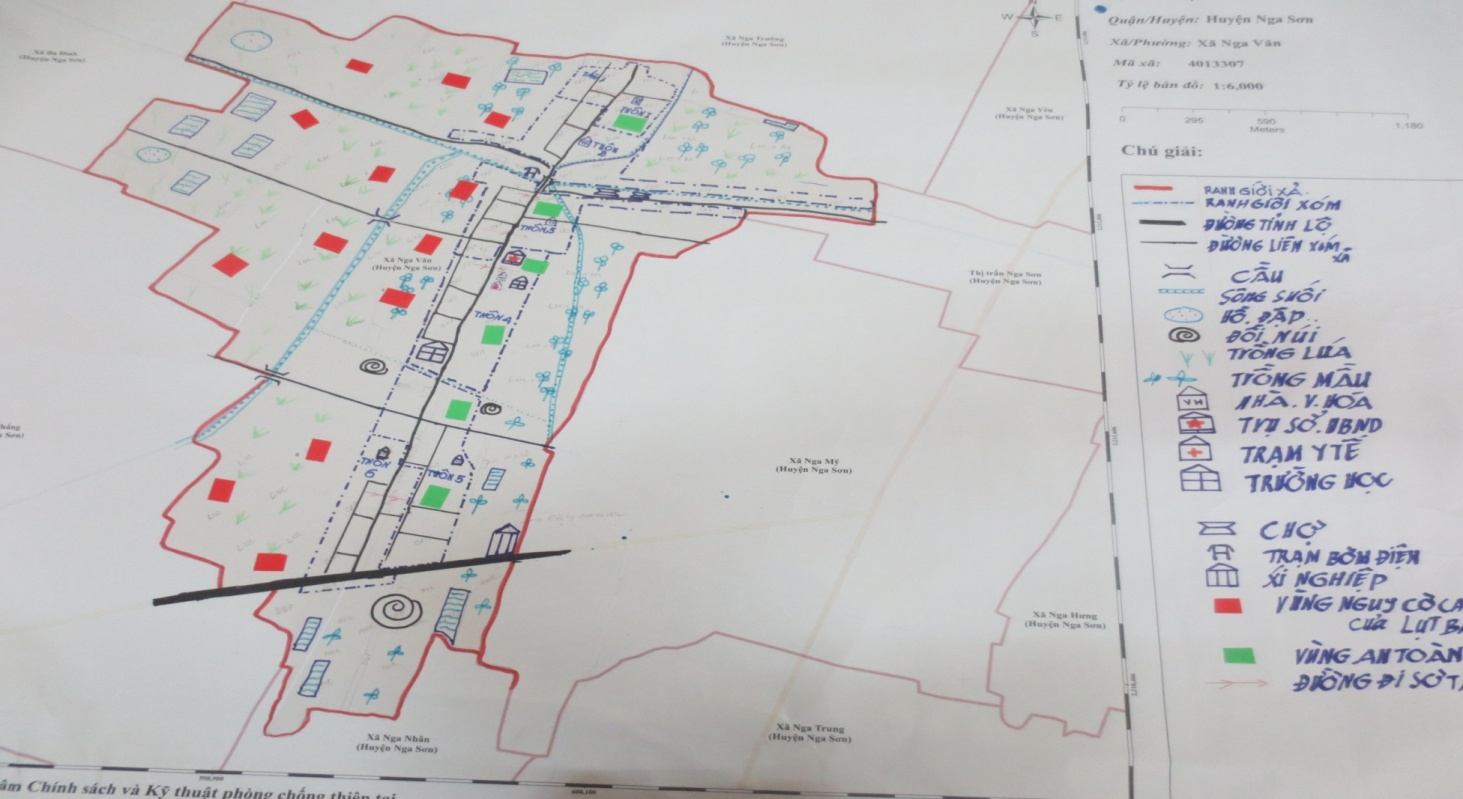 Đối tượng dễ bị tổn thương	Hạ tầng công cộngĐiệnĐường và cầu cốngTrườngCơ sở  Y tế :Trụ Sở UBND và Nhà Văn HóaChợCông trình thủy lợi (kênh, đập, cống, hồ, đê kè)Nhà ở ;Nước sạch, vệ sinh và môi trườngHiện trạng dịch bệnh phổ biếnRừngvà  hiện trạng sản xuất quản lýHoạt động sản xuất kinh doanhThông tin truyền thông và cảnh báo sớm	Phòng chống thiên tai/TƯBĐKHCác lĩnh vực/ngành then chốt khácTổng hợp hiện trạng Năng lực về PCTT và TƯBĐKH (Kiến thức, kỹ thuật, công nghệ) :Kết quả đánh giá rủi ro thiên tai và khí hậu của xãRủi ro với dân cư và cộng đồngHạ tầng công cộng:Công trình thủy lợi:Nhà ởNước sạch, vệ sinh và môi trườngY tế và quản lý dịch bệnhGiáo dụcRừngTrồng trọtChăn nuôiThủy SảnDu lịchBuôn bán và dịch vụ khácThông tin truyền thông và cảnh báo sớm	Phòng chống thiên tai/TƯBĐKHGiới trong PCTT và BĐKHCác lĩnh vực/ngành then chốt khácTổng hợp kết quả đánh giá và đề xuất giải phápTổng hợp Kết quả phân tích nguyên nhân rủi ro thiên tai/BĐKHTổng hợp các giải pháp phòng, chống thiên tai/thích ứng BĐKHMột số ý kiến tham vấn của các cơ quan ban ngành trong xã;Nga Văn là xã đồng bằng ven biển chịu tác động bởi các các loại hình thiên tai như: Bão, lụt, hạn hán, rét hại. Những năm gần đây do tác động của biến đổi khí hậu, các loại hình thiên tai đã diễn ra thất thường, không theo quy luật có các biểu hiện: Nhiệt độ tăng cao, nước biển dâng làm cho độ mặn xâm nhập và đất liền ( các xã Nga Tân, Nga Thủy, Nga Thiện – huyện Nga Sơn); bão, lụt ngày một gia tăng…; Trong những năm qua địa phương đã tập trung đầu tư cơ sở hạ tấng PCTT, thích ứng với BĐKH. Tuy nhiên hiện nay còn một số công trình công cộng như: giao thông, thủy lợi nội đồng chưa được kiến cố hóa đồng bộ nên còn khó khăn trong việc phát triển sản xuất và nhất là khi thiên tai sảy ra chưa ứng phó kịp thời; số hộ nghèo thực sự khó khăn về nhà ở rất cần sự hỗ trợ của các ban, ngành, đoàn thể, nhà nước và dự án; Một số ý kiến kết luận của đại diện UBND xã-UBND xã thống nhất và tiếp nhận báo cáo đánh giá rủi ro thiên tai dựa vào cộng đồng mà nhóm Hỗ trợ kỹ thuật đã thực hiện với sự hỗ trợ kỹ thuật của nhóm tập huấn viên và đơn vị tổ chức; Đây kết quả bước đầu tạo tiền đề cho địa phương tiếp tục hoàn thiện dữ liệu về PCTT,BĐKH năm 2018 và những năm tiếp theo. Tiếp tục giao cho nhóm HTKT hoàn thiện kế hoạch PCTT giai đoạn 2018-2022, những giải pháp về PCTT, thích ứng với BĐKH được lồng ghép vào kế hoạch phát triển KT-XH của địa phương những năm tới-Một số khó khăn về các công trình phúc lợi của xã, UBND xã cũng sẽ cố gắng từng bước khắc phục, kiên cố hóa đồng bộ hệ thống giao thông thủy lợi nội đồng, luôn chuẩn bị tốt điều kiện nhất là phương châm “4 tại chỗ” để sẵng sàng ứng phó với diễn biến của thiên tai.-UBND xã đề xuất kiến nghị với dự án tạo điều kiện, quan tâm giúp đỡ về vật chất cũng như tinh thần nhất là đối với một số hộ nghèo, khó khăn về nhà ở. Một số công trình phúc lợi của địa phương.Xác nhận tiếp nhận kết quả đánh giá rủi ro thiên tai của xã                                                 T/M UBND Xã                                                       Phó Chủ tịchMai Hữu Sinh Phụ lụcPhụ lục 1: Danh sách người tham gia đánh giáPhụ lục 2: Các bảng biểu, bản đồ lập ra trong quá trình đánh giá theo hướng dẫnKẾ HOẠCH THỰC ĐỊA ĐÁNH GIÁ RỦI RO THIÊN TAI - LẬP KẾ HOẠCH PCTTXã Nga Văn – Huyện Nga SơnTừ ngày 19 đến 22/09 năm 20189 công cụ đánh giá rủi ro thiên tai dựa vào cộng đồng xã Nga Văn:     Công cụ 2: Lịch sử thiên tai:  BẢNG CÔNG CỤ 3: LỊCH THEO MÙA XÃ NGA VĂN               Hiện trạng và các giải pháp thích ứng  biến đổi khí hậu (Thảo luận với người dân) xã Nga VănBẢNG CÔNG CỤ 6: TỔNG HỢP  RỦI RO THIÊN TAI XÃ NGA VĂN        Phân tích giới xã Nga Văn:              Công cụ 7: Xếp hạng rủi ro thiên tai, BĐKH  xã Nga Văn:Công cụ 8: Tổng hợp Kết quả phân tích nguyên   nhân rủi ro thiên tai/BĐKH xã Nga Văn : Công 7:   Xếp hạng giải pháp PCTT/TUBĐKH xã Nga Văn huyện Nga SơnCông cụ 9: Tổng hơp giải pháp: STTChỉ số về thời tiết khí hậuĐVTGiá trịTháng xảy raDự báo BĐKH của tỉnh Thanh Hóa năm 2050 theo kịch bản RCP 8,5 (*)1Nhiệt độ trung bình Độ C35oCTăng 2,1oC (giao động khoảng 1,4-2,oC(Trang 49 kịch bản BĐKH)2Nhiệt độ cao nhấtĐộ C40oCTháng 6 đến tháng 8Tăng thêm khoảng 2.0-2,4oC ( trang 51 kịch bản BĐKH);3Nhiệt độ thấp nhất Độ C13oCTháng 11đến tháng 12 và tháng 1 năm sauTăng thêm khoảng 2-2,4oC ( trang 52 kịch bản BĐKH);4Lượng mưa trung bình mm1500mmPhân bổ không đều trong năm (bắt đầu từ tháng 7 kéo dài đến tháng12, nhưng chủ yếu tập trung vào tháng 7- 8)Tăng thêm khoảng 18,6 mm ( giao động trong khoảng 13.0-24.5mm (Trang 55 kịch bản BĐKH); Xu hướng hạn tăng -Tháng 5-6; -Nắng nóng kéo dài nhiệt độ tăng cao, khô hanh.Xu hướng bão Xảy ra bất ngờ ngày càng mạnh; 15-16 cơn bão trong năm Xu hướng lũXảy ra bất ngờ, nước lên nhanh vào ban đêm, ngày càng mạnh Tháng 7đến tháng 9 (*) Dữ liệu được nhập vào theo Gói thông tin rủi ro thiên tai và khí hậu cơ bản của từng Tỉnh do Tổng cục PCTT/UNDP  tổng hợp trước đánh giá và gửi cho các Nhóm kỹ thuật (*) Dữ liệu được nhập vào theo Gói thông tin rủi ro thiên tai và khí hậu cơ bản của từng Tỉnh do Tổng cục PCTT/UNDP  tổng hợp trước đánh giá và gửi cho các Nhóm kỹ thuật (*) Dữ liệu được nhập vào theo Gói thông tin rủi ro thiên tai và khí hậu cơ bản của từng Tỉnh do Tổng cục PCTT/UNDP  tổng hợp trước đánh giá và gửi cho các Nhóm kỹ thuật (*) Dữ liệu được nhập vào theo Gói thông tin rủi ro thiên tai và khí hậu cơ bản của từng Tỉnh do Tổng cục PCTT/UNDP  tổng hợp trước đánh giá và gửi cho các Nhóm kỹ thuật (*) Dữ liệu được nhập vào theo Gói thông tin rủi ro thiên tai và khí hậu cơ bản của từng Tỉnh do Tổng cục PCTT/UNDP  tổng hợp trước đánh giá và gửi cho các Nhóm kỹ thuật (*) Dữ liệu được nhập vào theo Gói thông tin rủi ro thiên tai và khí hậu cơ bản của từng Tỉnh do Tổng cục PCTT/UNDP  tổng hợp trước đánh giá và gửi cho các Nhóm kỹ thuật TTNguy cơ thiên tai, khí hậu phổ biến tại địa phươngGiảm Giữ nguyênTăng lênDự báo BĐKH của tỉnh. Thanh Hóa năm 2050 theo kịch bản RCP 8.5 (*)1Xu hướng hạn hánXTăng 2Xu hướng bãoXTăng 3Xu hướng lũ, lụtXTăng4Số ngày rét đậmX5Mực nước biển tại các trạm hải vănXĐến năm 2050Tăng khoảng 25cm(dao động trong khoảng 17-35cm tại các trạm từ Hòn Dấu đến Đèo Ngang)(Bảng 6.7, trang 69 – RCP8.5)6Nguy cơ ngập lụt/nước dâng do bãoXKhoảng 1,43% diện tích – tương đương khoảng 1,111,000ha(Bảng 6.10, kịch bản nước dâng 100cm vào cuối thế kỷ trang 77)(*) Dữ liệu được nhập vào theo Gói thông tin rủi ro thiên tai và khí hậu cơ bản của từng Tỉnh do Tổng cục PCTT/UNDP tổng hợp trước đánh giá và gửi cho các Nhóm kỹ thuật (*) Dữ liệu được nhập vào theo Gói thông tin rủi ro thiên tai và khí hậu cơ bản của từng Tỉnh do Tổng cục PCTT/UNDP tổng hợp trước đánh giá và gửi cho các Nhóm kỹ thuật (*) Dữ liệu được nhập vào theo Gói thông tin rủi ro thiên tai và khí hậu cơ bản của từng Tỉnh do Tổng cục PCTT/UNDP tổng hợp trước đánh giá và gửi cho các Nhóm kỹ thuật (*) Dữ liệu được nhập vào theo Gói thông tin rủi ro thiên tai và khí hậu cơ bản của từng Tỉnh do Tổng cục PCTT/UNDP tổng hợp trước đánh giá và gửi cho các Nhóm kỹ thuật (*) Dữ liệu được nhập vào theo Gói thông tin rủi ro thiên tai và khí hậu cơ bản của từng Tỉnh do Tổng cục PCTT/UNDP tổng hợp trước đánh giá và gửi cho các Nhóm kỹ thuật (*) Dữ liệu được nhập vào theo Gói thông tin rủi ro thiên tai và khí hậu cơ bản của từng Tỉnh do Tổng cục PCTT/UNDP tổng hợp trước đánh giá và gửi cho các Nhóm kỹ thuật TTThônSố hộSố hộ phụ nữ làm chủ hộPhụ nữ đơn thanPhụ nữ neo cô đơnSố khẩuSố khẩuSố khẩuHộ nghèoHộ cận nghèoTTThônSố hộSố hộ phụ nữ làm chủ hộPhụ nữ đơn thanPhụ nữ neo cô đơnTổngNữNamHộ nghèoHộ cận nghèo1Thôn 1207401368203974101232Thôn 221255215756404406923Thôn 3339702241.333683704934Thôn 4270782449664494391165Thôn 52646629710044514581126Thôn 623659265840435435172Tổng sốTổng số1.528368135315.7192.8192.8526918Ghi chú khác: Không có số liệu ghi “0”Ghi chú khác: Không có số liệu ghi “0”Ghi chú khác: Không có số liệu ghi “0”Ghi chú khác: Không có số liệu ghi “0”Ghi chú khác: Không có số liệu ghi “0”Ghi chú khác: Không có số liệu ghi “0”Ghi chú khác: Không có số liệu ghi “0”Ghi chú khác: Không có số liệu ghi “0”Ghi chú khác: Không có số liệu ghi “0”Ghi chú khác: Không có số liệu ghi “0”Ghi chú khác: Không có số liệu ghi “0”TTLoại đất (ha)Số lượng (ha)ITổng diện tích đất tựnhiên 617,081Nhóm đất Nông nghiệp442,131.1Diện tích Đất  sản xuất Nông nghiệp 400,561.1.1Đất lúa nước 363,391.1.2Đất trồng cây hàng năm (ngô, khoai, mì, mía)37,171.1.3Đất trồng cây hàng năm khác01.1.4Đất trồng cây lâu năm7,361.2Diện tích Đất lâm nghiệp01.2.1Đất rừng sản xuất01.2.2Đất rừng phòng hộ01.2.3Đất rừng đặc dụng01.3Diện tích Đất nuôi trồng thủy/hải sản41,571.3.1Diện tích thủy sản nước ngọt41,571.3.2Diện tích thủy sản nước mặn/lợ01.4Đất làm muối01.5Diện tích Đất nông nghiệp khác(Xây nhà kính phục vụ trồng trọt; xây dựng chuồng trại chăn nuôi gia súc, gia cầm; đất trồng trọt, chăn nuôi, nuôi trồng thủy sản cho mục đích học tập, nghiên cứu thí nghiệm; đất ươm tạo cây giống, con giống và đất trồng hoa, cây cảnh)02Nhóm đất phi nông nghiệp167,123Diện tích Đất chưa Sửdụng 7,83Số % nữ cùng đứng tên giấy chứng nhận quyền sử dụng đất với chồng Đất nông nghiệpĐất ởTT           Loại hình sản xuấtTỷ trọng kinh tế ngành/tổng GDP địa phương (%)Số hộ tham gia hoạt động Sản xuất kinh doanh (hộ)Thu nhập lao động bình quân/hộ(triệu đồng)Tỉ lệ phụ nữ tham gia chính (%)I                  Nông nghiệp1Trồng lúa và hoa màu401.65211682Chăn nuôi (gia súc+gia cầm)19.2129225,2793Nuôi trồng thủy sản 1.15529.1104, Đánh bắt hải sản 0000II.Sản xuất công nghiệp -  tiểu thủ công nghiệp2415857.151IIIThương mại – dịch vụ15.724879.572Ghi chú: Ghi chú: Ghi chú: Ghi chú: Ghi chú: Ghi chú: Tháng/năm xảy raLoại thiên taiSố thôn bị ảnh hưởngTên thônThiệt hại chínhSố lượng 10/2007Bão,lụt 6/6 thôn 1. Số người bị thương: 0 10/2007Bão,lụt 6/6 thôn 2. Số nhà bị thiệt hại: 1 10/2007Bão,lụt 6/6 thôn 3. Số trường học bị thiệt hại: 0 10/2007Bão,lụt 6/6 thôn 4. Số trạm y tế bị thiệt hại: 0 10/2007Bão,lụt 6/6 thôn 5. Số km đường bị thiệt hại: 0 10/2007Bão,lụt 6/6 thôn 6. Số ha rừng bị thiệt hại: 0 10/2007Bão,lụt 6/6 thôn 7. Số ha ruộng bị thiệt hại: 60 ha 10/2007Bão,lụt 6/6 thôn 8. Số ha cây ăn quả bị thiệt hại: 0 10/2007Bão,lụt 6/6 thôn 9. Số ha ao hồ thủy sản bị thiệt hại: 18ha 10/2007Bão,lụt 6/6 thôn 10. Số cơ sở sản xuất, kinh doanh, chế biến (công nghiệp) bị thiệt hại:  10/2007Bão,lụt 6/6 thôn 11. Kênh mương 500 mét 10/2007Bão,lụt 6/6 thôn 12. Ước tính thiệt hại kinh tế:387.000.000đ1. Số người bị thương: 012/2013Rét hạiToàn xã 6/6 thôn 2. Số nhà bị thiệt hại: 012/2013Rét hạiToàn xã 6/6 thôn 3. Số trường học bị thiệt hại: 012/2013Rét hạiToàn xã 6/6 thôn 4. Số trạm y tế bị thiệt hại: 012/2013Rét hạiToàn xã 6/6 thôn 5. Số km đường bị thiệt hại: 012/2013Rét hạiToàn xã 6/6 thôn 6. Số ha rừng bị thiệt hại: 012/2013Rét hạiToàn xã 6/6 thôn 7. Số ha ruộng bị thiệt hại: 12912/2013Rét hạiToàn xã 6/6 thôn 8. Số ha cây ăn quả bị thiệt hại: 012/2013Rét hạiToàn xã 6/6 thôn 9. Số ha ao hồ thủy sản bị thiệt hại: 1012/2013Rét hạiToàn xã 6/6 thôn 10. Số cơ sở sản xuất, kinh doanh, chế biến (công nghiệp) bị thiệt hại: 012/2013Rét hạiToàn xã 6/6 thôn 11. Kênh mương 012/2013Rét hạiToàn xã 6/6 thôn 12. Ước tính thiệt hại kinh tế:288.000.000đGhi chú: Ghi chú: Ghi chú: Ghi chú: Ghi chú: Ghi chú: TTTTLoại thiên tai/BĐKHLiệt kê các thôn thường xuyên bị ảnh hưởng của thiên taiMức độ thiên taihiện tai(Cao/Trung Bình/Thấp)Xu hướng thiên tai theo kịch bản BĐKH 8.5 vào năm 2050(Tăng, Giảm, Giữ nguyên)Mức độ thiên taitheo kịch bản(Cao/Trung Bình/Thấp)BãoThôn 1CaoTăngCaoBãoThôn 2CaoTăngCaoBãoThôn 3CaoTăngCaoBãoThôn 4CaoTăngCaoBãoThôn 5CaoTăngCaoBãoThôn 6CaoTăngCaoLụtThôn 1CaoTăngCaoLụtThôn 2CaoTăngCaoLụtThôn 3CaoTăngCaoLụtThôn 4CaoTăngCaoLụtThôn 5CaoTăngCaoLụtThôn 6CaoTăngCaoHạnThôn 1ThấpTăngTrung bìnhHạnThôn 2ThấpTăngTrung bìnhHạnThôn 3ThấpTăngTrung bìnhHạnThôn 4Trung bìnhTăngCaoHạnThôn 5CaoTăngCaoHạnThôn 6CaoTăngCaoGhi chú : Các loại thiên tai được quy định trong luật PCTTGhi chú : Các loại thiên tai được quy định trong luật PCTTGhi chú : Các loại thiên tai được quy định trong luật PCTTGhi chú : Các loại thiên tai được quy định trong luật PCTTGhi chú : Các loại thiên tai được quy định trong luật PCTTGhi chú : Các loại thiên tai được quy định trong luật PCTTTT        ThônĐối tượng dễ bị tổn thươngĐối tượng dễ bị tổn thươngĐối tượng dễ bị tổn thươngĐối tượng dễ bị tổn thươngĐối tượng dễ bị tổn thươngĐối tượng dễ bị tổn thươngĐối tượng dễ bị tổn thươngĐối tượng dễ bị tổn thươngĐối tượng dễ bị tổn thươngĐối tượng dễ bị tổn thươngĐối tượng dễ bị tổn thươngĐối tượng dễ bị tổn thươngĐối tượng dễ bị tổn thươngĐối tượng dễ bị tổn thươngTT        ThônTrẻ em dưới 5 tuổiTrẻ em dưới 5 tuổiTrẻ em từ 5-18 tuổiTrẻ em từ 5-18 tuổiPhụ nữ có thai*Người cao tuổiNgười cao tuổiNgười khuyết tậtNgười khuyết tậtNgười bị bệnh hiểm nghèoNgười bị bệnh hiểm nghèoNgười nghèoNgười nghèoNgười dân tộc thiểu sốTT        ThônNữTổngNữTổngPhụ nữ có thai*NữTổngNữTổngNữTổngNữTổngTổng1Thôn 1264646962243528554919302Thôn 22345501053142116263817253Thôn 335836213051417284651119284Thôn 42255439821619315361316215Thôn 532674910551520142961016256Thôn 62662611244202517307161825           Tổng           Tổng164360311658211031371342393167105154Ghi chú khác : Ghi chú khác : Ghi chú khác : Ghi chú khác : Ghi chú khác : Ghi chú khác : Ghi chú khác : Ghi chú khác : Ghi chú khác : Ghi chú khác : Ghi chú khác : Ghi chú khác : Ghi chú khác : Ghi chú khác : Ghi chú khác : Ghi chú khác : TTThônSố lượngNăm xây dựngĐVTHiện trạngHiện trạngTTThônSố lượngNăm xây dựngĐVTKiên cốChưa kiên cố1Thôn 1Cột điện: 701978CộtX1Thôn 1Dây diện: 3KmX1Thôn 1Trạm điện: 1TrạmX2Thôn 2Cột điện: 501978CộtX2Thôn 2Dây diện: 4KmX2Thôn 2Trạm điện: 0Trạm3Thôn 3Cột điện: 971978CộtX3Thôn 3Dây diện: 8.1KmX3Thôn 3Trạm điện: 1TrạmX4Thôn 4Cột điện: 881978CộtX4Thôn 4Dây diện: 4KmX4Thôn 4Trạm điện: 1TrạmX5Thôn 5Cột điện: 941978CộtX5Thôn 5Dây diện: 4.7KmXX5Thôn 5Trạm điện: 0TrạmX6Thôn 6Cột điện: 851981CộtX6Thôn 6Dây diện: 4.75KmX6Thôn 6Trạm điện: 1TrạmXTTThônSố lượng đường, cầu, cốngSố lượng đường, cầu, cốngĐVTHiện trạngHiện trạngHiện trạngI                                            Đường                                            Đường                                            Đường                                            ĐườngNhựaBê TôngĐất1Đường quốc lộ  Km2Thôn 2,3,6 Thôn 2,3,6 Đường tỉnh lộ  Km4,13Thôn 1Thôn 1Đường xã Km0,9003Thôn 1Thôn 1Đường thôn Km02.50.53Thôn 1Thôn 1Đường nội đồng Km01,31.54Thôn 2Thôn 2Đường xã Km0.8004Thôn 2Thôn 2Đường thôn Km01,50,84Thôn 2Thôn 2Đường nội đồng Km01,92.75Thôn 3Thôn 3Đường xã: Km0.5005Thôn 3Thôn 3Đường thôn Km0205Thôn 3Thôn 3Đường nội đồng Km00,52.16Thôn 4Thôn 4Đường xã: Km1,5006Thôn 4Thôn 4Đường thôn Km02,106Thôn 4Thôn 4Đường nội đồng Km01,51.98Thôn 5Thôn 5Đường xã: Km0,8008Thôn 5Thôn 5Đường thôn Km01,408Thôn 5Thôn 5Đường nội đồng Km01,43.59Thôn 6Thôn 6Đường xã: Km1.8009Thôn 6Thôn 6Đường thôn Km 02.509Thôn 6Thôn 6Đường nội đồng Km01,43.3II                                     Cầu, Cống                                     Cầu, Cống                                     Cầu, Cống                                     Cầu, CốngKiên cốChưa kiên cốTạm1Thôn 1Cầu giao thôngCầu giao thôngCái01Thôn 1Cống Cống cái22Thôn 2Cầu giao thôngCầu giao thôngcái012Thôn 2Cống Cống Cái13Thôn 3Cầu giao thôngCầu giao thôngCái03Thôn 3CốngCốngCái24Thôn 4Cầu giao thôngCầu giao thôngCái04Thôn 4CốngCốngCái15Thôn 5Cầu giao thông: 0Cầu giao thông: 0Cái05Thôn 5CốngCốngCái26Thôn 6Cầu giao thôngCầu giao thôngCái06Thôn 6CốngCốngCái1Ghi chú:: -Đường tỉnh lộ qua xã 4,1km. Trong đó thôn 2 là 1km, thôn 3 là 1,5km, thôn 6 là 1,8km; Đã kiên cố tuy nhiên hiện nay xuống cấp do hai bên đường một số đoạn không có cống rãnh thoát nước, xe quá trong tải chạy qua-Đường giao thông liên thôn là 13,3km . Trong đó đã bê tông 12 km, đường đất 1,3km-Đường giao thông nội đồng là 18,3km. Trong đó đã bê tông 6,6km, đường đất 11,7 kmGhi chú:: -Đường tỉnh lộ qua xã 4,1km. Trong đó thôn 2 là 1km, thôn 3 là 1,5km, thôn 6 là 1,8km; Đã kiên cố tuy nhiên hiện nay xuống cấp do hai bên đường một số đoạn không có cống rãnh thoát nước, xe quá trong tải chạy qua-Đường giao thông liên thôn là 13,3km . Trong đó đã bê tông 12 km, đường đất 1,3km-Đường giao thông nội đồng là 18,3km. Trong đó đã bê tông 6,6km, đường đất 11,7 kmGhi chú:: -Đường tỉnh lộ qua xã 4,1km. Trong đó thôn 2 là 1km, thôn 3 là 1,5km, thôn 6 là 1,8km; Đã kiên cố tuy nhiên hiện nay xuống cấp do hai bên đường một số đoạn không có cống rãnh thoát nước, xe quá trong tải chạy qua-Đường giao thông liên thôn là 13,3km . Trong đó đã bê tông 12 km, đường đất 1,3km-Đường giao thông nội đồng là 18,3km. Trong đó đã bê tông 6,6km, đường đất 11,7 kmGhi chú:: -Đường tỉnh lộ qua xã 4,1km. Trong đó thôn 2 là 1km, thôn 3 là 1,5km, thôn 6 là 1,8km; Đã kiên cố tuy nhiên hiện nay xuống cấp do hai bên đường một số đoạn không có cống rãnh thoát nước, xe quá trong tải chạy qua-Đường giao thông liên thôn là 13,3km . Trong đó đã bê tông 12 km, đường đất 1,3km-Đường giao thông nội đồng là 18,3km. Trong đó đã bê tông 6,6km, đường đất 11,7 kmGhi chú:: -Đường tỉnh lộ qua xã 4,1km. Trong đó thôn 2 là 1km, thôn 3 là 1,5km, thôn 6 là 1,8km; Đã kiên cố tuy nhiên hiện nay xuống cấp do hai bên đường một số đoạn không có cống rãnh thoát nước, xe quá trong tải chạy qua-Đường giao thông liên thôn là 13,3km . Trong đó đã bê tông 12 km, đường đất 1,3km-Đường giao thông nội đồng là 18,3km. Trong đó đã bê tông 6,6km, đường đất 11,7 kmGhi chú:: -Đường tỉnh lộ qua xã 4,1km. Trong đó thôn 2 là 1km, thôn 3 là 1,5km, thôn 6 là 1,8km; Đã kiên cố tuy nhiên hiện nay xuống cấp do hai bên đường một số đoạn không có cống rãnh thoát nước, xe quá trong tải chạy qua-Đường giao thông liên thôn là 13,3km . Trong đó đã bê tông 12 km, đường đất 1,3km-Đường giao thông nội đồng là 18,3km. Trong đó đã bê tông 6,6km, đường đất 11,7 kmGhi chú:: -Đường tỉnh lộ qua xã 4,1km. Trong đó thôn 2 là 1km, thôn 3 là 1,5km, thôn 6 là 1,8km; Đã kiên cố tuy nhiên hiện nay xuống cấp do hai bên đường một số đoạn không có cống rãnh thoát nước, xe quá trong tải chạy qua-Đường giao thông liên thôn là 13,3km . Trong đó đã bê tông 12 km, đường đất 1,3km-Đường giao thông nội đồng là 18,3km. Trong đó đã bê tông 6,6km, đường đất 11,7 kmGhi chú:: -Đường tỉnh lộ qua xã 4,1km. Trong đó thôn 2 là 1km, thôn 3 là 1,5km, thôn 6 là 1,8km; Đã kiên cố tuy nhiên hiện nay xuống cấp do hai bên đường một số đoạn không có cống rãnh thoát nước, xe quá trong tải chạy qua-Đường giao thông liên thôn là 13,3km . Trong đó đã bê tông 12 km, đường đất 1,3km-Đường giao thông nội đồng là 18,3km. Trong đó đã bê tông 6,6km, đường đất 11,7 kmTTThônSố lượng trườngNăm xây dựngSố phòng Hiện trạngHiện trạngHiện trạngTTThônSố lượng trườngNăm xây dựngSố phòng Kiên cốBán kiên cốTạm1Thôn 4Trường mầm non 20088x2Thôn 4Trường tiểu học 200314x3Thôn 4Trường THCS 200414xGhi chú: Ghi chú: Ghi chú: Ghi chú: Ghi chú: Ghi chú: Ghi chú: Ghi chú:      TT    Thôn Số lượng cơ sở y tếNăm xây dựngSố giườngSố phòng         Hiện trạng          Hiện trạng          Hiện trạng      TT    Thôn Số lượng cơ sở y tếNăm xây dựngSố giườngSố phòngKiên cốBán kiên cố Tạm 14Trạm y tế xã 20171011x23, 5,6Cơ sở khám chữa bệnh : 03 (trong đó có 01 đông y)32,3,4,5,6Cơ sở bán thuốc: 08Ghi chú khác:Ghi chú khác:Ghi chú khác:Ghi chú khác:Ghi chú khác:Ghi chú khác:Ghi chú khác:Ghi chú khác:Ghi chú khác:TT                           Trụ sởThônNăm xây dựngSố phòng Hiện trạng Hiện trạng Hiện trạng TT                           Trụ sởThônNăm xây dựngSố phòng Kiên cốBán kiên cốTạm1Trụ Sở UBNDThôn 3201222 x 2Nhà văn hóa xãThôn 320151X3Nhà văn hóa thôn 1 Thôn 120091x3Nhà văn hóa Thổ HoàngThôn 220011X4Nhà văn hóa Xa LoanThôn 320021X5Nhà văn hóa Văn lâmThôn 420091X6Nhà văn hóa Chiêm BaThôn 620021X7Nhà văn hóa Mậu Xuân Thôn 520021XGhi chú khác: Các công trình nhà văn hóa đã xây dựng từ rất lâu đã xuống cấp hư hỏng nặngGhi chú khác: Các công trình nhà văn hóa đã xây dựng từ rất lâu đã xuống cấp hư hỏng nặngGhi chú khác: Các công trình nhà văn hóa đã xây dựng từ rất lâu đã xuống cấp hư hỏng nặngGhi chú khác: Các công trình nhà văn hóa đã xây dựng từ rất lâu đã xuống cấp hư hỏng nặngGhi chú khác: Các công trình nhà văn hóa đã xây dựng từ rất lâu đã xuống cấp hư hỏng nặngGhi chú khác: Các công trình nhà văn hóa đã xây dựng từ rất lâu đã xuống cấp hư hỏng nặngGhi chú khác: Các công trình nhà văn hóa đã xây dựng từ rất lâu đã xuống cấp hư hỏng nặngGhi chú khác: Các công trình nhà văn hóa đã xây dựng từ rất lâu đã xuống cấp hư hỏng nặngTTThônSố lượng chợĐơn vịNăm xây dựngHiện trạngHiện trạngHiện trạngTTThônSố lượng chợĐơn vịNăm xây dựngKiên cốBán kiên cốTạm1Thôn 3Chợ xã1 Cái2015XGhi chú khác: Không có số liệu ghi “0”Ghi chú khác: Không có số liệu ghi “0”Ghi chú khác: Không có số liệu ghi “0”Ghi chú khác: Không có số liệu ghi “0”Ghi chú khác: Không có số liệu ghi “0”Ghi chú khác: Không có số liệu ghi “0”Ghi chú khác: Không có số liệu ghi “0”Ghi chú khác: Không có số liệu ghi “0”TTHạng mụcĐơn vị Năm xây dựngSố lượngSố lượngSố lượngTTHạng mụcĐơn vị Năm xây dựngKiên cốBán kiên cốChưa kiên cố (không an toàn)Đêkm000KèKm000                                                                                 Kênh mương                                                                                 Kênh mương                                                                                 Kênh mương                                                                                 Kênh mương                                                                                 Kênh mương                                                                                 Kênh mươngThôn 1Km1998-20111,80,22,6Thôn 2Km1998-20111,50,51,5Thôn 3Km1998-20113,21,43,1Thôn 4Km1998-20113,413,6Thôn 5Km1998-20112,30,92,9Thôn 6Km1998-20111,612,3                                                                                 Cống thủy lợi                                                                                 Cống thủy lợi                                                                                 Cống thủy lợi                                                                                 Cống thủy lợi                                                                                 Cống thủy lợi                                                                                 Cống thủy lợiThôn 1Cái1998-2011603Thôn 2Cái1998-2011701Thôn 3Cái1998-2011703Thôn 4Cái1998-2011603Thôn 5Cái1998-2011801Thôn 6Cái1998-2011801Đập thủy lợiCái000                                                                                 Trạm bơm                                                                                 Trạm bơm                                                                                 Trạm bơm                                                                                 Trạm bơm                                                                                 Trạm bơm                                                                                 Trạm bơmThôn 2Cái100Thôn 5Cái010Ghi chú khác: Tổng số km thủy lợi: 34,8 km; kiên cố: 13,8 km; xuống cấp: 5km; đất: 16kmCống thủy lợi: 54 cái .Kiên cố: 42 cái; Xuống cấp: 12 cái; Hiện nay chưa có trạm bơn tiêu cục bộGhi chú khác: Tổng số km thủy lợi: 34,8 km; kiên cố: 13,8 km; xuống cấp: 5km; đất: 16kmCống thủy lợi: 54 cái .Kiên cố: 42 cái; Xuống cấp: 12 cái; Hiện nay chưa có trạm bơn tiêu cục bộGhi chú khác: Tổng số km thủy lợi: 34,8 km; kiên cố: 13,8 km; xuống cấp: 5km; đất: 16kmCống thủy lợi: 54 cái .Kiên cố: 42 cái; Xuống cấp: 12 cái; Hiện nay chưa có trạm bơn tiêu cục bộGhi chú khác: Tổng số km thủy lợi: 34,8 km; kiên cố: 13,8 km; xuống cấp: 5km; đất: 16kmCống thủy lợi: 54 cái .Kiên cố: 42 cái; Xuống cấp: 12 cái; Hiện nay chưa có trạm bơn tiêu cục bộGhi chú khác: Tổng số km thủy lợi: 34,8 km; kiên cố: 13,8 km; xuống cấp: 5km; đất: 16kmCống thủy lợi: 54 cái .Kiên cố: 42 cái; Xuống cấp: 12 cái; Hiện nay chưa có trạm bơn tiêu cục bộGhi chú khác: Tổng số km thủy lợi: 34,8 km; kiên cố: 13,8 km; xuống cấp: 5km; đất: 16kmCống thủy lợi: 54 cái .Kiên cố: 42 cái; Xuống cấp: 12 cái; Hiện nay chưa có trạm bơn tiêu cục bộTTTên thônSố hộNhà kiên cốNhà bán kiên cốNhà thiếu kiên cốNhà đơn sơ1Thôn 1207100921232Thôn 2212100101923Thôn  33391601571754Thôn  42701301201645Thôn 52641201211766Thôn 623613577177Tổng cộngTổng cộng1.5287456688827TTTên thônSố hộSố hộ tiếp cận nguồn nước sinh hoạtSố hộ tiếp cận nguồn nước sinh hoạtSố hộ tiếp cận nguồn nước sinh hoạtSố hộ tiếp cận nguồn nước sinh hoạtSố hộ tiếp cận nguồn nước sinh hoạtSố hộ sử dụng nhà vệ sinhSố hộ sử dụng nhà vệ sinhSố hộ sử dụng nhà vệ sinhTTTên thônSố hộGiếng(đào/khoan) Nước máyTrạm cấp nước công cộngTự chảyBể chứa nướcHợp vệ sinh (tự hoại, bán tự hoại)TạmKhông có1Thôn 1207371700034207002Thôn 2212351770032212003Thôn 3339193200060339004Thôn 4270552150055270005Thôn 5264582060058264006Thôn 623630206004723600TổngTổng1.5282341.29400286152800Ghi chú khác:Ghi chú khác:Ghi chú khác:Ghi chú khác:Ghi chú khác:Ghi chú khác:Ghi chú khác:Ghi chú khác:Ghi chú khác:Ghi chú khác:Ghi chú khác:TTLoại dịch bệnh phổ biếnTrẻ emPhụ nữ giớiNgười cao tuổiNgười khuyết tật1Sốt rét000002Sốt xuất huyết 000003Viêm đường hô hấp161418525Số ca bệnh phụ khoa (thường do đk nước sạch và vệ sinh không đảm bảo)       0       02000Ghi chú khác: Không có số liệu ghi “0”Ghi chú khác: Không có số liệu ghi “0”Ghi chú khác: Không có số liệu ghi “0”Ghi chú khác: Không có số liệu ghi “0”Ghi chú khác: Không có số liệu ghi “0”Ghi chú khác: Không có số liệu ghi “0”Ghi chú khác: Không có số liệu ghi “0”TTLoại rừngNăm trồng rừngThônTổng diện tích (ha)Tỷ lệ thành rừngCác loại cây được trồng bản địaCác loại hình sinh kế liên quan đến rừngDiện tích do dân làm chủ rừngTTHoạt động sản xuất kinh doanhĐơn vị tính (ha)ThônSố hộ tham giaTỷ lệ nữ (%)Đặc điểm sản xuất kinh doanhĐặc điểm sản xuất kinh doanhTTHoạt động sản xuất kinh doanhĐơn vị tính (ha)ThônSố hộ tham giaTỷ lệ nữ (%)Tiềm năng phát triển (*)Tỷ lệ (%) thiệt hại (**)1Trồng  lúa 64Thôn 110160%Xã đã thực hiện dồn điền đổi thửa; Trồng các loại giống lúa năng suất chất lượng cao, thích ứng với BĐKH 20-30%1Trồng  lúa 57Thôn 210560%Xã đã thực hiện dồn điền đổi thửa; Trồng các loại giống lúa năng suất chất lượng cao, thích ứng với BĐKH 20-30%1Trồng  lúa 61Thôn 317560%Xã đã thực hiện dồn điền đổi thửa; Trồng các loại giống lúa năng suất chất lượng cao, thích ứng với BĐKH 20-30%1Trồng  lúa 62Thôn 413460%Xã đã thực hiện dồn điền đổi thửa; Trồng các loại giống lúa năng suất chất lượng cao, thích ứng với BĐKH 20-30%1Trồng  lúa 54,39Thôn 512960%Xã đã thực hiện dồn điền đổi thửa; Trồng các loại giống lúa năng suất chất lượng cao, thích ứng với BĐKH 20-30%1Trồng  lúa 65Thôn 612760%Xã đã thực hiện dồn điền đổi thửa; Trồng các loại giống lúa năng suất chất lượng cao, thích ứng với BĐKH 20-30%2Trồng hoa màu  6,3Thôn 119160%Loại hoa màu chủ yếu ở đây là cây lạc, ngô, thuốc lào;Cây thuốc lào đã và đang mang lại nguồn thu nhập chính về trồng hoa màu của địa phương 20-30%2Trồng hoa màu  6,2Thôn 212560%Loại hoa màu chủ yếu ở đây là cây lạc, ngô, thuốc lào;Cây thuốc lào đã và đang mang lại nguồn thu nhập chính về trồng hoa màu của địa phương 20-30%2Trồng hoa màu  4,5Thôn 317560%Loại hoa màu chủ yếu ở đây là cây lạc, ngô, thuốc lào;Cây thuốc lào đã và đang mang lại nguồn thu nhập chính về trồng hoa màu của địa phương 20-30%2Trồng hoa màu  6,5Thôn 413460%Loại hoa màu chủ yếu ở đây là cây lạc, ngô, thuốc lào;Cây thuốc lào đã và đang mang lại nguồn thu nhập chính về trồng hoa màu của địa phương 20-30%2Trồng hoa màu  6,77Thôn 512960%Loại hoa màu chủ yếu ở đây là cây lạc, ngô, thuốc lào;Cây thuốc lào đã và đang mang lại nguồn thu nhập chính về trồng hoa màu của địa phương 20-30%2Trồng hoa màu  6,9Thôn 612760%Loại hoa màu chủ yếu ở đây là cây lạc, ngô, thuốc lào;Cây thuốc lào đã và đang mang lại nguồn thu nhập chính về trồng hoa màu của địa phương 20-30%3Chăn nuôi gia súc(con) 115Thôn 111190%Phát triển mô hình trang trại, đưa chăn nuôi gia súc xa khu dân cư; Chú trọng đầu tư sản phẩm sạch  20%3Chăn nuôi gia súc(con) 72Thôn 210390%Phát triển mô hình trang trại, đưa chăn nuôi gia súc xa khu dân cư; Chú trọng đầu tư sản phẩm sạch  20%3Chăn nuôi gia súc(con) 65Thôn 313090%Phát triển mô hình trang trại, đưa chăn nuôi gia súc xa khu dân cư; Chú trọng đầu tư sản phẩm sạch  20%3Chăn nuôi gia súc(con) 213Thôn 414590%Phát triển mô hình trang trại, đưa chăn nuôi gia súc xa khu dân cư; Chú trọng đầu tư sản phẩm sạch  20%3Chăn nuôi gia súc(con) 400Thôn 512390%Phát triển mô hình trang trại, đưa chăn nuôi gia súc xa khu dân cư; Chú trọng đầu tư sản phẩm sạch  20%3Chăn nuôi gia súc(con) 2028Thôn 614990%Phát triển mô hình trang trại, đưa chăn nuôi gia súc xa khu dân cư; Chú trọng đầu tư sản phẩm sạch  20%4Chăn nuôi gia cầm (con) 650Thôn 17990%Phát triển mô hình trang trại, đưa chăn nuôi gia cầm ra xa khu dân cư; Chú trọng đầu tư sản phẩm sạch  20%4Chăn nuôi gia cầm (con) 1255Thôn 29290%Phát triển mô hình trang trại, đưa chăn nuôi gia cầm ra xa khu dân cư; Chú trọng đầu tư sản phẩm sạch  20%4Chăn nuôi gia cầm (con) 2500Thôn 311590%Phát triển mô hình trang trại, đưa chăn nuôi gia cầm ra xa khu dân cư; Chú trọng đầu tư sản phẩm sạch  20%4Chăn nuôi gia cầm (con) 820Thôn 48990%Phát triển mô hình trang trại, đưa chăn nuôi gia cầm ra xa khu dân cư; Chú trọng đầu tư sản phẩm sạch  20%4Chăn nuôi gia cầm (con) 1350Thôn 56590%Phát triển mô hình trang trại, đưa chăn nuôi gia cầm ra xa khu dân cư; Chú trọng đầu tư sản phẩm sạch  20%4Chăn nuôi gia cầm (con) 10.700Thôn 69190%Phát triển mô hình trang trại, đưa chăn nuôi gia cầm ra xa khu dân cư; Chú trọng đầu tư sản phẩm sạch  20%5Đánh bắt xa bờ (Tàu) 6Thuyền đánh bắt gần bờ Chế biến hải sản 7Buôn bán và dịch vụ khácThôn 14080%Tập huấn chuyên môn kỹ thuật cho các hộ buôn bán dịch vụ kiến thức kinh doanh , an toàn thực phẩm, tăng cường kiểm tra giám sát, chất lượng, giá cả hàng hóa 10%7Buôn bán và dịch vụ khácThôn 215580%Tập huấn chuyên môn kỹ thuật cho các hộ buôn bán dịch vụ kiến thức kinh doanh , an toàn thực phẩm, tăng cường kiểm tra giám sát, chất lượng, giá cả hàng hóa 10%7Buôn bán và dịch vụ khácThôn 310580%Tập huấn chuyên môn kỹ thuật cho các hộ buôn bán dịch vụ kiến thức kinh doanh , an toàn thực phẩm, tăng cường kiểm tra giám sát, chất lượng, giá cả hàng hóa 10%7Buôn bán và dịch vụ khácThôn 43080%Tập huấn chuyên môn kỹ thuật cho các hộ buôn bán dịch vụ kiến thức kinh doanh , an toàn thực phẩm, tăng cường kiểm tra giám sát, chất lượng, giá cả hàng hóa 10%7Buôn bán và dịch vụ khácThôn 55880%Tập huấn chuyên môn kỹ thuật cho các hộ buôn bán dịch vụ kiến thức kinh doanh , an toàn thực phẩm, tăng cường kiểm tra giám sát, chất lượng, giá cả hàng hóa 10%7Buôn bán và dịch vụ khácThôn 61880%Tập huấn chuyên môn kỹ thuật cho các hộ buôn bán dịch vụ kiến thức kinh doanh , an toàn thực phẩm, tăng cường kiểm tra giám sát, chất lượng, giá cả hàng hóa 10% Ghi chú khác : Ghi chú khác : Ghi chú khác : Ghi chú khác : Ghi chú khác : Ghi chú khác : Ghi chú khác : Ghi chú khác :TTLoại hìnhĐVTSố lượngĐịa bàn Thôn1Số hộ dân có ti vi và tiếp cận với truyền hình TW/Tỉnh%95Tất cả 6 thôn2Số hộ dân có thể tiếp cận với các đài phát thanh TW/tỉnh%95Tất cả 6 thôn3Số loa phát thanh (không dây, mạng lưới)Loa26Tất cả 6 thôn4Số hộ dân được tiếp cận với các hệ thống loa phát thanh hoặc các hình thức cảnh bảo sớm/khẩn cấp khác (còi ủ, cồng, chiêng, v.v.) tại thôn%100Tất cả 6 thôn5Số trạm khí tượng, thủy vănTrạm06Số hộ được thông báo/nhận được báo cáo cập nhật định kỳ về diễn biến điều tiết và xả lũ khu vực thượng lưu (các tuyến hồ chứa phía thượng lưu)Hộ0Tất cả 6 thôn7Số hộ tiếp cận Internet và công nghệ thông tinHộ70%Tất cả 6 thônGhi chú khác Ghi chú khác Ghi chú khác Ghi chú khác Ghi chú khác 1Số lượng thôn có kế hoạch/phương án Phòng chống thiên tai và/hoặc kế hoạch thích ứng BĐKH hàng nămThôn6Tất cả 6 thôn2Số lượng trường học có kế  hoạch PCTT hàng nămTrường3Mầm non; Tiểu học và THCS3Số lần diễn tập PCTT trong 10 năm qua tại xãLần10Cho 6 thôn tại một địa điểm nhất định4Số thành viên Ban chỉ huy PCTT và TKCN của xãNgười27Tất cả 6 thônTrong đó số lượng nữ, đóng vai trò gì (Công tác hậu cần, tuyên truyền, chỉ đạo đoàn thể ở các thôn) Người10Thành viên là cán bộ xã và 03 nhà trườngSố lượng đã qua đào tạo QLRRTT-DVCĐ hoặc đào tạo tương tự về PCTT, trong đó số nữ là bao nhiêuNgười5/27 trong đó nữ 1/105Số lượng lực lượng thanh niên xung kích, chữ thập đỏ, cứu hộ-cứu nạn tại xãNgười31Trong đó số lượng nữ, đóng vai trò gìNgười06Số lượng Tuyên truyền viên PCTT/TƯBĐKH dựa vào cộng đồngNgười50Trong đó số lượng nữ, đóng vai trò gìTuyên truyền thông qua hội phụ nữ...Người257Số lượng Phương tiện PCTT tại xã:Ghe, thuyền:Chiếc0Áo phaoChiếc0LoaChiếc26Đèn pinChiếc303Máy phát điện dự phòngChiếc1Lều bạtChiếc2Xe vận tảiChiếc98Số lượng vật tư thiết bị dự phòngSố lượng gói/đơn vị hóa chất khử trùng tại chỗKg29Số lượng thuốc y tế dự phòng tại chỗCơ số110Khác....Ghi chú khácGhi chú khácGhi chú khácGhi chú khácGhi chú khácLoại hình Thiên tai/BĐKHTên ThônTổng số hộTTDBTTNăng lực PCTT TƯBĐKH (Kỹ năng, công nghệ kỹ thuật áp dụng) Rủi ro thiên tai/BĐKHMức độ(Cao, Trung Bình, Thấp)(1)(2)(3)(4)(5)(6)(7)TTLiệt kê các loại Kiến thức, Kinh nghiệm & Công nghệThôn 1Thôn 2Thôn 3Thôn 4Thôn 5Thôn 6Khả năng của xã(Cao, Trung Bình, Thấp)1Kiến thức chung về PCTT của cộng đồng để bảo vệ người và tài sản trước thiên tai (ứng phó, phòng ngừa và khắc phục)70%70%70%70%70%60%Cao2Kỹ thuật công nghệ vận hành, bảo dưỡng và duy tu công trình công cộngĐiện sau công tơ70%90%90%90%90%70%Cao Đường và cầu cống70%80%80%80%80%80%CaoTrường90%CaoTrạm70%CaoTrụ sở UBND, Nhà Văn hóa xã80%CaoChợ   60%Trung bình3Kỹ thuật công nghệ vận hành, bảo dưỡng và duy tu công trình thủy lợi70%70%70%70%70%70%Cao4Kỹ năng và kiến thức chằng chống nhà cửa60%60%60%60%60%60%Trung bình 5Kiến thức giữ gìn vệ sinh và môi trường70%70%70%70%70%60%Cao 6Khả năng kiểm soát dịch bênh của đơn vị y tếÝ thức vệ sinh phòng ngừa dịch bệnh của hộ dân70%70%70%70%70%60%Cao 7Rừng và hiện trạng sản xuất quản lý0000008Hoạt động sản xuất kinh doanh50%50%50%50%50%50%Trung bình 9Thông tin truyền thông và cảnh báo sớm60%80%80%80%80%70%       Cao Khả năng của thôn (Cao, Trung Bình, Thấp)Trung bình  Cao CaoCaoCaoTrung bìnhLoại hình Thiên tai/BĐKHTên ThônTổng số hộTTDBTTNăng lực PCTT TƯBĐKH (Kỹ năng, công nghệ kỹ thuật áp dụng) Rủi ro thiên tai/BĐKHMức độ(Cao, Trung Bình, Thấp)(1)(2)(3)(4)(5)(6)(7)Bão, lụt, rét hại Thôn 1207*Vật chất: Số hộ dân sống ở vùng nguy cơ cao 12 hộ; (Vùng đồng chiêm)-Nhà bán kiên cố 92; -Nhà thiếu kiên cố: 12- Nhà đơn sơ: 3 cái-Số đối tượng dễ bị tổn thương: 273+ Người cao tuổi: 35+ Trẻ em dưới 5 tuổi: 46+ Trẻ em từ 5-18: 96+ Phụ nữ mang thai: 2+ Người khuyết tật : 55+Người bị bệnh hiểm nghèo: 9+ Người nghèo: 30-Phụ nữ đơn thân: 13-Tỷ lệ trẻ em không biết bơi: 70% -Hệ thống điện sáng: Có 3 cột giáp sông nguy cơ bị đổ khi thiên tai; -Đường giao thông có 1.400 m bị ngập khi có lụt xảy ra -Nhà văn hóa thôn làm từ năm 2014: Bán kiên cố*Tổ chức xã hội: - Thôn có Đội xung kích 25 người nhưng hàng năm chưa được tập huấn về cứu hộ cứu nạn, sơ cấp cứu, kiến thức PCTT, BĐKH; -Trang thiết bị PCTT, bảo hộ lao động còn thiếu; -Công tác tuyên truyền PCTT còn nhiều hạn chế, không được làm thường xuyên; -Chưa tổ chức diễn tập về PCTT, di dời dân khi xảy ra còn lúng túng,bị động; -Kế hoạch PCTT hàng năm không được triển khai đến các hộ dân; *Nhận thức kinh nghiệm: - Có 20% người dân còn thiếu kiến thức về PCTT.- 20% hộ dân còn chủ quan, không chủ động chằng chống nhà cửa, chặt cây to cao, khi có thông báo về thiên tai; không chủ động dự trữ lương thực, thực phẩm, nước uống. *Vật chất: -Nhà kiên cố: 100 cái, là điểm di dời sơ tán cho các hộ dân; -Có nhà văn hóa thôn là nơi để trực PCTT và sinh hoạt cộng đồng; -Số người trong độ tuổi lao động của thôn: 320-Đội xung kích 25 người có kinh nghiệm trong PCTT; -Đường giao thông kiên cố hóa đi lại an toàn khi sơ tán: 5,3km; -Hệ thống điện cơ bản kiên cố- Có trạm điện  kiên cố an toàn -Các phương tiện cảnh báo có loa truyền thanh đảm bảo  85% hộ dân tiếp cận được với thông tin cảnh báo sớm. *Tổ chức xã hội: -Hàng năm thôn đã xây dựng hoạch PCTT; xã hỗ trợ KP để nạo vét các tuyến mương thoát nước ở thôn.- Thôn có đội xung kích  gồm 25 người.- Có hoạt động tuyên truyền về PCTT trong các cuộc họp thôn.*Nhận thức và kinh nghiệm- Thôn có 80% người dân được trang bị kiến thức về PCTT, thực hiện tốt kế hoạch phòng chống thiên tai của xã, thôn;- Có 80% hộ dân chủ động dự trữ lương thực, nước uống khi có thiên tai bảo, lụt xảy ra.Nguy cơ bị chết người và bị thương khi thiên tai xảy ra- Nguy cơ bị đổ và tốc mái nhà. Trung bìnhBão, lụt, rét hạiThôn 2212*Vật chất: Số hộ dân sống ở vùng nguy cơ cao 35 hộ ( Vùng đồng chiêm);-Nhà bán kiên cố 101; -Nhà thiếu kiên cố: 09 ;- Nhà đơn sơ: 02;-Số đối tượng dễ bị tổn thương: 233+ Người cao tuổi 21+ Trẻ em dưới 5 tuổi: 45+ Trẻ em từ 5-18: 105+ Phụ nữ mang thai: 3 + Người khuyết tật 26+Người bị bệnh hiểm nghèo 8+ Người nghèo 25-Phụ nữ đơn thân : 21-Tỷ lệ trẻ em không biết bơi: 70% -Nhà văn hóa thôn bán kiên cố .  *Tổ chức xã hội: -Lực lượng xung kích có sự biến động, thay đổi nên hàng năm, số người được tập huấn PCTT còn hạn chế.-Chưa có trang thiết bị PCTT, bảo hộ lao động; -Công tác tuyên truyền PCTT chưa thường xuyên; -Chưa tổ chức diễn tập về PCTT, di dời dân; -Kế hoạch PCTT hàng năm không được triển khai đến các hộ dân; *Nhận thức kinh nghiệm: - Hiện có 30% người dân còn thiếu kiến thức về PCTT, đặc biệt là 32 hộ ở ven sông; -Các hộ ở ven sông chưa được trang bị áo phao, các phương tiện bảo hộ lao động.- Còn 30% hộ dân chủ quan, chưa chủ động về công tác chuẩn bị PCTT.*Vật chất: -Nhà kiên cố: 100 cái, là địa điểm di dời sơ tán cho các hộ dân; -Có nhà văn hóa thôn là nơi để trực PCTT và sinh hoạt cộng đồng; -Số người trong độ tuổi lao động của thôn: 307-Đội xung kích 25 người có kinh nghiệm trong PCTT; -Đường giao thông đi lại an toàn khi sơ tán: 1,5km; -Hệ thống điện cơ bản kiên cố- Có trạm điện an toàn -Các phương tiện cảnh báo có loa truyền thanh đảm bảo  70% hộ dân tiếp cận được với thông tin cảnh báo sớm. *Tổ chức xã hội: -Hàng năm thôn đã xây dựng kế hoạch PCTT; xã  hỗ trợ KP để nạo vét các tuyến mương thoát nước ở thôn hàng năm- Thôn có đội xung kích  gồm 25 người.-Đã thực hiện việc tuyên truyền về PCTT trong các cuộc họp thôn.*Nhận thức và kinh nghiệm- Có 70% người dân có kiến thức về PCTT, thực hiện tốt kế hoạch phòng chống thiên tai của xã, thôn.- 70% hộ dân đã chủ động dự trử lương thực, nước uống khi có thiên tai bảo, lụt xảy ra.-Người có nguy cơ bị thương, chết khi thiên tai xảy ra; - Nhà thiếu kiên cố, bán kiên cố có nguy cơ bị tốc mái, sập đổ khi thiên tai xảy ra; Trung bìnhBão, lụt, rét hạiThôn  3339*Vật chất: -Số hộ dân sống vùng nguy cơ cao do lũ lụt 25 hộ (Vùng đồng chiêm); -Nhà bán kiên cố: 157-Nhà kém kiên cố: 17-Nhà đơn sơ: 05-Nhà văn hóa thôn: Đã xuống cấp.-Chợ 01 (bán kiên cố)-Số đối tượng dễ bị tổn thương: 369 +Phụ nữ chủ hộ 70 hộ +Phụ nữ neo cô đơn : 22 hộ + Phụ nữ đơn đơn thân: 4 hộ +Hộ nghèo 9 hộ + Trẻ em dưới 5 tuổi: 35/83;( nữ 35) +Trẻ em 5-18 tuổi: 62/130+Phụ nữ có thai: 5+Người khuyết tật 28/46-Ngườ cao tuổi:14/17+Người bị bệnh hiểm nghèo 5/11+Người nghèo 19/28*Tổ chức xã hội: -Chưa có trang thiết bị PCTT, bảo hộ lao động; -Công tác tuyên truyền PCTT chưa thường xuyên; -Chưa tổ chức thực hiện diễn tập về PCTT, di dời dân; -Kế hoạch PCTT hàng năm không được triển khai đến các hộ dân; *Nhận thức kinh nghiệm: -25% người dân còn thiếu kiến thức về PCTT, đặc biệt là 32 hộ ven sông; -Các hộ ven sông chưa trang bị áo phao, các phương tiện bảo hộ lao động -27% hộ dân còn chủ quan, chưa chủ động về công tác chuẩn bị PCTT.*Vật chất: -Nhà kiên cố: 160 -Hệ thống điện sáng: Đảm bảo an toàn; -Đường giao thông 100% kiên cố hóa (6km); Tổ chức xã hội: -Hàng năm thôn đã Xây dựng kế hoạch PCTT; Hàng năm xã hỗ trợ KP để nạo vét các tuyến mương thoát nước ở thôn.- Thôn có đội xung kích  gồm 25 người.-Có hoạt động tuyên truyền về PCTT trong các cuộc họp thôn.*Nhận thức và kinh nghiệm- Có 75% người dân có kiến thức về PCTT, thực hiện tốt kế hoạch phòng chống thiên tai của xã, thôn.- Có 73% hộ dân chủ động dự trử lương thực, nước uống khi có thiên tai bão, lụt.Nguy cở bị chết người và bị thương khi có thiên tai. Nhà ở  bị đổ và tốc mái hư hỏng khi thiên tai, BĐKHTrung bìnhBão, lụt, rét hạiThôn  4270*Vật chất: Số hộ dân sống ở vùng nguy cơ cao 4 hộ; - Nhà bán kiên cố 120; - Nhà thiếu kiên cố: 16;- Nhà đơn sơ: 4.- Số đối tượng dễ bị tổn thương: 261+ Người cao tuổi 19+ Trẻ em dưới 5 tuổi: 55+ Trẻ em từ 5-18: 98+ Phụ nữ mang thai: 2+ Người khuyết tật 53+Người bị bệnh hiểm nghèo 13 + Người nghèo 21- Phụ nữ đơn thân : 24- Phụ nữ cô neo đơn: 4-Trẻ em không biết bơi 90% - Nhà văn hóa thôn bán kiên cố  *Tổ chức xã hội: - Đội xung kích chưa tập huấn về cứu hộ cứu nạn, sơ cấp cứu, kiến thức PCTT, BĐKH do thay đổi nhân sự; -Các trang thiết bị PCTT, bảo hộ lao động còn thiếu;- Chưa tổ chức diễn tập về PCTT, di dời dân; *Nhận thức kinh nghiệm: -10% người dân còn thiếu kiến thức về PCTT; -5 % hộ dân còn chủ quan, không chịu di dời khi có thông báo về thiên tai; không chủ động dự trữ lương thực, thực phẩm, nước uống -Các hộ gia đình chưa phân công công việc cụ thể rõ ràng cho các thành viên trong gia đình trước khi thiên tai xảy ra; *Vật chất: -Nhà kiên cố: 130 cái, là điểm di dời sơ tán cho các hộ dân; -Có nhà văn hóa thôn là nơi để trực PCTT và sinh hoạt cộng đồng; -Số người trong độ tuổi lao động của thôn: 350;-Đội xung kích 25 người có kinh nghiệm trong PCTT; --Đường giao thông đi lại an toàn khi sơ tán: 2,1 km; -Hệ thống điện cơ bản kiên cố- Có  1 Trạm điện an toàn -Các phương tiện cảnh báo có loa truyền thanh đảm bảo 100% hộ dân tiếp cận được với thông tin cảnh báo sớm. *Tổ chức xã hội: -Hàng năm thôn đã xây dựng  phương án PCTT; Các hộ dân đã chủ động nạo vét các tuyến mương thoát nước ở thôn tránh ngập úng cục bộ; - Thôn có đội xung kích gồm 25 người.-Tuyên truyền về PCTT, biến đổi khí hậu khi có thông báo diễn biến thiên tai*Nhận thức và kinh nghiệm- Có 90% người dân có kiến thức về PCTT, thực hiện tốt kế hoạch phòng chống thiên tai của xã, thôn.- có 95% hộ dân chủ động dự trử lương thực, nước uống khi có thiên tai bảo, lụt.Nguy cở bị chết người và bị thương khi có thiên tai. Nhà ở  bị đổ và tốc mái hư hỏng khi thiên tai, BĐKH Trung bìnhBão, lụt, rét hạiThôn 5  264*Vật chất: -Nhà thiếu kiên cố: 17- Nhà bán kiên cố 121- Nhà đơn sơ 6 -Số đối tượng dễ bị tổn thương: 261+ Người cao tuổi 20+ Trẻ em dưới 5 tuổi: 67+ Trẻ em từ 5-18: 105+ Phụ nữ mang thai: 5 + Người khuyết tật 29+Người bị bệnh hiểm nghèo 10 + Người nghèo 25-Phụ nữ đơn thân : 29-Trẻ em không biết bơi 75% -Hệ thống điện sáng: Có 5 cột có nguy cơ bị đổ khi thiên tai; -Nhà văn hóa thôn xây từ năm 2003 – thiếu kiên cố, không an toàn. *Tổ chức xã hội: -Đội xung kích 15 người trong đó có 2 người chưa được tập huấn về cứu hộ cứu nạn, sơ cấp cứu, kiến thức PCTT, BĐKH; -Thiếu trang thiết bị PCTT, bảo hộ lao động; -Công tác tuyên truyền PCTT còn nhiều hạn chế, không đc làm thường xuyên; - Chưa tổ chức diễn tập về PCTT, di dời dân khi xảy ra còn lúng túng; *Nhận thức kinh nghiệm: - Đa  số hộ dân còn chủ quan,  không chủ động dự trữ lương thực, thực phẩm, nước uống khi sảy ra thiên tai. *Vật chất: -Nhà kiên cố: 120 cái, là địa điểm để di dời sơ tán cho các hộ dân; - Số người trong độ tuổi lao động của thôn: -Đội xung kích 25 người có kinh nghiệm trong PCTT; -Đường giao thông đi lại an toàn khi sơ tán:  -Hệ thống điện cơ bản kiên cố-Các phương tiện cảnh báo có loa truyền thanh đảm bảo  75% hộ dân tiếp cận được với thông tin cảnh báo sớm. *Tổ chức xã hội: -Hàng năm thôn đã Xây dựng kế hoạch PCTT; Đề nghị xã hỗ trợ KP để nạo vét các tuyến mương thoát nước ở thôn.- Thôn có đội xung kích  gồm 25 người.Số người trong độ tuổi lao động của thôn: 412-Có hoạt động tuyên truyền về PCTT trong các cuộc họp thôn.*Nhận thức và kinh nghiệm- Có 75% người dân có kiến thức về PCTT, thực hiện tốt kế hoạch phòng chống thiên tai của xã, thôn.- có 70% hộ dân chủ động dự trử lương thực, nước uống khi có thiên tai bảo, lụt.Nguy cở bị chết người và bị thương khi có thiên tai. Nhà ở  bị sập đổ và tốc mái hư hỏng khi thiên tai, BĐKHThấpBão, lụt, rét hạiThôn 6236* Vật chất: Nhà bán kiên cố: 77, Nhà thiếu kiên cố: 17;  Nhà đơn sơ: 7; Số đối tượng dễ bị tổn thương: 289:  Người cao tuổi 25,Trẻ em dưới 5 tuổi:62, Trẻ em từ 5-18: 124, Phụ nữ mang thai: 4; Người khuyết tật 30;Người bị bệnh hiểm nghèo 16; Người nghèo 25;Phụ nữ đơn thân : 03;Trẻ em biết bơi 10 % ; Nhà văn hóa thôn làm từ năm 2000 – bán kiên cố;  *Tổ chức xã hội: -Đội xung kích 25 người hàng năm chưa được tập huấn về cứu hộ cứu nạn, sơ cấp cứu, kiến thức PCTT, BĐKH; -Thiếu trang thiết bị PCTT, bảo hộ lao động; -Công tác tuyên truyền PCTT còn nhiều hạn chế, không đc làm thường xuyên; - Chưa tổ chức diễn tập về PCTT, di dời dân khi xảy ra còn lúng túng; -Kế hoạch PCTT hàng năm không được triển khai đến các hộ dân; *Nhận thức kinh nghiệm: - Có 30% người dân còn thiếu kiến thức về PCT; -30% hộ dân còn chủ quan, không chịu di dời khi có thông báo về thiên tai; không chủ động dự trữ lương thực, thực phẩm, nước uống. *Vật chất: -Nhà kiên cố: 135 cái, là điểm di dời sơ tán cho các hộ dân; -Có nhà văn hóa thôn là nơi để trực PCTT và sinh hoạt cộng đồng; -Số người trong độ tuổi lao động của thôn: 330-Đội xung kích 25 người có kinh nghiệm trong PCTT; -Đường giao thông đi lại an toàn khi sơ tán: 1,5km; -Hệ thống điện sáng: Có 85 cột (trong đó 70 cột an toàn)- Đường thôn: 700 m kiên cố- Đường nội đồng: 1400 m bê tông;-Hệ thống điện cơ bản kiên cố- Có trạm điện an toàn - 15 cột điện có nguy cơ bị đổ khi có thiên tai sảy ra-Các phương tiện cảnh báo có loa truyền thanh đảm bảo  70% hộ dân tiếp cận được với thông tin cảnh báo sớm. *Tổ chức xã hội: -Hàng năm thôn đã xây dựng kế hoạch PCTT; Đề nghị xã hỗ trợ KP để nạo vét các tuyến mương thoát nước ở thôn.- Thôn có đội xung kích  gồm 25 người.-Có hoạt động tuyên truyền về PCTT trong các cuộc họp thôn.*Nhận thức và kinh nghiệm- Có 70% người dân có kiến thức về PCTT, thực hiện tốt kế hoạch phòng chống thiên tai của xã, thôn.- Có 70% hộ dân chủ động dự trữ lương thực, nước uống khi có thiên tai bảo, lụt.Nguy cở bị chết người và bị thương khi có thiên tai. Nguy cơ bị đổ và tốc mái nhà. Nguy cơ bị duối nước ở người già và trẻ em Trung bìnhGhi chú khác: Ghi chú khác: Ghi chú khác: Ghi chú khác: Ghi chú khác: Ghi chú khác: Ghi chú khác: Loại hình Thiên tai/ BĐKHTên ThônTổng số hộ                         TTDBTTNăng lực PCTT TƯBĐKH (Kỹ năng, công nghệ kỹ thuật áp dụng) Rủi ro thiên tai/ BĐKHMức độ(Cao, Trung Bình, Thấp)(1)(2)(3)(4)(5)(6)(7)Bão, lụtThôn  1   207* Vật chất:-Thôn có 0,7km đường liên thôn đã được bê tông hóa nhưng  bị ngập nước do không có hệ thống thoát nước; - Nhà văn hóa thôn bán kiên cố -Không có nhà tránh trú cộng đồng * Tổ chức xã hội:- Nguồn kinh phí làm đường giao thông liên thôn nhân dân đóng góp 50 %.- Chưa có cơ chế hỗ trợ để nâng cấp và bảo dưỡng một số đoạn đường bị xuống cấp- Công tác chỉ đạo đôi lúc còn chưa kịp thời và chưa có tính quyết liệt cao.- Công các tự quản còn hạn chế, ý thức của người dân trong công tác bảo vệ công trình công cộng còn hạn chế- 30% nhân dân chưa có ý thức trong việc chủ động cắt điện khi có sấm sét, mưa bão xảy ra.* Nhận thức kinh nghiệm: -Một số hộ gia đình vận chuyển hàng hóa vật liệu xây dựng quá trọng tải làm hư hỏng đường giao thông; - Ý thức bảo vệ đường giao thông, an toàn lưới điện của một số ít người dân chưa thực hiện tốt; * Vật chất:- Có 1 Trạm điện an toàn-Thôn có 70 cột điện bê tông hóa, có 3km đường dây điện bọc an toàn.- Có 0,9km đường liên xã, 3,1 km đường liên thôn.- Có Nhà văn hóa thôn là nơi để nhân dân sinh hoạt.-Thôn có 2 cầu kiên cố.* Tổ chức xã hội:- Kinh phí làm đường giao thông liên thôn được hỗ trợ 50%. Nhà nước xã hỗ trợ 50%; - Có quy định không cho xe quá tải vào thôn ( vượt quá 2tấn);* Nhận thức kinh nghiệm: - Đa số các hộ gia đình thực hiện tốt việc đóng góp kinh phí bão dưỡng hệ thống đường giao thông, đóng góp tiền điện sáng của thôn; - Các hộ gia đình tham gia tốt chương trình nông thôn mới của nhà nước; -Xã đã đạt chuẩn nông thôn mới năm 2017; -Đường giao thông    hư hỏng có nguy cơ mất an toàn khi thiên tai xảy ra; -Nhà văn hóa thôn bị tốc mái, hư hỏng ki thiên tai xảy raTrung bìnhBão, lụtThôn 2   212* Vật chất:-Thôn có 0,8km đường liên thôn đã được bê tông hóa  bị ngập nước do không có hệ thống thoát nước.- Nhà văn hóa thôn đã xuống cấp không thể làm nơi sơ tán nhân dân khi có bảo lụt sảy ra -Không có nhà tránh trú cộng đồng * Tổ chức xã hội:-Công tác kiểm tra, giám sát chưa được làm thường xuyên; -Nhận thức của một số đoàn viên, hội viên của các tổ chức xã hội còn hạn chế chưa tham gia tốt việc đóng góp XD hạ tầng công cộng; -Hàng năm viêc rà soát quy chế, bổ sung quy chế chưa kịp thời;  - Nguồn kinh phí làm đường giao thông liên thôn nhân dân đóng góp 50 % nhưng một số hộ tham gia chưa tốt;- Chưa có cơ chế hỗ trợ để nâng cấp nâng cấp một số đoạn đường bị xuống cấp*Nhận thức kinh nghiệm: -Một số hộ còn cho xe quá tải vào khu vực đường liên thôn;-Số ít hộ chưa đầu tư làm cột điện sau công tơ kiên cố để đảm bảo an toàn;  * Vật chất:-Thôn có 50 cột điện bê tông hóa, có 2,5km đường dây điện bọc an toàn.- Có 0,45 km đường liên xã, 2,5 km đường liên thôn.- Có nhà văn hóa thôn là nơi để nhân dân sinh hoạt.-Thôn có 1 cầu kiên cố.- Có 15 hộ hiến đất làm đường giao thông, thủy lợi;  * Tổ chức xã hội:- Kinh phí làm đường giao thông liên thôn được hỗ trợ 50%. Nhà nước xã hỗ trợ 50%; - Có quy định không cho xe quá trọng tải vào thôn (vượt quá 2,5 tấn);-Hàng năm vận động thu tiền các hộ dân để bảo dưỡng đường giao thông; *Nhận thức kinh nghiệm: -Các hộ tự giác tham gia đóng tiền điện đầy đủ, bảo vệ hành lang lưới điện và hệ thống đường giao thông -Xã đã đạt chuẩn nông thôn mới năm 2017; Đường giao thông    hư hỏng có nguy cơ mất an toàn khi thiên tai xảy ra; -Nhà văn hóa thôn bị tốc mái, hư hỏng ki thiên tai xảy raTrung bình Bão, lụtThôn 3   339* Vật chất:- Nhà văn hóa thôn đã xuống cấp không thể làm nơi sơ tán nhân dân khi có bão lụt xảy ra- Sông Hưng long chạy qua thôn 1,5km bờ kênh đất nên thường xuyên bị sói lở, mất an toàn ;  - Chợ: Hoàng Nga Văn ( bán kiên cố) * Tổ chức xã hội:- Chưa có cơ chế hỗ trợ để nâng cấp một số đoạn đường bị xuống cấp;- Vận động nguồn lực duy tu bảo dưỡng, nâng cấp khó khăn; *Nhận thức, kinh nghiệm-20% hộ dân thiếu ý thức bảo vệ hệ thống kênh mương; - 70 % Người dân chưa có ý thức trong việc trồng cây trong khu dân cư bảo vệ môi trường.* Vật chất:-Đường giao thông liên thôn 2,1km; Đường xã 1,5km đã được kiên cố - Có 1 Trạm điện kiên cố -Thôn có 70 cột điện bê tông hóa, có 2,5km đường dây điện bọc an toàn.- Có nhà văn hóa xã, trụ sở UBND xã là nơi để nhân dân sinh hoạt, tránh bão.-Thôn có 1 cầu kiên cố.-Có 1 Bưu điện xã kiên cố* Tổ chức xã hội:- Kinh phí làm đường giao thông liên thôn được hỗ trợ nhà nước hỗ trợ xi măng làm đường ( Theo chương trình NNM); -Thôn đã có quy chế bảo vệ duy tu bảo dưỡng; - Có quy định không cho xe quá tải vào thôn ( vượt quá 2,5 tấn);-Hàng năm vận động thu tiền các hộ dân để bảo dưỡng, có 10 hộ hiến đất làm đường.-Có hệ thống đường điện sáng theo các trục đường của thôn; *Nhận thức, kinh nghiệm- 80% hộ dân có ý thức đóng góp xây dựng các công trình hạ tầng công cộng.- 80% người dân có ý thức bảo vệ hệ thống kênh mương.-100% hộ dân tự giác đóng góp kinh phí điện sáng; -Xã đã đạt chuẩn nông thôn mới năm 2017; Nhà văn hóa thôn bị hư hỏng, tốc mái khi thiên tai xảy ra; 1,5 km kênh Hưng Long bị sạt lở hư hỏng khi thiên tai xảy raTrung bình Bão, lụtThôn 4   270* Vật chất:-Một số đoạn đường liên thôn xuống cấp, không có rãnh thoát nước; * Tổ chức xã hội:- Nhà nước chưa quan tâm đúng mức  việc xây dựng đường liên thôn kiên cố (20%).- Chưa có cơ chế hỗ trợ để nâng cấp  một số đoạn đường bị xuống cấp. - Khả năng vận động nguồn lực, kinh phí bảo dưỡng hạ tầng công cộng còn hạn chế.- Khi có thông báo mưa bão, sấm sét có 50 % hộ dân chưa ý thức để chặt phát những cành cây có nguy cơ đổ gãy.- Khi xảy ra mưa bão, sấm sét có 60% chưa có ý thức tắt các nguồn điện.- Đã xây dựng quy chế duy tu bão dưỡng đường, điện nhưng chưa được triển khai thực hiện.* Nhận thức kinh nghiệm- Một số hộ dân chưa có ý thức bảo vệ các công trình hạ tầng cộng đồng của thôn như vẫn còn tình trạng vứt hồ vữa, rác thải khó phân hủy ra lề đường, cống…-Việc tham gia các đợt vận động làm các công trình công cộng của số ít hộ chưa tích cực, Ban Mặt trận thôn còn phải đi vận động, nhắc nhở nhiều lần; * Vật chất:- Có 1 Trạm điện kiên cố -Thôn có 88 cột điện bê tông hóa, có 4km đường dây điện bọc an toàn.- Có 1,5 km đường liên xã, 2,5 km đường liên thôn.- Có nhà văn hóa thôn là nơi để nhân dân sinh hoạt.-Thôn có 1 cống thoát nước- Thôn có 1 nhà tạm lánh (trạm y tế xã)* Tổ chức xã hội:- Kinh phí làm đường giao thông liên thôn được hỗ trợ 80%. Nhà nước xã hỗ trợ 20%; - Đã có quy định không cho xe quá tải vào thôn (vượt quá 3,5 tấn); - Có đoạn đường tự quản do các Hội, đoàn thể trong thôn chịu trách nhiệm.- Khi có mưa, bão, sấm sét thì Điện lực Nga Sơn chủ động cắt điện toàn hệ thống.* Nhận thức kinh nghiệm- 80% hộ dân có ý thức quản lý và bảo vệ đường giao thông và các công trình công cộng; -Các hộ gia đình tự giác tham gia các đợt vận động xây dựng đường giao thông, nhà văn hóa khi có sự vận động của ban mặt trận thôn; -Xã đã đạt chuẩn nông thôn mới năm 2017; -Một số đoạn đường liên thôn xuống cấp mất an toàn khi thiên tai xảy ra;   Thấp Bão, lụtThôn 5   264* Vật chất:- Một Nhà văn hóa thôn đã xuống cấp không thể làm nơi sơ tán nhân dân khi có bão lụt xảy ra* Tổ chức xã hội:- Nguồn kinh phí làm đường giao thông liên thôn nhân dân đóng góp 70 %.- Nhà nước hỗ trợ 30% làm đường bê tông thôn xóm.* Nhận thức kinh nghiệm -Công tác quản lý bảo dưỡng cơ sở vật chất của một số hộ dân chưa cao;-20% hộ dân chưa tích cực tham gia ủng hộ làm đường giao thông và các công trình công cộng;  - Còn 20% số hộ chưa thực hiện tốt công tác quản lý sử dụng điện.* Vật chất:-Thôn có 34 cột điện bê tông hóa, có 2,5 km đường dây điện bọc an toàn.- Có 0,8 km đường liên xã, 1,4 km đường liên thôn được bê tông đi lại thuận lợi- Có nhà văn hóa thôn là nơi để nhân dân sinh hoạt.* Tổ chức xã hội:- Kinh phí làm đường giao thông liên thôn được hỗ trợ 70%. Nhà nước xã hỗ trợ 30%; - Có quy định không cho xe quá tải vào thôn ( vượt quá 2,5 tấn); Các đoàn thể đảm nhận các đoạn đường tự quản.* Nhận thức kinh nghiệm: -80% hộ dân tham gia đóng góp làm đường giao thông, và làm các công trình công cộng-80% hộ dân có ý thức bảo vẹ quản lý đường giao thông; -Xã đã đạt chuẩn nông thôn mới năm 2017; Nhà văn hóa thôn có nguy cơ bị tốc mái, hư hỏng khi thiên tai xay ra Trung bình Bão, lụtThôn 6   236* Vật chất:- Thôn có 15 cột điện ở gần đồng có nguy cơ đỗ khi mưa bão xảy ra.- Nhà văn hóa thôn đã xuống cấp không thể làm nơi sơ tán nhân dân khi có bão lụt sảy ra-Không có nhà tránh trú cộng đồng * Tổ chức xã hội:- Nguồn kinh phí làm đường giao thông liên thôn nhân dân đóng góp 50 %.- Chưa có cơ chế hỗ trợ để nâng cấp nâng cấp một số đoạn đường bị xuống cấp* Nhận thức kinh nghiệm: -Vẫn còn tình trạng một số hộ dân chưa thực hiện nghiêm túc việc bảo vệ hệ thống đường giao thông; hệ thống lưới điện; -10% hộ chưa tích cực tham gia các cuộc vận động đóng góp xây dựng nông thôn mới; * Vật chất:- Có 1 Trạm điện kiên cố -Thôn có 50 cột điện bê tông hóa, có 2,5km đường dây điện bọc an toàn.- Có 1,8 km đường liên xã, 0,7 km đường liên thôn.- Có nhà văn hóa thôn là nơi để nhân dân sinh hoạt.-Thôn có 1 cầu kiên cố.* Tổ chức xã hội:- Có quy định không cho xe quá tải vào thôn ( vượt quá 2,5 tấn);-Hàng năm vận động thu tiền các hộ dân để bảo dưỡng -Xã đã đạt chuẩn nông thôn mới năm 2017; *Nhận thức kinh nghiệm: -Người dân trong thôn có ý thức bảo vệ đường làng ngõ xóm, tích cực tham gia cácđợt vận động xây dựng nông thôn mới;-Các hộ dân tham gia đóng góp kinh phí điện đường trong thôn-Hệ thống điện chiếu sáng có nguy cơ mất an toàn khi thiên tai xảy ra; -Nhà văn hóa thôn có nguy cơ bị hư hỏng, tốc mái khi thiên tai xảy ra. Cao Ghi chú khác: Ghi chú khác: Ghi chú khác: Ghi chú khác: Ghi chú khác: Ghi chú khác: Ghi chú khác: Loại hình Thiên tai/BĐKHTên ThônTổng số hộTTDBTTNăng lực PCTT TƯBĐKH (Kỹ năng, công nghệ kỹ thuật áp dụng)Rủi ro thiên tai/BĐKHMức độ(Cao, Trung Bình, Thấp)(1)(2)(3)(4)(5)(6)(7)Bão, lụt, hạn hán, nhiễm mặnThôn 1207* Vật chất- Thôn có 2,6 km kênh nội đồng chưa được kiên cố hóa- 3 cống thoát nước bị hư hỏng*Tổ chức – xã hội- UBND xã chưa quan tâm, đề xuất đến kè kênh mương.- Chưa có đội bảo vệ cấp thôn nên đôi khi   chưa được chủ động vệ tưới tiêu;-Hệ thống thủy lợi chưa được duy tu, bảo dưỡng thường xuyên; *Nhận thức, kinh nghiệm- Một số hộ dân còn lấn chiếm bờ kênh dẫn đến sạt lở.- Thôn chưa có kế hoạch duy tu bảo dưỡng bờ kênh.- Ý thức sử dụng nước tưới tiết kiệm của 1 số hộ còn hạn chế, gây lãng phí; Cá biệt một số hộ dân còn vứt rác thải nông nghiệp xuống kênh mương gây ách tắc dòng chảy; * Vật chất- Có 1,8 km kênh mương được kiên cố hóa; 0,2 km bán kiên cố; 6 cống kiên cố.- Khoảng 40% hộ dân của thôn đã trang bị máy bơm nước.* Tổ chức – xã hội- Nhà nước và nhân dân đầu tư xây dựng kênh mương phục vụ sản xuất.- HTX đã điều tiết nước khá tốt;-Hàng năm nhà nước có hỗ trợ kinh phí cho công tác thủy lợi nhưng còn ít; *Nhận thức, kinh nghiệm:- Định kỳ hàng năm thôn đã thực hiện việc khơi thông dòng chảy, nạo vét kênh mương.- Thường xuyên kiểm tra và xử lý kịp thời khi có vật cản gây ách tắc ở  cầu, cống.- Kênh  chưa được kiên cố  bị sạt lở khi có thiên tai /BĐKHCao Bão, lụt, hạn hán, nhiễm mặnThôn 2   212* Vật chất- Có 1.5 km kênh mương chưa kiên cố- Có 1 cống thoát nước bị hư hỏng- Hệ thống  kênh mương  khu dân;- 0.3km kênh mương khu dân cư chưa kiên cố.- 01 cống chưa kiên cố.-  27 hộ chưa có máy bơm nước.*Tổ chức – xã hội- Chưa quan tâm, đề xuất đến kè kênh sao sa.- HTX chưa đáp ứng tưới tiêu là 10 %- Một số nơi nước tưới chưa lên đến nơi do địa hình phức tạp; một số thành viên chưa nhiệt tình*Nhận thức, kinh nghiệm- Một số hộ dân còn lấn chiếm bờ kênh dẫn đến sạt lở.- Một số hộ gia đình chưa tuân thủ lịch điều nước tưới của địa phương; * Vật chất- Có 1,5 km kênh mương được kiên cố hóa; 0,5 km bán kiên cố.- Kênh mương xuống cấp 1 km- Trạm bơm 1 đã kiên cố ( trạm bơm tưới nước hiện nay hoạt động tốt)- Có 7 cống tiêu thoát nước được kiên cố.- Máy bơm nước: 185.* Tổ chức – xã hội- Nhà nước đầu tư xây dựng 100% kè kênh mương.- HTX cung ứng đảm bảo 90 % nước tưới - Các thành viên hợp tác xã hoạt động tốt- Hàng năm nạo vét kênh mương tốt mỗi năm 2 lần *Nhận thức, kinh nghiệm- Hầu hết số người dân đã có ý thức tham gia nạo vét kênh mương; Tham gia đóng thủy lợi phí đầy đủ; Hệ thống thủy lợi bị sạt lở, hư hỏng khi thiên tai/BĐKH     CaoBão, lụt, hạn hán, nhiễm mặnThôn 3  339* Vật chất: - Có 3,1 km kênh mương chưa được kiên cố hóa; - Có 3 cống thoát nước bị hư hỏng chưa kiên cố.*Tổ chức – xã hội- Chưa có kinh phí đầu tư, duy tu bảo dưỡng hệ thống kênh mương; - Công tác điều tiết nước chưa kịp thời; - 6 ha khu vực sản xuất trồng trọt chưa có kênh mương dẫn nước đến nơi;  -Phụ cấp hỗ trợ cho cán bộ bảo vệ, điều tiết nước, thủy nông còn thấp;*Nhận thức, kinh nghiệm- Một số hộ dân còn lấn chiếm bờ kênh dẫn đến sạt lở.-Ý thức của người dân chưa tốt trong việc, bảo vệ, còn bỏ các loại cây nông sản khi thu hoạch xuống lòng kênh, mương gây ách tắc dòng chảy.* Vật chất- Có 3,2 km kênh mương kiên cố hóa; 1,4 km bán kiên cố. Có 7 cống tiêu thoát nước.- Máy bơm hộ gia đình 300 cái- HTX điều tiết nước hơp lý, lực lượng bảo vệ làm nòng cốt.( 03 nam);- Thường xuyên nạo vét kênh mương.* Tổ chức – xã hội- Nhà nước đầu tư xây dựng 70% kè kênh mương.-Cán bộ thủy nông của xã 01; Thôn có 02 cán bộ làm công tác bảo vệ và điều tiết nước; *Nhận thức, kinh nghiệm - Đa số người dân có ý thức tham gia nạo vét kênh mương, khơi thông dòng chảy; -Các hộ tham gia đóng góp thủy lợi phí đầy đủ; Hệ thống thủy lợi bị sạt lở, hư hỏng khi thiên tai/BĐKHcaoBão, lụt, hạn hán, nhiễm mặnThôn 4  270* Vật chất- Kênh đã xây dựng lâu năm, từ năm 1998- Có 3,6 km kênh mương chưa kiên cố - Có 3 cống thủy lợi chưa kiên cố hóa*Tổ chức - xã hội- Chưa quan tâm đến việc duy tu, bảo dương kênh mương định kỳ.- Hợp tác xã chưa quan tâm đến việc điều tiết nước- Công tác tuyên truyền về nạo vét kênh mương chưa được thường xuyên.*Nhận thức, kinh nghiệm- Một số hộ dân còn lấn chiếm bờ kênh dẫn đến sạt lở.- Một số hộ dân chưa ý thức bảo vệ kênh mương, còn bỏ sản phẩm cây nông nghiệp, vỏ thuốc trừ sâu xuống lòng kênh; * Vật chất- Có 3,5 km kênh mương được kiên cố;Bán kiên cố 1km.- Có 6 cống thủy lợi được kiên cố hóa phục vụ tưới tiêu- Có 90% hộ gia đình có máy bơm nước.* Tổ chức - xã hội- Hàng năm đều có kiểm tra và sửa chữa những phần bị hư hỏng, xuống cấp; tổ chức nạo vét kênh mương và điều tiết nước đảm bảo phục vụ cho sản xuất.*Nhận thức, kinh nghiệm:- Đa số người dân có ý thức tham gia nạo vét kênh mương và bảo vệ các công trình thủy lợi.Tham gia đóng góp thủy lợi phí đầy đủ; Hệ thống thủy lợi bị sạt lở, hư hỏng khi thiên tai/BĐKHCao Bão, lụt, hạn hán, nhiễm mặnThôn 5  264* Vật chất- Có 2,9 km kênh mương chưa được kiên cố.- Có 1 trạm bơm nước chống hạn bị hư hỏng chưa được tu sửa; Số hộ chưa chủ động máy bơm xăng, dầu để phục vụ khi có thiên tai.- Có 01 cống chưa kiên cố.*Tổ chức – xã hội- HTX chủ trì công tác điều tiết nước về đồng ruộng, Tổ bảo vệ chịu trách nhiệm dẫn dắt nước đến từng vùng .chưa đáp ứng được yêu cầu.- Các tổ chức đoàn thể chưa quan tâm, đến công tác tuyên truyền cho hội viên đoàn viên thực hiện tốt công tác vảo vệ hệ thống kênh mương.*Nhận thức, kinh nghiệm- Một số cán bộ chưa thực sự quan tâm đến công tác bảo vệ các công trình thủy lợi.- Vẫn còn một số hộ dân chưa có ý thức bảo vệ công trình thủy lợi chung, còn  lấn chiếm bờ kênh trồng cây cối làm sạt lở.* Vật chất- Có 2,3 km kênh mương xây kiên cố; Bán kiên cố 0,9 km. có 53 hộ gia đình có máy bơm dầu, bơm xăng.- Có 8 cống đã kiên cố; -Có 01 trạm bơm hoạt động tốt; * Tổ chức – xã hội- Nhà nước đầu tư xây dựng 100% hệ thống kênh mương.-Hàng năm nhà nước cấp kinh phí cho các địa phương làm hệ thống kênh mương thủy lợi; - UBND xã giao cho HTX quản lý các công tình thủy lợi. Thường xuyên chủ động nạo vét kênh mương phục sản xuất, tưới tiêu, phòng chống thiên tai.*Nhận thức kinh nghiệm:- Đa số nhân dân có ý thức bảo vệ các công trình thủy lợi (công trình công cộng)- Đa số người dân có ý thức tham gia nạo vét kênh mương và bảo vệ các công trình thủy lợi.Hệ thống thủy lợi bị sạt lở, hư hỏng khi thiên tai/BĐKHCaoBão, lụt, hạn hán, nhiễm mặnThôn 6236* Vật chất- Có 2,3 km kênh mương  chưa được kiên cố - Các hộ chưa có máy bơm nước : 41; - Có 01 cống chưa kiên cố.* Tổ Chức xã hội: -Việc phục vụ tưới tiêu của Hợp tác xã nông nghiệp chưa đảm bảo, còn 10% diện tích vùng cao chưa được tưới.*Tổ chức – xã hội: - Việc điều hành điều tiết nước của HTX  có thời điểm  còn chưa đáp ứng được yêu cầu;- Tinh thần trách nhiệm của một vài thành viên thủy nông còn hạn chế; *Nhận thức, kinh nghiệm: -Một số hộ dân còn tranh giành nước tưới, tiêu, không tuân thủ sự điều tiết của HTX Nông nghiệp; - Cá biệt còn tình trạng 1 số hộ dân thiếu ý thức vứt cây cối xuống kênh mương gây ách tắc dòng chảy;* Vật chất- Có 1,6 km kênh mương kiên cố; Bán kiên cố 1 km.- Cống kiên cố :  8- Các hộ gia đình có máy bơm nước  gia đình 195; - Hệ thống nước tưới từ xí nghiệp thủy nông huyện Nga Sơn, đảm bảo cung cấp đầy đủ nước cho sản xuất;  (hệ thống nước được cung cấp từ sông Hoạt). * Tổ chức – xã hội- HTX Nông nghiệp đã điều tiết nước cho thôn của toàn xã đảm bảo 90%; -Có tổ bảo vệ thủy nông: 03 người (Nam); Các thành viên có trách nhiệm, Hoạt động tốt.  - Nạo vét kiênh mương mỗi năm 02 lần;- Đủ kinh phí để hoạt động, duy tu bảo dưỡng thường xuyên; - UBND xã hỗ trợ cho các thôn 1 phần kinh phí ; -UBND xã huy động nhân dân khơi thông dòng chảy, nạo vét kênh mương trước mùa mư bão; *Nhận thức, kinh nghiệm - Đa số người dân có ý thức tham gia nạo vét kênh mương, đóng góp kinh phí thủy lợiHệ thống thủy lợi bị sạt lở, hư hỏng khi bị thiên tai/BĐKHcaoGhi chú khác :Ghi chú khác :Ghi chú khác :Ghi chú khác :Ghi chú khác :Ghi chú khác :Ghi chú khác :Loại hình Thiên tai/BĐKHTên ThônTổng số hộTTDBTTNăng lực PCTT TƯBĐKH (Kỹ năng, công nghệ kỹ thuật áp dụng)Rủi ro thiên tai/BĐKHMức độ(Cao, Trung Bình, Thấp)(1)(2)(3)(4)(5)(6)(7)Bão, lụt Thôn 1207*Vật chất; -Nhà bán kiên cố: 92-Nhà thiếu kiên cố: 12;- Nhà đơn sơ: 03 -Nhà văn hóa thôn bán kiên cố*Tổ chức xã hội: - Mô hình làm nhà chống lụt bão chưa được nhân rộng.- Các tổ chức đoàn thể chưa huy động nguồn vốn hỗ trợ về xây dựng nhà theo mô hình chống lụt bão-Thôn có 30 lao động đi làm ăn xa thường xuyên không có mặt ở nhà ( 100% nam giới);-Đội xung kích có 25 người nhưng chưa được tập huấn kiến thức chằng chống nhà cửa và kiến thức XD nhà ỏ an toàn; -Công tác tuyên truyền PCTT, BĐKH còn chưa được làm thường xuyên;*Nhận thức kinh nghiệm: -30% người dân chưa có kiến thức xây dựng nhà an toàn; Chưa biết cách chằng chống nhà cửa;-20% hộ có nhà mái nhưng không được chằng chống trước thiên tai; -10% người dân chủ quan không chủ động chằng chống nhà cửa trước thiên tai. *Vật chất: Nhà kiên cố 100 cái để làm địa điểm sơ tán cho các hộ dân;- Có Nhà văn hóa thôn để trực PCTT, sinh hoạt cộng đồng.*Tổ chức xã hội: - Các đoàn thể xã hôi đã tuyên truyền cho nhân dân làm nhà theo mô hình chống lụt bão.- Các đoàn thể vận động làm nhà cho các hộ nghèo, hộ cận nghèo, hộ chính sách trong Năm 2017 làm được 03 ngôi nhà; Năm 2018 làm được 01 cái do dự án GCF hỗ trợ (đã làm xong đang chờ bàn giao); - Hỗ trợ làm nhà, tu sửa nhà ở cho đối tượng người có công theo QĐ 22/CP là: 6 hộ (Trong đó tu sửa 1 hộ).-Sau khi có lụt bão xảy ra Ban mặt trận thôn chủ động kiểm tra xem xét các hộ trong thôn có thiệt hại về tài sản, con người tổng hợp báo cáo về BCH PCTT xã để có hướng giải quyết; -Dự án GCF hỗ trợ cho 1 hộ làm nhà đã hoàn thành tháng 9/2018; *Nhận thức kinh nghiệm- 60% người dân chủ động chằng chống nhà cửa trước khi có thiên tai; -30% hộ dân chủ động xây xây dựng nhà an toàn. Nhà đơn sơ, nhà thiếu kiên cố, bán kiên cố có nguy cơ bị tốc mái, hư hỏng khi thiên tai xảy raTrung bìnhBão, lụtThôn 2      212*Vật chất; -Nhà bán kiên cố: 101-Nhà thiếu kiên cố: 9;- Nhà đơn sơ:  2-Phụ nữ đơn thân: 21- Phu nữ neo cô đơn 5-Phụ nữ trụ cột gia đình 55-Nhà văn hóa thôn xuống cấp hư hỏng mất an toàn; *Tổ chức xã hội: -Thôn có 37 lao động đi làm ăn xa thường xuyên không có mặt ở nhà ( 90% nam giới);- Đội xung kích có 25 người nhưng chưa được tập huấn kiến thức chằng chống nhà cửa và kiến thức XD nhà ỏ an toàn; - Công tác tuyên truyền PCTT, BĐKH, xây dựng nhà an toàn cho các hộ dân còn chưa được làm thường xuyên ; *Nhận thức kinh nghiệm: - Người dân chưa có kiến thức xây dựng nhà an toàn; Chưa biết cách chằng chống nhà cửa; - 20% Người dân chưa thực sự quan tâm đến công tác chằng chống nhà cửa mặc dù đã được UBND xã thông báo trước khi có thiên tai  xảy ra.*Vật chất: Nhà kiên cố 100 cái để làm nơi sơ tán cho các hộ dân;-Có nhà văn hóa thôn để trực PCTT, sinh hoạt cộng đồng. *Tổ chức xã hội: - Tuyên truyền vận động nhân dân đầu tư xây dựng nhà ở kiên cố -Các đoàn thể vận động làm nhà cho các hộ nghèo . Có 3 hộ được hỗ trợ làm nhà theo QĐ 48; -Các hộ được hỗ trợ vay vốn sửa chữa nâng cấp nhà ở. -Hỗ trợ làm nhà, tu sửa nhà ở cho đối tượng người có công theo QĐ 22/CP là: 8 hộ (Trong đó tu sửa 1).- Sau khi thiên tai xảy ra Ban mặt trận thôn kiểm tra báo cáo số liệu về BCH PCTT xã; vận động các hộ dân ủng hộ ngày công, vật liệu giúp đỡ các hộ bị thiệt hại.  *Nhận thức kinh nghiệm- 60% người dân chủ động chằng chống nhà cửa trước khi có thiên tai; - 25% hộ dân chủ động xây xây dựng nhà an toàn. Nhà đơn sơ, nhà thiếu kiên cố, bán kiên cố có nguy cơ bị tốc mái, hư hỏng khi thiên tai xảy raTrung bìnhBão, lụtThôn 3        339 *Vật chất; - Nhà bán kiên cố: 157- Nhà thiếu kiên cố: 17;- Nhà đơn sơ: 5- Phụ nữ đơn thân: 22 - Phụ nữ trụ cột gia đình: 7-Nhà văn hóa thôn xuống cấp hư hỏng mất an toàn; *Tổ chức xã hội: - Thôn có 100 lao động đi làm ăn xa thường xuyên không có mặt ở nhà (80% nam giới); Trong đó xuất khẩu lao động là 10 lao động, làm ăn xa 90 lao động; Có 50 lao động làm tại các công ty, DN trong huyện.- Đội xung kích có 25 người nhưng chưa được tập huấn kiến thức chằng chống nhà cửa và kiến thức XD nhà ỏ an toàn thường xuyên.- Công tác tuyên truyền PCTT, BĐKH còn chưa được làm thường xuyên ; *Nhận thức kinh nghiệm: - Người dân chưa có kiến thức xây dựng nhà an toàn; Chưa biết cách chằng chống nhà cửa; - 30% hộ có nhà mái tôn nhưng không được chằng chống trước thiên tai; - 50% người dân chủ quan không chằng chống nhà cửa trước thiên tai. *Vật chất: Nhà kiên cố 160 cái để làm nơi sơ tán cho các hộ dân trong thôn;-Có nhà văn hóa thôn làm nơi sinh hoạt của thôn;*Tổ chức xã hội: - Các đoàn thể vận động nhân dân đóng góp hỗ trợ cho các hộ nghèo và hộ cận nghèo tu sửa, xây dựng nhà . -Hỗ trợ làm nhà cho các hộ cận nghèo, hộ chính sách năm 2018: làm được 07 cái-Các hộ được hỗ trợ vay vốn sửa chữa nâng cấp nhà ở. - Hỗ trợ làm nhà, tu sửa nhà ở cho đối tượng người có công theo QĐ 22/CP là: 10 hộ (trong đó tu sửa 02 hộ).-Có sự phối kết hợp chặt chẽ giữa các đoàn thể và thôn trong công tác PCTT; -Sau khi thiên tai xảy ra Ban công tác Mặt trận thôn kiểm tra báo cáo số liệu về BCH PCTT xã; vận động các hộ dân ủng hộ ngày công, vật liệu giúp đỡ các hộ bị thiệt hại.  *Nhận thức kinh nghiệm- 70% người dân chủ động chằng chống nhà cửa trước khi có thiên tai; - 20% hộ dân chủ động xây xây dựng nhà an toàn. Nhà đơn sơ, nhà thiếu kiên cố, bán kiên cố có nguy cơ bị tốc mái, hư hỏng khi thiên tai xảy raTrung bìnhBão, lụtThôn  4       270*Vật chất; - Nhà bán kiên cố 120- Nhà thiếu kiên cố 16;- Nhà đơn sơ: 4- Phụ nữ đơn thân: 24 - Phụ nữ trụ cột gia đình 78- Không có nhà tránh bão, lụt*Tổ chức xã hội: -Thôn có 77 lao động đi làm ăn xa thường xuyên không có mặt ở nhà (65 % là nam giới). Trong đó, 20 lao động xuất khẩu nước ngoài.- Có 90 lao động làm ăn tại các công ty trên địa bàn huyện.- Đội xung kích có 25 người nhưng chưa được tập huấn kiến thức chằng chống nhà cửa và kiến thức XD nhà ở an toàn; - Công tác tuyên truyền PCTT, BĐKH còn chưa thường xuyên đến người dân; *Nhận thức kinh nghiệm: - Người dân chưa có kiến thức xây dựng nhà an toàn ; Thiếu kinh nghiệm chằng chống nhà cửa đảm bảo an toàn.- 25% người dân chủ quan không chằng chống nhà cửa trước thiên tai. *Vật chất: Nhà kiên cố 130 cái để làm nơi sơ tán cho các hộ dân - Có nhà văn hóa thôn để trực PCTT, sinh hoạt cộng đồng. *Tổ chức xã hội: - Các đoàn thể vận động làm nhà cho các hộ nghèo: Năm 2017 làm được 3 cái; - Các hộ được hỗ trợ vay vốn sửa chữa nâng cấp nhà ở. - Hỗ trợ làm nha, tu sửa nhà ở cho đối tượng người có công theo QĐ 22/CP là: 9 hộ (Trong đó tu sửa 3 hộ).- Ban mặt trận thôn kiểm tra thống kê báo cáo số liệu về BCH PCTT xã sau thiên tai; vận động các hộ dân ủng hộ ngày công, vật liệu giúp đỡ các hộ bị thiệt hại.- Trước Khi có thiên tai xảy ra, đội xung kích đã chủ động hỗ trợ các hộ dân  cô đơn, ông bà già, phụ nữ đơn thân chằng chống nhà cửa.- Tổ chức dọn vệ sinh môi trường thu gom vật liệu đổ nát do bão lụt gây ra.*Nhận thức kinh nghiệm-70% người dân chủ động chằng chống nhà cửa trước khi có thiên tai; -30% hộ dân chủ động xây xây dựng nhà an toàn. Nhà đơn sơ, nhà thiếu kiên cố, bán kiên cố có nguy cơ bị tốc mái, hư hỏng khi thiên tai xảy raTrung bìnhBão, lụt Thôn 5       264*Vật chất; -Nhà bán kiên cố: 121;Nhà thiếu kiên cố: 17;- Nhà đơn sơ : 6;- Nhà theo QĐ 48: 7 nhà chưa có gác tránh lũ vì không có thiết kế mẫu.*Tổ chức xã hội: - Các tổ chức chính trị chưa quan tâm hướng dẫn người dân làm theo mô hình nhà chống thiên tai. *Nhận thức kinh nghiệm: -Người dân chưa có kiến thức xây dựng nhà an toàn; Chưa biết cách chằng chống nhà cửa; - 20% hộ có nhà mái tôn nhưng không được chằng chống trước thiên tai; - 50% người dân chủ quan không chằng chống nhà cửa trước thiên tai. - Nhân dân chưa thực sự quan tâm đến công tác chằng chống nhà cửa khi có bão. *Vật chất: Nhà kiên cố 120 cái để làm nơi sơ tán cho các hộ dân;Nhà theo Dự án GCS: 2 nhà có nơi tránh l-Phụ nữ đơn thân:03 - *Tổ chức xã hội: -Các đoàn thể vận động hỗ trợ làm nhà cho các hộ nghèo . Năm 2017 làm được 03 cái; Năm 2018 làm được 02 cái do dự án GCF hỗ trợ ( đã làm xong đang chờ bàn giao); -Hỗ trợ làm nhà cho các hộ cận nghèo, hộ chính sách năm 2017: làm được 06 cái- Các hộ được hỗ trợ vay vốn sửa chữa nâng cấp nhà ở. - Hỗ trợ làm nhà, tu sửa nhà ở cho đối tượng người có công theo QĐ 22/CP là: 4 hộ xây mới.-Sau khi thiên tai xảy ra Ban mặt trận thôn kiểm tra báo cáo số liệu về BCH PCTT xã; vận độn. Các hộ dân ủng hộ ngày công, vật liệu giúp đỡ các hộ bị thiệt hại.  -Dự án GCF hỗ trợ làm 02 nhà đã hoàn thành tháng 9/2018; * Nhận thức kinh nghiệm- 50% người dân chủ động chằng chống nhà cửa trước khi có thiên tai; -30% hộ dân chủ động xây xây dựng nhà an toàn. Nhà đơn sơ, nhà thiếu kiên cố, bán kiên cố có nguy cơ bị tốc mái, hư hỏng khi thiên tai xảy raTrung bình Bão, lụtThôn 6      236*Vật chất; - Nhà bán kiên cố : 77- Nhà thiếu kiên cố :17- Nhà đơn sơ: 07- Phụ nữ đơn thân: 26; Neo cô đơn: 5- Phụ nữ trụ cột gia đình : 59 - Nhà văn hóa thôn bán kiên cố  *Tổ chức xã hội: -Thôn có số lao động đi xuất khẩu 12; -Đ làm ăn xã 40; -Đi công ty tại huyện 120 -Đội xung kích có 25 người nhưng chưa được tập huấn kiến thức chằng chống nhà cửa và kiến thức XD nhà ở an toàn; -Công tác tuyên truyền PCTT, BĐKH còn chưa được làm thường xuyên;- Điều động nhân lực hỗ trợ các hộ khó khăn chằng chống nhà cửa trước thiên tai không kịp thời; Thiếu nhân lực để điều động trong mùa thiên tai; *Nhận thức kinh nghiệm: -Người dân chưa có kiến thức xây dựng nhà an toàn 10%; -20% hộ có nhà mái tôn nhưng không được chằng chống trước thiên tai; -20% hộ dân chưa có kiến thức xây dựng nhà an toàn*Vật chất: Nhà kiên cố 135 cái để làm nơi sơ tán cho các hộ dân;-Có nhà văn hóa thôn bán kiên cố mới được xây dựng  để trực PCTT, BĐKH sinh hoạt cộng đồng.-Khi thiên tai địa phương di dời vào UBND xã; -Có núi Tam Linh là địa điểm tránh lũ cho nhân dân trong thôn; *Tổ chức xã hội: -Các đoàn thể vận động làm nhà cho các hộ nghèo .Năm 2016 làm được 02 cái; Các đoàn thể vào cuộc để vận động đoàn viên, hội viên hỗ trợ làm nhà cho các hộ nghèo, khó khăn trên địa bàn; - Các hộ được hỗ trợ vay vốn sửa chữa nâng cấp nhà ở. - Hỗ trợ làm nha, tu sửa nhà ở cho đối tượng người có công theo QĐ 22/CP là: 4 hộ (Trong đó tu sửa 1 hộ).-Sau khi thiên tai xảy ra Ban mặt trận thôn kiểm tra báo cáo số liệu về BCH PCTT xã; vận động các hộ  dân ủng hộ ngày công, vật liệu giúp đỡ các hộ bị thiệt hại.  -Tổ xung kích hỗ trợ các hộ khó khăn chằng chống nhà cửa, chặt tỉa cành cây trước khi bão; -Người dân trong thôn tham gia tích cực ủng hộ làm nhà văn hóa.- Phát động nhân dân tổng dọn vệ sinh môi trường.*Nhận thức kinh nghiệm-80% hộ dân chủ động  xây dựng nhà an toàn ( nhà kiên cố, nhà có gác, gian bằng); Nhà đơn sơ, nhà thiếu kiên cố, bán kiên cố có nguy cơ bị tốc mái, hư hỏng khi thiên tai xảy raTrung bình Ghi chú khác:Ghi chú khác:Ghi chú khác:Ghi chú khác:Ghi chú khác:Ghi chú khác:Ghi chú khác:Loại hình Thiên tai/BĐKHTên ThônTổng số hộTTDBTTNăng lực PCTT TƯBĐKH (Kỹ năng, công nghệ kỹ thuật áp dụng)Rủi ro thiên tai/BĐKHMức độ(Cao, Trung Bình, Thấp)(1)(2)(3)(4)(5)(6)(7)Bão,lụt Hạn hán, nhiễm mặn Thôn 1  207*Vật chất: -Số hộ dùng giếng khoan 37 hộ ( theo nóc nhà); -Số hộ có bể dự trữ nước mưa: 34 hộ;-Hệ thống thoát nước sinh hoạt chưa đảm bảo, ngập úng gây ô nhiễm môi trường; -50% số hộ chăn nuôi không có bioga các hộ trực tiếp xả thải  gây ô nhiễm môi trường; -Thuốc khử trùng,tiêu độc xử lý môi trường còn hạn chế. *Tổ chức xã hội: -Công tác tuyên truyền vệ sinh môi trường đã làm nhưng công tác kiểm tra, giám sát chưa được làm thường xuyên; Chưa có biện pháp xử lý các hộ vi phạm quy ước;-Sau khi thiên tai xảy ra công tác khử độc tiêu trùng chưa được làm kịp thời; Thiếu hóa hóa chất tiêu độc khử trùng sau thiên tai;-Cán bộ y tế, cán bộ thôn còn một số đồng chí chưa nhiệt tình, năng lực yếu, chính sách hỗ trợ phụ cấp thấp; - Việc thu gom rác thải sinh hoạt trong khu dân cư của công ty VSMTđôi lúc chưa kịp thời.*Nhận thức kinh nghiệm :- 30% hộ dân chưa chấp hành quy ước về bảo vệ môi trường của thôn; -Một số người dân thiếu kiến thức về bảo vệ môi trường chưa biết được tác hại của việc ô nhiễm môi trường sẽ làm gia tăng BĐKH, nên chưa có ý thức cao trong việc bảo vệ môi trường.- Nhân dân chưa có ý thức tự giác thu gom, bỏ vỏ thuốc bảo vệ thực vật vào thùng đựng rác đã được đặt tại các điểm ở ngoài đồng*Vật chất: -Số hộ có sử dụng nước sạch sinh hoạt là 170 hộ-Có 207 hộ có nhà vệ sinh đảm bảo; - Đã có 3 thùng thu gom rác thải đặt nơi công cộng*Tổ chức xã hội: -Có đội thu gom rác thải 5 ngày 1 lần -Công tác tuyên truyền cho nhân dân kiến thức VSMT đã được làm hàng năm trên hệ thống loa truyền thanh;  - Hội phụ nữ đã xây dựng phong trào 5 không 3 sạch và hoạt động có hiệu quả.- Có các đoạn đường tự quản được phân công cho các tổ chức xã hội.-Hàng tháng thôn phối hợp với chi hội phụ nữ, hội cựu chiến binh, nông dân, đoàn thanh niên thôn làm vệ sinh môi trường vào ngày 28 hàng tháng ( chi hội phụ nữ làm nòng cốt) ; -Nhà nước hỗ trợ các hộ chăn nuôi xây dựng hầm biogas ( 6tr/hộ); *Nhận thức kinh nghiệm: -Đa số các hộ thực hiện tốt công tác vệ sinh môi trường -Tham gia đóng góp kinh phí vệ sinh môi trường hàng tháng cho công ty vệ sinh môi trường.-Ô nhiễm nước sinh hoạt khi thiên tai xảy ra Trung bình Thôn 2212*Vật chất: Còn 35 hộ dùng nước giếng khoan; Nguồn nước sinh hoạt bị nhiễm đá vôi; - Có  116 hộ chưa có bể dự trữ nước mưa. Còn một số hộ hệ thống thoát nước sinh hoạt chưa đảm bảo; Có 5 hộ chăn nuôi không có bioga; Thuốc khử trùng,tiêu độc xử lý môi trường còn hạn chế không đủ để xử lý khi thiên tai xảy ra. *Tổ chức xã hội: - Nhận thức của một bộ phận nhân dân còn xem nhẹ công tác bảo vệ môi trường. Cá biệt có hộ gia đình còn vất rác thải bừa bãi.- Công tác tuyên truyền vệ sinh môi trường đã làm nhưng công tác kiểm tra giám sát chưa được làm thường xuyên; Chưa có biện pháp xử lý các hộ vi phạm quy ước- Việc khử trung, tiêu độc sau khi thiên tai xảy ra chưa được làm kịp thời;- Tinh thần trách nhiệm của một số ít cán bộ y tế, cán bộ thôn còn  hạn chế, chưa nhiệt tình  *Nhận thức kinh nghiệm :- 10% hộ dân chưa chấp hành quy ước về bảo vệ môi trường của thôn; - Đa số người dân thiếu kiến thức về bảo vệ môi trường chưa nắm được tác hại của việc ô nhiễm môi trường sẽ làm gia tăng BĐKH *Vật chất:  Có 177 hộ dùng  nước sạch;Số hộ có bể chứa nước 32 hộ dùng nước mưa ;-2/3 số hộ trong thôn có hệ thống cống thoát nước đảm bảo; Có 212 hộ có nhà vệ sinh đảm bảo; Có 3 hộ chăn nuôi có bể biôgas;  Có dụng cụ thu gom rác thải nơi công cộng*Tổ chức xã hội: Thường xuyên tuyên tuyên truyền vận động hội viên tham gia thu gom rác thải mỗi tuần 03 lần ( thứ 2,4,6); Công tác tuyên truyền cho nhân dân về kiến thức VSMT đã được làm thường xuyên.-Hàng tháng thôn phối hợp với chi hội phụ nữ thôn làm vệ sinh môi trường vào ngày 30 hàng tháng ( chi hội phụ nữ làm nòng cốt) ; -Các chi hội đều có các đoàn đường do các tổ chức tự quản ( Hội CCB, Đoàn TN, Phụ nữ); - Phụ nữ phát động hội viên trồng hoa thay cỏ dại ven đường tạo cảnh quan xanh, sạch, đẹp-Nhà nước hỗ trợ các hộ chăn nuôi xây dựng hầm biogas = 6 triệu/ hộ  và đệm lot sinh học = 50.000đ/ m2 ); - Thôn đã có 3 hộ được nhà nước  hỗ trợ kinh phí làm bể biôga.*Nhận thức kinh nghiệm: -Đa số các hộ thực hiện tốt công tác vệ sinh môi trường -Tham gia đóng góp kinh phí vệ sinh môi trường mỗi một tháng một khẩu là 6000 đ/ tháng.-Ô nhiễm nước sinh hoạt khi thiên tai xảy ra Trung bình Thôn 3339*Vật chất: -Số hộ dùng giếng khoan 19;  -Số hộ có bể dự trữ nước mưa số lượng còn ít;  Chủ yếu các hộ lấy trực tiếp từ giếng khoan;-10/30 hộ chăn nuôi không có bioga các hộ trực tiếp xả thải  gây ô nhiễm môi trường; -Các dụng cụ thu gom rác thải đặt nơi công cộng chưa có. -Thuốc khử trùng, tiêu độc xử lý môi trường còn thiếu.-Thiếu các dụng cụ thu gom rác thải;  *Tổ chức xã hội: -Công tác tuyên truyền vệ sinh môi trường đã làm nhưng công tác kiểm tra giám sát chưa được làm thường xuyên; Chưa có biện pháp xử lý các hộ vi phạm quy ước- Công tác khử trùng, tiêu độc sau khi thiên tai xảy ra chưa được làm kịp thời;-Cán bộ y tế, cán bộ thôn còn một số đồng chí chưa nhiệt tình, hạn chế về chuyên môn nghiệp vụ. *Nhận thức kinh nghiệm :-40% hộ dân chưa chấp hành quy ước về bảo vệ môi trường của thôn; -Đa số người dân thiếu kiến thức về bảo vệ môi trường chưa biết được tác hại của việc ô nhiễm môi trường sẽ làm gia tăng BĐKH - Nhận thức về bảo vệ nguồn nước còn hạn chế, hệ thống cống rãng thoát nước nhiều hộ chưa có làm ảnh hưởng đến môi trường, nguồn nước sinh hoạt;-250 hộ gia đình chưa tích cực tham gia đóng góp kinh phí để làm đường ống nước vào nhà;   *Vật chất: -Có 320 hộ dùng nước sạch nên ít bị ô nhiễm môi trường; -Có 60 hộ có bể chứa nước.-3/4 số hộ trong thôn có hệ thống cống thoát nước đảm bảo .-Có 339 hộ có nhà vệ sinh đảm bảo; *Tổ chức xã hội: -Có đội thu gom rác thải mỗi tuần 02 lần -Công tác tuyên truyền cho nhân dân kiến thức VSMT đã được làm hàng năm -Hàng tháng thôn phối hợp với chi hội phụ nữ thôn làm vệ sinh môi trường vào ngày 29 hàng tháng ( chi hội phụ nữ làm nòng cốt) ; -Các chi hội đều có các đoàn đường do các tổ chức tự quản ( Hội CCB, Đoàn TN, Phụ nữ) và nhân dân trong xóm.-Nhà nước hỗ trợ các hộ chăn nuôi xây dựng hầm biogas ( 6tr/hộ); *Nhận thức kinh nghiệm: -Đa số các hộ thực hiện tốt công tác vệ sinh môi trường -Tham gia đóng góp kinh phí vệ sinh môi trường hàng tháng.Ô nhiễm nước sinh hoạt khi thiên tai xảy raTrung bìnhThôn  4270*Vật chất: -Số hộ dùng giếng khoan 55 hộ (theo nóc nhà); -39/46 hộ chăn nuôi không có bioga các hộ trực tiếp xả thải gây ô nhiễm môi trường; - Các dụng cụ thu gom rác thải còn thiếu thốn. -Thuốc khử trùng, tiêu độc xử lý môi trường còn hạn chế. *Tổ chức xã hội: -Công tác tuyên truyền vệ sinh môi trường đã làm nhưng công tác kiểm tra giám sát chưa được làm thường xuyên; Chưa có biện pháp xử lý các hộ vi phạm quy ước-Sau khi thiên tai xảy ra công tác khử độc tiêu trùng chưa được làm kịp thời;-Cán bộ y tế, cán bộ thôn còn một số đồng chí chưa nhiệt tình  *Nhận thức kinh nghiệm :-8% hộ dân chưa chấp hành quy ước về bảo vệ môi trường của thôn; -Đa số người dân thiếu kiến thức về bảo vệ môi trường chưa biết được tác hại của việc ô nhiễm môi trường sẽ làm gia tăng BĐKH.- Một số người dân tự bỏ rác thải, súc vật chết xuống lòng kênh gây ô nhiễm môi trường.- Một số hộ dân không phân loại rác thải, tự ý lắp vòi nước sinh hoạt ra lòng lề đường của thôn.-55 hộ chưa lắp đường ống nước sạch vào nhà, do họ chưa có kiến thức về nước sạch, vệ sinh môi trường; *Vật chất: -Số hộ có bể chứa nước 55 hộ để lọc;- Có 215 hộ dùng nước sạch.-100% số hộ trong thôn có hệ thống cống thoát nước đảm bảo .-Có 100% số hộ có nhà vệ sinh đảm bảo; *Tổ chức xã hội: -Có đội thu gom rác thải mỗi tuần 03 lần (thứ 2,4,6); -Công tác tuyên truyền cho nhân dân kiến thức VSMT đã được làm hàng năm.- Có cơ chế hỗ trợ cho các gia đình lắp đặt bioga (mỗi hộ 6 triệu/cái).-Hàng tháng thôn phối hợp với chi hội phụ nữ thôn làm vệ sinh môi trường vào ngày 30 hàng tháng (chi hội phụ nữ làm nòng cốt) ; -Các chi hội đều có các đoàn đường do các tổ chức tự quản ( Hội CCB, Đoàn TN, Phụ nữ); *Nhận thức kinh nghiệm: -Đa số các hộ thực hiện tốt công tác vệ sinh môi trường -100% hộ tham gia đóng góp kinh phí vệ sinh môi trường (6.000 đ/khẩu/tháng). -Ô nhiễm môi trường, ô nhiễm nước sinh hoạt khi thiên tai xảy raTrung bình Thôn 5264*Vật chất: Số hộ dùng giếng khoan, giếng đào 58 hộ;  -Hệ thống thoát nước sinh hoạt chưa đảm bảo, còn nhiều đoạn bị tắc gây ô nhiễm môi trường; -10/15 hộ chăn nuôi không có bioga các hộ trực tiếp xả thải  gây ô nhiễm môi trường; - Các dụng cụ thu gom rác thải được đặt trước cổng hộ gia đình không đảm bảo vệ sinh. -Thuốc khử trùng,tiêu độc xử lý môi trường còn hạn chế. *Tổ chức xã hội: - Công tác tuyên truyền vệ sinh môi trường đã làm nhưng công tác kiểm tra giám sát chưa được làm thường xuyên; Chưa có biện pháp xử lý các hộ vi phạm quy ước- Sau khi thiên tai xảy ra công tác khử độc tiêu trùng chưa được làm kịp thời;- Tinh thần trách nhiệm của 1 số cán bộ y tế, cán bộ thôn còn hạn chế, thiếu nhiệt tình  *Nhận thức kinh nghiệm :- Vẫn còn một số hộ dân chưa nhận thức được công tác bảo vệ môi trường là của cả cộng đồng; -Đa số người dân thiếu kiến thức về bảo vệ môi trường chưa biết được tác hại của việc ô nhiễm môi trường sẽ làm gia tăng BĐKH; -58 hộ dân chưa tham gia đóng góp kinh phí đưa nước sạch vào hộ gia đình; ( Xã đã mắc đường ống đến các trục đường chính);  *Vật chất: Số hộ dùng nước sạch 206 hộ; Số hộ có bể chứa nước 58 hộ để lọc;-1/3 số hộ trong thôn có hệ thống cống thoát nước đảm bảo .-Có 264 hộ có nhà vệ sinh đảm bảo; *Tổ chức xã hội: - Có đội hợp đồng người thu gom rác thải mỗi tháng 06 lần ( 5 ngày /lần); -Công tác tuyên truyền cho nhân dân kiến thức VSMT đã được làm hàng năm. -Hàng tháng thôn phối hợp với chi hội phụ nữ thôn làm vệ sinh môi trường vào ngày 29 hàng tháng (chi hội phụ nữ làm nòng cốt) ; -Các chi hội đều có các đoàn đường tự quản, các tổ chức tự quản ( Hội CCB, Đoàn TN, Phụ nữ); -Nhà nước hỗ trợ các hộ chăn nuôi xây dựng hầm biogas ( 6tr/bể; *Nhận thức kinh nghiệm: -Đa số các hộ thực hiện tốt công tác vệ sinh môi trường - Mỗi khẩu đóng góp kinh phí vệ sinh môi trường thu gom rác thải là 6.000 đ/ tháng. Ô nhiễm môi trường, ô nhiễm nước sinh hoạt khi thiên tai xảy ra;Trung bình Thôn 6236*Vật chất: Số hộ dùng giếng khoan 30 hộ (theo nóc nhà); -Hệ thống thoát nước sinh hoạt chưa đảm bảo, gây ô nhiễm môi trường; -4/13 hộ đã được hỗ trợ kinh phí lắp đặt bioga. Còn có một số hộ trực tiếp xả thải gây ô nhiễm môi trường; -Các dụng cụ thu gom rác thải đặt nơi công cộng chưa có;Thuốc khử trùng,tiêu độc xử lý môi trường còn hạn chế. *Tổ chức xã hội: -Công tác kiểm tra giám sát chưa được làm thường xuyên; Chưa có biện pháp xử lý các hộ vi phạm quy ước-Sau khi thiên tai xảy ra công tác khử trùng, tiêu độc chưa  làm kịp thời;- Tinh thần trách nhiệm, năng lực của 1 số ít cán bộ y tế, cán bộ thôn còn hạn chế, thiếu nhiệt tình; - Công tác tuyên truyền chưa được làm thường xuyên; *Nhận thức kinh nghiệm :- 5% hộ dân chưa chấp hành quy ước về bảo vệ môi trường của thôn; - Đa số người dân thiếu kiến thức về bảo vệ môi trường chưa biết được tác hại của việc ô nhiễm môi trường sẽ làm gia tăng BĐKH -8/12 hộ chưa xây dựng hầm biogas còn xả thải trực tiếp ra môi trường gây ô nhiễm; -30  hộ dân chưa có kiến thức về sức khỏe, nước sạch vệ sinh môi trường nên không tham gia đóng góp kinh phí kéo nước sạch vào gia đình; *Vật chất:  Có 206 số hộ dùng nước máy; 1/3 số hộ trong thôn có hệ thống cống thoát nước đảm bảo .- 47 hộ có bể chứa nước.-Có 236 hộ có nhà vệ sinh đảm bảo; *Tổ chức xã hội: Có đội thu gom rác thải mỗi tuần 02 lần; -Công tác tuyên truyền cho nhân dân kiến thức VSMT đã được làm hàng năm -Hàng tháng thôn phối hợp với chi hội phụ nữ thôn làm vệ sinh môi trường vào ngày 29 hàng tháng ( chi hội phụ nữ làm nòng cốt) ; Phát động ch hội phụ nữ trồn hoa hai bên đường thay thế cỏ dại tạo cảnh quan môi trường xanh sạch đẹp-Các chi hội đều có các đoàn đường do các tổ chức tự quản ( Hội CCB, Đoàn TN, Phụ nữ); -Nhà nước hỗ trợ các hộ chăn nuôi xây dựng hầm biogas ( 6tr/hộ); -Hướng dẫn các hộ xây hố dự trữ nước thải tưới cây trồng *Nhận thức kinh nghiệm: -Đa số các hộ thực hiện tốt công tác vệ sinh môi trường chiếm 95%-Các hộ tham gia đóng góp kinh phí vệ sinh môi trường tự giác  đạt 100%-Có 04/12 hộ chăn nuôi được hỗ trợ kinh phí làm hàm biogas -Ô nhiễm môi trường, ô nhiễm nước sinh hoạt khi thiên tai xảy ra Trung bìnhGhi chú khác: Ghi chú khác: Ghi chú khác: Ghi chú khác: Ghi chú khác: Ghi chú khác: Ghi chú khác: Loại hình Thiên tai/BĐKHTên ThônTổng số hộ                       TTDBTTNăng lực PCTT TƯBĐKH (Kỹ năng, công nghệ kỹ thuật áp dụng) (1)(2)(3)(4)(5)Bão, lụt Thôn 1207*Vật chất: Chưa có trang thiết bị khám chữa bệnh. Không có thuốc cấp cứu, thuốc khử khuẩn.*Tổ chức xã hội: Năng lực cán bộ y tá thôn còn hạn chế, chưa thường xuyên được tập huấn nghiệp vụ chuyên môn; công tác theo dõi, phát hiện dịch bệnh chưa kịp thời;Phụ cấp cho cán bộ y tế thôn thấp - Công tác kiểm tra an toàn thực phẩm chưa được thường xuyên; - Công tác quản lý chất lượng thuốc tân dược còn nhiều hạn chế.; Thiếu các trang thiết bị khám chữa bệnh công nghệ cao; *Nhận thức kinh nghiệm: -Người dân thiếu kiến thức bảo vệ sức khỏe; còn nhiều người dân chưa tự nguyện mua bảo hiểm y tế. khi ốm đau chưa đến các cơ sở khám chữa bệnh mà chủ yếu điều trị tại nhà.- Người dân chưa chủ động đi khám sức khỏe định kỳ.-Số hộ dân chưa biết sử dụng các loại cây thuốc lá nam thông thường 65%; *Vật chất: Có các trang thiết bị sơ cấp cứu; Có bông băng, cáng, nẹp, túi sơ cấp cứu;Có 01 y tá thôn và 01 cộng tác viên dân số (2 nữ) *  Tổ chức xã hội: Tiến hành tiêu độc khử trùng kịp thời khi có thiên tai;-Các đoàn thể, thôn thường xuyên phối hợp tổ chức các hội nghị tuyên truyền kiến thức về an toàn thực phẩm cho hội viên, đoàn viên và nhân dân.- Triển khai kịp thời các đợt cao điểm về kiểm tra vệ sinh an toàn thực phẩm.- Tiến hành thực hiện các chương trình tiêm chủng mở rộng, uống thuốc vitamin A cho phụ nữ mang thai và trẻ  em dưới 6 tuổi.*Nhận thức kinh nghệm: -85% người dân tham gia đóng bảo hiểm tự nguyện; -75% người dân có ý thức đi khám bảo hiểm y tế định kỳ; -20% hộ dân có tủ thuốc gia đình; -35% hộ gia đình biết sử dụng thuốc lá nam thông thường; Thôn 2212*Vật chất: Năng lực chuyên môn nghiệp vụ của cán bộ y tế thôn còn hạn chế; Chưa có đầy đử  cơ số thuốc khi có tình huống say ra  - Nhân dân còn xem nhẹ công tác khám chữa bệnh định kỳ. Một số hộ chưa tham gia mua bảo hiểm y tế tự nguyện. 90% số hộ trong xóm chưa có tủ thuốc gia đình.- Nhân dân chưa tự giác phát quang cây cối, bụi rậm, khơi thông rãnh thoát nước. Hạn chế ruồi muổi phát triển.*Tổ chức xã hội: -Trình độ chuyên môn nghiệp vụ của  cán bộ y tá thôn còn hạn chế. chưa thường xuyên được tập huấn nghiệp vụ chuyên môn; -Phụ cấp cho cán bộ y tế thôn thấp -Công tác kiểm tra an toàn thực phẩm chưa được làm thường xuyên.-Công tác quản lý chất lượng thuốc tân dược trên địa bàn xóm còn nhiều hạn chế.-Thiếu các trang thiết bị khám chữa bệnh công nghệ cao; -Công tác tuyên truyền mua bảo hiểm y tế tự nguyện chưa được quan tâm đúng mức. *Nhận thức kinh nghiệm: -Người dân thiếu kiến thức bảo vệ sức khỏe; có thói quen khám chữa bệnh tại nhà. Ít đến khám chữa bệnh tại các cơ sở y tế vì không có bảo hiểm y tế.-30% người dân chưa mua bảo hiểm y tế tự nguyện, còn coi thường chủ quan đến sức khỏe của bản thân.-Số hộ dân chưa biết sử dụng các loại cây thuốc lá nam thông thường 60%; *Vật chất:  Có các trang thiết bị sơ cấp cứu; Có bông băng, cáng, nẹp, túi sơ cấp cứu;-Có 01 y tá thôn và 01 cộng tác viên dân số (2 nữ); Có 01 cơ sở bán thuốc tây y; - Thực hiện tốt việc quản lý dịch bệnh trên địa bàn đặc biệt sau khi thiên tai xảy ra. Trên địa bàn thôn không có dịch bệnh sảy ra. - 100 % số trẻ được tiêm chủng đầy đủ.- Công tác chăm sóc sức khỏe của nhân dân được quan tâm.*  Tổ chức xã hội: Tiến hành tiêu độc khử trùng khi có thiên tai; -Các đoàn thể, thôn tổ chức các hội nghị tuyên truyền kiến thức về an toàn thực phẩm cho hội viên, đoàn viên; - Tiến hành thực hiện các chương trình tiêm chủng mở rộng, uống thuốc vitamin A. *Nhận thức kinh nghệm: -70% người dân tham gia đóng bảo hiểm tự nguyện; 70% người dân có ý thức đi khám bảo hiểm y tế khám sức khỏe định kỳ; 10% hộ dân có tủ thuốc gia đình; -40% hộ gia đình biết sử dụng thuốc lá nam thông thường; Thôn 3339*Vật chất: Có tràng thiết bị, túi thuốc cấp cứu nhưng thiếu thuốc; Không có đầy đử thuốc cấp cứu, thuốc khử khuẩn; máy móc thiết bị y tế không có.*Tổ chức xã hội: -Năng lực cán bộ y tá thôn, chưa thường xuyên được tập huấn nghiệp vụ chuyên môn; Không quản lý dịch bệnh;-Phụ cấp cho cán bộ y tế thôn thấp. -Công tác kiểm tra an toàn thực phẩm chưa được quan tâm; -Công tác quản lý chất lượng thuốc chưa được quan tâm; -Thiếu các trang thiết bị khám chữa bệnh công nghệ cao; Trạm y tế xã không có bác sỹ. -Công tác tuyên truyền mua bảo hiểm y tế tự nguyện chưa được quan tâm đúng mức. *Nhận thức kinh nghiệm: -Người dân thiếu kiến thức bảo vệ sức khỏe; có thói quen khám chữa bệnh đến thầy lang, hoặc tự ý điều trị theo kinh nghiệm;-30% người dân chưa mua bảo hiểm y tế tự nguyện, tiếc tiền khi mua bảo hiêm, không tin tưởng vào khám chữa bệnh theo bảo hiểm; -Số hộ dân biết không biết sử dụng các loại cây thuốc lá nam thông thường 60%;*Vật chất: Có các trang thiết bị sơ cấp cứu; Có bông băng, cáng, nẹp, túi sơ cấp cứu;Có 01 y tác thôn và 01 cộng tác viên dân số (2 nữ); -Có 03 cơ sở bán thuốc tây y; 01 phòng khám và điều trị tai mũi họng tư nhân;  *  Tổ chức xã hội: -Tiến hành tiêu độc khử trùng khi có thiên tai; -Các đoàn thể, thôn tổ chức các hội nghị tuyên truyền kiến thức về an toàn thực phẩm cho hội viên, đoàn viên; - Tiến hành thực hiện các chương trình tiêm chủng mở rộng, uống thuốc vitamin A. *Nhận thức kinh nghệm: -70% người dân tham gia đóng bảo hiểm tự nguyện; -70% người dân có ý thức đi khám bảo hiểm y tế định kỳ; -10% hộ dân có tủ thuốc gia đình; -40% hộ gia đình biết sử dụng thuốc lá nam thông thường; Thôn  4270*Vật chất:  Có trang thiết bị, túi thuốc cấp cứu nhưng thiếu thuốc; Không có đầy đủ thuốc cấp cứu, thuốc khử khuẩn. Cán bộ trạm chưa trực thường xuyên.*Tổ chức xã hội: -Năng lực cán bộ y tá thôn hạn chế, chưa thường xuyên được tập huấn nghiệp vụ chuyên môn; -Công tác kiểm tra an toàn thực phẩm chưa được quan tâm; -Công tác quản lý chất lượng thuốc chưa được quan tâm, còn nhiều hạn chế; -Thiếu các trang thiết bị khám chữa bệnh công nghệ cao;*Nhận thức kinh nghiệm: -Người dân thiếu kiến thức bảo vệ sức khỏe; có thói quen  tự ý điều trị theo kinh nghiệm;-15% người dân chưa mua bảo hiểm y tế tự nguyện, tiếc tiền khi mua bảo hiêm, không tin tưởng vào khám chữa bệnh theo bảo hiểm; -Số hộ dân không biết  sử dụng các loại cây thuốc lá nam thông thường 40%; *Vật chất:  Có 01 trạm y tế trên địa bàn thôn, có 01 bác sĩ, 03 y sĩ đa khoa, có 01 nhà tạm lánh cộng đồng; Có 02 cửa hàng bán thuốc tây; Có các trang thiết bị sơ cấp cứu; Có bông băng, cáng, nẹp, túi sơ cấp cứu; Có 01 y tác thôn và 01 cộng tác viên dân số (2 nữ).-Có 02 cơ sở bán thuốc tây y tư nhân; 01 cơ sở khám chữa bệnh tư nhân;*  Tổ chức xã hội: Tiến hành tiêu độc khử trùng khi có thiên tai; Các đoàn thể, thôn tổ chức các hội nghị tuyên truyền kiến thức về an toàn thực phẩm cho hội viên, đoàn viên; Phụ cấp cho cán bộ y tế thôn được chi trả thường xuyên, đầy đủ. Được sự quan tâm của chính quyền xã về công tác tuyên truyền người dân mua BHYT tự nguyện, đảm bảo 85% người dân có BHYT. Tiến hành thực hiện các chương trình tiêm chủng mở rộng, uống thuốc vitamin A. *Nhận thức kinh nghệm: 85% người dân tham gia đóng bảo hiểm tự nguyện; 70% người dân có ý thức đi khám bảo hiểm y tế định kỳ; 100% hộ dân có tủ thuốc gia đình; 60% hộ gia đình biết sử dụng thuốc lá nam thông thường; Thôn 5264*Vật chất: Có trang thiết bị, túi thuốc cấp cứu nhưng thiếu thuốc;- Thuốc phòng dịch và thuốc khử khuẩn chưa đáp ứng được yêu cầu. 80% số hộ chưa có tủ thuốc gia đình.*Tổ chức xã hội: Năng lực cán bộ y tá thôn, chưa thường xuyên được tập huấn nghiệp vụ chuyên môn; Phụ cấp cho cán bộ y tế thôn thấp;Công tác kiểm tra an toàn thực phẩm chưa được làm thường xuyên. Công tác quản lý chất lượng thuốc tân dược chưa được đảm bảo. Thiếu các trang thiết bị khám chữa bệnh công nghệ cao. *Nhận thức kinh nghiệm: Người dân thiếu kiến thức bảo vệ sức khỏe; chủ yếu tự chữa bệnh tại nhà ít đến các cơ sở y tế. 15% người dân chưa mua bảo hiểm y tế tự nguyện. -Số hộ dân  không biết sử dụng các loại cây thuốc lá nam thông thường 40%; *Vật chất: Có các trang thiết bị sơ cấp cứu; Có bông băng, cáng, nẹp, túi sơ cấp cứu;  thôn có 01 y tá thôn và 01 cộng tác viên dân số (2 nữ); Có 01 cơ sở khám chữa bệnh đông y*  Tổ chức xã hội: Tổ chức tiêu độc khử trùng kịp thời khi có thiên tai; -Các đoàn thể, thôn thường xuyên phối hợp tổ chức các hội nghị tuyên truyền kiến thức về an toàn thực phẩm cho hội viên, đoàn viên và nhân dân.- Thực hiện các chương trình tiêm chủng mở rộng, uống thuốc vitamin A cho trẻ em và bà mẹ mang thai đúng định kỳ.. *Nhận thức kinh nghệm: - 85% người dân tham gia đóng bảo hiểm tự nguyện; 85% người dân có ý thức đi khám bảo hiểm y tế định kỳ; 20% hộ dân có tủ thuốc gia đình;  60% hộ gia đình biết sử dụng thuốc lá nam thông thường; Thôn 6236*Vật chất: Y tá thôn; Thiếu cáng, thiếu nẹp, thiếu các dụng cụ sơ cấp cứu ban đầu;*Tổ chức xã hội: - Chưa quản lý dịch bệnh  tốt trên địa bàn( trình độ y tác thôn chưa đáp ứng nhu cầu phát triển của nhân dân; - Sau khi thiên tai thường xảy ra dịch bệnh: Tiêu chảy, sốt vi rút, cúm;  Thiếu nguồn thuốc dự phòng và xử lý nước khi có lũ lụt.Tuyên truyền an toàn thực phẩm, thực phẩm sạch có làm nhưng chưa thường xuyên, công tác quản lý chưa tốt;  *Nhận thức, kinh nghiệm - 10% người dân  con chưa có ý thức về an toàn thực phẩm; chưa để ý đến sức khỏe, khi bị ốm không đi khám mà tự điều trị; -30% hộ gia đình không có tủ thuốc gia đình; -70% người dân không biết sử dụng thuốc nam; *Vật chất:  Có y tá thôn và 01 cộng tác viên dân số ( nữ); Có túi sơ cấp cứu, các dụng cụ sơ cứu ban đầu;  - Tổ chức tiêm phòng vaccin và cho trẻ em dưới 6 tuổi và phụ nữ mang thai uống vitamin A đúng định kỳ, đầy đủ.-Trên địa bàn thôn có 02 điểm bán thuốc tây y; 01 điểm khám chữa bệnh bốc thuốc đông y; *Tổ chức – xã hội: Tuyên truyền về chăm sóc sức khỏe, vệ sinh môi trường. Công tác kiểm tra ATTP đã được quan tâm. Tổ chức tiêm phòng cho trẻ em và phụ nữ mang thai 100%.*Nhận thức, kinh nghiệm - Có dự trữ thuốc xử lý nước khi bị ô nhiễm. - Có 98% người dân tham gia bảo hiểm y tế.Tủ thuốc gia đình 70% ; 40% hộ gia đình dự trữ thuốc thông thường cho thiên tai -30% người dân biết sử dụng thuốc nam thông thường;  Loại hình Thiên tai/BĐKHTên ThônTổng số hộTTDBTTNăng lực PCTT TƯBĐKH (Kỹ năng, công nghệ kỹ thuật áp dụng) Rủi ro thiên tai/BĐKHMức độ(Cao, Trung Bình, Thấp)(1)(2)(3)(4)(5)(6)(7)Bão, lụtThôn 1207*Vật chất:- Trang thiết bị phục vụ cho giáo dục chưa đáp ứng được nhu cầu cho học sinh. Phòng máy cho học sinh học còn hạn chế.- Trường chưa có nhà hiệu bộ, phòng thí nghiệm cho học sinh thực hành.*Tổ chức xã hội: - Học sinh chưa được tập huấn kiến thức về kỹ năng phòng, chống thiên tai.- Thiếu trang thiết bị như: áo phao, dụng cụ sơ cấp cứu ban đầu.- Chưa có bể bơi và dạy bơi trong trường học.- Chưa có cảnh báo về mức độ rủi ro thiên tại tại các điểm có nguy cơ cao.*Nhận thức kinh nghiệm: - Một số hộ dân còn chưa quan tâm đến việc học tập của con em.-80% hộ dân chưa quan tâm đến việc tập bơi cho các em học sinh;- 40% hộ chưa quản lý tốt các em trong dịp nghỉ hè, khi có thiên tai; *Vật Chất: 4 km đường giao thông được kiên cố hóa đi lại thuận lợi ; - Có nhà để xe cho giáo viên và học sinh.- Phòng học của học sinh và giáo viên đã được kiên cố hóa ,trang bị đầy đủ ánh sáng và quát mát về mùa hè cho học sinh học tập.*Tổ chức xã hội: - UBND xã luôn coi trọng công tác giáo dục và quan tâm chăm lo cho sự nghiệp giáo dục của xã nhà.- Hội khuyến học hoạt động tốt, cổ vũ, động viên cấp quà cho các cháu học giỏi, học sinh nghèo vượt khó.-Vận động các hộ đưa con em đến trường, quản lý tốt các em HS trong mùa thiên tai;- Xóm có 100% trẻ em được đến trường học tập đầy đủ và đúng độ tuổi. Không có học sinh bỏ học giữa chừng. Phụ huynh luôn quan tâm động viên con em đến trường học tập.Hàng năm số học sinh giỏi, số học sinh đậu vào các trường ĐH, CĐ cao.* Nhận thức kinh nghiệm:- Có 20% HS biết bơi - 60% Các hộ gia đình có ý thức quản lý tốt các em học sinh, một số hộ chủ động trang bị kỹ năng PCTT cho các em;-10% hộ gia đình chủ động đăng ký học bơi cho các em trong dịp hè.- Nguy cơ đuối nước ở trẻ em có thể xảy ra khi có thiên tai/BĐKH;Trung bình Bão, lụtThôn 2227*Vật chất- 80% học sinh không biết bơi.-Thiếu các trang thiết bị bảo hộ cho các em khi đi học (mùa thiên tai); -Chưa có pa nô, biển cảnh báo về PCTT, BĐKH cho các em HS; *Tổ chức – xã hội- Chưa tập huấn về kỷ năng phòng, chống thiên tai.- Thiếu trang thiết bị như: áo phao.- Chưa có hồ bơi và dạy bơi trong trường học.- Công tác tuyên truyền kiến thức về PCTT, BĐKH cho học sinh chưa được làm thường xuyên;*Nhận thức, kinh nghiệm- Phụ huynh lo làm ăn chưa quan tâm đến việc học bơi của các em;*Vật chất- 2,2 km đường giao thông được kiên cố hóa đi lại thuận lợi ; - Có 100% trẻ đến trường đúng độ tổi- Công tác khuyến học khuyến tài được gia đình, dòng họ thường xuyên quan tâm.-  Số học sinh đậu đại học cao đẳng năm sau cao hơn năm trước.-Trong xóm không có học sinh bỏ học giữa chừng- Có hệ thống đường  giao thông đảm bảo cho học sinh đến trường trong mùa mưa lũ.*Tổ chức – xã hội- Có dụng cụ sơ cứu ban đầu cho các em; - Trường thông báo kịp thời cho học sinh nghỉ học khi có thiên tai.- Các buổi sinh hoạt tập thể có lồng ghép về phòng chống thiên tai.*Nhận thức,kinh nghiệm  Một số học sinh có kiến thức về PCTT; -20% học sinh biết bơi - Nguy cơ đuối nước ở trẻ em khi có thiên tai/ BĐKHTrung bìnhBão, lụtThôn 3339*Vật chất: Có Nhà văn hóa vui chơi giải trí nhưng chưa có tủ sách, nhà văn hóa đã xuống cấp, khuôn viên xuống cấp - Trang thiết bị bàn ghế học tập chưa đầy đủ, chưa đảm bảo.*Tổ chức xã hội: - Chưa tập huấn về kỹ năng phòng, chống thiên tai.- Thiếu trang thiết bị như: áo phao, dụng cụ sơ cấp cứu ban đầu.- Chưa có bể bơi và dạy bơi trong trường học.- Chưa có cảnh báo về mức độ rủi ro thiên tại tại các điểm có nguy cơ cao.*Nhận thức kinh nghiệm: -80% hộ dân chưa quan tâm đến việc tập bơi cho các em học sinh;-60% hộ chưa quản lý tốt các em trong dịp nghỉ hè, khi có thiên tai; - Nhiều gia đình chưa quan tâm đến việc học tập, rèn luyện các kỹ năng sống.- Điều kiện kinh tế còn khó khăn đa số bố mẹ phải đi làm ăn xa, không có thời gian chăm sóc, quan tâm đến việc học tập của các em. *Vật Chất: 2,5 km đường giao thông được kiên cố hóa đi lại thuận lợi ;- 100% các cháu đến trường trong độ tuổi.- 100% các cháu có góc học tập.- có 2 hộ bán sách giáo khoa đồ dùng học tập, thuật tiện cho HS. *TCXH: -Hội khuyến học, dòng họ hoạt động tốt, cổ vũ, động viên cấp quà cho các cháu học giỏi; -Vận động các hộ đưa con em đến trường, quản lý tốt các em HS trong mùa thiên tai;- các đoàn thể quan tâm tặng quà cho HS nghèo vượt khó hoc giỏi* Nhận thức kinh nghiệm:-Có 10% HS biết bơi -Các hộ gia đình có ý thức quản lý các, một số hộ chủ động trang bị kỹ năng PCTT cho các em;-10% hộ gia đình chủ động tập bơi cho các em  - Nguy cơ đuối nước ở trẻ em có thể xảy ra khi có thiên tai/BĐKH;Trung bình Bão, lụtThôn 4270*Vật chất: - Hầu hết 3 trường học đều đã xây dựng từ lâu (mầm non: 2008; tiểu học: 2003; THCS: 2004).- Nhà để xe của giáo viên, học sinh chưa được kiên cố.*Tổ chức xã hội: - Chưa tập huấn về kỹ năng phòng, chống thiên tai.- Thiếu trang thiết bị như: áo phao, dụng cụ sơ cấp cứu ban đầu.- Chưa có bể bơi và dạy bơi trong trường học.- Chưa có cảnh báo về mức độ rủi ro thiên tai tại các điểm có nguy cơ cao.- Cả 3 trường đều chưa lồng ghép về thiên tai trong chương trình học.*Nhận thức kinh nghiệm: -80% hộ dân chưa quan tâm đến việc tập bơi cho các em học sinh;-30% hộ chưa quản lý tốt các em trong dịp nghỉ hè, khi có thiên tai;  *Vật Chất: - Có 03 trường học (mầm non, tiểu học, THCS) được xây dựng kiên cố, 36 phòng học kiên cố.- Trang thiết bị dạy học đầy đủ.- Có 3,6 km đường giao thông được kiên cố hóa thuận tiện cho học sinh đi lại;- Không có học sinh bỏ học giữa chừng ở các cấp học.*Tổ chức xã hội: -Hội khuyến học hoạt động tốt, cổ vũ, động viên cấp quà cho các cháu học giỏi; -Vận động các hộ đưa con em đến trường, quản lý tốt các em HS trong mùa thiên tai;- Các nhà trường đều có các thành viên phòng chống thiên tai (các đồng chí hiệu trưởng)* Nhận thức kinh nghiệm:- Có 22 % HS biết bơi.-Các hộ gia đình có ý thức quản lý các, một số hộ chủ động trang bị kỹ năng PCTT cho các em;-20% hộ gia đình chủ động tập bơi cho các em.- Không có quan niệm “trọng nam khinh nữ” trong giáo dục ở các hộ dân.- Nguy cơ đuối nước ở trẻ em có thể xảy ra khi có thiên tai/BĐKH;Trung bình Bão, lụtThôn 5264* Vật chất:- Giáo viên trong trường 100% là phụ nữ nên khó khăn trong công tác tham gia chống bão lụt;- Số học sinh không biết bơi khoảng 78%. Nhà trường chưa có bể bơi cho học sinh- Thiếu áo phao, dụng cụ sơ cứu ban đầu trong PCTT; Nhà xe của giáo viên còn tạm bợ. chưa có loa cầm tay*. Tổ chức – xã hội:- Chưa tổ chức các lớp tập huấn kiến thức, kỹ năng PCTT cho giáo viên, học sinh trong trường.*. Nhận thưc, kinh nghiệm:- Phần lớn phụ huynh lo làm ăn chưa quan tâm đến việc trang bị các kỹ năng PCTT cho con mình như cho các em học bơi…*. Vật chất:- Có 2,2 km đường giao thông được kiên cố hóa thuận tiện cho học sinh đi lại;-Đường giao thông thuận tiện; có trang thiết bị dạy học đầy đủ; không có học sinh bỏ học giữa chừng;  *. Tổ chức – xã hội:- Nhà trường đã xây dựng phương án PCTT của đơn vị mình, phân công trực đơn vị khi có thiên tai. Thông báo kịp thời cho học sinh nghỉ học khi có thiên tai*. Nhận thức, kinh nghiệm:- Một số ít giao viên, học sinh có kiến thức, kỹ năng về PCTT.- Đa số các hộ gia đình đã đưa đón các con em đến trường trong mùa thiên tai- Nguy cơ đuối nước ở trẻ em có thể xảy ra khi có thiên tai/BĐKH;Trung bình Thôn 6236*Vật chất: các nhà trường thiếu các trang thiết cứu hộ cứu nạn;-Không góc PCTT, BĐKH -Không có các Panoo, áp  phích tuyên truyền.* Tổ chức – xã hội:-Công tác tuyên truyền vận động các cháu độ tuổi mầm non đến trường chưa thường xuyên nắm bắt hết các đối tượng; -Các nhà trường chưa quan tâm đến công tác tuyên truyền kiến thứ PCTT, BĐKH cho các em học sinh; *. Nhận thưc, kinh nghiệm:- Một số còn có nhận thức trọng nam, khinh nữ; Nữ thì chỉ cần học hết 12 đi làm -Một số hộ chưa quản lý tốt con em khi có thiên tai; chưa có ý thức trang bị kỹ năng bơi lội, kỹ năng PCTT cho các em; *Vật chất: Có 1,8 km đường giao thông được kiên cố hóa thuận tiện cho học sinh đi lại; Không có tình trạng HS bỏ học; - Xã có 3 nhà trường xây dựng kiên cố -Đường từ thôn đến trường kiên cố thuận lợi cho việc đi lại cho học sinh * Tổ chức – xã hội:- Hội khuyến học hoạt động tốt, làng văn hóa các giòng họ đều có quỹ khuyến học động viên các cháu đạt thành tích cao trong học tập; - Hàng năm nhà trường có xây dựng kế hoạch PCTT, phân công trách nhiệm cụ thể rõ ràng; -Trong thôn không có trường hợp nào bỏ học, 100% các cháu đến tuổi đi học được đến trường;-Tổ chức tốt, vận động các hộ đưa con em đến trường- Y tế học đường, có trang bị cấp cứu -Hàng năm có hỗ trợ giúp đỡ các cháu về tinh thần vật chất đối với các em thuộc hộ khó khăn; *. Nhận thưc, kinh nghiệm- Đa số các hộ quan tâm đến học tập của các em HS; - Phụ huynh kèm cặp đưa đón các em HS nhỏ đi học .- Nguy cơ đuối nước ở trẻ em có thể xảy ra khi có thiên tai/BĐKH;Trung bình Ghi chú khác: Ghi chú khác: Ghi chú khác: Ghi chú khác: Ghi chú khác: Ghi chú khác: Ghi chú khác: Loại hình Thiên tai/ BĐKHTên ThônTổng số hộTTDBTTNăng lực PCTT TƯBĐKH (Kỹ năng, công nghệ kỹ thuật áp dụng)Rủi ro thiên tai/BĐKHMức độ(Cao, Trung Bình, Thấp)(1)(2)(3)(4)(5)(6)(7)Loại hình Thiên tai/ BĐKHTên ThônTổng số hộTTDBTTNăng lực PCTT TƯBĐKH (Kỹ năng, công nghệ kỹ thuật áp dụng)Rủi ro thiên tai/BĐKHMức độ(Cao, Trung Bình, Thấp)(1)(2)(3)(4)(5)(6)(7)Bão, lụt, hạn hán, rét hại, nhiễm mặnThôn 1101 *Vật chất:- Có 42/64 ha lúa, 1/6,3 ha diện tích hoa màu có khả năng ngập úng, và hạn hán.- Hệ thống mương có 2,6 km kênh mương chưa kiên cố, 0,2 km kênh mương xuống cấp; 3 cống chưa kiên cố không đảm bảo cho việc tưới, tiêu; 0,9 km đường giao thông nội đồng còn là đường đất; - Nguồn nước tưới phụ thuộc Công ty thủy nông huyện) là xã cuối nguồn, việc lấy nước gặp nhiều khó khăn; - 20% diện tích trồng trọt chưa được tưới cho kênh kiên cố hóa- Các phương tiện phục vụ sản xuất còn hạn chế. Chưa có máy gặt đập liên hoàn, chưa có mấy cấy ảnh hưởng đến tiến độ thu hoạch trong thời vụ và năng xuất cây trồng qua các vụ.*Tổ chức – xã hội - Hạ tầng phục vụ  sản xuất nông nghiệp chưa đảm bảo.- Công tác chuyển đổi cơ cấu cây trồng, giống chưa được nhân dân ủng hộ. Một bộ phận nhân dân chưa lấy giống đồng bộ qua HTX gây khó khăn trong chỉ đạo.-Xóm chưa có các mô hình trồng trọt mang tính sản xuất hàng hóa, quy mô lớn thích ứng với BĐKH; - Công tác tuyên truyền trong chỉ đạo sản xuất đôi lúc chưa kịp thời, nhất là công tác tuyên truyền trong phòng trừ sâu bệnh- Cán bộ được phân công chỉ đạo thôn chưa thường xuyên xuống cơ sở để chỉ đạo sản xuất.*Nhận thức, kinh nghiệm - Sản xuất còn mang tính kinh nghiệm, truyền thống, chưa áp dụng khoa học kỹ thuật vào trồng trọt; tỷ lệ nữ  tham gia sản xuất nông nghiệp chiếm 80%.*Vật chất- Diện tích trồng lúa 64 ha với 101 hộ tham gia- Diện tích trồng hoa màu 6,3ha, với 191 hộ tham gia; - Trang thiết bị phục vụ sản xuất nông nghiệp tương đối đầy đủ, đảm bảo sản xuất.-Máy làm đất: 04 máy;-1,8 km kênh mương kiên cố; Có 6 cống thủy lợi kiên cố; -1,3km giao thông nội đồng đã được kiên cố;- 70 máy động cơ phục vụ tưới tiêu cho cây trồng*Tổ chức – xã hội- Đã tổ chức tập huấn hướng dẫn kỹ thuật trồng trọt cho bà con nhân dân ( chương trình của xã); 50 người tham gia ( nữ 35 người);-Tuyên truyền hướng dẫn kỹ thuật chăm sóc, phòng trừ sâu bệnh hại cho cây trồng; -Xã có HTX NN quản lý hệ thống kênh mương việc điều tiết nước, cung ứng giống phân bón kịp thời mùa vụ.- UBND xã luôn quan tâm chỉ đạo trong công tác sản xuất, động viên nhân dân chăn sóc cây trồng, theo dõi dự phát sinh phát triển của sâu bệnh để có biện pháp xử lý.- Cán bộ nông nghiệp, cán bộ khuyến nông thường xuyên được tập huấn trao đổi kinh nghiệm, tham quan các mô hình thí điểm.*Nhận thức, kinh nghiệm:- Nhân dân có kinh nghiệm trong việc trồng cây thuốc lào là cây truyền thống mang lại hiệu quả giá trị kinh tế cao.- Một số hộ chuyển đổi diện tích trồng hoa màu, trồng lúa sang trồng  cây có giá trị kinh tế cao đó là cây thuốc lào.- 95 % nhân dân thực hiện đúng phương châm “ xanh nhà hơn già đồng” để tránh thiệt hại khi bão lụt xảy ra- 60% Nhân dân đã chủ động xử lý chất thải nông nghiệp sau thu hoạch-Mất mùa, giảm năng suất lúa và hoa màu khi thiên tai, BĐKH-Hệ thống kênh mương sạt lở, hư hỏng khi thiên tai, BĐKH  CaoBão, lụt, hạn hán, rét hại, nhiễm mặnThôn 2125*Vật chất- 0,1 ha lúa nằm ở vùng địa hình khó tưới, tiêu. ( thường xuyên bị ảnh hưởng do hạn hán);  - Hệ thống kênh mương chưa kiên cố 1.5 km không đảm bảo nước tưới .- Cống chưa kiên cố 7 cống, xuống cấp 03 cống; - Nguồn nước tưới khó khăn chủ yếu  phụ thuộc vào xí nghiệp thủy nông của huyện Nga Sơn. Trên địa bàn thôn còn một số diện tích đất mà cao nên việc tưới còn khó khăn.- Kinh phí đầu tư xây dựng kênh tưới tiêu cống còn khó khăn  *Tổ chức – xã hội- Hạ tầng phục vụ sản xuất nông nghiệp còn yếu kém.- cơ giới hóa phục vụ sản xuất như máy cày, máy gặt chưa đáp ứng nhu cầu phục vụ sản xuất.- Công tác chuyển đổi cây trồng chưa mang lại hiệu quả kinh tế cao ở khu vực đồng chiêm.-Tập huấn khoa học kỹ thuật chưa được tổ chức thường xuyên; - HTXNN cung cấp phân bón vật tư nông nghiệp có bảo đảm cho phục vu sản xuất nhưng chưa  kiểm định được chất lượng.  *Nhận thức, kinh nghiệm- Chủ yếu nhân dân Sản xuất  theo kinh nghiệm truyền thống,  áp dụng KHKT vào trong trồng trọt còn hạn chế, tham gia sản xuất chủ yếu là phụ nữ chiếm 90%; - Đa số các hộ dân không chủ động dự trữ giống cây trồng, nguồn gióng phụ thuộc vào thị trường; - 30% người dân chưa quan tâm đến chất lượng, bao bì hướng dẫn sử dụng thuốc bảo vệ thưc vật .  *Vật chất- Có 57ha diện tích trồng lúa nước 2 vụ; với số hộ tham gia 105 hộ; - Diện tích trồng hoa màu 6,2ha, với số hộ tham gia 125 hộ;- Có 1,5 Km kênh mương kiên cố;- Bán kiên cố 0,5 km- 08 cống thủy lợi kiên cố - Trang thiết bị dụng cụ phục vụ SX đảm bảo; - Có 01 Trạm bơm hoạt động tốt;  - 01 máy phú lúa đảm bảo phục vụ nhân dân- Có 01 máy dầm đất phuc vụ nhân dân - Nhân dân cần cù chăm chỉ lao động nên năng xuất lúa đạt cao bình quân 65 tạ/ ha- Có 10 ha cây trồng giá trị kinh tế cao ( cây thuốc lào); -Có 01 cơ sở bán thuốc bảo vệ thực vật *Tổ chức – xã hội-  Đã tổ chức tập huấn hướng dẫn kỹ thuật trồng trọt mỗi  năm 2 lần- Có hợp tác xã quản lý kênh mương  và điều tiết nước tưới tiêu, cung ứng vật tư nông nghiệp phục vu sản xuất.* Nhận thức, kinh nghiệm- Một số người dân biết áp dụng  KHKT và thay đổi giống cây trồng (giống ngắn ngày để tránh lụt và thu hoạch sớm.-70% người dân quan tâm, thực hiện theo đúng hướng dẫn sử dụng trong bao bì. -Mất mùa, giảm năng suất lúa và hoa màu khi thiên tai, BĐKH-Hệ thống kênh mương sạt lở, hư hỏng khi thiên tai, BĐKH  CaoBão, lụt, hạn hán, rét hại, nhiễm mặnThôn 3175*Vật chất:- Có 4/61 ha lúa, 100% ha diện tích hoa màu có khả năng ngập úng, và hạn hán 2 ha- Hệ thống mương có 3,1 km kênh mương chưa kiên cố, 1,4 km kênh mương xuống cấp.7 cống chưa kiên cố không đảm bảo cho việc tưới, tiêu; 2,5 km đường giao thông nội đồng còn là đường đất; -Nguồn nước tưới phụ thuộc Công ty thủy nông huyện)  việc lấy nước gặp nhiều khó khăn do địa hình phức tạp.- Tập huấn kỹ thuật trồng trọt cho 50% hộ - Chủ yếu là cây lúa, giá trị cây trồng thấp- Cây thuốc lào chiếm diện tích lớn nhưng đầu ra thu mua nông sản ko có thị trường tiêu thụ.- HTX là người cung ứng giống, vật tư. Nhiều hộ dân còn mua ngoài luồng không mua của HTX.*Tổ chức – xã hội - Hạ tầng phục vụ  sản xuất nông nghiệp chưa đảm bảo.- Công tác chuyển đổi cơ cấu cây trồng, giống chưa được nhân dân ủng hộ. công tác chăm bón và phòng trừ sâu bệnh chưa phát hiện kịp thời hiệu quả chưa cao.-Xã chưa có các mô hình trồng trọt mang tính sản xuất hàng hóa, quy mô lớn thích ứng với BĐKH; chưa có mô hình trồng rau sạch*Nhận thức, kinh nghiệm - Sản xuất còn mang tính kinh nghiệm, truyền thống, chưa áp dụng khoa học kỹ thuật vào trồng trọt; tỷ lệ nữ  tham gia sản xuất nông nghiệp chiếm 80%.*Vật chất- Có 61 ha lúa trồng 2 vụ, với số hộ tham gia 175 hộ; - Diện tích trồng hoa màu 4,5ha; Với số hộ tham gia 175 hộ; - Trang thiết bị phục vụ sản xuất nông nghiệp tương đối đầy đủ, đảm bảo sản xuất.-Máy làm đất: 06 máy;-Có 01 trạm bơm nước điện phục cho trồng trọt; - 300m kênh mương kiên cố; Có 6 cống thủy lợi kiên cố; -3,2 km giao thông nội đồng đã được kiên cố; Có 01 điểm bán thuốc bảo vệ thực vật *Tổ chức – xã hội- Đã tổ chức tập huấn hướng dẫn kỹ thuật trồng trọt cho bà con nhân dân ( chương trình của xã); 40 người tham gia ( nữ 35 người); - Tập huấn thường xuyên cho 50% hộ dân -Tuyên truyền hướng dẫn kỹ thuật chăm sóc, phòng trừ sâu bệnh hại cây trồng; -Xã có HTX NN quản lý hệ thống kênh mương, điều tiết nước, cung ứng giống phân bón; -Thôn có tổ bảo nông gồm 03 người; *Nhận thức, kinh nghiệm-50% người dân đã biết áp dụng khoa học kỹ thuật, thay đổi cơ cấu cây trồng như các loại giống ngắn ngày để tránh lũ lụt.- 95 % nhân dân thực hiện đúng phương châm “ xanh nhà hơn già đồng”.-Mất mùa, giảm năng suất lúa và hoa màu khi thiên tai, BĐKH-Hệ thống kênh mương sạt lở, hư hỏng khi thiên tai, BĐKH  CaoBão, lụt, hạn hán, rét hại, nhiễm mặnThôn 4134*Vật chất:- Có 5/62 ha lúa, 1 ha diện tích hoa màu có khả năng ngập úng, và hạn hán.- 20 % giống lúa thuần được người dân tự mua. - Hệ thống mương có 3,6 km kênh mương chưa kiên cố, 6 cống chưa kiên cố không đảm bảo cho việc tưới, tiêu; 0,6 km đường giao thông nội đồng còn là đường đất. - Phương tiện sản xuất: Chưa có máy gặt làm chậm trễ việc sản xuất đúng thời vụ.- 15% hộ dân sử dụng phân chuồng chưa qua xử lý để chăm bón cây trồng.*Tổ chức - xã hội - Hạ tầng phục vụ  sản xuất nông nghiệp chưa đảm bảo.- Công tác chuyển đổi cơ cấu cây trồng, giống chưa được nhân dân ủng hộ.-Xã chưa có các mô hình trồng trọt mang tính sản xuất hàng hóa, quy mô lớn thích ứng với BĐKH;*Nhận thức, kinh nghiệm - Sản xuất còn mang tính kinh nghiệm, truyền thống, chưa áp dụng khoa học kỹ thuật vào trồng trọt; tỷ lệ nữ  tham gia sản xuất nông nghiệp chiếm 80%.- Một số hộ dân chưa nhận thức được việc cung ứng giống của hợp tác xã nên đã chủ động mua giống ngoài luồng. Dẫn đến việc đảm bảo chất lượng giống chưa tốt, việc theo dõi phòng trừ sâu bệnh gặp khó khăn.*Vật chất- Có 62 ha lúa trồng 2 vụ, với số hộ tham gia 134 hộ; -Diện tích trồng hoa màu 6,5ha; với số hộ tham gia 134 hộ;- Trồng màu: 20 ha. Trong đó, trồng cây thuốc lào chủ lực.- 90% giống lúa lai được cung ứng từ trạm khuyến nông huyện.- Trang thiết bị phục vụ sản xuất nông nghiệp tương đối đầy đủ, đảm bảo sản xuất.- Máy làm đất: 05 máy;- Có 01 trạm bơm nước điện phục cho trồng trọt, đảm bảo việc tưới tiêu cho 95% diện tích trồng trọt.-3,5 km kênh mương kiên cố; Có 6 cống thủy lợi kiên cố;- 1,5km đường giao thông nội đồng được bê tông hóa.- 85% hộ dân sử dụng phân hữu cơ an toàn cho cây trồng tạo năng xuất cao.*Tổ chức - xã hội- Đã tổ chức tập huấn hướng dẫn kỹ thuật trồng trọt cho bà con nhân dân (chương trình của xã) hàng năm 2 lần: 190 người tham gia (nữ 172 người);- Đã mạnh dạn đưa 30 ha cánh đồng mẫu lớn tạo năng xuất cao.-Tuyên truyền tốt hướng dẫn kỹ thuật chăm sóc, phòng trừ sâu bệnh hại cho cây trồng; -Xã có HTX NN quản lý hệ thống kênh mương việc điều tiết nước, cung ứng giống phân bón;-Thôn có tổ bảo nông gồm 02 người; *Nhận thức, kinh nghiệm-85% người dân đã biết áp dụng khoa học kỹ thuật, thay đổi cơ cấu cây trồng như các loại giống ngắn ngày để tránh lũ lụt.- 96 % nhân dân thực hiện đúng phương châm “xanh nhà hơn già đồng”.-Mất mùa, giảm năng suất lúa và hoa màu khi thiên tai, BĐKH-Hệ thống kênh mương sạt lở, hư hỏng khi thiên tai, BĐKH  CaoBão, lụt, hạn hán, rét hại, nhiễm mặnThôn 5129*Vật chất:- Có 4/54,39 ha lúa, 2 ha diện tích hoa màu; Diện tích có khả năng ngập úng, và hạn hán 8 ha.-  Có 2,3 km kênh mương kiên cố và 0,9 km bán kiến cố và có 2,9 km chưa được bê tông hóa- Có 1 trạm bơm nước chống hạn bị hư hỏng chưa được tu sửa chưa kiên cố không đảm bảo cho việc tưới, tiêu; phục vụ sản xuất; có 53 cái máy bơm dầu, bơm xăng.0,5km đường giao thông nội đồng còn là đường đất; -Nguồn nước tưới phụ thuộc Xí nghiệp thủy Nông huyện Nga Sơn là xã đầu nguồn nên việc tiêu nước gặp nhiều khó khăn; *Tổ chức – xã hội - Hạ tầng phục vụ  sản xuất nông nghiệp chưa đảm bảo.- Công tác chuyển đổi cơ cấu cây trồng, giống chưa được nhân dân đồng thuận.-Xã đã có các mô hình trồng trọt mang tính sản xuất hàng hóa, quy mô lớn thích ứng với BĐKH; *Nhận thức, kinh nghiệm- Nhân dân chưa tin tưởng vào HTX  Nên còn mua giống, phân bón ngoài luồng. - Sản xuất còn mang tính nhỏ lẻ, quan tâm đến việc áp dụng khoa học kỹ thuật vào trồng trọt; tỷ lệ nữ  tham gia sản xuất nông nghiệp chiếm 77%.*Vật chất - Có 54,39 ha lúa trồng 2 vụ  với số hộ tham gia 129 hộ;-Diện tích trồng hoa màu 6,77ha, với số hộ tham gia 129 hộ; - Trang thiết bị phục vụ sản xuất nông nghiệp tương đối đầy đủ, đảm bảo sản xuất.-Máy làm đất: 03 máy;- 2,3 km kênh mương kiên cố; Có 3 cống thủy lợi kiên cố; - 1,2 km giao thông nội đồng đã được kiên cố; Có 01 điểm bán thuốc bảo vệ thực vật*Tổ chức – xã hội- Đã tổ chức tập huấn hướng dẫn kỹ thuật trồng trọt cho bà con nhân dân ( chương trình của xã); 56 người tham gia ( nữ 45 người);-Tuyên truyền hướng dẫn kỹ thuật chăm sóc, phòng trừ sâu bệnh hại cho cây trồng; -Xã có HTX NN quản lý hệ thống kênh mương việc điều tiết nước, cung ứng giống phân bón; -Thôn có tổ bảo nông gồm 03 người; *Nhận thức, kinh nghiệm-25% người dân đã biết áp dụng khoa học kỹ thuật, thay đổi cơ cấu cây trồng như các loại giống ngắn ngày để tránh lũ lụt.- 85 % nhân dân thực hiện đúng phương châm “ xanh nhà hơn già đồng”.-Mất mùa, giảm năng suất lúa và hoa màu khi thiên tai, BĐKH-Hệ thống kênh mương sạt lở, hư hỏng khi thiên tai, BĐKH  CaoBão, lụt, hạn hán, rét hại, nhiễm mặn Thôn 6127*Vật chất:- Có 10 ha nằm trong vùng ngập úng; 10ha nằm trong vùng hạn; - Hệ thống mương có 2,3 km kênh mương chưa kiên cố, 0,8 km kênh mương xuống cấp; 7 cống), chưa kiên cố không đảm bảo cho việc tưới, tiêu; 0,5km đường giao thông nội đồng còn là đường đất; bán kiên cố: 1 kmKiên cố: 1,66 km-Nguồn nước tưới phụ thuộc Công ty thủy nông huyện) là xã cuối nguồn, việc lấy nước gặp nhiều khó khăn; *Tổ chức – xã hội - Hạ tầng phục vụ  sản xuất nông nghiệp chưa đảm bảo.- Công tác chuyển đổi cơ cấu cây trồng, giống chưa được nhân dân ủng hộ.-Xã chưa có các mô hình trồng trọt mang tính sản xuất hàng hóa, quy mô lớn thích ứng với BĐKH; *Nhận thức, kinh nghiệm - Sản xuất còn mang tính kinh nghiệm, truyền thống, chưa áp dụng khoa học kỹ thuật vào trồng trọt; tỷ lệ nữ  tham gia sản xuất nông nghiệp chiếm 80%.*Vật chất- Có 65ha  lúa trồng 2 vụ, với số hộ tham gia 127 hộ; -Diện tích trồng hoa màu 6,9ha; Với sô hộ tham gia 127 hộ; -Máy làm đất: 04 máy; -1,77 km kênh mương kiên cố; Có 6 cống thủy lợi kiên cố; -1,2 km giao thông nội đồng đã được kiên cố; -Có 02 điểm bán thuốc bảo vệ thưc vật *Tổ chức – xã hội- Đã tổ chức tập huấn hướng dẫn kỹ thuật trồng trọt cho bà con nhân dân ( chương trình của xã); 40 người tham gia ( nữ 35 người);-Tuyên truyền hướng dẫn kỹ thuật chăm sóc, phòng trừ sâu bệnh hại cho cây trồng; -Xã có HTX NN quản lý hệ thống kênh mương việc điều tiết nước, cung ứng giống phân bón; -Thôn có tổ bảo nông gồm 03 người; *Nhận thức, kinh nghiệm-20% người dân đã biết áp dụng khoa học kỹ thuật, thay đổi cơ cấu cây trồng như các loại giống ngắn ngày để tránh lũ lụt.- 95 % nhân dân thực hiện đúng phương châm “ xanh nhà hơn già đồng”.- Mất mùa, giảm năng suất lúa và hoa màu khi thiên tai, BĐKH-Hệ thống kênh mương sạt lở, hư hỏng khi thiên tai, BĐKHCaoGhi chú khác: Tổng số hộ trồng trọt: 1.652 hộ (Số hộ trồng lúa 771 hộ, số hộ trồng màu 881 hộ. Trong đó có hộ trồng cả màu và lúa)Ghi chú khác: Tổng số hộ trồng trọt: 1.652 hộ (Số hộ trồng lúa 771 hộ, số hộ trồng màu 881 hộ. Trong đó có hộ trồng cả màu và lúa)Ghi chú khác: Tổng số hộ trồng trọt: 1.652 hộ (Số hộ trồng lúa 771 hộ, số hộ trồng màu 881 hộ. Trong đó có hộ trồng cả màu và lúa)Ghi chú khác: Tổng số hộ trồng trọt: 1.652 hộ (Số hộ trồng lúa 771 hộ, số hộ trồng màu 881 hộ. Trong đó có hộ trồng cả màu và lúa)Ghi chú khác: Tổng số hộ trồng trọt: 1.652 hộ (Số hộ trồng lúa 771 hộ, số hộ trồng màu 881 hộ. Trong đó có hộ trồng cả màu và lúa)Ghi chú khác: Tổng số hộ trồng trọt: 1.652 hộ (Số hộ trồng lúa 771 hộ, số hộ trồng màu 881 hộ. Trong đó có hộ trồng cả màu và lúa)Ghi chú khác: Tổng số hộ trồng trọt: 1.652 hộ (Số hộ trồng lúa 771 hộ, số hộ trồng màu 881 hộ. Trong đó có hộ trồng cả màu và lúa)Loại hình Thiên tai/BĐKHTên ThônTổng số hộ chăn nuôiTTDBTTNăng lực PCTT TƯBĐKH (Kỹ năng, công nghệ kỹ thuật áp dụng)Rủi ro thiên tai/BĐKHMức độ(Cao, Trung Bình, Thấp)(1)(2)(3)(4)(5)(6)(7)Thôn 1111*Vật chất- Một số chuồng trại chăn nuôi gia súc gia cầm chưa kiên cố, chưa có biện pháp xử lý trong vệ sinh chuồng trại.- Các hộ chăn nuôi nhỏ lẻ theo tính tự phát, nên chưa áp dụng KHKT.*Tổ chức – xã hội- Có 1 số hộ chưa chấp hành việc tiêm phòng vắc xin cho đàn GSGC- Năng lực cán bộ thú ý còn hạn chế chưa giải thích mang tính thuyết phục nên nhân dân còn chưa chấp hành trong việc tiêm phòng- Giá cả không ổn địnhảnh hưởng đến tư tưởng nhân dân trong chăn nuôi.*Nhận thức, kinh nghiệm-Thiếu ý thức vệ sinh chuồng trại, vệ sinh môi trường- Ý thức người dân trong  việc tiêm phòng cho gia súc, gia cầm chưa cao*Vật chất- Toàn thôn có 65 con heo, 50 con bò với số hộ tham gia 111 hộ; -Gia cầm 650 con gà; với 79 hộ tham gia;-Thôn có 01 điểm bán thuốc thú y; *Tổ chức – xã hội- UBND xã thường xuyên tuyên truyền, vận động nhân dân ổn định tư tưởng phát triển chăn nuôi. Khuyến khích các hộ cóđiều kiện phát triểm mô hình trang trại, gia trại.- Hàng năm tổ 2 đợt tiêm phòng cho đàn gia súc gia cầm theo quy định của nhà nước- Cán bộ thú y hàng năm được đi tập huấn chuyển giao khoa học kỹ thuật trong chăn nuôi.- Truyên truyền vệ sinh phòng bệnh cho các hộ chăn nuôi gia súc gia cầm.- UBND xã có cơ chế hỗ trợ trong chăn nuôi như hỗ trợ xây bể bioga, hóa chất phun phòng dịch bệnh, *Nhận thức, kinh nghiệmMột số hộ dân có ý thức học hỏi đầu tư làm trang trại chăn nuôi Gia cầm bị chết bị dịch bệnh khi có thiên tai/ BĐKH Trung bình Thôn 2103*Vật chất- Một số chuồng trại chăn nuôi gia súc gia cầm chưa kiên cố, chưa đảm bảo vệ sinh.- Các hộ chăn nuôi nhỏ lẻ, nên chưa áp dụng KHKT.*Tổ chức – xã hội- Có 1 số hộ chưa chấp hành việc tiêm phòng vắc xin - Năng lực cán bộ thú ý còn hạn chế- Giá cả không ổn định*Nhận thức, kinh nghiệm-Thiêu ý thức vệ sinh chuồng trại, vệ sinh môi trường- Ý thức người dân trong  việc tiêm phòng cho gia súc, gia cầm chưa cao*Vật chất- Toàn thôn có 25 con lợn, 47 con bò với số hộ tham gia 103 hộ; 1255 con gà với số hộ tham gia 92 hộ; *Tổ chức – xã hội- Thường xuyên  tổ chức tiêm phòng cho đàn gia súc gia cầm mỗi năm 2 lần- Có tập huấn chuyển giao khoa học kỹ thuật trong chăn nuôi.- Truyên truyền vệ sinh phòng bệnh cho các hộ chăn nuôi gia súc gia cầm.*Nhận thức, kinh nghiệmMột số hộ dân có ý thức học hỏi đầu tư làm trang trại chăn nuôi-Gia cầm bị chết bị dịch bệnh, trôi, chết khi có thiên tai/ BĐKH; -Chuồng trại bị hư hỏng, tốc mái khi có thiên tai Trung bình Thôn 3245*Vật chất- Một số chuồng trại chăn nuôi gia súc gia cầm chưa kiên cố, chưa đảm bảo vệ sinh.- Các hộ chăn nuôi nhỏ lẻ, nên chưa áp dụng KHKT. Chủ yếu là nuôi phục vụ thực phẩm cho gia đình*Tổ chức – xã hội- Còn nhiều hộ chưa chấp hành việc tiêm phòng vắc xin - Năng lực cán bộ thú ý còn hạn chế- Giá cả không ổn định,- con giống chất lượng chưa cao, các nhà đầu tư về giống chưa ổn định*Nhận thức, kinh nghiệm-Thiêu ý thức vệ sinh chuồng trại, vệ sinh môi trường- Ý thức người dân trong  việc tiêm phòng cho gia súc, gia cầm chưa cao*Vật chất- Toàn thôn có 21 con heo, 44 con bò;  2500 con gà. - Có 3 trang trại tổng hợp công nghiệp.- Có 11 gia trại chăn nuôi gia súc, gia cầm; -Có 01 điểm bán thuốc thú y*Tổ chức – xã hội- Có tổ chức tiêm phòng cho đàn gia súc gia cầm- Có tập huấn chuyển giao khoa học kỹ thuật trong chăn nuôi.- Truyên truyền vệ sinh phòng bệnh cho các hộ chăn nuôi gia súc gia cầm.*Nhận thức, kinh nghiệmMột số hộ dân có ý thức học hỏi đầu tư làm trang trại chăn nuôi Gia cầm bị chết bị dịch bệnh khi có thiên tai/ BĐKHThôn 4134*Vật chất- Một số chuồng trại chăn nuôi gia súc gia cầm chưa kiên cố, chưa đảm bảo vệ sinh.- Các hộ chăn nuôi nhỏ lẻ, nên chưa áp dụng KHKT.- Hầu hết các hộ tự cung con giống, chưa mua giống từ các trại giống.- Một số hộ tự xử lý phòng bệnh cho con giống theo kinh nghiệm.- Công tác xử lý rác thải từ chăn nuôi còn hạn chế, một số hộ còn xả nước thải chăn nuôi ra kênh, mương.- Một số hộ còn tự cung ứng nguồn thức ăn từ trồng trọt cho chăn nuôi, chưa đảm bảo đúng quy trình làm ảnh hưởng tới chất lượng chăn nuôi, an toàn vệ sinh thực phẩm.- Chưa có cán bộ thú y thôn, chưa có điểm bán thuốc thú y.*Tổ chức – xã hội- Có 1 số hộ chưa chấp hành việc tiêm phòng vắc xin - Giá cả vật nuôi không ổn định*Nhận thức, kinh nghiệm-Thiếu ý thức vệ sinh chuồng trại, vệ sinh môi trường- Ý thức người dân trong việc tiêm phòng cho gia súc, gia cầm chưa cao.*Vật chất- Toàn thôn có 127 con chó, 35 con heo, 51 con bò, với số hộ tham gia 134 hộ; -820 con gà, vịt với 89 hộ tham gia; *Tổ chức – xã hội- Có tổ chức tiêm phòng cho đàn gia súc gia cầm, 2 đợt trong 1 năm.- Có tuyên truyền vệ sinh phòng bệnh cho các hộ chăn nuôi gia súc gia cầm.*Nhận thức, kinh nghiệmMột số hộ dân có ý thức học hỏi đầu tư làm trang trại chăn nuôi.-Gia cầm bị chết bị dịch bệnh, trôi, chết khi có thiên tai/ BĐKH; -Chuồng trại bị hư hỏng, tốc mái khi có thiên taiTrung bình Thôn 5188*. Vật chất:- Chuồng trại chăn nuôi chưa kiên cố; hệ thống xử lý chất thải chăn nuôi chưa đạt chuẩn, chưa đảm bảo VSMT (nhiều hộ chưa xây bể biogas).- Nguồn thức ăn, nước uống chưa được chú trọng.- Chưa có nơi cung cấp con giống đảm bảo, nhân dân đang tự lai tạo giống và mua thị trường trôi nổi. * Tổ chức – xã hội- Công tác tuyên truyền, vận động  nhân dân còn hạn chế nên tỷ lệ tiêm phòng đạt thấp; tỷ lệ các hộ chăn nuôi xây dựng chuồng trại chăn nuôi, hệ thống xử lý chất thải chăn nuôi chưa đạt yêu cầu.* Nhận thức, kinh nghiệm:Một bộ phận người chăn nuôi còn thiếu ý thức trong công tác đảm bảo VSMT, trong tiêm phòng cho đàn gia súc, gia cầm; còn chăn nuôi theo kinh nghiệm là chính; chưa áp dụng các tiến bộ khoa học kỹ thuật vào chăn nuôi.* Vật chất:- Toàn thôn có 1350 con gia cầm với số hộ tham gia 65 hộ; -400 con gia súc được người dân chăm sóc tại gia đình, với số hộ tham gia:123 hộ; - Có 08 gia trại chăn nuôi lợn với quy mô 50 con/lứa; Công tác kỹ thuật, đầu ra, đầu vào do các hộ tự lo.* Tổ chức – xã hội:- Đã thành lập Ban chỉ đạo tiêm phòng cho đàn gia súc, gia cầm, phân công  cán bộ phụ trách các thôn.- Vân động các hộ có điều kiện xây dựng trạng trại, gia trại ra khu chăn nuôi tập trung - Tổ chức được 01 lớp tập huấn chuyển giao KHKT trong chăn nuôi với số người tham gia trong thôn là 55 lượt người;- Thông báo, tuyên truyền kiến thức vệ sinh, phòng bệnh cho đàn gia súc, gia cầm.* Nhận thức, kinh nghiệm:Phần lớn người dân có ý thức đảm bảo vệ sinh môi trường trong chăn nuôi, trong tiêm phòng cho đàn gia súc, gia cầm, áp dụng các tiến bộ KHKT vào chăn nuôi.-Gia cầm bị chết bị dịch bệnh, trôi, chết khi có thiên tai/ BĐKH; -Chuồng trại bị hư hỏng, tốc mái khi có thiên taiTrung bình Thôn 6149*Vật chất- Các hộ chủ yếu chăn nuôi theo mô hình trang trại ngoài đồng; 13 trang trại, nhà cửa chuồng trại tạm bợ chưa kiên cố;- Các hộ chăn nuôi nhỏ lẻ: 10 hộ nuôi theo hình thực gia tại nên không đảm bảo vệ sinh môi trường *Tổ chức – xã hội- Việc tiêm phòng Vắc xin cho vật nuôi còn hạn chế - Năng lực cán bộ thú ý còn hạn chế, - Thị trường giá cả không ổn định; không tìm được đầu ra ổn định cho sản phẩm; -Không có sự liên doanh, liên kết giữa sản xuất tiêu thụ; *Nhận thức, kinh nghiệm- Một số hộ chăn nuôi thiếu ý thức vệ sinh chuồng trại, vệ sinh môi trường; - Ý thức người chăn nuôi trong  việc tiêm phòng cho gia súc, gia cầm chưa chủ động tiêm phòng - Một số bộ phận nhân dân nhận thức còn hạn chế chưa coi trọng vệc tiêm phòng cho đàn gia súc gia cầm dẫn đến bệnh cho gia súc, gia cầm; *Vật chất- Toàn thôn có 10.700 con gia cầm,  có 28 con bò;  nuôi lợn 2.000 con. Trong đó có 13 trang trại, 10 gia trại ( Mô hình tổng hợp lơn, bò, cá, lúa); số hộ tham gia 149 hộ chăn nuôi gia súc và 91 hộ chăn nuôi gia cầm; -Bờ bao xung quanh, lát tấm bê tông kiên cố; *Tổ chức – xã hội- Năm 2017 tập huấn chuyển giao khoa học kỹ thuật trong chăn nuôi cho 40 người ( nữ 25 ng); - Tổ chức tiêm phòng cho đàn gia súc gia cầm; - Truyên truyền vệ sinh phòng bệnh cho các hộ chăn nuôi gia súc gia cầm.-Thôn có 1 thú y viên ( trình độ trung cấp (nam); Xã có 1 trưởng thú y chịu trách nhiệm chung trên địa bàn xã ( nữ); Năng lực cán bộ đảm bảo, thú y nhiệt tình- Biện pháp khắc phục:Vận động 10 hộ xây bể biogas và bể chứa, phân và nướ thải dùng chăm bón phục vụ cây thuốc lào;*Nhận thức, kinh nghiệm-Một số hộ chăn nuôi đầu tư các trang thiết bị phục vụ chăn nuôi, nâng cao năng xuất sản lượng.-Các hộ tìm đầu ra cho sản phẩm tại chỗ ở địa phương;  -Gia cầm bị chết bị dịch bệnh, trôi, chết khi có thiên tai/ BĐKH; -Chuồng trại bị hư hỏng, tốc mái khi có thiên taiTrung bình Loại hình Thiên tai/BĐKHTên ThônTổng số hộ NTTSTTDBTTNăng lực PCTT TƯBĐKH (Kỹ năng, công nghệ kỹ thuật áp dụng)Rủi ro thiên tai/BĐKHMức độ(Cao, Trung Bình, Thấp)(1)(2)(3)(4)(5)(6)(7)Thôn 115*Vật chất- Diện tích nuôi trồng thủy sản nhỏ lẻ chưa có quy mô lớn. - Cơ sở vật chất dùng cho nuôi trồng thủy sản còn hạn chế: chưa áp dụng KHKT.- Giá cả vật tư về con giống, thứcăn cao. *Tổ chức – xã hội- Chưa quản lý tốt thuốc bảo vệ NTTS nên hộ nuôi sử dụng thuốc bảo vệ nuôi trồng thủy sản chưa đúng liều lượng.- Giống trôi nổi, chưa qua kiểm dịch.- Chưa tạo đầu ra ổn định, giá cả bấp bênh, phụ thuộc vào thương láiép giá.*Nhận thức, kinh nghiệm- Do nuôi tự phát chưa theo quy hoạch nên thiếu kinh nghiệm chăm sóc - Chưa áp dụng được tiến bộ KHKT- Đôi lúc các hộ còn chủ quan trong việc phòng trừ dịch bệnh*Vật chất- Thôn có 15 hộ NTTS gần 11 ha diện tích mặt nước.- Có 4 hộ đầu tư máyquạt nước để tạo khí ô xi cho vật nuôi- Đã biết sử dụng lưới chắn để đảm bảo không bị thiệt hại khi có thiên tai /BĐKH- Một số hộ xây, kè xung quanh đầm nuôi rất tốt hạn chế việc thất thoát khi thiên tai xảy ra*Tổ chức – xã hội- Tuyên truyền vận động nuôi tôm, cá đúng lịch tránh bão, nước dâng cao và ngập lụt- Năm 2016 UBND xã phối hợp với trạm khuyến nông huyện, khuyến nông tỉnh mở lớp tập huấn về nuôi trồng thủy sản, có 15 hộ trong thôn tham gia.- Tuyên truyền cho dân chọn giống tốt có địa chỉ tin cậy.- Khuyến cáo thu hoạch trước mùa mưa lũ- Được vay vốn ngân hàng qua các tổ chức xã hội để đầu tư sản xuất.*Nhận thức, kinh nghiệm- Một số hộ đã liên kết với trung tâm khuyến nông tỉnh để lấy giống zipi, nên con giống rất tốt, nuôi đảm bảo và cho năng xuất cao- Kết hợp mô hình vườn- ao - chuồng để nâng cao thu nhập trên 1 đơn vị diện tích- Giảm năng suất, mất sản lượng  khi có thiên tai/BĐKH-Một số hộ chưa kè bờ bao khi thiên tai xảy ra sẽ bị sạt lở ao nuôiCaoThôn 23*Vật chất- Nuôi trồng thủy sản nhỏ lẻ chưa có quy mô lớn nên năng xuất đat thấp.- Thiêu thụ sản phẩm đàu ra còn khó khăn ,giá cả phu thuộc vào thương lái.- Cơ sở vật chất dùng cho nuôi trồng thủy sản còn hạn chế: chưa áp dụng KHKT*Tổ chức – xã hội- Chưa quản lý tốt thuốc bảo vệ thực vật nên hộ nuôi sử dụng thuốc bảo vệ nuôi trồng thủy sản chưa đúng liều lượng.- Giống trôi nổi, chưa qua kiểm dịch, nguồn giống không ổn định - Chưa tạo đầu ra ổn định, giá cả bấp bênh, phụ thuộc vào thương lái.- Chưa đưa nhiều loại giống năng xuất chất lượng cao vào sản xuất chủ yếu nuôi các loại cá truyền thống như cá năng xuất giá trị thấp.*Nhận thức, kinh nghiệm- Do nuôi tự phát chưa theo quy hoạch nên thiếu kinh nghiệm chăm sóc - Chưa áp dụng được tiến bộ KHKT*Vật chất- Có 03 mô hình nuôi cá nhỏ lẻ  như ao với diện tích bình quân 900m2/ 1 ao.- Bờ bao đã được kiên cố vững chắc.- Đã biết sử dụng lưới chắn để đảm bảo không bị thiệt hại khi có thiên tai /BĐKH.- Năng xuất  suất bình quân 100 -120 kg/ 1 sào ao.*Tổ chức – xã hội- Tuyên truyền vận động nhân dân đầu tư nuôi cá với quy mô lớn năng xuất giá trị cao.- Năm 2017 mởi 02 lớp tập huấn, đầu năm 2018 mởi 01 lớp  tập huấn về nuôi trồng thủy sản.- Tuyên truyền cho dân chọn giống tốt có địa chỉ.- Khuyến cáo thu hoạch trước mùa mưa lũ.-  Các tổ chức doàn thể đứng ra tín chấp để nhân dân Được vay vốn ngân hàng để đầu tư  phát triển sản xuất.*Nhận thức, kinh nghiệm- Hầu như sản phẩm cá đều được thương lái đến thu mua.- Các hộ đã quan tâm đến công tác cải tạo ao nuôi, thường xuyên thâu nước, phát quang cây cối bảo đảm thoáng mặt ao không ảnh hưởng đến dịch bệnh.- Giảm năng suất, mất sản lượng  khi có thiên tai/BĐKH-Một số hộ chưa kè bờ bao khi thiên tai xảy ra sẽ bị sạt lở ao nuôiCaoThôn 314*Vật chất- Nuôi trồng thủy sản nhỏ lẻ chưa có quy mô lớn. - Ao chưa được đầu tư xây dựng và nạo vét thường xuyên- Hệ thống nước ra và ao khó khăn, ảnh hưởng đến nguồn nước làm cho vật nuôi dễ mắc bệnh.- Cơ sở vật chất dùng cho nuôi trồng thủy sản còn hạn chế: chưa áp dụng KHKT.- đầu ra không ổn định chủ yếu là bán lẻ.- nguồn vốn đầu tư còn ít. *Tổ chức – xã hội- Chưa quản lý tốt thuốc bảo vệ thực vật nên hộ nuôi sử dụng thuốc bảo vệ nuôi trồng thủy sản chưa đúng liều lượng.- Giống trôi nổi, chưa qua kiểm dịch.- Chưa tạo đầu ra ổn định, giá cả bấp bênh, phụ thuộc vào thương lái*Nhận thức, kinh nghiệm- Do nuôi tự phát chưa theo quy hoạch nên thiếu kinh nghiệm chăm sóc - Chưa áp dụng được tiến bộ KHKT*Vật chất- Có 02 đầm nuôi tôm (2ha) với 2 hộ- 12ha ao nuôi cá với 8 hộ- Đã biết sử dụng lưới chắn để đảm bảo không bị thiệt hại khi có thiên tai /BĐKH- các hộ có mô hình nuôi trồng thủy sản được tập huấn.- Hệ thống máy sục ôxi có 2 cái.- Có 8 trang trại nuôi trồng thủy sản kết hợp với chăn nuôi và cấy lúa*Tổ chức – xã hội- Tuyên truyền vận động nuôi tôm đúng lịch tránh bão, nước dâng cao và ngập lụt- Mở lớp tập huấn về nuôi trồng thủy sản- Tuyên truyền cho dân chọn giống tốt có địa chỉ.- Khuyến cáo thu hoạch trước mùa mưa lũ- Được vay vốn ngân hàng để đầu tư sản xuất.*Nhận thức, kinh nghiệm- Đã liên kết với một số nhà hàng để có đầu ra ổn định. - Nhận thức về bảo vệ môi trường và xử lý vệ sinh nơi nuôi trồng còn hạn chế, vệ sinh chưa thường xuyên- Giảm năng suất, mất sản lượng  khi có thiên tai/BĐKH-Một số hộ chưa kè bờ bao khi thiên tai xảy ra sẽ bị sạt lở ao nuôiCaoThôn 404*Vật chất- Nuôi trồng thủy sản nhỏ lẻ, manh mún chưa có quy mô lớn.- Chưa chăn nuôi theo hình thức đa canh, mới chỉ kết hợp cá - lúa hoặc kết hợp cá - nuôi dê.- Cơ sở vật chất dùng cho nuôi trồng thủy sản còn hạn chế: chưa áp dụng KHKT.- Đa số gia đình nuôi tôm chưa trang bị tốt máy sục ôxi cho tôm (03 hộ).*Tổ chức - xã hội- Hầu hết các hộ gia đình tự mua giống nuôi ở các cơ sở chưa có nguồn gốc rõ ràng do không có nơi cung cấp đảm bảo chất lượng.- Chưa tạo đầu ra ổn định, giá cả bấp bênh, phụ thuộc vào thương lái.*Nhận thức, kinh nghiệm- Do nuôi tự phát chưa theo quy hoạch nên thiếu kinh nghiệm chăm sóc. - Chưa áp dụng được tiến bộ KHKT.- Các hộ nuôi thủy sản đều tự liên hệ thương lái hoặc tự đánh bắt mang đi bán tại chợ.*Vật chất- Có 04 gia trại có ao, hồ nuôi tôm, cá các loại (10 ha).- Đã biết sử dụng lưới chắn để đảm bảo không bị thiệt hại khi có thiên tai/BĐKH.- Có 1 hộ đầu tư máy sục oxi cho ao nuôi- Nguồn nước đảm bảo, được lấy từ trạm thủy nông. Việc lưu thông nước ở các ao hồ được lưu thông thường xuyên.*Tổ chức - xã hội- Tuyên truyền vận động nuôi tôm đúng lịch tránh bão, nước dâng cao và ngập lụt.- Các hộ nuôi trồng thủy sản đều không dùng thuốc bảo vệ thực vật.- Mở lớp tập huấn về nuôi trồng thủy sản- Khuyến cáo thu hoạch trước mùa mưa lũ- Được vay vốn ngân hàng để đầu tư sản xuất.*Nhận thức, kinh nghiệm- Các hộ gia đình nuôi thủy sản đã đảm bảo chất lượng thức ăn từ các loại cám tổng hợp, không sử dụng cám tăng trọng, có ý thức thu gom các sản phẩm thừa sau khi sử dụng đảm bảo vệ sinh môi trường, thực hiện tốt quy định về an toàn thực phẩm.- Giảm năng suất, mất sản lượng  khi có thiên tai/BĐKH-Một số hộ chưa kè bờ bao khi thiên tai xảy ra sẽ bị sạt lở ao nuôiCaoThôn 55*Vật chất- Nuôi trồng thủy sản nhỏ lẻ chưa có quy mô lớn. - Cơ sở vật chất dùng cho nuôi trồng thủy sản còn hạn chế, nhiều hộ gia đình chưa có lưới che chăn, phòng khi bão lụt.*Tổ chức – xã hội- Công tác quản lý thuốc bảo vệ thực vật chưa tốt nên hộ nuôi sử dụng thuốc bảo vệ nuôi trồng thủy sản sử dụng chưa đúng liều lượng.- Sử dụng con Giống trôi nổi, chưa qua kiểm dịch( không có nơi cung cấp) công tác khuyến nông chưa đảm bảo yêu cầu.- Đầu ra không  có, giá cả bấp bênh, phụ thuộc vào thương lái*Nhận thức, kinh nghiệm- Do nuôi tự phát không theo quy hoạch nên thiếu kinh nghiệm chăm sóc - Chưa áp dụng được tiến bộ KHKT.- Công tác bảo vệ môi trường vẫn còn một số hộ thưc tốt, còn ỉ lại trông chờ vào tập thể.- Một số hộ phun thuốc bảo vệ thực vật vẫn còn vất vỏ bao bừa bãi làm ảnh hưởng đến sự sinh trưởng của vật nuôi, con giống lấy về không qua kiểm định.*Vật chất- Có 05 hộ nuôi cá tổng hợp (với tổng diện tích là 9 ha) - Đã biết sử dụng lưới chắn để đảm bảo không bị thiệt hại khi có thiên tai /BĐKH*Tổ chức – xã hội- Tuyên truyền vận động nuôi cá đúng lịch tránh bão, nước dâng cao và ngập lụt. HTX đầu tư xây dựng các thùng để chứa rác thải thực vật và vỏ bao thuốc trừ sâu đặt tại các điểm ở gần khu trang trại và các ngã ba, ngã tư ngoài đồng. Các tổ chức chính trị, chính trị xã hội tập trung tuyên truyền, hướng dẫn nhân dân thu gom rác thải, và các vỏ bao ghuốc trừ sâu bỏ vào thùng. - Mở lớp tập huấn về nuôi trồng thủy sản- Tuyên truyền cho dân chọn giống tốt có địa chỉ.- Khuyến cáo thu hoạch trước mùa mưa lũ- Được vay vốn ngân hàng để đầu tư sản xuất.*Nhận thức, kinh nghiệm- Bán buôn, bán lẻ trong xã, trong huyện và cung cấp cho một số nhà hàng. - Giảm năng suất, mất sản lượng  khi có thiên tai/BĐKH-Một số hộ chưa kè bờ bao khi thiên tai xảy ra sẽ bị sạt lở ao nuôiCaoThôn 614* Vật chất: -50% Bờ bao chưa kiên cố; -Không có máy sục ô xy;-Chăn nuôi theo hình thức thủ công chưa có áp dụng công nghệ cao*TCXH: - Con giống: phần lớn do các hộ tự mua trên thị trường tự do nên khôn có xuất xứ hàng hóa- Thức ăn: Phần lớn do các nhà máy cung cấp cho các đại lý, các đại lý cung cấp cho các hộ trực tiếp chăn nuôi; -Không tìm được đầu ra cho sản phẩm; không có sự liên doanh liên kết.*NTKN: - Vệ sinh môi trường trong ao nuôi chưa đảm bảo còn xả thải trực tiếp ra môi trường;  + 60% diện tích hằng năm được các hộ xử lý ao trước khi nuôi thả- Sản phẩm làm ra do các hộ tự bán trên thị trường tự do, các thương lái đến mua*Vật chất:  Có 14 hộ nuôi trồng thủy sản với 7ha ao nuôi; (14 trang trại theo mô hình tổng hợp) -Bờ bao kiên cố 50% ;*TCXH: - Năm 2017 xã có tổ chức tập huấn kỹ thuật chăn nuôi thủy, hải sản; -Khuyến cáo cho các hộ dân nuôi trồng đúng lịch thời vụ; -Năm 2017 nhà nước hỗ trợ cho các hộ bị thiệt hại được nhà nước hỗ trợ mỗi trang trại 1trđ*NTKN: - Nhận thức về chăn nuôi của nhân dân còn hạn chế do công tác khuyến nông khuyến ngư chưa thường xuyên, một số hộ chăn nuôi theo hướng tự phát-Các hộ nuôi trồng theo hình thức tự phát, tự đầu tư, tìm kiém thị trường; -Bờ bao bị sạt lở, hư hỏng khi thiên tai xảy ra-Mất mùa giảm năng suất nuôi trồng thủy sản. Cao Ghi chú: Ghi chú: Ghi chú: Ghi chú: Ghi chú: Ghi chú: Ghi chú: Loại hình Thiên tai/ BĐKHTên ThônTổng số hộTTDBTTNăng lực PCTT TƯBĐKH (Kỹ năng, công nghệ kỹ thuật áp dụng)Rủi ro thiên tai/BĐKHMức độ(Cao, Trung Bình, Thấp)(1)(2)(3)(4)(5)(6)(7)Loại hình Thiên tai/ BĐKHTên ThônTổng số hộTTDBTTNăng lực PCTT TƯBĐKH (Kỹ năng, công nghệ kỹ thuật áp dụng)Rủi ro thiên tai/BĐKHMức độ(Cao, Trung Bình, Thấp)(1)(2)(3)(4)(5)(6)(7)Bão,lụt Thôn 140*Vật chất- Buôn bán quán nhỏ lẻ, quán chưa kiên cố.- Lợi nhuận của buôn bán nhỏ lẻ không cao, nhân dân còn mua chịu nhiều.- Hàng hóa kém chất lượng, thực phẩm chưa được kiểm dịch nguồn gốc hàng hóa xuất xứ chưa được kiểm định, các hộ thu mua thực phẩm từ các nơi khác về chưa đảm bảo VSAT thực phẩm và chưa được kiểm dịch.*Tổ chức – xã hội- Chưa tuyên truyền sâu rộng đến nhân về phát triển dịch vụ buôn bán, về chất lượng hàng hóa.- Chưa quan tâm hỗ trợ phát triển dịch vụ buôn bán chủ yếu người dân buôn bán tự phát- Chưa có cơ chế khuyến khích đối với những hộ buôn bán, kinh doanh.- Công tác VSMT chưa chú trọng, *Nhận thức, kinh nghiệm- Thiếu kinh nghiệm trong ngành  dịch vụ buôn bán.- Các ngành nghề dựa vào kinh nghiệm là chủ yếu, chưa áp dụng KHKT.*Vật chất- Có 7 hộ buôn bán tạp hóa - Có 18 hộ buôn bán gia súc, gia cầm.- Có 15 hộ làm dịch vụ khác*Tổ chức – xã hội- Tuyên truyền vận động các hộ có điều kiện phát triển dịch vụ buôn bán, kinh doanh.- Chính quyền tạo điều kiện về thủ tục đăng ký kinh doanh.- Tạo điều kiện cho các hộ vay vốn để đầu tư buôn bán, kinh doanh. - Tuyên truyền Đảm bảo tốt công tác vệ sinh môi trường khu dân cư.*Nhận thức, kinh nghiệm- Một số hộ buôn bán có kế hoạch kinh doanh rõ ràng nên được vay vốn.- Quán sập đổ hư hỏng, hàng nhỏ, buôn bán chậm dễ bị ẩm mốc khi có thiên tai/BĐKH- Mất nguồn vốn có khi bị phá sản;   ThấpThôn 2155*Vật chất- Buôn bán quán nhỏ lẻ, quán chưa kiên cố- Hàng hóa hư hỏng, bị ẩm mốc do chưa có kho tích trữ  nhất  là khi có mưa kéo dài .- Hàng hóa kém chất lượng, thực phẩm chưa được kiểm dịch nguồn gốc hàng hóa xuất xứ chưa được kiểm định, các hộ thu mua thực phẩm từ các nơi khác về chưa đảm bảo VSAT thực phẩm và chưa được kiểm dịch- Người dân còn mua chịu, bị nợ đọng có khi mất vốn.*Tổ chức – xã hội. - Chưa có cơ chế khuyến khích đối với những hộ buôn bán, kinh doanh.- Chưa quan tâm hỗ trợ phát triển dịch vụ buôn bán chủ yếu người dân buôn bán tự phát. - Chưa có cơ chế khuyến khích đối với những hộ buôn bán, kinh doanh.*Nhận thức, kinh nghiệm- Thiếu kinh nghiệm trong ngành  dịch vụ buôn bán.- Nấu rượu dựa vào kinh nghiệm là chủ yếu, chưa áp dụng KHKT.*Vật chất- Có 10 hộ buôn bán tạp hóa giải khát, đồ dùng thể  thao  chủ yếu là nữ tỷ lệ 96%.- Có 01 hộ chế biến thực phẩm chín- Có 02 hộ giết mổ lợn.- Có 05 hộ nấu rượi- Có 01 hộ làm đậu phụ- Có 03 hộ buôn bán vật liệu xây dựng- Có 01 hộ kinh doanh xăng dầu.- Có 01 hộ bán thuốc tây.- Có 01 hộ buôn bán vật tư nông nghiệp.- 02 hộ làm cơ khí - Có 6 hộ kinh doanh vận tải01 hộ sửa chữa ô tô- 01 hộ sản xuất vật liệu xây dựng.- Có 120 có  hai nghề trở lên ( Buôn bán, xây dựng, Vận tải v.v )*Tổ chức – xã hội- Chính quyền tạo điều kiện về thủ tục đăng ký kinh doanh.- Tạo điều kiện về vay vốn.- Tuyên truyền làm tốt công tác vệ sinh môi trường *Nhận thức, kinh nghiệm- Một số hộ buôn bán có kế hoạch kinh doanh rõ ràng nên được vay vốn.- Quán sập đổ hư hỏng, hàng nhỏ, buôn bán chậm dễ bị ẩm mốc khi có thiên tai/BĐKH- Mất nguồn vốn có khi bị phá sảnThấp Thôn 3105*Vật chất- Buôn bán quán nhỏ lẻ, quán chưa kiên cố- Người dân còn mua chịu, bị nợ đọng có khi mất vốn.- Hàng hóa lấy nhiều nơi không rõ nguồn gốc, quá hạn sử dụng- Vốn đầu tư còn ít*Tổ chức – xã hội- Chưa quan tâm hỗ trợ phát triển dịch vụ buôn bán chủ yếu người dân buôn bán tự phát. - Chưa có cơ chế khuyến khích đối với những hộ buôn bán, kinh doanh.*Nhận thức, kinh nghiệm- Thiếu kinh nghiệm trong ngành  dịch vụ buôn bán.- Nấu rượi, nấu đồ ăn dựa vào kinh nghiệm là chủ yếu, chưa áp dụng KHKT.*Vật chất- Có 5 hộ buôn bán dịch vụ ăn sáng- Có 34 hộ buôn bán tạp hóa - 4 hộ kinh doanh đồ gỗ làm mộc- 2 hộ thợ rèn- 05 hộ  cơ khí- 5 hộ buôn bán thực phẩm.- cửa hàng bán sách  02 hộ- Bán vật liệu xây dựng 2 hộ, điện nước 8 hộ- 3 hộ làm tiệm cắt tóc- Sữa chữa đồ điện dân dụng 4 hộ. - Có 16 hộ nấu rượi- Có 15 hộ làm TTCN (Đánh lõi)- 210 hộ có người lao động làm thợ xây*Tổ chức – xã hội- Chính quyền tạo điều kiện về thủ tục đăng ký kinh doanh.- Tạo điều kiện về vay vốn *Nhận thức, kinh nghiệm- Một số hộ buôn bán có kế hoạch kinh doanh rõ ràng nên được vay vốn.- Người dân mua chiụ nhiều có khi mất nguồn vốn. Thấp Thôn 430*Vật chất- Buôn bán quán nhỏ lẻ.-Các hộ kinh doanh hàng tạp hóa không có kho chứa nên hàng hóa hư hỏng, bị ẩm mốc  khi có mưa kéo dài.- Hộ kinh doanh internet, ga chưa đảm bảo an toàn cho người và tài sản nhất là dòng điện dễ bị chập, dễ xảy ra cháy nổ khi có mưa bão xảy ra.- Người dân còn mua chịu, bị nợ đọng có khi mất vốn.*Tổ chức - xã hội- - Chưa quan tâm đến công tác phát triển dịch vụ buôn bán chủ yếu là người dân buôn bán tự phát không có định hướng của địa phương; - Không có hỗ trợ của địa phương về tập huấn kiến thức kinh nghiệm; -Thiếu vốn đàu tư kinh doanh. -Chưa có điểm giết mổ tập trung-Không có điểm cung cấp giống gia súc nên không kiểm soát được bệnh dịch; - Công tác tuyên truyền kiến thức chăn nuôi chưa được làm thường xuyên; *Nhận thức, kinh nghiệm- Thiếu kinh nghiệm trong ngành  dịch vụ buôn bán.- Nấu rượi dựa vào kinh nghiệm là chủ yếu, chưa áp dụng KHKT.- Hộ kinh doanh internet dễ là tụ điểm cho các thanh niên trong thôn tập trung đánh nhau, gây mất trật tự an toàn.- Một số xưởng cơ khí còn chưa ý thức trong việc xả xỉ, vật liệu thừa ra lề đường; gây tiếng ồn khu dân cư ảnh hưởng tới việc người dân nghe các thông báo trên hệ thống loa phát thanh.*Vật chất- Có 4 hộ buôn bán tạp hóa giải khát, ăn uống (tỷ lệ 100% là nữ).- Có 02 hộ bán thuốc tây- Có 04 hộ nấu rượi- Có 02 hộ bán phân bón- Có 02 xưởng cơ khí- Có 01 quán kinh doanh internet.- Có 05 hộ kinh doanh chở khách, vật liệu.- Có 04 hộ kinh doanh máy cày đất- Có 03 hộ có máy phụt lúa- Có 2 hộ làm sát gạo- Có 01 hộ kinh doanh ga.- Có 01 quán cắt tóc.*Tổ chức - xã hội- Chính quyền địa phương tạo mọi điều kiện hỗ trợ bà con nhân dân.- MTTQ, các tổ chức chính trị như Hội CCB, Hội ND, Hội PN, Đoàn thanh niên làm tốt công tác tuyên truyền cho các hộ giữ dìn vệ sinh môi trường chung và huy động hội viên , nhân dân tổng dọn VSMT khu dân cư vào chiều chủ nhật tuần cuối tháng và các ngày lễ lớn, tổ chức trồng hoa ven đường thay thế cỏ dại để giữ dìn vệ sinh chung.- Hàng năm tổ chức kiểm tra về ATTP: mỗi năm 1-2 lần; - Phối hợp tập huấn cho các hộ kinh doanh thực phẩm ATTP, cấp giấy chứng nhận cho các hộ;- Được hỗ trợ vay vốn*Nhận thức, kinh nghiệm- Một số hộ buôn bán có kế hoạch kinh doanh rõ ràng nên được vay vốn.- Hầu hết các hộ kinh doanh dịch vụ khác đều có thợ tay nghề qua đào tạo.- Hàng hóa bị ẩm mốc, chập điện ở các xưởng cơ khí và quán internet khi có thiên tai/BĐKHThấpThôn 558*Vật chất- Không có kho chứa hàng; hàng hóa để không đảm bảo về an toàn thực phẩm, ảnh hưởng đến sức khỏe và môi trường, các loại hàng hóa đang còn để chung với nhau; - Còn xảy ra tình trạng mua bán nợ, có khi dẫn đến mất vốn.*Tổ chức – xã hội - Chưa quan tâm đến công tác phát triển dịch vụ buôn bán chủ yếu là người dân buôn bán tự phát không có định hướng của địa phương; - Không có hỗ trợ của địa phương về tập huấn kiến thức kinh nghiệm; -Thiếu vốn đàu tư kinh doanh. -Chưa có điểm giết mổ tập trung-Không có điểm cung cấp giống gia súc nên không kiểm soát được bệnh dịch; - Công tác tuyên truyền kiến thức chăn nuôi chưa được làm thường xuyên; *Nhận thức, kinh nghiệm - 75% hộ dân thiếu kinh nghiệm, thiếu kiến thức trong việc dịch vụ buôn bán.- Hàng hóa mua trôi nổi trên thị trường không, hàng hóa không có xuất xứ ; -55% hộ dân thiếu kiến thức về ATTP khi mua thực phẩm; có thói quen sử dụng hàng hóa rẻ tiền; - 20% hộ dân chưa chấp hành tốt công tác vệ sinh môi trường khu dân cư và nơi công cộng, rác thải như bao bì , vỏ bánh kẹo…chưa thu gom kịp thời vẫn để ô nhiễm môi trường; *Vật chất.- Trong thôn có 46 hộ buôn bán, dịch vụ, kinh doanh nhỏ lẻ như: bán hàng tạp hóa, thuốc tay y,thuốc bảo vệ thực vật….cụ thể:- Có 5 hộ buôn bán hàng tạp hóa 7 hộ dóc quại cói, 4 hộ nấu rượu, 1 hộ buôn bán thuốc bảo vệ thực vật, 2 hộ bán thịt lợn, có 1 hộ làm cơ khí, 2 hộ có xe ô tô vận tải, 1 hộ xây đá, 2 hộ làm thợ mộc, 2 hộ có mấy cày đất, 2 hộ mấy phụt, 2 hộ mấy xây xát, có 12 thợ xây dựng và 1 hộ buôn bán ga, 2 hộ buôn bán thuốc tây.-12 hộ sản xuất tiểu thủ công nghiệp mây tre đan; - Chủ yếu kinh doanh tại nhà nên đảm bảo cơ sở vật chất- Tỷ lệ nữ tham gia buôn bán chiếm 70%.*Tổ chức – xã hội- Chính quyền địa phương tạo mọi điều kiện hỗ trợ bà con nhân dân.- MTTQ, các tổ chức chính trị như Hội CCB, Hội ND, Hội PN, Đoàn thanh niên làm tốt công tác tuyên truyền cho các hộ giữ dìn vệ sinh môi trường chung và huy động hội viên , nhân dân tổng dọn VSMT khu dân cư vào chiều chủ nhật tuần cuối tháng và các ngày lễ lớn, tổ chức trồng hoa ven đường thay thế cỏ dại để giữ dìn vệ sinh chung.- Hàng năm tổ chức kiểm tra về ATTP: mỗi năm 1-2 lần; - Phối hợp tập huấn cho các hộ kinh doanh thực phẩm ATTP, cấp giấy chứng nhận cho các hộ;*Nhận thức, kinh nghiệm-Các hộ kinh doanh thực phẩm có trang thiết bị bảo hộ, gang tay, ủng;-80% hộ dân chấp hành tốt vệ sinh môi trường, tiêm phòng.  - Lều, quán còn tạm bợ có khả năng sập, đổ, hư hỏng, mất vốn có khi bị phá sảnThấp Thôn 618*Vật chất- Không có kho chứa hàng; hàng hóa để không đảm bảo về an toàn thực phẩm, sứ khỏe: Phân bón, thuốc bảo vệ thực vật…để chung với các hàng hóa khác; - Còn sảy ra tình trạng mua bán nợ, có khi dẫn đến mất vốn.*Tổ chức – xã hội - Chưa quan tâm đến công tác phát triển dịch vụ buôn bán chủ yếu là người dân buôn bán tự phát không có định hướng của địa phương; -Không có hỗ trợ của địa phương về tập huấn kiến thức kinh nghiệm; -Thiếu vốn đàu tư kinh doanh. -Chưa có điểm giết mổ tập trung-Không có điểm cung cấp giống gia súc nên không kiểm soát được bệnh dịch; -Công tác tuyên truyền kiến thức chăn nuôi chưa được làm thường xuyên; *Nhận thức, kinh nghiệm - 70% hộ dân thiếu kinh nghiệm, thiếu kiến thức trong việc dịch vụ buôn bán.-Hàng hóa mua trôi nổi trên thị trường không có xuất xứ hàng hóa; -50% hộ dân thiếu kiến thức về ATTP khi mua thực phẩm; có thói quen sử dụng hàng hóa rẻ tiền; -15% hộ dân chấp hành chưa tốt tiêm phòng, vệ sinh môi trường chưa đảm bảo; *Vật chất- Trong thôn có 15 hộ buôn bán, kinh doanh nhỏ lẻ như: bán hàng tạp hóa, đông y, thú y; phân bón bảo vệ thực vật; tiểu thủ công nghiệp; -Có 2 xưởng cơ khí lớn ( 01 đúc tôn, 1 hàn xì); Có xưởng kiên cố thu hút 10 lao động thường xuyên -Chủ yếu kinh doanh tại nhà nên đảm bảo cơ sở vật chất- Tỷ lệ nữ tham gia buôn bán chiếm 80%%.;-Có 01 điểm cung cấp con giống gia cầm (hộ gia đình) *Tổ chức – xã hội- Chính quyền địa phương tạo mọi điều kiện hỗ trợ bà con nhân dân.-Hàng năm tổ chức kiểm tra về ATTP: mỗi năm 02-3 lần; -Tập huấn cho các hộ kinh doanh thực phẩm ATTP, cấp giấy chứng nhận cho các hộ;- Có kiểm soát, có giấy chứng nhận giết mổ; *Nhận thức, kinh nghiệm- Các hộ kinh doanh thực phẩm có trang thiết bị bảo hộ, gang tay, ủng;- 85% hộ dân chấp hành tốt vệ sinh môi trường, tiêm phòng.  - Lều, quán còn tạm bợ có khả năng sập, đổ, hư hỏng, mất vốn có khi bị phá sảnThấp Ghi chú: Tổng số hộ buôn bán dịch vụ và sản xuất tiểu thủ công nghiệp ( mây tre đan) 406 hộ. Trong đó tiểu thủ công nghiệp 158 hộ, buôn bán dịch vụ 248 hộ; Ghi chú: Tổng số hộ buôn bán dịch vụ và sản xuất tiểu thủ công nghiệp ( mây tre đan) 406 hộ. Trong đó tiểu thủ công nghiệp 158 hộ, buôn bán dịch vụ 248 hộ; Ghi chú: Tổng số hộ buôn bán dịch vụ và sản xuất tiểu thủ công nghiệp ( mây tre đan) 406 hộ. Trong đó tiểu thủ công nghiệp 158 hộ, buôn bán dịch vụ 248 hộ; Ghi chú: Tổng số hộ buôn bán dịch vụ và sản xuất tiểu thủ công nghiệp ( mây tre đan) 406 hộ. Trong đó tiểu thủ công nghiệp 158 hộ, buôn bán dịch vụ 248 hộ; Ghi chú: Tổng số hộ buôn bán dịch vụ và sản xuất tiểu thủ công nghiệp ( mây tre đan) 406 hộ. Trong đó tiểu thủ công nghiệp 158 hộ, buôn bán dịch vụ 248 hộ; Ghi chú: Tổng số hộ buôn bán dịch vụ và sản xuất tiểu thủ công nghiệp ( mây tre đan) 406 hộ. Trong đó tiểu thủ công nghiệp 158 hộ, buôn bán dịch vụ 248 hộ; Ghi chú: Tổng số hộ buôn bán dịch vụ và sản xuất tiểu thủ công nghiệp ( mây tre đan) 406 hộ. Trong đó tiểu thủ công nghiệp 158 hộ, buôn bán dịch vụ 248 hộ; Loại hình Thiên tai/ BĐKHTên ThônTổng số hộTTDBTTNăng lực PCTT TƯBĐKH (Kỹ năng, công nghệ kỹ thuật áp dụng)Rủi ro thiên tai/BĐKHMức độ(Cao, Trung Bình, Thấp)(1)(2)(3)(4)(5)(6)(7)Bão,lụt, hạn hán, rét hạiThôn 1207*Vật chất- 20% hộ dân không tiếp cận được Internet và thông tin tuyên truyền- Thiếu phương tiện cảnh báo sớm.- Trang thiết bị cứu hộ cứu nạn còn thiếu, chưa đảm bảo cho công tác PCTT (Phao cứu sinh, áo phao, đèn pin, ủng đi mưa, , máy phát điện, máy cưa.)- Đội xung kích thường xuyên biến động  *Tổ chức – xã hội- Công tác PCTT tuyên truyền chưa thường xuyên, chỉ tuyên truyền trước khi có thiên tai- Chưa lồng ghép nội dung PCTT vào các buổi họp dân- Cán bộ truyền thanh cao tuổi, hay ốm nên đầu tư thời gian còn hạn hẹp.*Nhận thức, kinh nghiệm- Một số hộ dân còn thiếu kinh nghiệm trong PCTT- Đa số phụ nữ lo toan công việc gia đình ít quan tâm đến kiến thức PCTT, BĐKH.*Vật chất- Có 04 loa truyền thanh hoạt động tốt- 99% người dân sử dụng ti vi và 80% hộ có điện thoại, đài radio để liên lạc và nghe thông tin- 100% tiếp cận hệ thống loa truyền thanh- 100% người dân tiếp cận được thông tin dự báo cảnh báo PCTT- 80% hộ dân tiếp cận được Internet.- Có 100 hộ có nhà cao tầng, nhà kiên cố được xây dựng có thể làm nơi sơ tán cho nhân dân.- Thôn có 1 bộ loa và tăng âm*Tổ chức – xã hội- Hàng năm sửa chữa , khắc phục và nâng cấp  hệ thống loa trên địa bàn - Xã thông báo cấp độ bão lụt đến các hộ dân thường xuyên- Thôn đã tổ chức tuyên truyền về phòng chống thiên tai thông qua các cuộc họp- Có đội xung kích thôn và khi cần có cả đội xung kích xã hỗ trợ giúp đỡ người sơ tán, di dời.- Làm tốt công tác vệ sinh môi trường khu dân cư và nơi công cộng.*Nhận thức, kinh nghiệm Đa số người dân có ý thức  trong  PCTT.Hệ thống truyền thanh chưa đảm bảo, thông tin liên lạc dự báo cảnh báo.Trung BìnhThôn 2212Vật chất- Chưa có chính sách hỗ trợ hoặc bảo hộ cho lực lượng xung kích tham gia khi làm nhiệm vụ PCTT- Trang thiết bị cứu hộ cứu nạn còn thiếu, chưa đảm bảo cho công tác PCTT, chưa có loa cầm tay (Phao cứu sinh, áo phao, đèn pin, ủng đi mưa, , máy phát điện, máy cưa.)- Đội xung kích thường xuyên biến động  *Tổ chức – xã hội- Đội XK thường xuyên thay đổi, một số chưa được đào tạo kiến thức kỹ năng PCTT, thiếu trang thiết bị, chưa được trang bị bảo hộ lao động-  Lưc lượng xung kích  hoạt động chưa hiệu quả- Kế hoạch PCTT thôn xây dựng chưa có sự tham gia của người dân- Nguồn kinh phí bố trí cho PCTT chưa bảo đảm*Nhận thức kinh nghiệm- Một số người dân còn chủ quan trông chờ vào nhà nước- Một số hộ dân chủ quan, sợ mất tài sản nên không chịu di dời sơ tán khi có lệnhVật chất- Có quy chế hoạt động của Tiểu ban PCTT.  - Có 100 hộ có nhà cao tầng, nhà kiên cố được xây dựng có thể làm nơi sơ tán cho nhân dân.- Có 15 lao động nòng cốt sẳn sàng ứng cứu khi có bão lụt sảy ra và hỗ trợ cho các hộ nghèo, cô neo đơn.- có 5 hộ có phương tiện vận tải khi cần ứng cứu khi có tình huống sảy ra. - Ngoài vật tư dự trữ tại xã trong xóm chuẩn bị mỗi hộ 2 bao bi đựng cát để tại ngõ, Bó ròng, rơm rạ.- Mỗi hộ gia đình chuẩn bị nước uống đồ ăn khô, đèn pin, và các nhu yếu cần thiết khác.- Thôn có 1 bộ loa và tăng âm*Tổ chức – xã hội- Lập kế hoạch PCTT hàng năm được phân công cụ thể với  phương châm 4 tại chỗ- Hàng năm Tiểu Ban PCTT của thôn được củng cố kiện toàn có 8 người.- Đội xung kích phòng chống thiên tai của thôn  có  15 người*Nhận thức, kinh nghiệm- Đoàn kết tương trợ lẫn nhau trong cộng đồng, người dân đã biết thực hiện  theo phương châm 4 tại chỗ khi có thiên tai- Người dân biết được các điểm sơ tán di dời tại các nhà kiên cố vùng an toàn (- Thường xuyên theo dõi tình hình thời tiết, diễn biến của bão lụt trên hệ thống thông tin để có biện pháp ứng phó.Ban PCTT và đội xung kích có nguy cơ bị tai nạn khi đi làm nhiệm vụTrung BìnhThôn 3339*Vật chất- Có 6  hộ không có ti vi;- 5% hộ dân không tiếp cận được Internet- 2% người dân thiếu phương tiện cảnh báo sớm.- Trang thiết bị cứu hộ cứu nạn còn thiếu, chưa đảm bảo cho công tác PCTT, chưa có loa cầm tay (Phao cứu sinh, áo phao, đèn pin, ủng, áo mưa, , máy phát điện, máy cưa.)- Đội xung kích thường xuyên biến động.  *Tổ chức – xã hội- Công tác PCTT tuyên truyền chưa thường xuyên, chỉ tuyên truyền trước khi có thiên tai.- Chưa lồng ghép nội dung PCTT vào các buổi họp dân*Nhận thức, kinh nghiệm- Một số hộ dân thiếu kinh nghiệm PCTT- Đa số phụ nữ lo toan công việc gia đình ít quan tâm đến kiến thức PCTT, BĐKH.*Vật chất- Có 5 máy chia làm 03 cụm loa truyền thanh hoạt động tốt- 95% người dân sử dụng ti vi và 85% hộ có điện thoại, đài radio để liên lạc và nghe thông tin95% tiếp cận hệ thống loa truyền thanh- 98% người dân tiếp cận được thông tin dự báo cảnh báo PCTT- 40% hộ dân tiếp cận được Internet.- Thôn có 1 bộ loa và tăng âm*Tổ chức – xã hội- Hàng năm sửa chữa , khắc phục và nâng cấp  hệ thống loa trên địa bàn - Xã thông báo cấp độ bão lụt đến các hộ dân thường xuyênThôn đã tổ chức tuyên truyền về phòng chống thiên tai thông qua các cuộc họp- Có đội xung kích thôn và khi cần có cả đội xung kích xã hỗ trợ giúp đỡ người sơ tán, di dời*Nhận thức, kinh nghiệm Đa số người dân có ý thức  trong  PCTT.Ban PCTT và đội xung kích có nguy cơ bị tai nạn khi đi làm nhiệm vụTrung BìnhThôn 4270*Vật chất- 10% số hộ không có ti vi;- 70% hộ dân không tiếp cận được Internet;- Thiếu phương tiện cảnh báo sớm.- Trang thiết bị cứu hộ cứu nạn còn thiếu, chưa đảm bảo cho công tác PCTT, chưa có loa cầm tay (Phao cứu sinh, áo phao, đèn pin, ủng, áo mưa, , máy phát điện, máy cưa.)- Đội xung kích thường xuyên biến động.  *Tổ chức – xã hội- Công tác PCTT tuyên truyền chưa thường xuyên, chỉ tuyên truyền trước khi có thiên tai.- Chưa lồng ghép nội dung PCTT vào các buổi họp dân.*Nhận thức, kinh nghiệm- Một số hộ dân thiếu kinh nghiệm PCTT.- Đa số phụ nữ lo toan công việc gia đình ít quan tâm đến kiến thức PCTT, BĐKH.- Một số hộ gia đình còn chủ quan, chưa quan tâm đến cảnh báo sớm về thiên tai của xã, thôn.*Vật chất- Có 02 cụm loa truyền thanh hoạt động tốt.- 90% người dân sử dụng ti vi và 90% hộ có điện thoại, đài radio để liên lạc và nghe thông tin.- 100% tiếp cận hệ thống loa truyền thanh- 100% người dân tiếp cận được thông tin dự báo cảnh báo PCTT- 30% hộ dân tiếp cận được Internet.- Thôn có 1 bộ loa và tăng âm*Tổ chức - xã hội- Có kế hoạch hàng năm sửa chữa, nâng cấp hệ thống loa truyền thanh. - Xã thông báo cấp độ bão lụt đến các hộ dân thường xuyên- Thôn đã tổ chức tuyên truyền về phòng chống thiên tai thông qua các cuộc họp- Đội xung kích thôn phối hợp với lực lượng của xã luôn trực bão 24/24, sẵn sàng ứng cứu, hỗ trợ giúp đỡ người sơ tán, di dời khi bão xảy ra.*Nhận thức, kinh nghiệm - Đa số người dân có ý thức  trong  PCTT, chuẩn bị cơ sở vật chất, trang thiết bị cần thiết trước khi thiên tai xảy ra.Hệ thống truyền thanh hư hỏng không đảm bảo thông tin liên lạc dự báo cảnh báo.Trung BìnhThôn 5264*Vật chất- Có 45 hộ dân chưa có ti vi; 35 hộ không có điện thoại; - 11% hộ dân chưa nghe được đài truyền thanh xã ( nghe chưa rõ); - Chưa có bộ truyền thông lưu động.- Trang thiết bị cứu hộ cứu nạn còn thiếu, chưa đảm bảo cho công tác PCTT, chưa có loa cầm tay (Phao cứu sinh, áo phao, đèn pin, ủng đi mưa, , máy phát điện, máy cưa.)- Đội xung kích thường xuyên biến động.  *Tổ chức – xã hội - Công tác tuyên truyền phòng chống thiên tai chưa được thường xuyên, liên tục trước khi có thiên tai.- Thôn không có cán bộ  truyền thanh chủ yếu cấp ủy, ban công tác mặt trận; *Nhận thức, kinh nghiệm - 40 % hộ dân thiếu kinh nghiệm trong việc PCTT.- 70% phụ nữ trong thôn lo toan việc gia đình nên rất ít quan tâm đến việc PCTT, biến đổi khí hậu.- Các cuộc họp về PCTT chủ yếu là nữ giới tham gia( nam giới hầu hết đi làm ăn xa)*Vật chất- 83% sử dụng ti vi và 87% có điện thoại di động để liên lạc và nghe thông tin.- 89%  người dân nghe đài truyền thanh của xã.- 75% hộ tiếp cận Internet.- 90% người dân tiếp cận được thông tin dự báo thời tiết.- Có 5 cụm loa ( 8 loa) hoạt động tốt.- Thôn có 1 bộ loa và tăng âm; *Tổ chức – xã hội- Có kế hoạch hàng năm sửa chữa, nâng cấp hệ thống loa truyền thanh.- UBND xã và thôn đã tổ chức thông báo, tuyên truyền về PCTT thông qua các hội nghị, trên hệ thống truyền thanh..- Có đội xung kích 25 người để làm công tác hỗ trợ ứng phó kịp thời khi bão lũ sảy ra. - Có phân công lực lượng trực  sẵn sàng khi cần thiết ứng cứu.*Nhận thức, kinh nghiệm- 80% người dân có ý thức trong việc PCTT và bảo vệ công trình.- Hệ thống loa truyền thanh có lúc hư hỏng, chưa sửa chữa kịp thời, chưa đảm bảo dự báo, cảnh báo.Trung bìnhThôn 6236*Vật chất- Có 4 % hộ dân chưa có ti vi, 2% hộ không có điện thoại; -80% hộ dân có đài để nghe thông tin thời tiết, cảnh báo báo thiên tai.-20% hộ dân chưa nghe được đài truyền thanh xã ( nghe chưa rõ); - Chưa có bộ truyền thông lưu động Trang thiết bị cứu hộ cứu nạn còn thiếu, chưa đảm bảo cho công tác PCTT, chưa có loa cầm tay (Phao cứu sinh, áo phao, đèn pin, ủng đi mưa, máy phát điện, máy cưa.)*Tổ chức – xã hội - Công tác tuyên truyền phòng chống thiên tai chưa được thường xuyên, liên tục trước khi có thiên tai.- Thôn không có cán bộ  truyền thanh chủ yếu cấp ủy, ban công tác mặt trận; - Chưa lồng ghép nội dung PCTT vào các buổi họp dân*Nhận thức, kinh nghiệm - 50 % hộ dân thiếu kinh nghiệm trong việc PCTT.- 80% phụ nữ trong thôn lo toan việc gia đình nên rất ít quan tâm đến việc PCTT, biến đổi khí hậu.- Các cuộc họp về PCTT chủ yếu là nam giới tham gia.*Vật chất- 96% sử dụng ti vi và 98% có điện thoại di động để liên lạc và nghe thông tin.- 80%  người dân nghe đài truyền thanh của xã.- 70% hộ họ tiếp cận Internet.- 95% người dân tiếp cận được thông tin dự báo thời tiết.- Có 2 cụm loa ( 4 loa) hoạt động tốt.- Có 1 bộ tăng âm loa đài; *Tổ chức – xã hội- Có kế hoạch hàng năm sửa chữa, nâng cấp hệ thống loa truyền thanh.- UBND xã và thôn đã tổ chức thông báo, tuyên truyền về PCTT thông qua các hội nghị.- Một tuần phát thanh 1 lần trên hệ thống truyền thanh của thôn;  - Có đội xung kích 25 người để làm công tác hỗ trợ ứng phó kịp thời khi bão lũ sảy ra. - Có phân công lực lượng trực khi cần thiết có thể huy động lực lượng khi lũ lụt xảy ra.*Nhận thức, kinh nghiệm- 80% người dân có ý thức trong việc PCTT và bảo vệ công trình có tác dụng ngăn lũ.- Hệ thống loa truyền thanh có lúc hư hỏng, chưa sửa chữa kịp thời, chưa đảm bảo dự báo, cảnh báo.Trung bìnhLoại hình Thiên tai/BĐKHTên ThônTổng số hộTTDBTTNăng lực PCTT TƯBĐKH (Kỹ năng, công nghệ kỹ thuật áp dụng)Rủi ro thiên tai/BĐKHMức độ(Cao, Trung Bình, Thấp)(1)(2)(3)(4)(5)(6)(7)Bão, lụt, hạn, rét hạiThôn 1207Vật chất- Chưa có chính sách hỗ trợ hoặc bảo hộ cho lực lượng tham gia khi làm nhiệm vụ PCTT- Trang thiết bị cứu hộ cứu nạn còn thiếu, chưa đảm bảo cho công tác PCTT (Phao cứu sinh, áo phao, đèn pin, ủng đi mưa, , máy phát điện, máy cưa.)- Đội xung kích không đầyđủ, thường xuyên vắng nhà khi có bão lũ, thiên tai xảy ra.*Tổ chức – xãhội- Đội XK thường xuyên thay đổi, một số chưa được đào tạo kiến thức kỹ năng PCTT, thiếu trang thiết bị, chưa được trang bị bảo hộ lao động-  Lưc lượng xung kích  hoạt động chưa hiệu quả- Kế hoạch PCTT thôn xây dựng chưa có sự tham gia của người dân- Nguồn kinh phí bố trí cho PCTT chưa có.*Nhận thức kinh nghiệm- Một số người dân còn chủ quan trông chờ vào Nhà nước- Một số hộ dân chủ quan, sợ mất tài sản nên không chịu di dời sơ tán khi có lệnh.Vật chất- Xóm luôn chủ động trang bị vật tư phòng chống thiên tai trong mùa mưa bão.Ngoài vật tư của xã xóm chủ động chuẩn bị 400 bao bì, 40 bó rồng, 20 cây tre, 40 cọc tre, 40 kg rơm rạ phòng khi có bão lụt xảy ra.- Xóm cũng hợp đồng với 2 hộ có xe ô tô để vận chuyển, sơ tán dân kịp thời khi có thiên tai- Xóm có đội ngũ xung kích gồm 30 người luôn sẵn ó sàng cứu trợ khi có thiên tại xảy ra.- Toàn xóm có 35 hộ có nhà kiên cố là nơi trú ngụ cho nhân dân khi bão lũ xảy ra- Có quy chế hoạt động của Tiểu ban PCTT.  *Tổ chức – xã hội- Lập kế hoạch PCTT hàng năm được phân công cụ thể với  phương châm 4 tại chỗ- Hàng năm Tiểu Ban PCTT của thôn được củng cố kiện toàn có 7 người.- Đội xung kích phòng chống thiên tai của thôn  có  30 người*Nhận thức, kinh nghiệm- Đoàn kết tương trợ lẫn nhau trong cộng đồng, người dân đã biết thực hiện  theo phương châm tại chỗ khi có thiên tai- Người dân biết được các điểm sơ tán di dời tại các nhà kiên cố vùng an toàn Ban PCTT và đội xung kích có nguy cơ bị tai nạn khi đi làm nhiệm vụTrung BìnhThôn 2212Vật chất- Chưa có chính sách hỗ trợ hoặc bảo hộ cho lực lượng tham gia khi làm nhiệm vụ PCTT- Trang thiết bị cứu hộ cứu nạn còn thiếu, chưa đảm bảo cho công tác PCTT (Phao cứu sinh, áo phao, đèn pin, ủng đi mưa, , máy phát điện, máy cưa.)- Đội xung kích thường xuyên biến động  *Tổ chức – xã hội- Đội xung kích thường xuyên thay đổi, một số chưa được đào tạo kiến thức kỹ năng PCTT, thiếu trang thiết bị, chưa được trang bị bảo hộ lao động.-  Lực lượng xung kích  hoạt động chưa hiệu quả.- Kế hoạch PCTT thôn xây dựng chưa có sự tham gia của người dân.- Nguồn kinh phí bố trí cho PCTT chưa bảo đảm*Nhận thức kinh nghiệm- Một số người dân còn chủ quan trông chờ vào nhà nước.- Một số hộ dân chủ quan, sợ mất tài sản nên không chịu di dời sơ tán khi có lệnh; Vật chất- Có quy chế hoạt động của Tiểu ban PCTT.  - Có 100 hộ có nhà  nhà kiên cố được xây dựng có thể làm nơi sơ tán cho nhân dân.- Có 15 lao động nòng cốt sẳn sàng ứng cứu khi có bão lụt sảy ra và hỗ trợ cho các hộ nghèo, cô neo đơn.- Có 5 hộ có phương tiện vận tải khi cần ứng cứu khi có tình huống sảy ra. - Ngoài vật tư dự trữ tại xã trong xóm chuẩn bị mỗi hộ 2 bao bi đựng cát để tại nhà, Bó ròng, sơm rạ.- Mỗi hộ gia đình chuẩn bị nước uống đồ ăn khô, đèn pin, và các nhu yếu cần thiết khác*Tổ chức – xã hội- Lập kế hoạch PCTT hàng năm được phân công cụ thể với  phương châm 4 tại chỗ- Hàng năm Tiểu Ban PCTT của thôn được củng cố kiện toàn có 8 người.- Đội xung kích phòng chống thiên tai của thôn  có  15 người*Nhận thức, kinh nghiệm- Đoàn kết tương trợ lẫn nhau trong cộng đồng, người dân đã biết thực hiện  theo phương châm tại chỗ khi có thiên tai- Người dân biết được các điểm sơ tán di dời tại các nhà kiên cố vùng an toàn (Thôn 2 di dân đến địa điểm trường Mầm Non).- Thường xuyên theo giỏi tình hình thời tiết, diễn biến của bão lụt trên hệ thống thông tin để có biện pháp ứng phóBan PCTT và đội xung kích có nguy cơ bị tai nạn khi đi làm nhiệm vụTrung BìnhThôn 3339*Vật chất:  -Trang thiết bị cứu hộ, cứu nạn còn thiếu, chưa đảm bảo cho công tác PCTT như: phao cứu sinh, áo phao, đèn pin, ủng đi mưa, máy phát điện, máy cưa.; - Đội xung kích thường xuyên có biến động, do lực lượng thường xuyên đi làm ăn xa; Chưa có chính sách hỗ trợ hoặc hỗ trợ cho lực lượng tham gia khi làm nhiệm vụ PCTT.-Chưa có trang thiết bị bảo hộ cá nhân khi làm nhiệm vụ PCTT, TUBĐKH; Chưa lồng ghép giới vào công tác PCTT; tỷ lệ nữ tham gia ít còn hạn chế.*Tổ chức – xã hội; Lực lượng xung kích hoạt động hiệu quả chưa cao; chưa được tập huấn nên chưa có kinh nghiệm.*Nhận thức, kinh nghiệm; 10% người dân còn chủ quan, trông chờ vào sự hỗ trợ của nhà nước. 10% hộ dân sợ mất tài sản nên không chịu di dời sơ tán khi có lệnh.Số hộ chưa có ý thức chuẩn bị lương thực thực, thực phẩm trước thiên tai 30% ;*Vật chất:- Có 160 hộ có nhà kiên cố có thể làm nơi sơ tán.Có 12 ô tô làm phương tiện di dời sơ tán dân; Xe máy 270 cái, xe lôi  60 chiếc;Các hộ có máy phát điện 15 hộ;  60% các hộ chuẩn bị vật tư PCTT.*Tổ chức – xã hội; Đội xung kích thường xuyên được kiện toàn, bổ sung. ( 15 người);  Có Phương án PCTT hàng năm, có phân công cụ thể.Số người có năm tham gia công tác PCTT có kinh nghiệm từ 5 năm trở lên; *Nhận thức, kinh nghiệm; 90% người dân đã biết thực hiện theo phương châm “ 4 tại chỗ”. 90% người dân đoàn kết tương trợ lẫn nhau trong cộng đồng. 80% người dân đã biết được các địa điểm sơ tán khi di dời tại các nhà kiên cố và vùng an toàn. Số hộ có ý thức chuẩn bị lương thực thực, thực phẩm trước thiên tai 70%.Ban PCTT và đội xung kích có nguy cơ bị tai nạn khi đi làm nhiệm vụTrung bìnhThôn  4270* Vật chất- Chưa có chính sách hỗ trợ hoặc bảo hộ cho lực lượng tham gia khi làm nhiệm vụ PCTT- Trang thiết bị cứu hộ cứu nạn còn thiếu, chưa đảm bảo cho công tác PCTT (Phao cứu sinh, áo phao, đèn pin, ủng đi mưa, máy phát điện, máy cưa.)*Tổ chức – xã hội- Đội XK chưa được đào tạo kiến thức kỹ năng PCTT, thiếu trang thiết bị, chưa được trang bị bảo hộ lao động.- Nguồn kinh phí bố trí cho PCTT chưa có.*Nhận thức kinh nghiệm- Một số người dân còn chủ quan trông chờ vào nhà nước- Một số hộ dân chủ quan, sợ mất tài sản nên không chịu di dời sơ tán khi có lệnh* Vật chất- Có 130 nhà cao tầng, trạm y tế xã được xây dựng kiên cố có thể làm nơi sơ tán.- Có sẵn sàng bao bì, cọc tre. Bó rồng.*Tổ chức – xã hội- Lập kế hoạch PCTT hàng năm được phân công cụ thể với  phương châm 4 tại chỗ, có sự tham gia của người dân.- Có 15 người trong đội xung kích thường xuyên ứng trực.*Nhận thức, kinh nghiệm- Đoàn kết tương trợ lẫn nhau trong cộng đồng, người dân đã biết thực hiện  theo phương châm tại chỗ khi có thiên tai- Người dân biết được các điểm sơ tán di dời tại các nhà kiên cố vùng an toànBan PCTT và đội xung kích có nguy cơ bị tai nạn khi đi làm nhiệm vụTrung bìnhThôn 5264*Vật chất- Trang thiết bị cứu hộ, cứu nạn còn thiếu, chưa đảm bảo cho công tác PCTT như: phao cứu sinh, áo phao, đèn pin, ủng đi mưa, máy phát điện, máy cưa..- Đội xung kích thường xuyên có biến động, do lực lượng thường xuyên đi làm ăn xa.- Chưa có chính sách hỗ trợ hoặc hỗ trợ cho lực lượng tham gia khi làm nhiệm vụ PCTT.- Chưa lồng ghép giới tính vào công tác PCTT.*Tổ chức – xã hội - Lực lượng xung kích hoạt động hiệu quả chưa cao; thiếu kinh nghiệm.*Nhận thức, kinh nghiệm - Một số hộ còn ỉ lại, còn chủ quan, trông chờ vào sự hỗ trợ của nhà nước.*Vật chất- Có 120 hộ có nhà kiên cố có thể làm nơi sơ tán.- Có 3 ô tô làm phương tiện di dời sơ tán dân; -Xe máy 170 cái, xe lôi  55 chiếc; - Các hộ có máy phát điện 02 hộ; *Tổ chức – xã hội- Đội xung kích thường xuyên được kiện toàn, bổ sung.- Có Phương án PCTT hàng năm, có phân công cụ thể.- Năm 2017 hội chữ thập đỏ huyện tổ chức tập huấn sơ cấp cứu cho 30 người tham gia( phụ nữ là 20 người tham gia)*Nhận thức, kinh nghiệm- 85% người dân đã biết thực hiện theo phương châm “ 4 tại chỗ”.- 90% người dân đoàn kết tương trợ lẫn nhau trong cộng đồng.- 90% người dân đã biết được các địa điểm sơ tán khi di dời tại các nhà kiên cố và vùng an toàn.- BCĐ PCTT và Đội xung kích có nguy cơ tai nạn khi làm nhiệm vụ.Trung bìnhThôn 6236*Vật chất- Trang thiết bị cứu hộ, cứu nạn còn thiếu, chưa đảm bảo cho công tác PCTT như: phao cứu sinh, áo phao, đèn pin, ủng đi mưa, máy phát điện, máy cưa..- Đội xung kích thường xuyên có biến động, do lực lượng thường xuyên đi làm ăn xa.- Chưa có chính sách hỗ trợ hoặc hỗ trợ cho lực lượng tham gia khi làm nhiệm vụ PCTT.-Chưa có trang thiết bị bảo hộ cá nhân khi làm nhiệm vụ PCTT, TUBĐKH.- Chưa lồng ghép giới vào công tác PCTT; tỷ lệ nữ tham gia ít còn hạn chế; *Tổ chức – xã hội - Lực lượng xung kích hoạt động hiệu quả chưa cao; chưa được tập huấn nên chưa có kinh nghiệm.*Nhận thức, kinh nghiệm - 15% người dân còn chủ quan, trông chờ vào sự hỗ trợ của nhà nước.- 10% hộ dân sợ mất tài sản nên không chịu di dời sơ tán khi có lệnh.-Số hộ chưa có ý thức chuẩn bị lương thực thực, thực phẩm trước thiên tai 10% *Vật chất- Có 135 hộ có nhà kiên cố có thể làm nơi sơ tán.-Có 8 ô tô làm phương tiện di dời sơ tán dân; -Xe máy 150 cái, xe lôi  60 chiếc; -Các hộ có máy phát điện 04 hộ; *Tổ chức – xã hội- Đội xung kích thường xuyên được kiện toàn, bổ sung. ( 15 người); - Có Phương án PCTT hàng năm, có phân công cụ thể.-Số người có năm tham gia công tác PCTT có kinh nghiệm từ 5 năm trở lên; *Nhận thức, kinh nghiệm- 85% người dân đã biết thực hiện theo phương châm “ 4 tại chỗ”.- 90% người dân đoàn kết tương trợ lẫn nhau trong cộng đồng.- 90% người dân đã biết được các địa điểm sơ tán khi di dời tại các nhà kiên cố và vùng an toàn.Số hộ có ý thức chuẩn bị lương thực thực, thực phẩm trước thiên tai 90%- BCĐ PCTT và đội xung kích có nguy cơ tai nạn khi làm nhiệm vụ.Trung bìnhGhi chú khác: Ghi chú khác: Ghi chú khác: Ghi chú khác: Ghi chú khác: Ghi chú khác: Ghi chú khác: Loại hình Thiên tai/BĐKHTên ThônTổng số hộTTDBTTNăng lực PCTT TƯBĐKH (Kỹ năng, công nghệ kỹ thuật áp dụng)Rủi ro thiên tai/BĐKHMức độ(Cao, Trung Bình, Thấp)(1)(2)(3)(4)(5)(6)(7)Bão, lụt, rét hại, hạn hán Thôn 1207-Toàn thôn có 13 phụ nữ đơn thân nên khi có thiên tai phải tự chủ động chằng chống nhà cửa kê kích vật dụng và đưa  gia súc gia cầm lên cao.- Phụ nữ ít được tập huấn về PCTT/BĐKH và ít tham gia trong các hoạt động PCTT nên thiếu kỹ năng trong ứng phó.-   giới đi làm ăn  xa thiếu lực lượng PCTT, phụ nữ phải chủ động trong công tác phòng chống thiên tai.-  Nữ giới là người cao tuổi nhiều (60% ) nên gặp khó khăn trong việc chủ động phòng chống thiên tai.- Cả nam và nữ đều  thiếu kiến thức về PCTT/BĐKH , nữ ít tham dự tập huấn hơn nam - Đa số chị em phụ nữ chủ hộ tự khắc phục khó khăn, không ỷ lại sự hỗ trợ người khác.- Khi có thiên tai xảy ra phụ nữ thường được phân công  truyên truyền động viên các hộ vùng nguy cơ cao đi sơ tán đi sơ tán và chuẩn bị hậu cần. Nam giới chằng chống nhà cửa , tham gia cứu hộ cứu nạn- Trong gia đình nam giao quyền quản lý tiền và chi tiêu cho phụ nữ, khi mua sắm lớn nhất là các hoạt động ứng phó với thiên tai được bàn bạc thống nhất. - Cả hai đều tham gia sản xuất phát triển kinh tế- Nguy cơ bị đuối nước và bị tại nạn khi chằng chống nhà cửa đối với phụ nữ khi có thiên tai/BĐKHCaoBão, lụt, rét hại, hạn hánThôn 2212- Có 55 hộ do phụ nữ làm chủ hộ và phụ nữ đơn thân nên khi có thiên tai phải tự chủ động chằng chống nhà cửa.- 80% phụ nữ không biết bơi.- 50% phụ nữ không được tập huấn về PCTT. - 70% nam giới đi làm ăn xa nên thiếu lực lượng PCTT, thiếu kỹ năng ứng phó với lũ lụt.- 40% phụ nữ là chủ hộ tự khắc phục khó khăn, không ỷ lại vào người khác.- 90% nam giới tham gia vào công tác PCTT đã giúp các hộ gia đình cô neo đơn.-  giới thường giao tiền cho phụ nữ quản lý.- Cả nam giới và nữ giới đều tham gia sản xuất kinh doanh, phát triển kinh tế gia đình.Người có nguy cơ bị thương, chết khi thiên tai xảy ra caoBão, lụt, rét hại, hạn hánThôn 3339-Toàn thôn có 70 phụ nữ là chủ hộ,  phụ nữ đơn thân là 22 hộ, phụ nữ neo cô đơn là 4 hộ nên khi có thiên tai phải tự chủ động chằng chống nhà cửa kê kích vật dụng và đưa  gia súc gia cầm lên cao.- Có 90% phụ nữ không biết bơi nhà ở gần sông, khi nước dâng cao lụt lớn dễ gặp rủi ro cao.- Phụ nữ ít được tập huấn về PCTT/BĐKH và ít tham gia trong các hoạt động PCTT nên thiếu kỹ năng trong ứng phó.-   giới đi làm ăn  xa thiếu lực lượng PCTT, phụ nữ phải lo lắng công việc nặng nhọc trong gia đình.-  Nữ giới là người cao tuổi nhiều (78 người)- Cả nam và nữ đều  thiếu kiến thức về PCTT/BĐKH , nữ ít tham dự tập huấn hơn nam - Đa số chị em phụ nữ chủ hộ tự khắc phục khó khăn, không ỷ lại sự hỗ trợ người khác.- Trước thiên tai phụ nữ thường được phân công  truyên truyền động viên các hộ vùng nguy cơ cao đi sơ tán và chuẩn bị hậu cần. Nam giới chằng chống nhà cửa , tham gia cứu hộ cứu nạn- Trong gia đình nam giao quyền quản lý tiền và chi tiêu cho phụ nữ, khi mua sắm lớn nhất là các hoạt động ứng phó với thiên tai được bàn bạc thống nhất. - Cả hai đều tham gia sản xuất phát triển kinh tế- Nguy cơ bị đuối nước và bị tại nạn khi chằng chống nhà cửa đối với phụ nữ khi có thiên tai/BĐKHCaoBão, lụt, rét hại, hạn hánThôn 4  270-Toàn thôn có 78 số hộ phụ nữ làm chủ hộ, có 24 phụ nữ đơn thân, 4 phụ nữ cô neo đơn nên khi có thiên tai phải tự chủ động chằng chống nhà cửa kê kích vật dụng và đưa  gia súc gia cầm lên cao.- Có 90% phụ nữ không biết bơi nhà ở gần sông, khi nước dâng cao lụt lớn dễ gặp rủi ro cao.- Công tác quản lý đoạn đường tự quản chưa được quan tâm, theo dõi để tu bổ thường xuyên dẫn đến nhiều đoạn đường bị xuống cấp, có ùng trũng.- Phụ nữ chưa được tập huấn về PCTT/BĐKH và ít tham gia trong các hoạt động PCTT nên thiếu kỹ năng trong ứng phó.-   giới đi làm ăn  xa thiếu lực lượng PCTT, phụ nữ phải lo lắng công việc nặng nhọc trong gia đình.-  95 % phụ nữ chưa được tập huấn sơ cấp cứu nạn PCTT- 70% nam giới đi làm ăn xa nên thiếu lực lượng PCTT, thiếu kỹ năng ứng phó với lũ lụt.- Các đoạn đường giao thông được giao tự quản cho các hội, đoàn thể tự quản các tuyến đường giao thông trong thôn.- 03 phụ nữ trong thôn được tập huấn sơ cấp cứu nạn PCTT do Hội phụ nữ xã phối hợp Hội chữ thập đỏ tổ chức.- Trước thiên tai phụ nữ thường được phân công  truyên truyền động viên các hộ vùng nguy cơ cao đi sơ tán đi sơ tán và chuẩn bị hậu cần. Nam giới chằng chống nhà cửa , tham gia cứu hộ cứu nạn- Trong gia đình nam giao quyền quản lý tiền và chi tiêu cho phụ nữ, khi mua sắm lớn nhất là các hoạt động ứng phó với thiên tai được bàn bạc thống nhất. - Cả hai đều tham gia sản xuất phát triển kinh tế- Nguy cơ bị đuối nước và bị tại nạn khi chằng chống nhà cửa đối với phụ nữ khi có thiên tai/BĐKHCaoBão, lụt, rét hại, hạn hánThôn 5264- Có 66 hộ do phụ nữ làm chủ hộ và phụ nữ đơn thân nên khi có thiên tai phải tự chủ động chằng chống nhà cửa.- Công tác tuyên truyền chưa kịp thời, công tác quản lý đoạn đường tự quản chưa được thường xuyên, liên tục nhiều đoạn còn sạt lở; - 70% nam giới đi làm ăn xa nên thiếu lực lượng PCTT, thiếu kỹ năng ứng phó với lũ lụt. - Có 95% chị em phụ nữ chưa được tham gia công tác tập huấn về kiến thức sơ cấp cứu ban đầu và phòng chống thiên tai, BĐKH- 85% phụ nữ là chủ hộ tự khắc phục khó khăn, không ỷ lại vào người khác- 90% nam giới tham gia vào công tác PCTT đã giúp các hộ gia đình cô neo đơn.-  giới thường giao tiền cho phụ nữ quản lý.- Cả nam giới và nữ giới đều tham gia sản xuất kinh doanh, phát triển kinh tế hộ gia đình.Người có nguy cơ bị thương, chết khi thiên tai xảy ra Bão, lụt, rét hại, hạn hánThôn 6236- Có  hộ 59 do phụ nữ làm chủ hộ, phụ nữ đơn thân 26, phụ nữ neo cô đơn 5; Hộ nghèo 18 ( trong đó có 2 hộ nữ  trụ cột gia đình); Các hộ thiếu vốn, thiếu nhân lực PCTT; - 80% phụ nữ không biết bơi.- 50% phụ nữ không được tập huấn về PCTT, BĐKH; -Hội phụ nữ chưa có các chuyên đề sinh hoạt về tuyên truyền kiến thức PCTT, BĐKH;- 70% nam giới đi làm ăn xa nên thiếu lực lượng PCTT, thiếu kỹ năng ứng phó với lũ lụt.-80% nam giới tham gia PCTT, lực lượng xung kích, cứu hộ cứu nạn  -Đa số chị em ngai tham gia các hội nghị, tập huấn; -Một bộ phận chị em ít quan tâm đến dự báo thời tiết, các thông tin trên hệ thống loa truyền thanh-Bận công việc con cái, chăm lo cho  gia đình không thu xếp thời gian tham gia các hoạt động xã hội; - 80% phụ nữ là chủ hộ tự khắc phục khó khăn, không ỷ lại vào người khác. - 90% nam giới tham gia vào công tác PCTT đã giúp các hộ gia đình cô neo đơn.-  giới thường giao tiền cho phụ nữ quản lý.-Trong gia đình nam và nữ giới đều tham gia phòng chống thiên tai: phụ nữ được phân công nhiệm vụ dự trữ lương thực, thực phẩm, nam chằng chống, gia cố nhà cửa; -Đa số chị em phụ nữ cần cù chịu khó; 70% chị em phụ nữ có ý thức dự trữ lương thực, thực phẩm, nước uống, thuốc chữa bệnh; -Chị em phụ nữ có nguy cơ cao đuuối nước khi thiên tai xảy ra; -Hộ gia đình có phụ nữ trụ cột gia đình có nguy cơ bị hư hỏng nhà cửa;-Nguy cơ  mất an về người đối với  giới khi tham gia PCTT. caoGhi chú khác: Ghi chú khác: Ghi chú khác: Ghi chú khác: Ghi chú khác: Ghi chú khác: Ghi chú khác: Loại hình Thiên tai/BĐKHTên ThônTổng số hộTTDBTTNăng lực PCTT TƯBĐKH (Kỹ năng, công nghệ kỹ thuật áp dụng)Rủi ro thiên tai/BĐKHMức độ(Cao, Trung Bình, Thấp)(1)(2)(3)(4)(5)(6)(7)Thứ tự vấn đề ưu tiên(*)Rủi ro thiên tai/BĐKHTTDBTDNguyên nhânGiải pháp(tách biệt giải pháp cho Nam/Nữ nếu được)1Nhà kém an toàn, Bán kiên cố, nhà ở vùng nguy cơ cao sụp đổ, tốc mái bị hư hỏng khi thiên tai, BĐKH xảy ra- Nhà Thiếu kiên cố , bán kiên cố, nhà ở vùng nguy cơ cao; -Công tác tuyên truyền phổ biến kiến thức XD nhà an toàn còn hạn chế; -Một số hộ dân còn chủ quan, chưa chủ động chằng chống, gia cố nhà ở trước mùa thiên tai-88 hộ có nhà ở thiếu kiên cố thuộc diện hộ nghèo, cô đơn, phụ nữ là trụ cột gia đình, không có kinh phí để xây dựng nhà kiên cố; - Thiếu nhân lực, lực lượng lao động chính để hỗ trợ các hộ khó khăn khi thiên tai xảy ra; -Khả năng huy động nguồn lực còn hạn chế;-Có 70% hộ gia đình không có kiến thức xây dựng nhà an toàn; không có kiến thức, kinh nghiệm chằng chống nhà cửa. - Địa phương nguồn lực để hỗ trợ các hộ khó khăn để xây dựng nhà ở;- Đa số chủ hộ gia đình, người có sức khỏe đi làm ăn xa thường xuyên không có mặt ở nhà; - Một số hộ còn chủ quan, ỷ lại, trông chờ sự giúp đỡ của tập thể; -Ban Mặt trận, lực lượng xung kích chưa được tập huấn kiến thức về xây dựng nhà an toàn.- Một  số  hộ dân chưa chủ động di dời sơ tán khi có thông báo của chính quyền địa phương, còn coi nhẹ do nhiều năm nay chưa có lụt bão lớn xảy ra;  - Vận động nguồn lực hỗ trợ xây dựng 88 nhà ở cho các hộ có nhà thiếu kiên cố trong diện là hộ nghèo, người nghèo, già cả neo đơn, phụ nữ đơn thân hoàn cảnh khó khăn...-Tập huấn kiến thức xây dựng nhà an toàn cho cán bộ thôn, đội xung kích; Tuyên truyền kiến thức xây dựng nhà an toàn  cho các hộ dân có nhà ở bán kiên cố, thiếu kiên cố, vùng có nguy cơ cao; - Chuyển đổi cơ cấu ngành nghề, phát triển ngành công nghiệp, thương mại, dịch vụ để tăng thu nhập cho người dân; - Đào tạo nghề, tư vấn, giới thiệu  việc làm  tại chỗ cho lực lượng lao động đặc biệt chị em phụ nữ, thanh niên, bộ đội xuất ngũ;- Tuyên truyền, nâng cao nhận thức cho cộng đồng về PCTT/BĐKH;-Tổ chức diễn tập PCTT, thích ứng với BĐKH cho người dân;  - Sơ tán, di dời người dân vùng nguy cơ cao và trong các nhà không kiên cố đến nơi an toàn khi có diễn biến thiên tai; - Huy động lực lượng xung kích hỗ trợ các hộ khó khăn chằng chống nhà, gia cố nhà cửa trước khi thiên tai xảy ra; -Huy động lực lượng cắt tỉa cành cây to xung quanh khu vực nhà ở để đảm bảo an toàn; 2Mất mùa, giảm năng suất lúa và hoa màu khi có thiên tai/BĐKH -Hệ thống thủy lợi xuống cấp, chưa được đầu tư, nâng cấp, tu bổ thường xuyên; Cán bộ làm công tác thủy nông kiêm nhiệm; kinh phí hỗ  trợ cho các thành viên trong nhóm bảo vệ và điều tiết nước của các thôn còn hạn chế ; Ý thức bảo vệ các công trình thủy lợi còn hạn chế- Có 16km kênh mương chưa kiên cố;5 km kênh mương  xuống cấp;- Còn 2,2 km đường giao thông nội đồng là đường  đất, xuống cấp ảnh hưởng tới sản xuất kinh doanh của người dân.- Còn 12 cống tiêu nước chưa được kiên cố hóa.-Chưa có trạm bơm tiêu úng cục bộ khu vực trồng lúa nước;   -Nguồn nước tưới phụ thuộc hoàn toàn vào nguồn cung cấp nước từ trung tâm thủy nông huyện,không chủ động được nguồn nước. - Do địa hình không bằng phẳng, một số diện tích gieo trồng không chủ động được nguồn nước tưới tiêu; -Việc áp dụng khoa học kỹ thuật, chưa có các mô hình trồng trọt, sản xuất hàng hóa, sản xuất theo tiêu chuẩn VIEGAP; .- Chưa có các mô hình chuyển đổi cơ cấu cây trồng những diện tích trồng lúa, trồng màu kém hiệu quả do tác động của BĐKH sang trồng các loại cây trồng thích ứng với BĐKH; -Số người được tham gia tập huấn kỹ thuật trồng trọt  còn ít ( năm 2017 tổ chức được 03 lớp cho 150 lượt người); -Năng lực của HTXNN còn hạn chế: Chưa chủ động được nguồn giống, phân bón, vật tư nông nghiệp để cung cấp cho các hộ dân; -Tâm lý một số hộ dân còn thích mua giống và các loại thuốc bảo vệ thực vật với giá rẻ, hàng trôi nổi trên thị trường; -Một số hộ dân thiếu kiến thức khoa học kỹ thuật về trồng trọt, thiếu nhân lực để chăm bón, thu hoạch khi có thiên tai;  - Đầu tư xây dựng hệ thống kênh mương, cống thủy lợi kiên cố và thường xuyên nạo vét các kênh mương nội đồng để đảm bảo nước tưới cho lúa và hoa màu.-Xây dựng trạm bơm tiêu úng cục bộ khi ngạp úng; -Thường xuyên duy tu bảo dưỡng, nạo vét kênh mương, khơi thông dòng chảy trước mùa thiên tai;    - Đầu tư thâm canh, cơ cấu giống phù hợp thích ứng với BĐKH; Hướng dẫn người dân thực hiện tốt lịch thời vụ tăng năng suất cây trồng; Khuyến cáo các hộ dân  trồng giống hoa màu ngắn ngày thích ứng với BĐKH thay thế. - Cung cấp các loại giống đảm bảo chất lượng phù hợp với thổ nhưỡng và có chính sách hỗ trợ giống lúa, hoa màu cho các hộ khó khăn, các hộ bị thiệt hại do thiên tai; . -Quy hoạch diện tích trồng lúa và hoa màu kém hiệu quả, chuyển đổi sang mô hình phát triển kinh tế tổng hợp;  kêu gọi đầu tư của các doanh nghiệp đưa các giống cây có giá trị kinh tế cao sản xuất theo chuỗi giá trị hàng hóa;-Tập huấn kỹ thuật trồng và chăm sóc lúa hoa màu, kỹ thuật sử dụng các loại phân bón đảm bảo theo tiêu chí an toàn thực phẩm;  -Tạo thương hiệu cho sản phẩm làm ra từ các loại cây  đặc thù của địa phương;4Ô nhiễm môi trường khi có thiên tai/BĐKH- Cá biệt có hộ dân chưa thực hiện  thu gom rác thải theo hợp đồng  - Hộ chăn nuôi nhỏ lẻ chưa xử lý nước, rác thải chăn nuôi gây ô nhiễm môi trường;- Tuyên truyền về vệ sinh môi trường và kiểm soát vệ sinh môi trường còn hạn chế- Một số hộ dân còn vứt rác thải và xác súc vật chết ra sông ngòi, kênh rạch; -Hệ thống cống thoát nước khu dân cư chưa kiên cố, chưa có nắp đậy; Các hộ gia đình cò xả thải trực tiếp ra môi trường; - Đường giao thông liên xã chưa có rãnh thoát nước; -Ý thức chấp hành quy định, hương ước của các thôn, các làng về vệ sinh môi trường còn hạn chế; -Công tác kiểm tra, giám sát về vệ sinh môi trường chưa được làm thường xuyên và quyết liệt; - Mạng lưới y tế thôn hoạt động chưa hiệu quả, công tác tuyên truyền vệ sinh môi trường chưa được làm thường xuyên; cán bộ y tế thôn hoạt động chưa nhiệt tình, chưa thể hiện hết vai trò trách nhiệm của mình.- Thu gom rác thải chưa kịp thời: 5 ngày/ lần rác thải tồn đọng gây ô nhiễm môi trường; -Chưa hướng dẫn tuyên tuyền người dân phân loại được rác thải; -Thói quen người dân thường xuyên sử dụng bao ni lon trong sinh hoạt; - Người dân thiếu kiến thức về vệ sinh môi trường, BĐKH.- Chăn nuôi nhỏ lẻ, thiếu kinh phí xây dựng chuồng trại kiên cố, xây dựng hầm Biogas - Có biện pháp quyết liệt đối với các hộ gia đình cố tình vứt rác thải, xác súc vật chết ra môi trường; -Vận động các hộ dân hoàn thiện hệ thống cống thoát nước sinh hoạt, nước mưa khi lụt bão xảy ra, hạn chế ngập úng cục bộ trong khu dân cư. - Nâng cao năng lực cho đội ngũ cán bộ y tế thôn về chuyên môn nghiệp vụ, kiến thức xử lý môi trường trước sau thiên tai;  - Quy hoạch khu chăn nuôi tập trung, hỗ trợ làm hầm Biogas cho các hộ chăn nuôi - Đầu tư xây dựng cơ cở vật chất, trang thiết bị  cho trạn y tế, thường xuyên nâng cao nhận thức y đức cho cán bộ trạm y tế;  -Tuyên truyền hướng dẫn các hộ dân phân loại rác thải, hạn chế sử dụng túi nilon -Thống nhất thời gian thu gom rác thải giữa các hộ dân và người trực tiếp thu gom, tránh tình trạng rác thải đưa ra trục đường quá lâu gây nhiễm môi trường; 5 Hệ thống truyền thanh thiếu các cụm loa, không đảm bảo thông tin liên lạc, dự báo, cảnh báo thiên tai/BĐKH- Hệ thống công suất máy không bảo đảm - Thiếu các cụm loa ở các thôn;- Khu vực gần sông, nuôi trồng thủy sản chưa có cụm loa để thông báo, cảnh báo;  - 3/6 thôn hệ thống loa chưa phát huy hết tác dụng, các thôn không chủ động sử dụng hệ thống loa truyền thanh của thôn, phụ thuộc vào hệ thống loa truyền thanh của xã; - Khu dân cư không tập trung, có một số hộ ở xa trung tâm: Thôn 1, thôn 6, các hộ nuôi trồng thủy sản, gia trại tổng hợp; -Không có các bộ âm ly di động, loa cầm tay thiếu; -Còn một số người dân chưa quan tâm đến các thông tin trên hệ thống loa truyền thanh của xã, thôn; -Nhóm đối tượng dễ bị tổn thương không có khả năng tiếp cận được các thông tin cảnh báo sớm từ hệ thống loa truyền thanh; - Nâng cấp, mở rộng hệ thống truyền thanh và bổ sung các cụm loa để đảm bảo chất lượng truyên truyền dự báo, cảnh báo.- Mua sắm, loa cầm tay, bộ âm ly di động để truyên truyền dự báo, cảnh  báo lưu động đến những vùng chưa có các cụm loa.-Tuyên truyền vận động người dân mua sử dụng radio, thường xuyên theo dõi các thông tin cảnh báo thiên tai trên hệ thống loa truyền thanh của xã và trên phương tiện thông tin đại chúng; -Tăng cường công tác tuyên truyền kiến thức PCTT, BĐKH trong các nhà trường; -Các tổ chức xã hội cần duy trì sinh hoạt chuyên đề đưa nội dung tuyên truyền kiến thức PCTT, BĐKH cho cán bộ, hội viên; 6Người có nguy cơ bị thương, chết khi thiên tai/BĐKH  -Số nhà bán kiên cố 668, nhà thiếu kiên cố 88, nhà đơn sở 27; -Các đối tượng DBTT cao; - Thiếu các phương tiện cứu hộ cứu nạn, và các trang thiết bị cá nhân cho lực lượng làm công tác PCTT -Một số các hộ dân còn chủ quan, thiếu kiến thức PCTT, BĐKH; chưa chủ động chằng chống nhà cửa trước thiên tai;  -Các hộ còn chưa chủ động chặt tỉa cành cây, chằng chống nhà cửa trước khi thiên tai; -Các hộ nuôi trồng thủy sản, gia trại tổng hợp còn chủ quan, ở lại trông coi tài sản không chủ động di dời sơ tán khi có thông báo của chính quyền địa phương; -Thành viên Ban chỉ huy PCTT&TKCHCN chưa được tập huấn kiến thức PCTT, BĐKH; Kiến thức kỹ năng sơ cấp cứu, cứu hộ cứu nạn;  -Công tác tuyên truyền kiến thức PCTT, BĐKH còn chưa được làm thường xuyên; Chỉ truyền thông khi có thông báo diễn biến thiên tai, khi chỉ đạo của cấp trên; -Không tổ chức diễn tập công tác PCTT hàng năm; -Số cán bộ làm công tác thiên tai từ xã đến thôn kiêm nhiệm; Một số thành viên mùa thiên tai vắng mặt không;  -Nam tham gia công tác PCTT nhưng thiếu các trang thiết bị cứu hộ cứu nạn và phương tiện cá nhân; -90% phụ nữ và trẻ em không biết bơi -Tiếp tục kêu gọi vận động nguồn lực xây dựng nhà tránh trú cộng đồng thôn 3, thôn 5;  -Mua sắm trang thiết bị cứu hộ cứu nạn cho lực lượng tham gia công tác PCTT từ xã đến thôn -Nâng cao kiến thức về PCTT, BĐKH, Cứu hộ cứu nạn cho người dân, đặc biệt là phụ nữ; -Tập huấn kỹ năng chằng chống nhà cửa trước thiên tai, kiến thức xây dựng nhà an toàn; -Tổ chức diễn tập PCTT, BĐKH. -Di dời các hộ dân ở vùng nguy cơ cao đến nơi ở an toàn trước khi thiên tai xảy ra; - Đầu tư Pa nô, áp phích tại khu công cộng, nhà văn hóa thôn; -Tuyên truyền các hộ gia đình tạo điều kiện để tập bơi cho các em học sinh, phụ nữ; -Nâng cao năng lực PCTT, BĐKH cho cả nam và nữ, đảm bảo cơ cấu cả nam và nữ trong ban chỉ huy PCTT từ xã đến thôn; -Xây dựng bể bơi, dạy bơi cho các em học sinh;  Nhóm ngành/lĩnh vực (*)Các giải pháp đề xuất (**) Địa điểm và đối tượng hưởng lợiHoạt động cụ thể để thực hiện giải phápThời gian dự kiếnThời gian dự kiếnNguồn ngân sách dự kiến (%)Nguồn ngân sách dự kiến (%)Nguồn ngân sách dự kiến (%)Nhóm ngành/lĩnh vực (*)Các giải pháp đề xuất (**) Địa điểm và đối tượng hưởng lợiHoạt động cụ thể để thực hiện giải phápNgắn hạn (thời thực hiện dưới 2 năm)Dài hạn (thời gian thực hiện trên 2 năm)Nhà nướcNgười dânHỗ trợ bên ngoài.An toàn với người dân và cộng đồng nói chung và tách biệt giải pháp về giớiNâng cao năng lực cho cộng đồng về PCTT, Thích ứng với BĐKHToàn xã 1.Tập huấn kiến thức về PCTT, BĐKH cho các thành viên Ban chỉ huy PCTT&TKCHCN, lực lượng xung kích từ xã đến các thôn;x3020GCF50.An toàn với người dân và cộng đồng nói chung và tách biệt giải pháp về giớiNâng cao năng lực cho cộng đồng về PCTT, Thích ứng với BĐKHToàn xã 2.Thường xuyên tuyên truyền kiến thức PCTT, BĐKH trên hệ thống loa truyền thanh, hội nghị thôn, hội nghi của các tổ chức, đoàn thểx5050.An toàn với người dân và cộng đồng nói chung và tách biệt giải pháp về giớiNâng cao năng lực cho cộng đồng về PCTT, Thích ứng với BĐKHToàn xã 3.Tổ chức diễn tập về PCTT và thích ứng với biến đổi khí hậu( Di dời, sơ tán, chằng chống nhầ cửa…)x7030.An toàn với người dân và cộng đồng nói chung và tách biệt giải pháp về giớiNâng cao năng lực cho cộng đồng về PCTT, Thích ứng với BĐKHToàn xã 4. Hỗ trợ các hộ đơn thân, phụ nữ trụ cột gia đình, các hộ có các đối tượng DBTT di dời, sơ tán, thu hoạch lúa, hoa màu khi có thông báo của CQ địa phương;x3070Hạ tầng công cộng (Điện, Đường, Trường, Trạm, Công trình Thủy lợi)-Đầu tư nâng cấp đường giao thông nội đồng, giao thông liên thôn, hệ thống điện sáng Toàn xã 1.Khảo sát, lập tờ trình; Hạ tầng công cộng (Điện, Đường, Trường, Trạm, Công trình Thủy lợi)-Đầu tư nâng cấp đường giao thông nội đồng, giao thông liên thôn, hệ thống điện sáng Toàn xã 2. Tuyên truyền vận động người dân đóng góp nâng cấp, xây dựng đường giao thông liên thôn, giao thông nội đồng x100Hạ tầng công cộng (Điện, Đường, Trường, Trạm, Công trình Thủy lợi)-Đầu tư nâng cấp đường giao thông nội đồng, giao thông liên thôn, hệ thống điện sáng Toàn xã 3.Tổ chức thực hiện làm đường giao thông; nâng cấp đường điện sáng  304030Hạ tầng công cộng (Điện, Đường, Trường, Trạm, Công trình Thủy lợi)Đầu tư nâng cấp hệ thống thủy lợi Toàn xã 1.Khảo sát,lập tờ trình x100Hạ tầng công cộng (Điện, Đường, Trường, Trạm, Công trình Thủy lợi)Đầu tư nâng cấp hệ thống thủy lợi Toàn xã 2.Đầu tư xây dựng hệ thống kiênh mương, cống, trạm bơm tiêu nước cục bộ x8020Hạ tầng công cộng (Điện, Đường, Trường, Trạm, Công trình Thủy lợi)Đầu tư nâng cấp hệ thống thủy lợi Toàn xã 3.Vận động nguồn lực x100Hạ tầng công cộng (Điện, Đường, Trường, Trạm, Công trình Thủy lợi)Đầu tư nâng cấp hệ thống thủy lợi Toàn xã 4.Tổ chức thực hiện x8020Đầu tư, nâng cấp chất lượng nhà ở cho các hộ có nhà đơn sơ, thiếu kiên cố, bán kiên cố 6/6 thôn 1.Vận động nguồn lực xây nhà an toàn cho các hộ có nhà ở kém an toànx100Đầu tư, nâng cấp chất lượng nhà ở cho các hộ có nhà đơn sơ, thiếu kiên cố, bán kiên cố 6/6 thôn 2.Tuyên truyền, vận động, hướng dẫn xây dựng nhà an toàn, tu sửa, nâg cấp chằng chống nhà ở trước khi thiên tai xảy ra  x100Đầu tư, nâng cấp chất lượng nhà ở cho các hộ có nhà đơn sơ, thiếu kiên cố, bán kiên cố 6/6 thôn 3.Hỗ trợ xây nhà tránh trú thiên tai tại thôn 3,5x102070Nước sạch vệ sinh môi trường Nâng cao năng lực cho người dân về nước sạch vệ sinh môi trường thích ứng với BĐKH Người dân toàn xã1.Tập huấn, tuyên truyền kiến thức vệ sinh môi trường, hướng dẫn cách tiêu độc khử trùng, xử lý súc vật chết, xử lý nước sinh hoạt  sau thiên tai;x100Nước sạch vệ sinh môi trường Nâng cao năng lực cho người dân về nước sạch vệ sinh môi trường thích ứng với BĐKH Người dân toàn xã2.Vận động nguồn lực hỗ trợ  hộ nghèo làm nhà vệ sinh;  lắp đặt đường ống nước vào nhà     x4030303.Tuyên truyền, vận động các hộ dân khơi thông cống rãnh, lắp đặt hệ thống cống rãnh hai bên đường, tiêu độc khử trùng khu dân cư; x50504.Tuyên truyền vận động, hướng dẫn các hộ dân phân loại rác thải; có ý thức thu gom, bỏ các loại bao bì thuốc bảo vệ thực vật đúng nơi quy định70305.Quy hoạch chăn nuôi xa khu dân cưx1006.Hỗ trợ các hộ chăn nuôi làm hầm biogas hạn chế ô nhiễm môi trườngx50507.Đầu tư xây dựng hệ thống cống thoát nước 2 bên đương giao thoong  x203050Y tế, quản lý dịch bệnh	Nâng cao kiến thức chăm sóc sức khỏe, nước sạch vệ sinh môi trường, thích ứng với BĐKH cho  người dânToàn xã1.Tuyên truyền kiến thức bảo vệ, chăm sóc sức khỏe cho người dân; Rèn luyện sức khỏe, Khám sức khỏe định kỳ, mua bảo hiểm y tế cho các hộ dânx100Y tế, quản lý dịch bệnh	Nâng cao kiến thức chăm sóc sức khỏe, nước sạch vệ sinh môi trường, thích ứng với BĐKH cho  người dânToàn xã2.Tổ chức tập huấn, hướng dẫn chị em phụ nữ kiến thức chăm sóc sức khỏe trong và sau thiên tai; sức khỏe sinh sản x100Y tế, quản lý dịch bệnh	Nâng cao kiến thức chăm sóc sức khỏe, nước sạch vệ sinh môi trường, thích ứng với BĐKH cho  người dânToàn xã3. Tổ chức khám và tư vấn về sức khỏe sinh sản, khám phụ khoa  cho chị em phụ nữx100Y tế, quản lý dịch bệnh	Nâng cao kiến thức chăm sóc sức khỏe, nước sạch vệ sinh môi trường, thích ứng với BĐKH cho  người dânToàn xã4. Nâng cao năng lực quản lý dịch bênh; chuyên môn nghiệp vụ cho cán bộ y tế; x100Y tế, quản lý dịch bệnh	Nâng cao kiến thức chăm sóc sức khỏe, nước sạch vệ sinh môi trường, thích ứng với BĐKH cho  người dânToàn xã5.Vận động nguồn lực khám chữa bênh, tư vấn sức khỏe cho các hộ nghèo, người cao tuổi, phụ nữ đơn thân, x50506.Mua sắm bổ sung trang thiết bị y tế; bổ đầy đủ cơ số thuốc PCTT x100Giáo dụcNâng cao kiến thức PCTT, BĐKH , giới, luật bảo vệ và chăm sóc trẻ em Giáo viên, học sinh 1.Tập huấn kiến thức PCTT, BĐKH, giới, luật chăm sóc và bảo vệ trẻ em trong các nhà trườngx5050Giáo dụcNâng cao kiến thức PCTT, BĐKH , giới, luật bảo vệ và chăm sóc trẻ em Giáo viên, học sinh 2.Tập huấn sơ cấp cứu cho nhóm nòng cốt trong các nhà trường và giáo viên; x5050Giáo dụcNâng cao kiến thức PCTT, BĐKH , giới, luật bảo vệ và chăm sóc trẻ em Giáo viên, học sinh 3.Tổ chức truyền thông, kiến thức PCTT, BĐKH, Bảo vệ môi trường thông qua các giờ học ngoại khóa; Tổ chức hội thi tìm hiếu kiến thức PCTT, BĐKH x100Giáo dụcNâng cao kiến thức PCTT, BĐKH , giới, luật bảo vệ và chăm sóc trẻ em Giáo viên, học sinh 4.Hỗ trợ bể bơi cho trường tiểu học, THCS x5050Giáo dụcNâng cao kiến thức PCTT, BĐKH , giới, luật bảo vệ và chăm sóc trẻ em Giáo viên, học sinh 5. Cắm pa nô áp phích có nội dung tuyên truyền về PCTT, BĐKH trong các nhà trườngx5050Giáo dụcNâng cao kiến thức PCTT, BĐKH , giới, luật bảo vệ và chăm sóc trẻ em Giáo viên, học sinh 6.Tổ chức dạy bơi cho các em học sinh5050Trồng trọt Nâng cao năng lực nhận thức và chuyển giao KHKT trồng trọt ,phát triển trồng trọt theon hướng sản  xuất hàng hóa, thích ứng với BĐKH1. Quy hoạch cánh đồng mẫu lớn, nhân rộng mô hình trồng lúa theo tiêu chuẩn VIETGAP, tìm đầu ra cho sản phẩm nông nghiệpx100Trồng trọt Nâng cao năng lực nhận thức và chuyển giao KHKT trồng trọt ,phát triển trồng trọt theon hướng sản  xuất hàng hóa, thích ứng với BĐKH2. Tập huấn chuyển giao KHKT trồng trọt, chăn nuôi cho các hộ trồng lúa, hoa màu, ưu tiên cho các hộ có nữ là chủ hộ, trụ cột gia đìnhx100Trồng trọt Nâng cao năng lực nhận thức và chuyển giao KHKT trồng trọt ,phát triển trồng trọt theon hướng sản  xuất hàng hóa, thích ứng với BĐKH3.Hỗ trợ các hộ nghèo, phụ nữ đơn thân,phụ nữ trụ cột gia đình về nhân lực, kỹ thuật, giống, phân bón tạo cơ hội để các hộ phát triển kinh tế hộ gia đìnhx5050Chăn nuôi Nâng cao kiến thức, kỹ thuật về chăn nuôi, từng bước quy hoạch, cải tiến kỹ thuật chăn nuôi , tìm đầu ra ổn định cho sản phẩm  Toàn xã 1.Tập huấn kỹ thuật chăn nuôi gia súc gia cầm, hướng dẫn cách phòng chống rét, chống dịch bệnh khi thiên tai xảy ra; x5050Chăn nuôi Nâng cao kiến thức, kỹ thuật về chăn nuôi, từng bước quy hoạch, cải tiến kỹ thuật chăn nuôi , tìm đầu ra ổn định cho sản phẩm  Toàn xã 2. Tiếp tục quy hoạch chăn nuôi theo hướng sản xuất hàng hóa, tìm đầu ra cho sản phẩm chăn nuôi5050Chăn nuôi Nâng cao kiến thức, kỹ thuật về chăn nuôi, từng bước quy hoạch, cải tiến kỹ thuật chăn nuôi , tìm đầu ra ổn định cho sản phẩm  Toàn xã 3.Hướng dân các hộ dự trữ thức ăn cho gia súc, gia cầm trước mùa thiên tai;50Chăn nuôi Nâng cao kiến thức, kỹ thuật về chăn nuôi, từng bước quy hoạch, cải tiến kỹ thuật chăn nuôi , tìm đầu ra ổn định cho sản phẩm  Toàn xã 3.  Tìm đầu ra cho chăn nuôi, nhân rộng mô hình chăn nuôi gà, chăn nuôi bò theo mô hình trang trại x50Tiểu thủ công nghiệp Nâng cao chất lượng, phát triển làng nghề hiện có tăng thu nhập cho người dân  7/7 1.Kêu gọi đầu tư trang thiết bị cơ sở vật chất cho làng nghề hiện có của địa phương. x7030Tiểu thủ công nghiệp Nâng cao chất lượng, phát triển làng nghề hiện có tăng thu nhập cho người dân  7/7 2. Nâng cao chất lượng sản phẩm hàng hóa tăng thu nhập cho người dân x70303. Quảng bá thương hiệu sản phẩm làm ra, tìm đầu ra cho hàng hóa mây tre đan; 1004. Đào tạo nghề cho lực lượng lao động trẻ,lao động nữ, tìm kiếm việc làm tại các công ty, doanh nghiệp hiện có trên đại bàn huyện Nga Sơnx7030Thủy sảnNâng cao năng lực cho các hộ đánh bắt, nuôi trồng thủy sản phát triển kinh tế và an toàn trước thiên taiCác hộ đánh bắt nuôi trồng1.Tuyên truyền vận động các hộ dân đánh bắt, bảo vệ nguồn lợi thủy sản, bảo vệ môi trườngx100Thủy sảnNâng cao năng lực cho các hộ đánh bắt, nuôi trồng thủy sản phát triển kinh tế và an toàn trước thiên taiCác hộ đánh bắt nuôi trồng2.Tập huấn kiến thức PCTT, BĐKH  kỹ năng sơ cấp cứu cứu hộ, cứu nạn cho lao động đánh bắtx502030Thủy sản3.Qui hoạch nơi neo đậu tàu thuyền x100Thủy sản4.Quy hoạch vùng nuôi, định hướng các hộ dân nuôi trồng các loại thủy sản có giá trị kinh tế. x100Thủy sản5 Tập huấn kiến thức PCTT, BĐKH, kiến thức kỹ năng nuôi trồng cho các hộ nuôi trồng thủy sảnx305020Nâng cao kiến thức  về luật hôn nhân gia đình và bình đẳng giới cho cả nam và nữ. Nam/ nữ   toàn xã1.Tổ chức tập huấn cho nam và nữ  về luật hôn nhân gia đình; bảo vệ bà mẹ trẻ em …x100Nâng cao kiến thức  về luật hôn nhân gia đình và bình đẳng giới cho cả nam và nữ. Nam/ nữ   toàn xã2.Tuyên truyền kiến thức về hôn nhân gia đình, bảo vệ bà mẹ trẻ em x100Nâng cao kiến thức  về luật hôn nhân gia đình và bình đẳng giới cho cả nam và nữ. Nam/ nữ   toàn xã3.Sinh hoạt chuyên đề, tổ chức hội thi tìm hiểu x100Phòng chống thiên tai, BĐKH  Mua sắm trang thiết bị và tập huấn kỹ năng cho đội cứu hộ, cứu nạn, đội xung kích Đội xung kích cứu hộ, cứu nạn xã, thôn1. Hỗ trợ mua sắm trang thiết bị cứu hộ, cứu nạn xã, thônX302050Phòng chống thiên tai, BĐKH  Mua sắm trang thiết bị và tập huấn kỹ năng cho đội cứu hộ, cứu nạn, đội xung kích Đội xung kích cứu hộ, cứu nạn xã, thôn2.Tập huấn kỹ năng sơ cấp cứu  cho đội xung kích CTĐ. Các hộ đánh bắtx302050Phòng chống thiên tai, BĐKH Sơ tán di dời những người sống trong các nhà ở thiếu kiên cố, nhà  tạm bợ, các nhà ở vùng nguy cơ cao  đến   nơi an toànNgười dân vùng nguy cơ caoHộ có nhà bán kiên cố và; hộ có nhà thiếu kiên cố đến nơi ở an toàn  1. Hỗ trợ sơ tán đối tượng DBTT, phụ nữ đơn thân, phụ nữ là trụ cột gia đình. x7030Phòng chống thiên tai, BĐKH Sơ tán di dời những người sống trong các nhà ở thiếu kiên cố, nhà  tạm bợ, các nhà ở vùng nguy cơ cao  đến   nơi an toànNgười dân vùng nguy cơ caoHộ có nhà bán kiên cố và; hộ có nhà thiếu kiên cố đến nơi ở an toàn  2. Tổ chức sơ tán các hộ dân vùng nguy cơ cao các hộ có trang trại, nuôi trồng thủy sản; x5050Phòng chống thiên tai, BĐKH Sơ tán di dời những người sống trong các nhà ở thiếu kiên cố, nhà  tạm bợ, các nhà ở vùng nguy cơ cao  đến   nơi an toànNgười dân vùng nguy cơ caoHộ có nhà bán kiên cố và; hộ có nhà thiếu kiên cố đến nơi ở an toàn  3.Hướng dẫn người dân xây dựng kế hoạch PCTT, chuẩn bị lương thực, nhu yếu phẩm cần thiết khi đi sơ tán x100Phòng chống thiên tai, BĐKH Sơ tán di dời những người sống trong các nhà ở thiếu kiên cố, nhà  tạm bợ, các nhà ở vùng nguy cơ cao  đến   nơi an toànNâng cao kiến thức PCTT, BĐKH cho cộng đồng 1.Tập huấn PCTT, BĐKH cho người dân và học sinh các trường họcx302050Phòng chống thiên tai, BĐKH Sơ tán di dời những người sống trong các nhà ở thiếu kiên cố, nhà  tạm bợ, các nhà ở vùng nguy cơ cao  đến   nơi an toànNâng cao kiến thức PCTT, BĐKH cho cộng đồng 2.Tuyên truyền kiến thức PCTT, BĐKH  qua hệ thống loa truyền thanhxx100Phòng chống thiên tai, BĐKH Sơ tán di dời những người sống trong các nhà ở thiếu kiên cố, nhà  tạm bợ, các nhà ở vùng nguy cơ cao  đến   nơi an toànNâng cao kiến thức PCTT, BĐKH cho cộng đồng 3.Lắp đạt  Pano, áp phích có nội dung phòng tránh thiên tai, BĐKH tại các nơi công cộng ( UBND xã, trường học, chợ). x3020Phòng chống thiên tai, BĐKH Sơ tán di dời những người sống trong các nhà ở thiếu kiên cố, nhà  tạm bợ, các nhà ở vùng nguy cơ cao  đến   nơi an toànNâng cao kiến thức PCTT, BĐKH cho cộng đồng 4.Diễn tập PCTT, BĐKH x5020306.Lồng ghép qua các hoạt động văn hóa văn nghệ, hội thi tìm hiểu kiến thức PCTT, BĐKH. xx5020307. Xử lý vệ sinh môi trường sau thiên taix30%70%Giới trong PCTT/BĐKH Giới trong PCTT/BĐKH Nâng cao năng lực cho cả nam và nữ trong PCTT, thích ứng với BĐKH Toàn xã1.Tuyên truyền, phổ biến kiến thức giới, lồng ghép giới trong PCTT, BĐKH  cho cán bộ, hội viên các tổ chức đoàn thể và trong trường họcx100Giới trong PCTT/BĐKH Giới trong PCTT/BĐKH Nâng cao năng lực cho cả nam và nữ trong PCTT, thích ứng với BĐKH Toàn xã2.Tập huấn kiến thức, kỹ năng PCTT, BĐKH cho nam, nữ, (ưu tiên phụ nữ)x100Giới trong PCTT/BĐKH Giới trong PCTT/BĐKH Nâng cao năng lực cho cả nam và nữ trong PCTT, thích ứng với BĐKH Toàn xã3.Cơ cấu nam nữ tham gia Ban chỉ huy  PCTT & cứu hộ cứu nạn từ xã đến các thôn đảm bảo tỷ lệ 40-50%: ( lưu ý đến nữ tham gia lãnh đạo các nhóm);  x1004.Tổ chức các hội nghị vận động chị em phụ nữ có hoàn cảnh khó khăn từng bước thay đổi mặc cảm, tự ti tham gia hòa nhập cộng đồng, tạo cơ hội cho họ tham gia các lớp tập huấn, các hoạt động xã hội;  xxTTHọ và tênChức vụ - Đơn vị công tác Giới tínhGiới tínhSố điện thoại TTHọ và tênChức vụ - Đơn vị công tác Nam Nữ Số điện thoại 1Mai Hữu SinhPCT. UBND XÃx0916.071.6762Mai Huy QuyềnCT.MTTQx09040361053Hoàng Thị ThuCT HỘI PHỤ NỮx012551867854Trịnh Thị Sơn BT Đoàn Thanh Niênx09046389515Mai Thị HồngCB GTTLx09797849586Nguyễn Thị MaiCB VP –TKx0946.802.1887Mai Thị HươngCB Tư pháp x01626966528Trịnh Ngọc NhạcBT Chi bộ 9x0916034629Mai Đình ThuXóm trưởng xóm 1x091194777110Đoàn Văn Ngưỡng BT chi bộ 6x01272733470505Ngày thứ nhất : 19/09/2018 Thu thập thông tin (công cụ thông tin sẵn có thực hiện trước và trong khi đánh giá)Ngày thứ nhất : 19/09/2018 Thu thập thông tin (công cụ thông tin sẵn có thực hiện trước và trong khi đánh giá)Ngày thứ nhất : 19/09/2018 Thu thập thông tin (công cụ thông tin sẵn có thực hiện trước và trong khi đánh giá)Ngày thứ nhất : 19/09/2018 Thu thập thông tin (công cụ thông tin sẵn có thực hiện trước và trong khi đánh giá)Ngày thứ nhất : 19/09/2018 Thu thập thông tin (công cụ thông tin sẵn có thực hiện trước và trong khi đánh giá)Ngày thứ nhất : 19/09/2018 Thu thập thông tin (công cụ thông tin sẵn có thực hiện trước và trong khi đánh giá)Ngày thứ nhất : 19/09/2018 Thu thập thông tin (công cụ thông tin sẵn có thực hiện trước và trong khi đánh giá)Ngày thứ nhất : 19/09/2018 Thu thập thông tin (công cụ thông tin sẵn có thực hiện trước và trong khi đánh giá)Ngày thứ nhất : 19/09/2018 Thu thập thông tin (công cụ thông tin sẵn có thực hiện trước và trong khi đánh giá)Ngày thứ nhất : 19/09/2018 Thu thập thông tin (công cụ thông tin sẵn có thực hiện trước và trong khi đánh giá)Buổi sáng:  Từ  8:00  đến 11:00  tổ chức họp dân ở 2 cụm thôn (thực hiện song song)- Cụm thôn số 1 gồm : 1,2,3- Cụm thôn số 2 gồm : 4,5,6Buổi sáng:  Từ  8:00  đến 11:00  tổ chức họp dân ở 2 cụm thôn (thực hiện song song)- Cụm thôn số 1 gồm : 1,2,3- Cụm thôn số 2 gồm : 4,5,6Buổi sáng:  Từ  8:00  đến 11:00  tổ chức họp dân ở 2 cụm thôn (thực hiện song song)- Cụm thôn số 1 gồm : 1,2,3- Cụm thôn số 2 gồm : 4,5,6Buổi sáng:  Từ  8:00  đến 11:00  tổ chức họp dân ở 2 cụm thôn (thực hiện song song)- Cụm thôn số 1 gồm : 1,2,3- Cụm thôn số 2 gồm : 4,5,6Buổi sáng:  Từ  8:00  đến 11:00  tổ chức họp dân ở 2 cụm thôn (thực hiện song song)- Cụm thôn số 1 gồm : 1,2,3- Cụm thôn số 2 gồm : 4,5,6Buổi sáng:  Từ  8:00  đến 11:00  tổ chức họp dân ở 2 cụm thôn (thực hiện song song)- Cụm thôn số 1 gồm : 1,2,3- Cụm thôn số 2 gồm : 4,5,6Buổi sáng:  Từ  8:00  đến 11:00  tổ chức họp dân ở 2 cụm thôn (thực hiện song song)- Cụm thôn số 1 gồm : 1,2,3- Cụm thôn số 2 gồm : 4,5,6Buổi sáng:  Từ  8:00  đến 11:00  tổ chức họp dân ở 2 cụm thôn (thực hiện song song)- Cụm thôn số 1 gồm : 1,2,3- Cụm thôn số 2 gồm : 4,5,6Buổi sáng:  Từ  8:00  đến 11:00  tổ chức họp dân ở 2 cụm thôn (thực hiện song song)- Cụm thôn số 1 gồm : 1,2,3- Cụm thôn số 2 gồm : 4,5,6Buổi sáng:  Từ  8:00  đến 11:00  tổ chức họp dân ở 2 cụm thôn (thực hiện song song)- Cụm thôn số 1 gồm : 1,2,3- Cụm thôn số 2 gồm : 4,5,6Thành phần mời: 60 người (mỗi cụm thôm 30 người) Cụ thể: mỗi thôn mời 15 người là đại diện các thành phần kinh tế, người sống lâu trong địa phương và đại diện nhóm dễ bị tổn thương ít nhất có 1 người nghèo, 1 người khyết tật, 1 phụ nữ làm chủ hộ, 1 người cao tuổi.  Phải đảm bảo có ít nhất 50% phụ nữ tham gia. Công việc thực hiện tại mỗi cụm thôn (phần giới thiệu họp toàn thể sau đó chia người dân thành các nhóm theo từng thôn)Thành phần mời: 60 người (mỗi cụm thôm 30 người) Cụ thể: mỗi thôn mời 15 người là đại diện các thành phần kinh tế, người sống lâu trong địa phương và đại diện nhóm dễ bị tổn thương ít nhất có 1 người nghèo, 1 người khyết tật, 1 phụ nữ làm chủ hộ, 1 người cao tuổi.  Phải đảm bảo có ít nhất 50% phụ nữ tham gia. Công việc thực hiện tại mỗi cụm thôn (phần giới thiệu họp toàn thể sau đó chia người dân thành các nhóm theo từng thôn)Thành phần mời: 60 người (mỗi cụm thôm 30 người) Cụ thể: mỗi thôn mời 15 người là đại diện các thành phần kinh tế, người sống lâu trong địa phương và đại diện nhóm dễ bị tổn thương ít nhất có 1 người nghèo, 1 người khyết tật, 1 phụ nữ làm chủ hộ, 1 người cao tuổi.  Phải đảm bảo có ít nhất 50% phụ nữ tham gia. Công việc thực hiện tại mỗi cụm thôn (phần giới thiệu họp toàn thể sau đó chia người dân thành các nhóm theo từng thôn)Thành phần mời: 60 người (mỗi cụm thôm 30 người) Cụ thể: mỗi thôn mời 15 người là đại diện các thành phần kinh tế, người sống lâu trong địa phương và đại diện nhóm dễ bị tổn thương ít nhất có 1 người nghèo, 1 người khyết tật, 1 phụ nữ làm chủ hộ, 1 người cao tuổi.  Phải đảm bảo có ít nhất 50% phụ nữ tham gia. Công việc thực hiện tại mỗi cụm thôn (phần giới thiệu họp toàn thể sau đó chia người dân thành các nhóm theo từng thôn)Thành phần mời: 60 người (mỗi cụm thôm 30 người) Cụ thể: mỗi thôn mời 15 người là đại diện các thành phần kinh tế, người sống lâu trong địa phương và đại diện nhóm dễ bị tổn thương ít nhất có 1 người nghèo, 1 người khyết tật, 1 phụ nữ làm chủ hộ, 1 người cao tuổi.  Phải đảm bảo có ít nhất 50% phụ nữ tham gia. Công việc thực hiện tại mỗi cụm thôn (phần giới thiệu họp toàn thể sau đó chia người dân thành các nhóm theo từng thôn)Thành phần mời: 60 người (mỗi cụm thôm 30 người) Cụ thể: mỗi thôn mời 15 người là đại diện các thành phần kinh tế, người sống lâu trong địa phương và đại diện nhóm dễ bị tổn thương ít nhất có 1 người nghèo, 1 người khyết tật, 1 phụ nữ làm chủ hộ, 1 người cao tuổi.  Phải đảm bảo có ít nhất 50% phụ nữ tham gia. Công việc thực hiện tại mỗi cụm thôn (phần giới thiệu họp toàn thể sau đó chia người dân thành các nhóm theo từng thôn)Thành phần mời: 60 người (mỗi cụm thôm 30 người) Cụ thể: mỗi thôn mời 15 người là đại diện các thành phần kinh tế, người sống lâu trong địa phương và đại diện nhóm dễ bị tổn thương ít nhất có 1 người nghèo, 1 người khyết tật, 1 phụ nữ làm chủ hộ, 1 người cao tuổi.  Phải đảm bảo có ít nhất 50% phụ nữ tham gia. Công việc thực hiện tại mỗi cụm thôn (phần giới thiệu họp toàn thể sau đó chia người dân thành các nhóm theo từng thôn)Thành phần mời: 60 người (mỗi cụm thôm 30 người) Cụ thể: mỗi thôn mời 15 người là đại diện các thành phần kinh tế, người sống lâu trong địa phương và đại diện nhóm dễ bị tổn thương ít nhất có 1 người nghèo, 1 người khyết tật, 1 phụ nữ làm chủ hộ, 1 người cao tuổi.  Phải đảm bảo có ít nhất 50% phụ nữ tham gia. Công việc thực hiện tại mỗi cụm thôn (phần giới thiệu họp toàn thể sau đó chia người dân thành các nhóm theo từng thôn)Thành phần mời: 60 người (mỗi cụm thôm 30 người) Cụ thể: mỗi thôn mời 15 người là đại diện các thành phần kinh tế, người sống lâu trong địa phương và đại diện nhóm dễ bị tổn thương ít nhất có 1 người nghèo, 1 người khyết tật, 1 phụ nữ làm chủ hộ, 1 người cao tuổi.  Phải đảm bảo có ít nhất 50% phụ nữ tham gia. Công việc thực hiện tại mỗi cụm thôn (phần giới thiệu họp toàn thể sau đó chia người dân thành các nhóm theo từng thôn)Thành phần mời: 60 người (mỗi cụm thôm 30 người) Cụ thể: mỗi thôn mời 15 người là đại diện các thành phần kinh tế, người sống lâu trong địa phương và đại diện nhóm dễ bị tổn thương ít nhất có 1 người nghèo, 1 người khyết tật, 1 phụ nữ làm chủ hộ, 1 người cao tuổi.  Phải đảm bảo có ít nhất 50% phụ nữ tham gia. Công việc thực hiện tại mỗi cụm thôn (phần giới thiệu họp toàn thể sau đó chia người dân thành các nhóm theo từng thôn)TTTTHoạt độngHoạt độngHoạt độngNgười chịu trách nhiệm chínhNgười chịu trách nhiệm chínhKết quả mong đợiKết quả mong đợiKết quả mong đợi11Giới thiệu thành phần, mục đích yêu cầu và chương trình làm việc của nhóm đánh giá tại cụm thônGiới thiệu thành phần, mục đích yêu cầu và chương trình làm việc của nhóm đánh giá tại cụm thônGiới thiệu thành phần, mục đích yêu cầu và chương trình làm việc của nhóm đánh giá tại cụm thôn Nhóm 1: Đc Sinh Nhóm 2: Đ/c: Mai  Nhóm 1: Đc Sinh Nhóm 2: Đ/c: Mai Người dân hiểu được mục đích yêu cầu và chương trình làm việcNgười dân hiểu được mục đích yêu cầu và chương trình làm việcNgười dân hiểu được mục đích yêu cầu và chương trình làm việc22Giới thiệu và kiểm chứng lịch sử thiên taiGiới thiệu và kiểm chứng lịch sử thiên taiGiới thiệu và kiểm chứng lịch sử thiên taiNhóm 1:Đ/c:  Mai Hồng Nhóm 2: Đ/c:  Hương Nhóm 1:Đ/c:  Mai Hồng Nhóm 2: Đ/c:  Hương Kiểm chứng được thông tin của lịch sử thiên tai Kiểm chứng được thông tin của lịch sử thiên tai Kiểm chứng được thông tin của lịch sử thiên tai 33Kiểm chứng Lịch theo mùa (Khai thác thông tin về các hoạt động sinh kế cho từng thôn theo mục C của báo cáo)Kiểm chứng Lịch theo mùa (Khai thác thông tin về các hoạt động sinh kế cho từng thôn theo mục C của báo cáo)Kiểm chứng Lịch theo mùa (Khai thác thông tin về các hoạt động sinh kế cho từng thôn theo mục C của báo cáo)Nhóm 1: Đ/c: Sơn Nhóm 2: Đ/c: HươngNhóm 1: Đ/c: Sơn Nhóm 2: Đ/c: HươngBảng  thông tin công cụ lịch theo mùa và mục C của báo cáo về các hoạt động sinh kế của từng thôn được hoàn thành)Bảng  thông tin công cụ lịch theo mùa và mục C của báo cáo về các hoạt động sinh kế của từng thôn được hoàn thành)Bảng  thông tin công cụ lịch theo mùa và mục C của báo cáo về các hoạt động sinh kế của từng thôn được hoàn thành)44Giới thiệu công cụ sơ họa bản đồ (thảo luận về vùng nguy cơ cao, vùng an toàn và khai thác thông tin về công trình công cộng, và VSMT cho từng thôn theo mục C của báo cáo)Giới thiệu công cụ sơ họa bản đồ (thảo luận về vùng nguy cơ cao, vùng an toàn và khai thác thông tin về công trình công cộng, và VSMT cho từng thôn theo mục C của báo cáo)Giới thiệu công cụ sơ họa bản đồ (thảo luận về vùng nguy cơ cao, vùng an toàn và khai thác thông tin về công trình công cộng, và VSMT cho từng thôn theo mục C của báo cáo)Nhóm 1: Đ/c:  Sinh Nhóm 2: Đ/c: ThuNhóm 1: Đ/c:  Sinh Nhóm 2: Đ/c: ThuSơ họa bản đồ RRTT, bảng tổng hợp thông tin được bổ sung và mục C của báo cáo về công trình công cộng, VSMT của từng thôn được hoàn thànhSơ họa bản đồ RRTT, bảng tổng hợp thông tin được bổ sung và mục C của báo cáo về công trình công cộng, VSMT của từng thôn được hoàn thànhSơ họa bản đồ RRTT, bảng tổng hợp thông tin được bổ sung và mục C của báo cáo về công trình công cộng, VSMT của từng thôn được hoàn thành55Thực hiện công cụ điểm mạnh điểm yếu trong công tác PCTTThực hiện công cụ điểm mạnh điểm yếu trong công tác PCTTThực hiện công cụ điểm mạnh điểm yếu trong công tác PCTTNhóm 1:Đ/c: Hồng Nhóm 2: Đ/c:  Mai Nhóm 1:Đ/c: Hồng Nhóm 2: Đ/c:  Mai Bảng thông tin công cụ điểm mạnh, yếu trong công tác PCTT được bổ sung thông tin của các thônBảng thông tin công cụ điểm mạnh, yếu trong công tác PCTT được bổ sung thông tin của các thônBảng thông tin công cụ điểm mạnh, yếu trong công tác PCTT được bổ sung thông tin của các thônBuổi chiều:  Từ 14:00 đến 17:00 - Nhóm đánh giá tập trung tại UBND xã để tổng hợp thông tin cho 2 cụm thôn và chuẩn bị cho họp dân lần 2 gồm các bảng sau:Tổng hợp đánh giá RRTT (Công cụ 6) của 2 cụm thôn và tổng hợp thông tin vào phần C của báo cáo cho từng thôn.Kẻ bảng thảo luận kịch bản BĐKHTổng hợp rủi ro thiên tai cho từng thôn và tổng hợp rủi ro thiê tai cho toàn xã, kẻ bảng xếp hạng RRTT (Công cụ 7) của xãKẻ bảng  phân tích nguyên nhân (Công cụ 8) của xãKẻ bảng xếp hạng giải pháp PCTT của xã     - Kẻ bảng tổng hợp giải pháp PCTT (Công cụ 9) của xãBuổi chiều:  Từ 14:00 đến 17:00 - Nhóm đánh giá tập trung tại UBND xã để tổng hợp thông tin cho 2 cụm thôn và chuẩn bị cho họp dân lần 2 gồm các bảng sau:Tổng hợp đánh giá RRTT (Công cụ 6) của 2 cụm thôn và tổng hợp thông tin vào phần C của báo cáo cho từng thôn.Kẻ bảng thảo luận kịch bản BĐKHTổng hợp rủi ro thiên tai cho từng thôn và tổng hợp rủi ro thiê tai cho toàn xã, kẻ bảng xếp hạng RRTT (Công cụ 7) của xãKẻ bảng  phân tích nguyên nhân (Công cụ 8) của xãKẻ bảng xếp hạng giải pháp PCTT của xã     - Kẻ bảng tổng hợp giải pháp PCTT (Công cụ 9) của xãBuổi chiều:  Từ 14:00 đến 17:00 - Nhóm đánh giá tập trung tại UBND xã để tổng hợp thông tin cho 2 cụm thôn và chuẩn bị cho họp dân lần 2 gồm các bảng sau:Tổng hợp đánh giá RRTT (Công cụ 6) của 2 cụm thôn và tổng hợp thông tin vào phần C của báo cáo cho từng thôn.Kẻ bảng thảo luận kịch bản BĐKHTổng hợp rủi ro thiên tai cho từng thôn và tổng hợp rủi ro thiê tai cho toàn xã, kẻ bảng xếp hạng RRTT (Công cụ 7) của xãKẻ bảng  phân tích nguyên nhân (Công cụ 8) của xãKẻ bảng xếp hạng giải pháp PCTT của xã     - Kẻ bảng tổng hợp giải pháp PCTT (Công cụ 9) của xãBuổi chiều:  Từ 14:00 đến 17:00 - Nhóm đánh giá tập trung tại UBND xã để tổng hợp thông tin cho 2 cụm thôn và chuẩn bị cho họp dân lần 2 gồm các bảng sau:Tổng hợp đánh giá RRTT (Công cụ 6) của 2 cụm thôn và tổng hợp thông tin vào phần C của báo cáo cho từng thôn.Kẻ bảng thảo luận kịch bản BĐKHTổng hợp rủi ro thiên tai cho từng thôn và tổng hợp rủi ro thiê tai cho toàn xã, kẻ bảng xếp hạng RRTT (Công cụ 7) của xãKẻ bảng  phân tích nguyên nhân (Công cụ 8) của xãKẻ bảng xếp hạng giải pháp PCTT của xã     - Kẻ bảng tổng hợp giải pháp PCTT (Công cụ 9) của xãBuổi chiều:  Từ 14:00 đến 17:00 - Nhóm đánh giá tập trung tại UBND xã để tổng hợp thông tin cho 2 cụm thôn và chuẩn bị cho họp dân lần 2 gồm các bảng sau:Tổng hợp đánh giá RRTT (Công cụ 6) của 2 cụm thôn và tổng hợp thông tin vào phần C của báo cáo cho từng thôn.Kẻ bảng thảo luận kịch bản BĐKHTổng hợp rủi ro thiên tai cho từng thôn và tổng hợp rủi ro thiê tai cho toàn xã, kẻ bảng xếp hạng RRTT (Công cụ 7) của xãKẻ bảng  phân tích nguyên nhân (Công cụ 8) của xãKẻ bảng xếp hạng giải pháp PCTT của xã     - Kẻ bảng tổng hợp giải pháp PCTT (Công cụ 9) của xãBuổi chiều:  Từ 14:00 đến 17:00 - Nhóm đánh giá tập trung tại UBND xã để tổng hợp thông tin cho 2 cụm thôn và chuẩn bị cho họp dân lần 2 gồm các bảng sau:Tổng hợp đánh giá RRTT (Công cụ 6) của 2 cụm thôn và tổng hợp thông tin vào phần C của báo cáo cho từng thôn.Kẻ bảng thảo luận kịch bản BĐKHTổng hợp rủi ro thiên tai cho từng thôn và tổng hợp rủi ro thiê tai cho toàn xã, kẻ bảng xếp hạng RRTT (Công cụ 7) của xãKẻ bảng  phân tích nguyên nhân (Công cụ 8) của xãKẻ bảng xếp hạng giải pháp PCTT của xã     - Kẻ bảng tổng hợp giải pháp PCTT (Công cụ 9) của xãBuổi chiều:  Từ 14:00 đến 17:00 - Nhóm đánh giá tập trung tại UBND xã để tổng hợp thông tin cho 2 cụm thôn và chuẩn bị cho họp dân lần 2 gồm các bảng sau:Tổng hợp đánh giá RRTT (Công cụ 6) của 2 cụm thôn và tổng hợp thông tin vào phần C của báo cáo cho từng thôn.Kẻ bảng thảo luận kịch bản BĐKHTổng hợp rủi ro thiên tai cho từng thôn và tổng hợp rủi ro thiê tai cho toàn xã, kẻ bảng xếp hạng RRTT (Công cụ 7) của xãKẻ bảng  phân tích nguyên nhân (Công cụ 8) của xãKẻ bảng xếp hạng giải pháp PCTT của xã     - Kẻ bảng tổng hợp giải pháp PCTT (Công cụ 9) của xãBuổi chiều:  Từ 14:00 đến 17:00 - Nhóm đánh giá tập trung tại UBND xã để tổng hợp thông tin cho 2 cụm thôn và chuẩn bị cho họp dân lần 2 gồm các bảng sau:Tổng hợp đánh giá RRTT (Công cụ 6) của 2 cụm thôn và tổng hợp thông tin vào phần C của báo cáo cho từng thôn.Kẻ bảng thảo luận kịch bản BĐKHTổng hợp rủi ro thiên tai cho từng thôn và tổng hợp rủi ro thiê tai cho toàn xã, kẻ bảng xếp hạng RRTT (Công cụ 7) của xãKẻ bảng  phân tích nguyên nhân (Công cụ 8) của xãKẻ bảng xếp hạng giải pháp PCTT của xã     - Kẻ bảng tổng hợp giải pháp PCTT (Công cụ 9) của xãBuổi chiều:  Từ 14:00 đến 17:00 - Nhóm đánh giá tập trung tại UBND xã để tổng hợp thông tin cho 2 cụm thôn và chuẩn bị cho họp dân lần 2 gồm các bảng sau:Tổng hợp đánh giá RRTT (Công cụ 6) của 2 cụm thôn và tổng hợp thông tin vào phần C của báo cáo cho từng thôn.Kẻ bảng thảo luận kịch bản BĐKHTổng hợp rủi ro thiên tai cho từng thôn và tổng hợp rủi ro thiê tai cho toàn xã, kẻ bảng xếp hạng RRTT (Công cụ 7) của xãKẻ bảng  phân tích nguyên nhân (Công cụ 8) của xãKẻ bảng xếp hạng giải pháp PCTT của xã     - Kẻ bảng tổng hợp giải pháp PCTT (Công cụ 9) của xãBuổi chiều:  Từ 14:00 đến 17:00 - Nhóm đánh giá tập trung tại UBND xã để tổng hợp thông tin cho 2 cụm thôn và chuẩn bị cho họp dân lần 2 gồm các bảng sau:Tổng hợp đánh giá RRTT (Công cụ 6) của 2 cụm thôn và tổng hợp thông tin vào phần C của báo cáo cho từng thôn.Kẻ bảng thảo luận kịch bản BĐKHTổng hợp rủi ro thiên tai cho từng thôn và tổng hợp rủi ro thiê tai cho toàn xã, kẻ bảng xếp hạng RRTT (Công cụ 7) của xãKẻ bảng  phân tích nguyên nhân (Công cụ 8) của xãKẻ bảng xếp hạng giải pháp PCTT của xã     - Kẻ bảng tổng hợp giải pháp PCTT (Công cụ 9) của xãNgày thứ hai: 20/09/2018 Tổng hợp, phân tích thông tin (công cụ thông tin sẵn có thực hiện trước và trong khi đánh giá)     Ngày thứ hai: 20/09/2018 Tổng hợp, phân tích thông tin (công cụ thông tin sẵn có thực hiện trước và trong khi đánh giá)     Ngày thứ hai: 20/09/2018 Tổng hợp, phân tích thông tin (công cụ thông tin sẵn có thực hiện trước và trong khi đánh giá)     Ngày thứ hai: 20/09/2018 Tổng hợp, phân tích thông tin (công cụ thông tin sẵn có thực hiện trước và trong khi đánh giá)     Ngày thứ hai: 20/09/2018 Tổng hợp, phân tích thông tin (công cụ thông tin sẵn có thực hiện trước và trong khi đánh giá)     Ngày thứ hai: 20/09/2018 Tổng hợp, phân tích thông tin (công cụ thông tin sẵn có thực hiện trước và trong khi đánh giá)     Ngày thứ hai: 20/09/2018 Tổng hợp, phân tích thông tin (công cụ thông tin sẵn có thực hiện trước và trong khi đánh giá)     Ngày thứ hai: 20/09/2018 Tổng hợp, phân tích thông tin (công cụ thông tin sẵn có thực hiện trước và trong khi đánh giá)     Ngày thứ hai: 20/09/2018 Tổng hợp, phân tích thông tin (công cụ thông tin sẵn có thực hiện trước và trong khi đánh giá)     Ngày thứ hai: 20/09/2018 Tổng hợp, phân tích thông tin (công cụ thông tin sẵn có thực hiện trước và trong khi đánh giá)     Buổi sáng:  Từ 7:30 đến 11:00 - Họp dân lần thứ 2 để xếp hạng, phân tích nguyên nhân, xác định giải pháp PCTT/BĐKH. Thành phần mời: Mời đại diện 30 người dân của 2 cụm  thôn là những người đại diện các thành phần kinh tế, sống lâu trong địa phương, đại diện nhóm dễ bị tổn thương (người nghèo, người khyết tật, phụ nữ đơn thân/làm chủ hộ, người cao tuổi) là những người đã tham gia cung cấp thông tin ở lần họp thứ nhất. Có ít nhất 50% phụ nữ tham gia.Công việc thực hiện:Buổi sáng:  Từ 7:30 đến 11:00 - Họp dân lần thứ 2 để xếp hạng, phân tích nguyên nhân, xác định giải pháp PCTT/BĐKH. Thành phần mời: Mời đại diện 30 người dân của 2 cụm  thôn là những người đại diện các thành phần kinh tế, sống lâu trong địa phương, đại diện nhóm dễ bị tổn thương (người nghèo, người khyết tật, phụ nữ đơn thân/làm chủ hộ, người cao tuổi) là những người đã tham gia cung cấp thông tin ở lần họp thứ nhất. Có ít nhất 50% phụ nữ tham gia.Công việc thực hiện:Buổi sáng:  Từ 7:30 đến 11:00 - Họp dân lần thứ 2 để xếp hạng, phân tích nguyên nhân, xác định giải pháp PCTT/BĐKH. Thành phần mời: Mời đại diện 30 người dân của 2 cụm  thôn là những người đại diện các thành phần kinh tế, sống lâu trong địa phương, đại diện nhóm dễ bị tổn thương (người nghèo, người khyết tật, phụ nữ đơn thân/làm chủ hộ, người cao tuổi) là những người đã tham gia cung cấp thông tin ở lần họp thứ nhất. Có ít nhất 50% phụ nữ tham gia.Công việc thực hiện:Buổi sáng:  Từ 7:30 đến 11:00 - Họp dân lần thứ 2 để xếp hạng, phân tích nguyên nhân, xác định giải pháp PCTT/BĐKH. Thành phần mời: Mời đại diện 30 người dân của 2 cụm  thôn là những người đại diện các thành phần kinh tế, sống lâu trong địa phương, đại diện nhóm dễ bị tổn thương (người nghèo, người khyết tật, phụ nữ đơn thân/làm chủ hộ, người cao tuổi) là những người đã tham gia cung cấp thông tin ở lần họp thứ nhất. Có ít nhất 50% phụ nữ tham gia.Công việc thực hiện:Buổi sáng:  Từ 7:30 đến 11:00 - Họp dân lần thứ 2 để xếp hạng, phân tích nguyên nhân, xác định giải pháp PCTT/BĐKH. Thành phần mời: Mời đại diện 30 người dân của 2 cụm  thôn là những người đại diện các thành phần kinh tế, sống lâu trong địa phương, đại diện nhóm dễ bị tổn thương (người nghèo, người khyết tật, phụ nữ đơn thân/làm chủ hộ, người cao tuổi) là những người đã tham gia cung cấp thông tin ở lần họp thứ nhất. Có ít nhất 50% phụ nữ tham gia.Công việc thực hiện:Buổi sáng:  Từ 7:30 đến 11:00 - Họp dân lần thứ 2 để xếp hạng, phân tích nguyên nhân, xác định giải pháp PCTT/BĐKH. Thành phần mời: Mời đại diện 30 người dân của 2 cụm  thôn là những người đại diện các thành phần kinh tế, sống lâu trong địa phương, đại diện nhóm dễ bị tổn thương (người nghèo, người khyết tật, phụ nữ đơn thân/làm chủ hộ, người cao tuổi) là những người đã tham gia cung cấp thông tin ở lần họp thứ nhất. Có ít nhất 50% phụ nữ tham gia.Công việc thực hiện:Buổi sáng:  Từ 7:30 đến 11:00 - Họp dân lần thứ 2 để xếp hạng, phân tích nguyên nhân, xác định giải pháp PCTT/BĐKH. Thành phần mời: Mời đại diện 30 người dân của 2 cụm  thôn là những người đại diện các thành phần kinh tế, sống lâu trong địa phương, đại diện nhóm dễ bị tổn thương (người nghèo, người khyết tật, phụ nữ đơn thân/làm chủ hộ, người cao tuổi) là những người đã tham gia cung cấp thông tin ở lần họp thứ nhất. Có ít nhất 50% phụ nữ tham gia.Công việc thực hiện:Buổi sáng:  Từ 7:30 đến 11:00 - Họp dân lần thứ 2 để xếp hạng, phân tích nguyên nhân, xác định giải pháp PCTT/BĐKH. Thành phần mời: Mời đại diện 30 người dân của 2 cụm  thôn là những người đại diện các thành phần kinh tế, sống lâu trong địa phương, đại diện nhóm dễ bị tổn thương (người nghèo, người khyết tật, phụ nữ đơn thân/làm chủ hộ, người cao tuổi) là những người đã tham gia cung cấp thông tin ở lần họp thứ nhất. Có ít nhất 50% phụ nữ tham gia.Công việc thực hiện:Buổi sáng:  Từ 7:30 đến 11:00 - Họp dân lần thứ 2 để xếp hạng, phân tích nguyên nhân, xác định giải pháp PCTT/BĐKH. Thành phần mời: Mời đại diện 30 người dân của 2 cụm  thôn là những người đại diện các thành phần kinh tế, sống lâu trong địa phương, đại diện nhóm dễ bị tổn thương (người nghèo, người khyết tật, phụ nữ đơn thân/làm chủ hộ, người cao tuổi) là những người đã tham gia cung cấp thông tin ở lần họp thứ nhất. Có ít nhất 50% phụ nữ tham gia.Công việc thực hiện:Buổi sáng:  Từ 7:30 đến 11:00 - Họp dân lần thứ 2 để xếp hạng, phân tích nguyên nhân, xác định giải pháp PCTT/BĐKH. Thành phần mời: Mời đại diện 30 người dân của 2 cụm  thôn là những người đại diện các thành phần kinh tế, sống lâu trong địa phương, đại diện nhóm dễ bị tổn thương (người nghèo, người khyết tật, phụ nữ đơn thân/làm chủ hộ, người cao tuổi) là những người đã tham gia cung cấp thông tin ở lần họp thứ nhất. Có ít nhất 50% phụ nữ tham gia.Công việc thực hiện:TTHoạt độngHoạt độngHoạt độngHoạt độngNgười chịu trách nhiệm chínhNgười chịu trách nhiệm chínhNgười chịu trách nhiệm chínhKết quả mong đợiKết quả mong đợi1 Trình bày kết quả tổng hợp công cụ 6; thông tin phần  C của báo cáo cho từng thôn và bổ sung thông tin. Trình bày kết quả tổng hợp công cụ 6; thông tin phần  C của báo cáo cho từng thôn và bổ sung thông tin. Trình bày kết quả tổng hợp công cụ 6; thông tin phần  C của báo cáo cho từng thôn và bổ sung thông tin. Trình bày kết quả tổng hợp công cụ 6; thông tin phần  C của báo cáo cho từng thôn và bổ sung thông tin.Nhóm 1: Đ/c Hương Nhóm 2: Đ/c : Mai Nhóm 1: Đ/c Hương Nhóm 2: Đ/c : Mai Nhóm 1: Đ/c Hương Nhóm 2: Đ/c : Mai  Bảng tổng hợp công cụ 6 và thông tin phần C của báo cáo cho từng thôn được bổ sung đầy đủ thông tin Bảng tổng hợp công cụ 6 và thông tin phần C của báo cáo cho từng thôn được bổ sung đầy đủ thông tin2Thảo luận kịch bản BĐKHThảo luận kịch bản BĐKHThảo luận kịch bản BĐKHThảo luận kịch bản BĐKHNhóm 1: Đ/c : Hương Nhóm 2: Đ/c : Thu –PN Nhóm 1: Đ/c : Hương Nhóm 2: Đ/c : Thu –PN Nhóm 1: Đ/c : Hương Nhóm 2: Đ/c : Thu –PN Bảng thảo luận kịch bản BĐKH với người dân hoàn thànhBảng thảo luận kịch bản BĐKH với người dân hoàn thành3Xác định RRTT và xếp hạng RRTT (Công cụ 7)Xác định RRTT và xếp hạng RRTT (Công cụ 7)Xác định RRTT và xếp hạng RRTT (Công cụ 7)Xác định RRTT và xếp hạng RRTT (Công cụ 7)Đ/c :  Đ/c :  Đ/c :  Bảng xếp hạng RRTT hoàn thànhBảng xếp hạng RRTT hoàn thành4Lựa chọn 3- 5 rủi ro thiên tai  ưu tiên để phân tích nguyên nhân, Xác định giải pháp PCTT (Công cụ 8)Lựa chọn 3- 5 rủi ro thiên tai  ưu tiên để phân tích nguyên nhân, Xác định giải pháp PCTT (Công cụ 8)Lựa chọn 3- 5 rủi ro thiên tai  ưu tiên để phân tích nguyên nhân, Xác định giải pháp PCTT (Công cụ 8)Lựa chọn 3- 5 rủi ro thiên tai  ưu tiên để phân tích nguyên nhân, Xác định giải pháp PCTT (Công cụ 8)Nhóm 1: Đ/c : Đ/c HươngNhóm 2: Đ/c: Mai Nhóm 1: Đ/c : Đ/c HươngNhóm 2: Đ/c: Mai Nhóm 1: Đ/c : Đ/c HươngNhóm 2: Đ/c: Mai  Bảng phân tích nguyên nhân hoàn thành Bảng phân tích nguyên nhân hoàn thành5 Xếp hạng giải pháp PCTT  và  Xác định các hoạt động thực hiện giải pháp (Công cụ 9) Xếp hạng giải pháp PCTT  và  Xác định các hoạt động thực hiện giải pháp (Công cụ 9) Xếp hạng giải pháp PCTT  và  Xác định các hoạt động thực hiện giải pháp (Công cụ 9) Xếp hạng giải pháp PCTT  và  Xác định các hoạt động thực hiện giải pháp (Công cụ 9)Đ/ c: Đ/c Hương Đ/ c: Đ/c Hương Đ/ c: Đ/c Hương - Bảng xếp hạng các giải pháp PCTT hoàn thành- Xác định được các hoạt động để thực hiên giải pháp- Bảng xếp hạng các giải pháp PCTT hoàn thành- Xác định được các hoạt động để thực hiên giải pháp6Hình thành dự thảo  báo cáo đánh giá RRTT -DVCĐ và kế hoạch PCTT  Hình thành dự thảo  báo cáo đánh giá RRTT -DVCĐ và kế hoạch PCTT  Hình thành dự thảo  báo cáo đánh giá RRTT -DVCĐ và kế hoạch PCTT  Hình thành dự thảo  báo cáo đánh giá RRTT -DVCĐ và kế hoạch PCTT  Đ/c: Mai, Hồng, Sinh Đ/c: Mai, Hồng, Sinh Đ/c: Mai, Hồng, Sinh  Hinh thành khung báo cáo dánh giá RRTT-DVCĐ nhập đủ thông tin phần A và B Hinh thành khung báo cáo dánh giá RRTT-DVCĐ nhập đủ thông tin phần A và BBuổi chiều:  Từ 14:00 đến 17:00 - Nhóm đánh giá tập trung tại UBND xã để tổng hợp thông tin cho 2 cụm thôn  và chuẩn bị cho họp dân lần 3 kiểm chứng thông tin gồm các bảng sau:    - Tổng hợp thông tin vào phần C của báo cáo cho 7 thôn    - Kẻ bảng phân tích giới     - Kẻ bảng xếp hạng RRTT (Công cụ 7) của xã để xếp hạng ở buổi kiểm chứng    - Bổ sung thông tin vào bảng  phân tích nguyên nhân (Công cụ 8) của xã để kiểm chứng    - Kẻ bảng xếp hạng giải pháp PCTT của xã để xếp hạng ở buổi kiểm chứng    - Bổ sung các hoạt thực hiên giải pháp PCTT (công cụ 9) để kiểm chứng(Buổi chiều:  Từ 14:00 đến 17:00 - Nhóm đánh giá tập trung tại UBND xã để tổng hợp thông tin cho 2 cụm thôn  và chuẩn bị cho họp dân lần 3 kiểm chứng thông tin gồm các bảng sau:    - Tổng hợp thông tin vào phần C của báo cáo cho 7 thôn    - Kẻ bảng phân tích giới     - Kẻ bảng xếp hạng RRTT (Công cụ 7) của xã để xếp hạng ở buổi kiểm chứng    - Bổ sung thông tin vào bảng  phân tích nguyên nhân (Công cụ 8) của xã để kiểm chứng    - Kẻ bảng xếp hạng giải pháp PCTT của xã để xếp hạng ở buổi kiểm chứng    - Bổ sung các hoạt thực hiên giải pháp PCTT (công cụ 9) để kiểm chứng(Buổi chiều:  Từ 14:00 đến 17:00 - Nhóm đánh giá tập trung tại UBND xã để tổng hợp thông tin cho 2 cụm thôn  và chuẩn bị cho họp dân lần 3 kiểm chứng thông tin gồm các bảng sau:    - Tổng hợp thông tin vào phần C của báo cáo cho 7 thôn    - Kẻ bảng phân tích giới     - Kẻ bảng xếp hạng RRTT (Công cụ 7) của xã để xếp hạng ở buổi kiểm chứng    - Bổ sung thông tin vào bảng  phân tích nguyên nhân (Công cụ 8) của xã để kiểm chứng    - Kẻ bảng xếp hạng giải pháp PCTT của xã để xếp hạng ở buổi kiểm chứng    - Bổ sung các hoạt thực hiên giải pháp PCTT (công cụ 9) để kiểm chứng(Buổi chiều:  Từ 14:00 đến 17:00 - Nhóm đánh giá tập trung tại UBND xã để tổng hợp thông tin cho 2 cụm thôn  và chuẩn bị cho họp dân lần 3 kiểm chứng thông tin gồm các bảng sau:    - Tổng hợp thông tin vào phần C của báo cáo cho 7 thôn    - Kẻ bảng phân tích giới     - Kẻ bảng xếp hạng RRTT (Công cụ 7) của xã để xếp hạng ở buổi kiểm chứng    - Bổ sung thông tin vào bảng  phân tích nguyên nhân (Công cụ 8) của xã để kiểm chứng    - Kẻ bảng xếp hạng giải pháp PCTT của xã để xếp hạng ở buổi kiểm chứng    - Bổ sung các hoạt thực hiên giải pháp PCTT (công cụ 9) để kiểm chứng(Buổi chiều:  Từ 14:00 đến 17:00 - Nhóm đánh giá tập trung tại UBND xã để tổng hợp thông tin cho 2 cụm thôn  và chuẩn bị cho họp dân lần 3 kiểm chứng thông tin gồm các bảng sau:    - Tổng hợp thông tin vào phần C của báo cáo cho 7 thôn    - Kẻ bảng phân tích giới     - Kẻ bảng xếp hạng RRTT (Công cụ 7) của xã để xếp hạng ở buổi kiểm chứng    - Bổ sung thông tin vào bảng  phân tích nguyên nhân (Công cụ 8) của xã để kiểm chứng    - Kẻ bảng xếp hạng giải pháp PCTT của xã để xếp hạng ở buổi kiểm chứng    - Bổ sung các hoạt thực hiên giải pháp PCTT (công cụ 9) để kiểm chứng(Buổi chiều:  Từ 14:00 đến 17:00 - Nhóm đánh giá tập trung tại UBND xã để tổng hợp thông tin cho 2 cụm thôn  và chuẩn bị cho họp dân lần 3 kiểm chứng thông tin gồm các bảng sau:    - Tổng hợp thông tin vào phần C của báo cáo cho 7 thôn    - Kẻ bảng phân tích giới     - Kẻ bảng xếp hạng RRTT (Công cụ 7) của xã để xếp hạng ở buổi kiểm chứng    - Bổ sung thông tin vào bảng  phân tích nguyên nhân (Công cụ 8) của xã để kiểm chứng    - Kẻ bảng xếp hạng giải pháp PCTT của xã để xếp hạng ở buổi kiểm chứng    - Bổ sung các hoạt thực hiên giải pháp PCTT (công cụ 9) để kiểm chứng(Buổi chiều:  Từ 14:00 đến 17:00 - Nhóm đánh giá tập trung tại UBND xã để tổng hợp thông tin cho 2 cụm thôn  và chuẩn bị cho họp dân lần 3 kiểm chứng thông tin gồm các bảng sau:    - Tổng hợp thông tin vào phần C của báo cáo cho 7 thôn    - Kẻ bảng phân tích giới     - Kẻ bảng xếp hạng RRTT (Công cụ 7) của xã để xếp hạng ở buổi kiểm chứng    - Bổ sung thông tin vào bảng  phân tích nguyên nhân (Công cụ 8) của xã để kiểm chứng    - Kẻ bảng xếp hạng giải pháp PCTT của xã để xếp hạng ở buổi kiểm chứng    - Bổ sung các hoạt thực hiên giải pháp PCTT (công cụ 9) để kiểm chứng(Buổi chiều:  Từ 14:00 đến 17:00 - Nhóm đánh giá tập trung tại UBND xã để tổng hợp thông tin cho 2 cụm thôn  và chuẩn bị cho họp dân lần 3 kiểm chứng thông tin gồm các bảng sau:    - Tổng hợp thông tin vào phần C của báo cáo cho 7 thôn    - Kẻ bảng phân tích giới     - Kẻ bảng xếp hạng RRTT (Công cụ 7) của xã để xếp hạng ở buổi kiểm chứng    - Bổ sung thông tin vào bảng  phân tích nguyên nhân (Công cụ 8) của xã để kiểm chứng    - Kẻ bảng xếp hạng giải pháp PCTT của xã để xếp hạng ở buổi kiểm chứng    - Bổ sung các hoạt thực hiên giải pháp PCTT (công cụ 9) để kiểm chứng(Buổi chiều:  Từ 14:00 đến 17:00 - Nhóm đánh giá tập trung tại UBND xã để tổng hợp thông tin cho 2 cụm thôn  và chuẩn bị cho họp dân lần 3 kiểm chứng thông tin gồm các bảng sau:    - Tổng hợp thông tin vào phần C của báo cáo cho 7 thôn    - Kẻ bảng phân tích giới     - Kẻ bảng xếp hạng RRTT (Công cụ 7) của xã để xếp hạng ở buổi kiểm chứng    - Bổ sung thông tin vào bảng  phân tích nguyên nhân (Công cụ 8) của xã để kiểm chứng    - Kẻ bảng xếp hạng giải pháp PCTT của xã để xếp hạng ở buổi kiểm chứng    - Bổ sung các hoạt thực hiên giải pháp PCTT (công cụ 9) để kiểm chứng(Buổi chiều:  Từ 14:00 đến 17:00 - Nhóm đánh giá tập trung tại UBND xã để tổng hợp thông tin cho 2 cụm thôn  và chuẩn bị cho họp dân lần 3 kiểm chứng thông tin gồm các bảng sau:    - Tổng hợp thông tin vào phần C của báo cáo cho 7 thôn    - Kẻ bảng phân tích giới     - Kẻ bảng xếp hạng RRTT (Công cụ 7) của xã để xếp hạng ở buổi kiểm chứng    - Bổ sung thông tin vào bảng  phân tích nguyên nhân (Công cụ 8) của xã để kiểm chứng    - Kẻ bảng xếp hạng giải pháp PCTT của xã để xếp hạng ở buổi kiểm chứng    - Bổ sung các hoạt thực hiên giải pháp PCTT (công cụ 9) để kiểm chứng(Ngày thứ ba: 21/09/2018   Tổng hợp thông tin và kiểm chứng thông tinNgày thứ ba: 21/09/2018   Tổng hợp thông tin và kiểm chứng thông tinNgày thứ ba: 21/09/2018   Tổng hợp thông tin và kiểm chứng thông tinNgày thứ ba: 21/09/2018   Tổng hợp thông tin và kiểm chứng thông tinNgày thứ ba: 21/09/2018   Tổng hợp thông tin và kiểm chứng thông tinNgày thứ ba: 21/09/2018   Tổng hợp thông tin và kiểm chứng thông tinNgày thứ ba: 21/09/2018   Tổng hợp thông tin và kiểm chứng thông tinNgày thứ ba: 21/09/2018   Tổng hợp thông tin và kiểm chứng thông tinNgày thứ ba: 21/09/2018   Tổng hợp thông tin và kiểm chứng thông tinNgày thứ ba: 21/09/2018   Tổng hợp thông tin và kiểm chứng thông tinBuổi sáng :Từ 7:30 đến 11:00  Họp kiểm chứng thông tin tại UBND xã Thành phần mời: 30 người gồm: 6 cán bộ các ban ngành, đoàn thể của xã và 24 người dân của thôn 2 (Đại diện hộ dân vùng nguy cơ cao, các hộ ở các ngành nghề khác nhau và đại diện đối tượng DBTT (hộ nghèo, người khuyết tật, người cao tuổi, phụ nữ đơn thân) Đảm bảo có 50% phụ nữ của các thôn;Lưu ý: Đại diện hộ dân là những người chưa tham gia các lần họp trước. Không mời lãnh đạo ban ngành, tổ chức đoàn thể mà chỉ mời cán bộ chuyên môn để hạn chế họ có thể gây ảnh hưởng đến người dân trong quá trình cho ý kiến tại cuộc họpBuổi sáng :Từ 7:30 đến 11:00  Họp kiểm chứng thông tin tại UBND xã Thành phần mời: 30 người gồm: 6 cán bộ các ban ngành, đoàn thể của xã và 24 người dân của thôn 2 (Đại diện hộ dân vùng nguy cơ cao, các hộ ở các ngành nghề khác nhau và đại diện đối tượng DBTT (hộ nghèo, người khuyết tật, người cao tuổi, phụ nữ đơn thân) Đảm bảo có 50% phụ nữ của các thôn;Lưu ý: Đại diện hộ dân là những người chưa tham gia các lần họp trước. Không mời lãnh đạo ban ngành, tổ chức đoàn thể mà chỉ mời cán bộ chuyên môn để hạn chế họ có thể gây ảnh hưởng đến người dân trong quá trình cho ý kiến tại cuộc họpBuổi sáng :Từ 7:30 đến 11:00  Họp kiểm chứng thông tin tại UBND xã Thành phần mời: 30 người gồm: 6 cán bộ các ban ngành, đoàn thể của xã và 24 người dân của thôn 2 (Đại diện hộ dân vùng nguy cơ cao, các hộ ở các ngành nghề khác nhau và đại diện đối tượng DBTT (hộ nghèo, người khuyết tật, người cao tuổi, phụ nữ đơn thân) Đảm bảo có 50% phụ nữ của các thôn;Lưu ý: Đại diện hộ dân là những người chưa tham gia các lần họp trước. Không mời lãnh đạo ban ngành, tổ chức đoàn thể mà chỉ mời cán bộ chuyên môn để hạn chế họ có thể gây ảnh hưởng đến người dân trong quá trình cho ý kiến tại cuộc họpBuổi sáng :Từ 7:30 đến 11:00  Họp kiểm chứng thông tin tại UBND xã Thành phần mời: 30 người gồm: 6 cán bộ các ban ngành, đoàn thể của xã và 24 người dân của thôn 2 (Đại diện hộ dân vùng nguy cơ cao, các hộ ở các ngành nghề khác nhau và đại diện đối tượng DBTT (hộ nghèo, người khuyết tật, người cao tuổi, phụ nữ đơn thân) Đảm bảo có 50% phụ nữ của các thôn;Lưu ý: Đại diện hộ dân là những người chưa tham gia các lần họp trước. Không mời lãnh đạo ban ngành, tổ chức đoàn thể mà chỉ mời cán bộ chuyên môn để hạn chế họ có thể gây ảnh hưởng đến người dân trong quá trình cho ý kiến tại cuộc họpBuổi sáng :Từ 7:30 đến 11:00  Họp kiểm chứng thông tin tại UBND xã Thành phần mời: 30 người gồm: 6 cán bộ các ban ngành, đoàn thể của xã và 24 người dân của thôn 2 (Đại diện hộ dân vùng nguy cơ cao, các hộ ở các ngành nghề khác nhau và đại diện đối tượng DBTT (hộ nghèo, người khuyết tật, người cao tuổi, phụ nữ đơn thân) Đảm bảo có 50% phụ nữ của các thôn;Lưu ý: Đại diện hộ dân là những người chưa tham gia các lần họp trước. Không mời lãnh đạo ban ngành, tổ chức đoàn thể mà chỉ mời cán bộ chuyên môn để hạn chế họ có thể gây ảnh hưởng đến người dân trong quá trình cho ý kiến tại cuộc họpBuổi sáng :Từ 7:30 đến 11:00  Họp kiểm chứng thông tin tại UBND xã Thành phần mời: 30 người gồm: 6 cán bộ các ban ngành, đoàn thể của xã và 24 người dân của thôn 2 (Đại diện hộ dân vùng nguy cơ cao, các hộ ở các ngành nghề khác nhau và đại diện đối tượng DBTT (hộ nghèo, người khuyết tật, người cao tuổi, phụ nữ đơn thân) Đảm bảo có 50% phụ nữ của các thôn;Lưu ý: Đại diện hộ dân là những người chưa tham gia các lần họp trước. Không mời lãnh đạo ban ngành, tổ chức đoàn thể mà chỉ mời cán bộ chuyên môn để hạn chế họ có thể gây ảnh hưởng đến người dân trong quá trình cho ý kiến tại cuộc họpBuổi sáng :Từ 7:30 đến 11:00  Họp kiểm chứng thông tin tại UBND xã Thành phần mời: 30 người gồm: 6 cán bộ các ban ngành, đoàn thể của xã và 24 người dân của thôn 2 (Đại diện hộ dân vùng nguy cơ cao, các hộ ở các ngành nghề khác nhau và đại diện đối tượng DBTT (hộ nghèo, người khuyết tật, người cao tuổi, phụ nữ đơn thân) Đảm bảo có 50% phụ nữ của các thôn;Lưu ý: Đại diện hộ dân là những người chưa tham gia các lần họp trước. Không mời lãnh đạo ban ngành, tổ chức đoàn thể mà chỉ mời cán bộ chuyên môn để hạn chế họ có thể gây ảnh hưởng đến người dân trong quá trình cho ý kiến tại cuộc họpBuổi sáng :Từ 7:30 đến 11:00  Họp kiểm chứng thông tin tại UBND xã Thành phần mời: 30 người gồm: 6 cán bộ các ban ngành, đoàn thể của xã và 24 người dân của thôn 2 (Đại diện hộ dân vùng nguy cơ cao, các hộ ở các ngành nghề khác nhau và đại diện đối tượng DBTT (hộ nghèo, người khuyết tật, người cao tuổi, phụ nữ đơn thân) Đảm bảo có 50% phụ nữ của các thôn;Lưu ý: Đại diện hộ dân là những người chưa tham gia các lần họp trước. Không mời lãnh đạo ban ngành, tổ chức đoàn thể mà chỉ mời cán bộ chuyên môn để hạn chế họ có thể gây ảnh hưởng đến người dân trong quá trình cho ý kiến tại cuộc họpBuổi sáng :Từ 7:30 đến 11:00  Họp kiểm chứng thông tin tại UBND xã Thành phần mời: 30 người gồm: 6 cán bộ các ban ngành, đoàn thể của xã và 24 người dân của thôn 2 (Đại diện hộ dân vùng nguy cơ cao, các hộ ở các ngành nghề khác nhau và đại diện đối tượng DBTT (hộ nghèo, người khuyết tật, người cao tuổi, phụ nữ đơn thân) Đảm bảo có 50% phụ nữ của các thôn;Lưu ý: Đại diện hộ dân là những người chưa tham gia các lần họp trước. Không mời lãnh đạo ban ngành, tổ chức đoàn thể mà chỉ mời cán bộ chuyên môn để hạn chế họ có thể gây ảnh hưởng đến người dân trong quá trình cho ý kiến tại cuộc họpBuổi sáng :Từ 7:30 đến 11:00  Họp kiểm chứng thông tin tại UBND xã Thành phần mời: 30 người gồm: 6 cán bộ các ban ngành, đoàn thể của xã và 24 người dân của thôn 2 (Đại diện hộ dân vùng nguy cơ cao, các hộ ở các ngành nghề khác nhau và đại diện đối tượng DBTT (hộ nghèo, người khuyết tật, người cao tuổi, phụ nữ đơn thân) Đảm bảo có 50% phụ nữ của các thôn;Lưu ý: Đại diện hộ dân là những người chưa tham gia các lần họp trước. Không mời lãnh đạo ban ngành, tổ chức đoàn thể mà chỉ mời cán bộ chuyên môn để hạn chế họ có thể gây ảnh hưởng đến người dân trong quá trình cho ý kiến tại cuộc họpTTHoạt độngHoạt độngHoạt độngNgười chịu trách nhiệm chínhNgười chịu trách nhiệm chínhKết quả mong đợiKết quả mong đợiKết quả mong đợiKết quả mong đợi1Trình bày Sơ họa bản đồ RRTT và công cụ 6.Trình bày Sơ họa bản đồ RRTT và công cụ 6.Trình bày Sơ họa bản đồ RRTT và công cụ 6.Đ/c: Sinh Đ/c: Sinh Sơ họa bản đồ RRTT và bảng tổng hợp hợp RRTT (công cụ 6) của xã được bổ sung thông tinSơ họa bản đồ RRTT và bảng tổng hợp hợp RRTT (công cụ 6) của xã được bổ sung thông tinSơ họa bản đồ RRTT và bảng tổng hợp hợp RRTT (công cụ 6) của xã được bổ sung thông tinSơ họa bản đồ RRTT và bảng tổng hợp hợp RRTT (công cụ 6) của xã được bổ sung thông tin2Thảo luận phân tích giới Thảo luận phân tích giới Thảo luận phân tích giới Đ/c: Hương Đ/c: Hương Bảng phân tích giới của xã Bình Giang hoàn thànhBảng phân tích giới của xã Bình Giang hoàn thànhBảng phân tích giới của xã Bình Giang hoàn thànhBảng phân tích giới của xã Bình Giang hoàn thành3Xếp hạng các RRTT.Xếp hạng các RRTT.Xếp hạng các RRTT.Đ/c: MaiĐ/c: MaiBảng  tổng hợp xếp hạng RRTT của xã được hoàn thànhBảng  tổng hợp xếp hạng RRTT của xã được hoàn thànhBảng  tổng hợp xếp hạng RRTT của xã được hoàn thànhBảng  tổng hợp xếp hạng RRTT của xã được hoàn thành4Kiểm chứng phân tích nguyên nhân RRTT ưu tiênKiểm chứng phân tích nguyên nhân RRTT ưu tiênKiểm chứng phân tích nguyên nhân RRTT ưu tiênĐ/c: Sinh Đ/c: Sinh Bảng tổng hợp phân tích nguyên nhân của xã được hoàn thành và bổ sung nhiều thông tinBảng tổng hợp phân tích nguyên nhân của xã được hoàn thành và bổ sung nhiều thông tinBảng tổng hợp phân tích nguyên nhân của xã được hoàn thành và bổ sung nhiều thông tinBảng tổng hợp phân tích nguyên nhân của xã được hoàn thành và bổ sung nhiều thông tin5Xếp hạng các giải pháp PCTT và  Kiểm chứng các hoạt động thực hiện giải pháp ưu tiên để đưa vào kế hoạchXếp hạng các giải pháp PCTT và  Kiểm chứng các hoạt động thực hiện giải pháp ưu tiên để đưa vào kế hoạchXếp hạng các giải pháp PCTT và  Kiểm chứng các hoạt động thực hiện giải pháp ưu tiên để đưa vào kế hoạchĐ/c Hương Đ/c Hương - Bảng  xếp hạng giải pháp PCTT của xã được hoàn thành- Bảng tổng hợp giải pháp PCTT  (công cụ 9 được hoàn thành- Bảng  xếp hạng giải pháp PCTT của xã được hoàn thành- Bảng tổng hợp giải pháp PCTT  (công cụ 9 được hoàn thành- Bảng  xếp hạng giải pháp PCTT của xã được hoàn thành- Bảng tổng hợp giải pháp PCTT  (công cụ 9 được hoàn thành- Bảng  xếp hạng giải pháp PCTT của xã được hoàn thành- Bảng tổng hợp giải pháp PCTT  (công cụ 9 được hoàn thành6Dự thảo  báo cáo đánh giá RRTT - DVCĐ và tổng hợp phần C của báo cáo cho từng thônDự thảo  báo cáo đánh giá RRTT - DVCĐ và tổng hợp phần C của báo cáo cho từng thônDự thảo  báo cáo đánh giá RRTT - DVCĐ và tổng hợp phần C của báo cáo cho từng thônĐ/c : Mai, Sinh Đ/c : Mai, Sinh  Hoàn thành dự thảo phần C của báo cáo cho từng thôn Hoàn thành dự thảo phần C của báo cáo cho từng thôn Hoàn thành dự thảo phần C của báo cáo cho từng thôn Hoàn thành dự thảo phần C của báo cáo cho từng thônBuổi chiều: Từ 14:00 đến 17:00 nhóm HTKT tổng hợp báo cáo cho từng thôn             Chia 4 nhóm tổng hợp số liệu phần C của báo cáo cho 4 thôn  Buổi chiều: Từ 14:00 đến 17:00 nhóm HTKT tổng hợp báo cáo cho từng thôn             Chia 4 nhóm tổng hợp số liệu phần C của báo cáo cho 4 thôn  Buổi chiều: Từ 14:00 đến 17:00 nhóm HTKT tổng hợp báo cáo cho từng thôn             Chia 4 nhóm tổng hợp số liệu phần C của báo cáo cho 4 thôn  Buổi chiều: Từ 14:00 đến 17:00 nhóm HTKT tổng hợp báo cáo cho từng thôn             Chia 4 nhóm tổng hợp số liệu phần C của báo cáo cho 4 thôn  Buổi chiều: Từ 14:00 đến 17:00 nhóm HTKT tổng hợp báo cáo cho từng thôn             Chia 4 nhóm tổng hợp số liệu phần C của báo cáo cho 4 thôn  Buổi chiều: Từ 14:00 đến 17:00 nhóm HTKT tổng hợp báo cáo cho từng thôn             Chia 4 nhóm tổng hợp số liệu phần C của báo cáo cho 4 thôn  Buổi chiều: Từ 14:00 đến 17:00 nhóm HTKT tổng hợp báo cáo cho từng thôn             Chia 4 nhóm tổng hợp số liệu phần C của báo cáo cho 4 thôn  Buổi chiều: Từ 14:00 đến 17:00 nhóm HTKT tổng hợp báo cáo cho từng thôn             Chia 4 nhóm tổng hợp số liệu phần C của báo cáo cho 4 thôn  Buổi chiều: Từ 14:00 đến 17:00 nhóm HTKT tổng hợp báo cáo cho từng thôn             Chia 4 nhóm tổng hợp số liệu phần C của báo cáo cho 4 thôn  Buổi chiều: Từ 14:00 đến 17:00 nhóm HTKT tổng hợp báo cáo cho từng thôn             Chia 4 nhóm tổng hợp số liệu phần C của báo cáo cho 4 thôn  Ngày thứ tư: 22/09/2018  Nhóm Hỗ trợ KT tập trung tại UBND xã để viết báo cáo và chuẩn bị nội dung cho cuộc họp với lãnh đạo và ban ngành đoàn thể của xã Ngày thứ tư: 22/09/2018  Nhóm Hỗ trợ KT tập trung tại UBND xã để viết báo cáo và chuẩn bị nội dung cho cuộc họp với lãnh đạo và ban ngành đoàn thể của xã Ngày thứ tư: 22/09/2018  Nhóm Hỗ trợ KT tập trung tại UBND xã để viết báo cáo và chuẩn bị nội dung cho cuộc họp với lãnh đạo và ban ngành đoàn thể của xã Ngày thứ tư: 22/09/2018  Nhóm Hỗ trợ KT tập trung tại UBND xã để viết báo cáo và chuẩn bị nội dung cho cuộc họp với lãnh đạo và ban ngành đoàn thể của xã Ngày thứ tư: 22/09/2018  Nhóm Hỗ trợ KT tập trung tại UBND xã để viết báo cáo và chuẩn bị nội dung cho cuộc họp với lãnh đạo và ban ngành đoàn thể của xã Ngày thứ tư: 22/09/2018  Nhóm Hỗ trợ KT tập trung tại UBND xã để viết báo cáo và chuẩn bị nội dung cho cuộc họp với lãnh đạo và ban ngành đoàn thể của xã Ngày thứ tư: 22/09/2018  Nhóm Hỗ trợ KT tập trung tại UBND xã để viết báo cáo và chuẩn bị nội dung cho cuộc họp với lãnh đạo và ban ngành đoàn thể của xã Ngày thứ tư: 22/09/2018  Nhóm Hỗ trợ KT tập trung tại UBND xã để viết báo cáo và chuẩn bị nội dung cho cuộc họp với lãnh đạo và ban ngành đoàn thể của xã Ngày thứ tư: 22/09/2018  Nhóm Hỗ trợ KT tập trung tại UBND xã để viết báo cáo và chuẩn bị nội dung cho cuộc họp với lãnh đạo và ban ngành đoàn thể của xã Ngày thứ tư: 22/09/2018  Nhóm Hỗ trợ KT tập trung tại UBND xã để viết báo cáo và chuẩn bị nội dung cho cuộc họp với lãnh đạo và ban ngành đoàn thể của xã Buổi sáng từ 8.00-10.00h (Họp thông qua báo cáo với xã)Buổi chiều: Nhóm HTKT tiếp tục hoàn thiện báo cáoBuổi sáng từ 8.00-10.00h (Họp thông qua báo cáo với xã)Buổi chiều: Nhóm HTKT tiếp tục hoàn thiện báo cáoBuổi sáng từ 8.00-10.00h (Họp thông qua báo cáo với xã)Buổi chiều: Nhóm HTKT tiếp tục hoàn thiện báo cáoBuổi sáng từ 8.00-10.00h (Họp thông qua báo cáo với xã)Buổi chiều: Nhóm HTKT tiếp tục hoàn thiện báo cáoBuổi sáng từ 8.00-10.00h (Họp thông qua báo cáo với xã)Buổi chiều: Nhóm HTKT tiếp tục hoàn thiện báo cáoBuổi sáng từ 8.00-10.00h (Họp thông qua báo cáo với xã)Buổi chiều: Nhóm HTKT tiếp tục hoàn thiện báo cáoBuổi sáng từ 8.00-10.00h (Họp thông qua báo cáo với xã)Buổi chiều: Nhóm HTKT tiếp tục hoàn thiện báo cáoBuổi sáng từ 8.00-10.00h (Họp thông qua báo cáo với xã)Buổi chiều: Nhóm HTKT tiếp tục hoàn thiện báo cáoBuổi sáng từ 8.00-10.00h (Họp thông qua báo cáo với xã)Buổi chiều: Nhóm HTKT tiếp tục hoàn thiện báo cáoBuổi sáng từ 8.00-10.00h (Họp thông qua báo cáo với xã)Buổi chiều: Nhóm HTKT tiếp tục hoàn thiện báo cáoTTTTTTHoạt độngHoạt độngNgười chịu trách nhiệm chínhNgười chịu trách nhiệm chínhNgười chịu trách nhiệm chínhNgười chịu trách nhiệm chínhKết quả mong đợi111Giới thiêu thành phần và mục đích yêu cầuGiới thiêu thành phần và mục đích yêu cầuTrưởng nhóm HTKT Trưởng nhóm HTKT Trưởng nhóm HTKT Trưởng nhóm HTKT Đại biểu hiểu được mục đích yêu cầu của buổi họp222Báo cáo kết quả lớp tập huấn và quy trình đánh giá tại các thônBáo cáo kết quả lớp tập huấn và quy trình đánh giá tại các thônGiảng viên Giảng viên Giảng viên Giảng viên Đại biểu biết được kết quả lớp tập huấn và quy trình đánh giá RRTT-DVCĐ để có được báo cáo đánh giá333Trình bày tóm tắt báo cáo đánh giá RRTT-DVCĐ theo mẫu của dự án GCFTrình bày tóm tắt báo cáo đánh giá RRTT-DVCĐ theo mẫu của dự án GCFĐ/C Thành – Trưởng nhóm Đ/C Thành – Trưởng nhóm Đ/C Thành – Trưởng nhóm Đ/C Thành – Trưởng nhóm Đại biểu nắm được nội dung chính của báo cáo đánh giá 4 4 4 Lãnh đạo xã và các thành phần tham dự đóng góp ý kiến vào báo cáo đánh giáLãnh đạo xã và các thành phần tham dự đóng góp ý kiến vào báo cáo đánh giáCác đại biểu Các đại biểu Các đại biểu Các đại biểu Lãnh đạo và các đại biểu đóng góp nhiều ý kiến bổ sung cho báo cáo và thông qua báo cáo  555Tổng kết bế mạc tập huấn đánh giáTổng kết bế mạc tập huấn đánh giáĐ/c: SinhĐ/c: SinhĐ/c: SinhĐ/c: SinhTháng nămLoại hình thiên taiĐặc điểm/xu hướngKhu vực chịu thiệt hạiThiệt hại gì/Mức độ thiệt hại( ANCĐ, SXKD, SKVSMT)Tại sao bị thiệt hại (Nguyên nhân về VC, TCXH, NT,KN,TĐ,ĐC)Đã làm gì để PCTT9/2014Bão kèm theo lụt - Không theo quy luậtkết hợp với Gió giật mạnh cấp 10,11 đến cấp 12, thường sảy ra vào ban đêm diễn ra từ 3-5 giờ, kèm theo mưa trước và sau bão. - Thay đổi hướng gió liên tục Cường độ bão tăng mạnhThôn 4, Thôn 5, Thôn 6ATCĐ:- Nhà bị tốc mái 11 hộ; 2 trường học dổ 200 M 2 tường, Tốc mái 3 phòng; Các lều chợ bị tốc mái 12 lều, gẫy 9 cột;- Lúa ngập lụt 20 ha; 60 ha lúa bị giảm năng suất.- Ước tính thiệt hại dơ cơn bão năm 2014  là 2,5 tỷ đồng.VC:- Nhà thiếu kiên cố; Lều chợ đơn sơ- Các phòng học xuống cấp.- Hệ thống tiếu nước chưa được nạo vét thường xuyên.- Kênh mương chưa kiên cố.- Khi có bão, Lụt hệ thống điện bị cắt nên công tác tuyên truyền không bảo đảm.* Tổ chức xã hội: - Công tác tuyên truyền chưa sâu rộng đến nhân dân- Hệ thống đài truyền thanh chưa đảm bảo.* Nhận thức, kinh nghiệm:- Người dân chủ quan chưa chằng chống nhà cửa.- Thiếu trang thiết bị, thiếu kiến thức - Tuyên truyên hướng dẫn nhân dân chằng chống nhà cửa theo phương án của UBND xã. - Thực hiện tốt công tác thông tin tuyên truyền đến nhân dân.- Xây dựng phương án PCTT – TKCN, thành lập đội xung kích giúp đỡ sơ tán nhân dân đến nơi an toàn.  Thực hiện tốt   phương châm 4 tại chỗ.- Ứng cứu khi các tình huống sảy ra. Hỗ trợ các hộ nhân lực thu dọn, tu sửa lại nhà cửa. Phát động phong trào dọn vệ sinh sau bão lụt. Tập thể tổ chức phun phòng dịch tại khu dân cư và khu vực trang trại.10/ 2017LụtKhông theo quy luậtThôn 4, Thôn 5, Thôn 6*Vật chất: - Sạt lỡ 500 m đường giao thông nội đồng; 7 ha ao bị ngập lụt; Dự tính thiệt hại thủy sản là 3,5 tỷ đồng.- 5,5 ha lúa không gặt kịp bị mất trắng; và 150 tấn lúa thu hoạch về không phơi bị mọc mầm, Dự tính thiệt hại 2 tỷ.*Vật chất: -Đường xuống cấp chưa được tu bổ, -Hệ thống kênh mương xuống cấp, hư hỏng.  - Hệ thống đài truyền thanh chưa đảm bảo;* Tổ chức xã hội: - Công tác tuyên truyền chưa sâu rộng đến nhân dân- Chưa kiểm tra, đôn đốc các hộ gieo trồng đúng thời vụ; -Chuyển đổi cơ cấu cây trồng còn hạn chế, chưa tránh được mùa thiên tai; * Nhận thức kinh nghiệm: - Người dân chưa thực sự coi trọng việc phòng tránh lụt- Nhiều hộ thiếu Lao động không thu hoạch kịp thời.- Các hộ dân chủ quan không thu hoạch thủy sản sớm khi có thông báo diễn biến thiên tai; - Thường xuyên tuyên truyên hướng dẫn nhân dân thu hoạch nhanh gọn với phương châm “ Xanh nhà, hơn già đồng”- Xây dựng phương án phòng chống thiên tai, triển khai thực hiện kịp thời. Thực hiện tốt   phương châm 4 tại chỗ.- Ứng cứu khi các tình huống sảy ra. Hỗ trợ các hộ nhân lực thu dọn, phát động phong trào dọn vệ sinh sau lụt. -Tập thể tổ chức phun phòng dịch tại khu dân cư và khu vực trang trại.T12/2017- 1/2018Rét hại- Không theo quy luật-Nhiệt độ xuống quá thấp, thời tiết giá rét kéo dài Toàn xã - Làm thiệt hại 1.500Kg giống mạ bị chết hoàn toàn phải gieo cấy lại; -Chết 10 con trâu bò, 40 con lợn, 1.100 con gà và 3.200 con vịtVC: Chuồng trại tạm bợ, không đảm bảo ấm áp về mùa đông; thoáng mát về mùa hè; TCXH:- Công tác tuyên truyền chưa kịp thời, chưa sâu sát.-Công tác tuyên truyền kiến thức phòng tránh rét cho cây trồng, vật nuôi còn hạn chế; - Chưa kiểm tra, đôn đốc nhắc nhở các hộ chăn nuôi gia súc, gia cầm phòng tránh rét cho cây trồng vật nuôi; NTKN: - Một số bộ phận nhân dân chủ quan không che chắn chuồng trại, vật nuôi, cây trồng; -Các hộ dân thiếu kiến thức chăm sóc gia súc gia cầm khi rét hại; - UBND xã hỗ trợ một phần kinh phí tiền giống và chỉ đạo đưa cây trồng ngắn ngày vào sản xuất phục vụ mùa vụ đảm bảo kế hoạch.- Động viên nhân dân ổn định tình hình, khắc phục hậu quả yên tâm làm mùa.- Tuyên truyền cho hội viên và nhân dân đồng loạt tổng dọn VSMT.- Địa phương hỗ trợ các hộ thiệt hại giống lúa để gieo trồng lại; THIÊN TAITHÁNG (Dương lịch)THÁNG (Dương lịch)THÁNG (Dương lịch)THÁNG (Dương lịch)THÁNG (Dương lịch)THÁNG (Dương lịch)THÁNG (Dương lịch)THÁNG (Dương lịch)THÁNG (Dương lịch)THÁNG (Dương lịch)THÁNG (Dương lịch)THÁNG (Dương lịch)THÁNG (Dương lịch)THÁNG (Dương lịch)THÁNG (Dương lịch)THÁNG (Dương lịch)THÁNG (Dương lịch)THÁNG (Dương lịch)THÁNG (Dương lịch)THÁNG (Dương lịch)THÁNG (Dương lịch)THÁNG (Dương lịch)THÁNG (Dương lịch)XU HƯỚNGXU HƯỚNGXU HƯỚNGXU HƯỚNGXU HƯỚNGXU HƯỚNGTHIÊN TAI12233345566777899101011111212XU HƯỚNGXU HƯỚNGXU HƯỚNGXU HƯỚNGXU HƯỚNGXU HƯỚNGLụtThời gian xuất hiện từ tháng 4 có lụt iểu mãn; Tháng 8-10 hàng năng, tuy nhiên có năm đến sớm hơn. Lụt thường xuất hiện cùng với bão, xuất hiện không theo quy luật như trước đây;   Thời gian xuất hiện từ tháng 4 có lụt iểu mãn; Tháng 8-10 hàng năng, tuy nhiên có năm đến sớm hơn. Lụt thường xuất hiện cùng với bão, xuất hiện không theo quy luật như trước đây;   Thời gian xuất hiện từ tháng 4 có lụt iểu mãn; Tháng 8-10 hàng năng, tuy nhiên có năm đến sớm hơn. Lụt thường xuất hiện cùng với bão, xuất hiện không theo quy luật như trước đây;   Thời gian xuất hiện từ tháng 4 có lụt iểu mãn; Tháng 8-10 hàng năng, tuy nhiên có năm đến sớm hơn. Lụt thường xuất hiện cùng với bão, xuất hiện không theo quy luật như trước đây;   Thời gian xuất hiện từ tháng 4 có lụt iểu mãn; Tháng 8-10 hàng năng, tuy nhiên có năm đến sớm hơn. Lụt thường xuất hiện cùng với bão, xuất hiện không theo quy luật như trước đây;   Thời gian xuất hiện từ tháng 4 có lụt iểu mãn; Tháng 8-10 hàng năng, tuy nhiên có năm đến sớm hơn. Lụt thường xuất hiện cùng với bão, xuất hiện không theo quy luật như trước đây;   LụtThời gian xuất hiện từ tháng 4 có lụt iểu mãn; Tháng 8-10 hàng năng, tuy nhiên có năm đến sớm hơn. Lụt thường xuất hiện cùng với bão, xuất hiện không theo quy luật như trước đây;   Thời gian xuất hiện từ tháng 4 có lụt iểu mãn; Tháng 8-10 hàng năng, tuy nhiên có năm đến sớm hơn. Lụt thường xuất hiện cùng với bão, xuất hiện không theo quy luật như trước đây;   Thời gian xuất hiện từ tháng 4 có lụt iểu mãn; Tháng 8-10 hàng năng, tuy nhiên có năm đến sớm hơn. Lụt thường xuất hiện cùng với bão, xuất hiện không theo quy luật như trước đây;   Thời gian xuất hiện từ tháng 4 có lụt iểu mãn; Tháng 8-10 hàng năng, tuy nhiên có năm đến sớm hơn. Lụt thường xuất hiện cùng với bão, xuất hiện không theo quy luật như trước đây;   Thời gian xuất hiện từ tháng 4 có lụt iểu mãn; Tháng 8-10 hàng năng, tuy nhiên có năm đến sớm hơn. Lụt thường xuất hiện cùng với bão, xuất hiện không theo quy luật như trước đây;   Thời gian xuất hiện từ tháng 4 có lụt iểu mãn; Tháng 8-10 hàng năng, tuy nhiên có năm đến sớm hơn. Lụt thường xuất hiện cùng với bão, xuất hiện không theo quy luật như trước đây;   BãoBão thường xảy ra từ tháng 8-10 hàng năm, càng ngày càng mạnh hơn, xảy ra bất thường, tần suất ngày càng nhiều kèm theo mưa lớn Bão thường xảy ra từ tháng 8-10 hàng năm, càng ngày càng mạnh hơn, xảy ra bất thường, tần suất ngày càng nhiều kèm theo mưa lớn Bão thường xảy ra từ tháng 8-10 hàng năm, càng ngày càng mạnh hơn, xảy ra bất thường, tần suất ngày càng nhiều kèm theo mưa lớn Bão thường xảy ra từ tháng 8-10 hàng năm, càng ngày càng mạnh hơn, xảy ra bất thường, tần suất ngày càng nhiều kèm theo mưa lớn Bão thường xảy ra từ tháng 8-10 hàng năm, càng ngày càng mạnh hơn, xảy ra bất thường, tần suất ngày càng nhiều kèm theo mưa lớn Bão thường xảy ra từ tháng 8-10 hàng năm, càng ngày càng mạnh hơn, xảy ra bất thường, tần suất ngày càng nhiều kèm theo mưa lớn BãoBão thường xảy ra từ tháng 8-10 hàng năm, càng ngày càng mạnh hơn, xảy ra bất thường, tần suất ngày càng nhiều kèm theo mưa lớn Bão thường xảy ra từ tháng 8-10 hàng năm, càng ngày càng mạnh hơn, xảy ra bất thường, tần suất ngày càng nhiều kèm theo mưa lớn Bão thường xảy ra từ tháng 8-10 hàng năm, càng ngày càng mạnh hơn, xảy ra bất thường, tần suất ngày càng nhiều kèm theo mưa lớn Bão thường xảy ra từ tháng 8-10 hàng năm, càng ngày càng mạnh hơn, xảy ra bất thường, tần suất ngày càng nhiều kèm theo mưa lớn Bão thường xảy ra từ tháng 8-10 hàng năm, càng ngày càng mạnh hơn, xảy ra bất thường, tần suất ngày càng nhiều kèm theo mưa lớn Bão thường xảy ra từ tháng 8-10 hàng năm, càng ngày càng mạnh hơn, xảy ra bất thường, tần suất ngày càng nhiều kèm theo mưa lớn Hạn hánHạn hán thường xảy ra từ tháng 5-6 hàng năm, nắng nóng kéo dài Xuất hiện thường xuyên, gia tăng hơn trước đây, nhiệt độ tăng cao kéo dài nhiều ngày. Hạn hán ngày một gia tăng; Hạn hán thường xảy ra từ tháng 5-6 hàng năm, nắng nóng kéo dài Xuất hiện thường xuyên, gia tăng hơn trước đây, nhiệt độ tăng cao kéo dài nhiều ngày. Hạn hán ngày một gia tăng; Hạn hán thường xảy ra từ tháng 5-6 hàng năm, nắng nóng kéo dài Xuất hiện thường xuyên, gia tăng hơn trước đây, nhiệt độ tăng cao kéo dài nhiều ngày. Hạn hán ngày một gia tăng; Hạn hán thường xảy ra từ tháng 5-6 hàng năm, nắng nóng kéo dài Xuất hiện thường xuyên, gia tăng hơn trước đây, nhiệt độ tăng cao kéo dài nhiều ngày. Hạn hán ngày một gia tăng; Hạn hán thường xảy ra từ tháng 5-6 hàng năm, nắng nóng kéo dài Xuất hiện thường xuyên, gia tăng hơn trước đây, nhiệt độ tăng cao kéo dài nhiều ngày. Hạn hán ngày một gia tăng; Hạn hán thường xảy ra từ tháng 5-6 hàng năm, nắng nóng kéo dài Xuất hiện thường xuyên, gia tăng hơn trước đây, nhiệt độ tăng cao kéo dài nhiều ngày. Hạn hán ngày một gia tăng; Hạn hánHạn hán thường xảy ra từ tháng 5-6 hàng năm, nắng nóng kéo dài Xuất hiện thường xuyên, gia tăng hơn trước đây, nhiệt độ tăng cao kéo dài nhiều ngày. Hạn hán ngày một gia tăng; Hạn hán thường xảy ra từ tháng 5-6 hàng năm, nắng nóng kéo dài Xuất hiện thường xuyên, gia tăng hơn trước đây, nhiệt độ tăng cao kéo dài nhiều ngày. Hạn hán ngày một gia tăng; Hạn hán thường xảy ra từ tháng 5-6 hàng năm, nắng nóng kéo dài Xuất hiện thường xuyên, gia tăng hơn trước đây, nhiệt độ tăng cao kéo dài nhiều ngày. Hạn hán ngày một gia tăng; Hạn hán thường xảy ra từ tháng 5-6 hàng năm, nắng nóng kéo dài Xuất hiện thường xuyên, gia tăng hơn trước đây, nhiệt độ tăng cao kéo dài nhiều ngày. Hạn hán ngày một gia tăng; Hạn hán thường xảy ra từ tháng 5-6 hàng năm, nắng nóng kéo dài Xuất hiện thường xuyên, gia tăng hơn trước đây, nhiệt độ tăng cao kéo dài nhiều ngày. Hạn hán ngày một gia tăng; Hạn hán thường xảy ra từ tháng 5-6 hàng năm, nắng nóng kéo dài Xuất hiện thường xuyên, gia tăng hơn trước đây, nhiệt độ tăng cao kéo dài nhiều ngày. Hạn hán ngày một gia tăng; Rét hạiXuất hiện bất thường, năm sớm hơn, năm muộn hơn. Nhiệt độ xuống thấp, thời gian rét kéo dài;  Xuất hiện bất thường, năm sớm hơn, năm muộn hơn. Nhiệt độ xuống thấp, thời gian rét kéo dài;  Xuất hiện bất thường, năm sớm hơn, năm muộn hơn. Nhiệt độ xuống thấp, thời gian rét kéo dài;  Xuất hiện bất thường, năm sớm hơn, năm muộn hơn. Nhiệt độ xuống thấp, thời gian rét kéo dài;  Xuất hiện bất thường, năm sớm hơn, năm muộn hơn. Nhiệt độ xuống thấp, thời gian rét kéo dài;  Xuất hiện bất thường, năm sớm hơn, năm muộn hơn. Nhiệt độ xuống thấp, thời gian rét kéo dài;  Rét hạiXuất hiện bất thường, năm sớm hơn, năm muộn hơn. Nhiệt độ xuống thấp, thời gian rét kéo dài;  Xuất hiện bất thường, năm sớm hơn, năm muộn hơn. Nhiệt độ xuống thấp, thời gian rét kéo dài;  Xuất hiện bất thường, năm sớm hơn, năm muộn hơn. Nhiệt độ xuống thấp, thời gian rét kéo dài;  Xuất hiện bất thường, năm sớm hơn, năm muộn hơn. Nhiệt độ xuống thấp, thời gian rét kéo dài;  Xuất hiện bất thường, năm sớm hơn, năm muộn hơn. Nhiệt độ xuống thấp, thời gian rét kéo dài;  Xuất hiện bất thường, năm sớm hơn, năm muộn hơn. Nhiệt độ xuống thấp, thời gian rét kéo dài;  HOẠT ĐỘNGKT - XH12233345566777899101011111212Ảnh hưởng của thiên taiẢnh hưởng của thiên taiTại sao? (Đánh giá TTDBTT)Tại sao? (Đánh giá TTDBTT)Kinh nghiệm PCTT (Năng lực PCTT)Kinh nghiệm PCTT (Năng lực PCTT)1. Nông nghiệp * Trồng Trọt: - Hai vụ, với diện tích 363 ha     - Vụ chiêm xuân: 255haTham gia SX: 1400 hộNam: 40%, Nữ 60% ( gieo trồng từ tháng 1-4)- Vụ mùa 363,4ha Tham gia SX: 1400 hộNam: 40%, Nữ 60%- Rét đậm rét hại: lúa bị chết giống, giảm năng suất, chất lượng.-Giá cả không ổn định Lũ, lụt: Mất mùa, giảm năng suất, mất thu hoạch; Lúa bị sâu bệnh; Cây lúa đẻ nhánh ít- Rét đậm rét hại: lúa bị chết giống, giảm năng suất, chất lượng.-Giá cả không ổn định Lũ, lụt: Mất mùa, giảm năng suất, mất thu hoạch; Lúa bị sâu bệnh; Cây lúa đẻ nhánh ítVC: Hệ thống kênh mương chưa được kiên cố, xuống cấp; Trạm bơm ¼ cái xuống cấp; hệ thống điện cung cấp điện cho máy bơm chưa đảm bảm; -Địa hình không bằng phẳng; , -Cống tiêu nước chưa được kiên cố hóa.  TCXH: -HTX còn thiếu vốn, chưa cung cấp giống, vật tư NN kịp thời; -Chưa có máy làm đất của HTX còn phụ thuộc vào các     hộ nên chậm về lịch thời vụ, ảnh hưởng đến năng suất cây trồng; -Không quản lý được máy móc dịch vụ nông nghiệp còn xảy ra cạnh tranh không lành mạnh. Khuyến cáo thời vụ, chăm sóc còn hạn của các HTX còn han chế.Cán bộ NN về khuyến nông kiêm nhiệm, phụ cấp thấp, trình độ năng lực hạn chế;  Nguồn giống cung cấp chưa chủ động, chưa có các mô hình trồng lúa chất lượng cao, thích ứng với BĐKH ( Chủ yếu là các hộ dân tự làm)Số lần tập chức tập huấn kiến thức về kỹ thuật trồng trọt còn ít. Mỗi năm chỉ tổ chức 1-2 lớp tập huấn) NTKN: -Một số hộ dân còn thiếu nhân lực chăm sóc lúa, hoa màu, Thiếu kiến thức, kỹ thuật. VC: Hệ thống kênh mương chưa được kiên cố, xuống cấp; Trạm bơm ¼ cái xuống cấp; hệ thống điện cung cấp điện cho máy bơm chưa đảm bảm; -Địa hình không bằng phẳng; , -Cống tiêu nước chưa được kiên cố hóa.  TCXH: -HTX còn thiếu vốn, chưa cung cấp giống, vật tư NN kịp thời; -Chưa có máy làm đất của HTX còn phụ thuộc vào các     hộ nên chậm về lịch thời vụ, ảnh hưởng đến năng suất cây trồng; -Không quản lý được máy móc dịch vụ nông nghiệp còn xảy ra cạnh tranh không lành mạnh. Khuyến cáo thời vụ, chăm sóc còn hạn của các HTX còn han chế.Cán bộ NN về khuyến nông kiêm nhiệm, phụ cấp thấp, trình độ năng lực hạn chế;  Nguồn giống cung cấp chưa chủ động, chưa có các mô hình trồng lúa chất lượng cao, thích ứng với BĐKH ( Chủ yếu là các hộ dân tự làm)Số lần tập chức tập huấn kiến thức về kỹ thuật trồng trọt còn ít. Mỗi năm chỉ tổ chức 1-2 lớp tập huấn) NTKN: -Một số hộ dân còn thiếu nhân lực chăm sóc lúa, hoa màu, Thiếu kiến thức, kỹ thuật. -Tăng cường công tác truyền thông phổ biến kỹ thuật chăm sóc, trồng trọt-Nghiên cứu lại lịch thời vụ để tránh rủi ro thiên tai. Tổ chức các lớp tập huấn trồng chăm sóc lúa, hoa màu : Năm 2017: Tổ chức 02 lớp : 160 người ( nữ 80 người).-Hàng năm xã, thôn đã xây dựng kế hoạch SX theo lịch thời vụ;-Có 01 HTX nông nghiệp -Tăng cường công tác truyền thông phổ biến kỹ thuật chăm sóc, trồng trọt-Nghiên cứu lại lịch thời vụ để tránh rủi ro thiên tai. Tổ chức các lớp tập huấn trồng chăm sóc lúa, hoa màu : Năm 2017: Tổ chức 02 lớp : 160 người ( nữ 80 người).-Hàng năm xã, thôn đã xây dựng kế hoạch SX theo lịch thời vụ;-Có 01 HTX nông nghiệp 2.Trồng màu 29,8 ha với 700 hộ tham gia (nam 40%, nữ 60%)- Ngô, lạc, khoai lang, râu xanh 29,81 ha-Cây thuốc lào 103ha ( trồng từ tháng 2-8)Rét: Mất giống phải gieo lại, sâu bệnh; Mưa úng không có năng suất; Giảm chất lượng; Giá cả ổn định, không có đầu ra - cây thuốc bị ngập úng, không phát triển được, thu hoạch gặp thời tiết mưa bão không phơi khô ảnh hưởng đến chất lượng, năng xuấtRét: Mất giống phải gieo lại, sâu bệnh; Mưa úng không có năng suất; Giảm chất lượng; Giá cả ổn định, không có đầu ra - cây thuốc bị ngập úng, không phát triển được, thu hoạch gặp thời tiết mưa bão không phơi khô ảnh hưởng đến chất lượng, năng xuấtVC: Không chủ động được nước tưới, -Phương tiện sản xuất hoa màu, cây thuốc lào bằng thủ công không có máy móc; TCXH: Chưa có mô hình mới.Chưa tìm đầu ra cho SP lạc-Sản phẩm thuốc lào làm ra có thu nhập cao nhưng chưa có thương hiệu; chưa có đầu ra ổn định; chưa có thị trường tiêu thụ ổn định; -Nhà nước hỗ trợ vay vốn mở rộng sản xuất trồng trọt chăn nuôi. -Tổ chức các lớp tập huấn KHKT còn hạn chế, số người tham gia ít. - NTKN: Chưa được tập huấn về kiến thức khoa học kỹ thuật; Sản xuất manh mún chưa tập trung; Việc trồng hoa màu chủ yếu mang tính tự phát; -; VC: Không chủ động được nước tưới, -Phương tiện sản xuất hoa màu, cây thuốc lào bằng thủ công không có máy móc; TCXH: Chưa có mô hình mới.Chưa tìm đầu ra cho SP lạc-Sản phẩm thuốc lào làm ra có thu nhập cao nhưng chưa có thương hiệu; chưa có đầu ra ổn định; chưa có thị trường tiêu thụ ổn định; -Nhà nước hỗ trợ vay vốn mở rộng sản xuất trồng trọt chăn nuôi. -Tổ chức các lớp tập huấn KHKT còn hạn chế, số người tham gia ít. - NTKN: Chưa được tập huấn về kiến thức khoa học kỹ thuật; Sản xuất manh mún chưa tập trung; Việc trồng hoa màu chủ yếu mang tính tự phát; -; -Hướng dẫn các hộ dân trồng lạc che phủ ni lon; -Trồng giống lạc lai năng suất cao; -Chuyển đổi cơ cấu cây trồng từ diện tích lạc kém hiệu quả sang trồng thuốc lào tăng thu nhập cho các hộ gia đình-Khuyến cáo các hộ dân trồng theo đúng lịch thời vụ; -Có HTX NN điều tiết nước tưới và cung cấp phân bóa, thuốc bảo vệ thực vật cho các hộ;  -Các hộ gia đình chủ động tìm đầu ra cho sản phẩm làm ra; -Hướng dẫn các hộ dân trồng lạc che phủ ni lon; -Trồng giống lạc lai năng suất cao; -Chuyển đổi cơ cấu cây trồng từ diện tích lạc kém hiệu quả sang trồng thuốc lào tăng thu nhập cho các hộ gia đình-Khuyến cáo các hộ dân trồng theo đúng lịch thời vụ; -Có HTX NN điều tiết nước tưới và cung cấp phân bóa, thuốc bảo vệ thực vật cho các hộ;  -Các hộ gia đình chủ động tìm đầu ra cho sản phẩm làm ra;  3. Nuôi trồng thủy sản: 41,57 ha- Số hộ tham gia: 87- Nam 70%; Nữ 30%.-- . - Hạn hán: Cá, Tôm, chết, dịch bệnh do ô nhiễm nguồn nước có thể bị mất trắng.Bão lụt tràn bờ, cá tôm mất, nhiều hộ bị mất trắngNam: phải đi làm thêm để kiếm thêm thu nhập.Nữ: Đi buôn bán, làm TTCN để thêm thu nhập.-- . - Hạn hán: Cá, Tôm, chết, dịch bệnh do ô nhiễm nguồn nước có thể bị mất trắng.Bão lụt tràn bờ, cá tôm mất, nhiều hộ bị mất trắngNam: phải đi làm thêm để kiếm thêm thu nhập.Nữ: Đi buôn bán, làm TTCN để thêm thu nhập.VC: Bờ bao thiếu kiên cố -Đa số không có máy móc Công nghiệp; đa phần nuôi thả thông thường;  TCXH: - Kỹ thuật chăm sóc còn hạn chế, chủ yếu theo kinh nghiệm, giá cả bấp bênh-Không tổ chức được các lớp tập huấn; Không có đầu ra ổn định; -Không có nơi cung cấp con giống ổn định, đảm bảo chất lượng. -Nguồn thức ăn nuôi trồng thủy sản mua tự do; -Môi trường nước chưa được xử lý. Không có hệ thống xử lý nước thải.  NTKN: Thiếu kiến thức kỹ thuật nuôi trồng; -Thiếu kinh nghiệm trong nuôi trồng. VC: Bờ bao thiếu kiên cố -Đa số không có máy móc Công nghiệp; đa phần nuôi thả thông thường;  TCXH: - Kỹ thuật chăm sóc còn hạn chế, chủ yếu theo kinh nghiệm, giá cả bấp bênh-Không tổ chức được các lớp tập huấn; Không có đầu ra ổn định; -Không có nơi cung cấp con giống ổn định, đảm bảo chất lượng. -Nguồn thức ăn nuôi trồng thủy sản mua tự do; -Môi trường nước chưa được xử lý. Không có hệ thống xử lý nước thải.  NTKN: Thiếu kiến thức kỹ thuật nuôi trồng; -Thiếu kinh nghiệm trong nuôi trồng.  3. Nuôi trồng thủy sản: 41,57 ha- Số hộ tham gia: 87- Nam 70%; Nữ 30%.-- . - Hạn hán: Cá, Tôm, chết, dịch bệnh do ô nhiễm nguồn nước có thể bị mất trắng.Bão lụt tràn bờ, cá tôm mất, nhiều hộ bị mất trắngNam: phải đi làm thêm để kiếm thêm thu nhập.Nữ: Đi buôn bán, làm TTCN để thêm thu nhập.-- . - Hạn hán: Cá, Tôm, chết, dịch bệnh do ô nhiễm nguồn nước có thể bị mất trắng.Bão lụt tràn bờ, cá tôm mất, nhiều hộ bị mất trắngNam: phải đi làm thêm để kiếm thêm thu nhập.Nữ: Đi buôn bán, làm TTCN để thêm thu nhập.VC: Bờ bao thiếu kiên cố -Đa số không có máy móc Công nghiệp; đa phần nuôi thả thông thường;  TCXH: - Kỹ thuật chăm sóc còn hạn chế, chủ yếu theo kinh nghiệm, giá cả bấp bênh-Không tổ chức được các lớp tập huấn; Không có đầu ra ổn định; -Không có nơi cung cấp con giống ổn định, đảm bảo chất lượng. -Nguồn thức ăn nuôi trồng thủy sản mua tự do; -Môi trường nước chưa được xử lý. Không có hệ thống xử lý nước thải.  NTKN: Thiếu kiến thức kỹ thuật nuôi trồng; -Thiếu kinh nghiệm trong nuôi trồng. VC: Bờ bao thiếu kiên cố -Đa số không có máy móc Công nghiệp; đa phần nuôi thả thông thường;  TCXH: - Kỹ thuật chăm sóc còn hạn chế, chủ yếu theo kinh nghiệm, giá cả bấp bênh-Không tổ chức được các lớp tập huấn; Không có đầu ra ổn định; -Không có nơi cung cấp con giống ổn định, đảm bảo chất lượng. -Nguồn thức ăn nuôi trồng thủy sản mua tự do; -Môi trường nước chưa được xử lý. Không có hệ thống xử lý nước thải.  NTKN: Thiếu kiến thức kỹ thuật nuôi trồng; -Thiếu kinh nghiệm trong nuôi trồng. 4. Dịch vụ buôn bán nhỏ chiếm 25% thu nhậpTham gia SX:  325 hộNam: 30%, Nữ 70%- giá cả không ổn định, hàng hóa ế ẩm tiêu thụ kém dẫn đến các hộ thu nhập thấp. hàng hóa kém chất lượng - giá cả không ổn định, hàng hóa ế ẩm tiêu thụ kém dẫn đến các hộ thu nhập thấp. hàng hóa kém chất lượng  -VC:  Giao thông ách tắc, không đi lại được, hàng hóa ít, giá cả tăng.-TCXH: Chưa mở các lớp tập huấn về kiến thức, kỹ năng dịch vụ buôn bán cho người dân; NTKN: - Đa số các hộ kinh doanh chưa được đào tạo bài bản, chủ yều là theo kinh nghiệm thực tiễn;  - Người dân nghèo hay mua chịu, nợ động, làm thiếu vốnCác hộ kinh doanh chưa mạnh dạn mở rộng đầu tư sản xuất, kinh doanh, các mặt hàng chưa đa dạng phong phú. -VC:  Giao thông ách tắc, không đi lại được, hàng hóa ít, giá cả tăng.-TCXH: Chưa mở các lớp tập huấn về kiến thức, kỹ năng dịch vụ buôn bán cho người dân; NTKN: - Đa số các hộ kinh doanh chưa được đào tạo bài bản, chủ yều là theo kinh nghiệm thực tiễn;  - Người dân nghèo hay mua chịu, nợ động, làm thiếu vốnCác hộ kinh doanh chưa mạnh dạn mở rộng đầu tư sản xuất, kinh doanh, các mặt hàng chưa đa dạng phong phú.Một số hộ biết tích trữ nhiều hàng hóa dự phòngNam có kinh nghiệm hơn trong việc vận chuyển hàng hóaNữ giới biết bảo quản hàng hóaMột số hộ biết tích trữ nhiều hàng hóa dự phòngNam có kinh nghiệm hơn trong việc vận chuyển hàng hóaNữ giới biết bảo quản hàng hóa4. Dịch vụ buôn bán nhỏ chiếm 25% thu nhậpTham gia SX:  325 hộNam: 30%, Nữ 70%- giá cả không ổn định, hàng hóa ế ẩm tiêu thụ kém dẫn đến các hộ thu nhập thấp. hàng hóa kém chất lượng - giá cả không ổn định, hàng hóa ế ẩm tiêu thụ kém dẫn đến các hộ thu nhập thấp. hàng hóa kém chất lượng  -VC:  Giao thông ách tắc, không đi lại được, hàng hóa ít, giá cả tăng.-TCXH: Chưa mở các lớp tập huấn về kiến thức, kỹ năng dịch vụ buôn bán cho người dân; NTKN: - Đa số các hộ kinh doanh chưa được đào tạo bài bản, chủ yều là theo kinh nghiệm thực tiễn;  - Người dân nghèo hay mua chịu, nợ động, làm thiếu vốnCác hộ kinh doanh chưa mạnh dạn mở rộng đầu tư sản xuất, kinh doanh, các mặt hàng chưa đa dạng phong phú. -VC:  Giao thông ách tắc, không đi lại được, hàng hóa ít, giá cả tăng.-TCXH: Chưa mở các lớp tập huấn về kiến thức, kỹ năng dịch vụ buôn bán cho người dân; NTKN: - Đa số các hộ kinh doanh chưa được đào tạo bài bản, chủ yều là theo kinh nghiệm thực tiễn;  - Người dân nghèo hay mua chịu, nợ động, làm thiếu vốnCác hộ kinh doanh chưa mạnh dạn mở rộng đầu tư sản xuất, kinh doanh, các mặt hàng chưa đa dạng phong phú.Một số hộ biết tích trữ nhiều hàng hóa dự phòngNam có kinh nghiệm hơn trong việc vận chuyển hàng hóaNữ giới biết bảo quản hàng hóaMột số hộ biết tích trữ nhiều hàng hóa dự phòngNam có kinh nghiệm hơn trong việc vận chuyển hàng hóaNữ giới biết bảo quản hàng hóa5. Tiểu thủ công nghiệp Tham gia SX: 1040 hộNam: 60%, Nữ 40% Ảnh hưởng đến sức khỏe con người Năng xuất lao động thấp, thu nhập thấp Những hộ làm tiểu thủ công nghiệp vẫn tham gia trồng trọt, vì vậy khi có thiên tai sẽ ảnh hưởng đến đời sống 60% nhân lực làm tiểu thủ công nghiệp là thợ xây, nên mùa mưa lũ không là được, mùa nắng nóng ảnh hưởng đến sản xuất lao động Ảnh hưởng đến sức khỏe con người Năng xuất lao động thấp, thu nhập thấp Những hộ làm tiểu thủ công nghiệp vẫn tham gia trồng trọt, vì vậy khi có thiên tai sẽ ảnh hưởng đến đời sống 60% nhân lực làm tiểu thủ công nghiệp là thợ xây, nên mùa mưa lũ không là được, mùa nắng nóng ảnh hưởng đến sản xuất lao độngKhi xảy ra mưa lũ lớn, người dân không đi làm được ảnh hưởng đến thu nhậpLũ lớn, bão gây hư hỏng các công ty, xí nghiệp, cơ sở sản xuất kinh doanh nên ảnh hưởng đến công việc.Làm nghề mây tre đan truyền thống, kiểu dáng không phong phú đa dạng, nơi tiêu thụ không cóKhi xảy ra mưa lũ lớn, người dân không đi làm được ảnh hưởng đến thu nhậpLũ lớn, bão gây hư hỏng các công ty, xí nghiệp, cơ sở sản xuất kinh doanh nên ảnh hưởng đến công việc.Làm nghề mây tre đan truyền thống, kiểu dáng không phong phú đa dạng, nơi tiêu thụ không cóChủ động di dời đến các điểm an toàn đối với những người làm việc tại ven sông,  trước khi xảy ra lũ lớnKhông được đi làm lúc có bão, lũ lớn.Có cơ chế khuyến khích các hộ mở rổng đầu sản xuất, kinh doanh.Thường xuyên mở các lớp tập huấn để phát triển làng nghề truyền thống phù hợp với điều kiện kinh tế của địa phương.Chủ động di dời đến các điểm an toàn đối với những người làm việc tại ven sông,  trước khi xảy ra lũ lớnKhông được đi làm lúc có bão, lũ lớn.Có cơ chế khuyến khích các hộ mở rổng đầu sản xuất, kinh doanh.Thường xuyên mở các lớp tập huấn để phát triển làng nghề truyền thống phù hợp với điều kiện kinh tế của địa phương.5. Tiểu thủ công nghiệp Tham gia SX: 1040 hộNam: 60%, Nữ 40% Ảnh hưởng đến sức khỏe con người Năng xuất lao động thấp, thu nhập thấp Những hộ làm tiểu thủ công nghiệp vẫn tham gia trồng trọt, vì vậy khi có thiên tai sẽ ảnh hưởng đến đời sống 60% nhân lực làm tiểu thủ công nghiệp là thợ xây, nên mùa mưa lũ không là được, mùa nắng nóng ảnh hưởng đến sản xuất lao động Ảnh hưởng đến sức khỏe con người Năng xuất lao động thấp, thu nhập thấp Những hộ làm tiểu thủ công nghiệp vẫn tham gia trồng trọt, vì vậy khi có thiên tai sẽ ảnh hưởng đến đời sống 60% nhân lực làm tiểu thủ công nghiệp là thợ xây, nên mùa mưa lũ không là được, mùa nắng nóng ảnh hưởng đến sản xuất lao độngKhi xảy ra mưa lũ lớn, người dân không đi làm được ảnh hưởng đến thu nhậpLũ lớn, bão gây hư hỏng các công ty, xí nghiệp, cơ sở sản xuất kinh doanh nên ảnh hưởng đến công việc.Làm nghề mây tre đan truyền thống, kiểu dáng không phong phú đa dạng, nơi tiêu thụ không cóKhi xảy ra mưa lũ lớn, người dân không đi làm được ảnh hưởng đến thu nhậpLũ lớn, bão gây hư hỏng các công ty, xí nghiệp, cơ sở sản xuất kinh doanh nên ảnh hưởng đến công việc.Làm nghề mây tre đan truyền thống, kiểu dáng không phong phú đa dạng, nơi tiêu thụ không cóChủ động di dời đến các điểm an toàn đối với những người làm việc tại ven sông,  trước khi xảy ra lũ lớnKhông được đi làm lúc có bão, lũ lớn.Có cơ chế khuyến khích các hộ mở rổng đầu sản xuất, kinh doanh.Thường xuyên mở các lớp tập huấn để phát triển làng nghề truyền thống phù hợp với điều kiện kinh tế của địa phương.Chủ động di dời đến các điểm an toàn đối với những người làm việc tại ven sông,  trước khi xảy ra lũ lớnKhông được đi làm lúc có bão, lũ lớn.Có cơ chế khuyến khích các hộ mở rổng đầu sản xuất, kinh doanh.Thường xuyên mở các lớp tập huấn để phát triển làng nghề truyền thống phù hợp với điều kiện kinh tế của địa phương.5 Chăn nuôi: Số hộ    Tỷ lệ nữ tham gia Gia tăng nguy cơ dịch bệnh, chết rét cho vật nuôiGia tăng nguy cơ dịch bệnh, chết rét cho vật nuôi* Vật chất: Toàn xã có 1.535 hộ chăn nuôi; có 3 trang trại lợn, 13 trang trại gà. Một số chuồng trại (Tạm bợ), khu xử lý chất thải chăn nuôi kém (chưa có hố bioga, đệm lót sinh học) * TCXH: Công tác tuyên truyền đến các hộ gia đình chăn nuôi còn hạn chế, chưa đồng bộ. Công tác chỉ đạo tiêm phòng cho đàn gia súc gia cầm còn hạn chế- NTKN: Kiến thức về kỹ thuật chăn nuôi, xử lý chất thải trong chăn nuôi còn hạn chế (Chủ yếu dựa vào kinh nghiệm), áp dụng tiến bộ KHKT vào chăn nuôi còn thấp.- Ý thức: Việc chấp hành các tiêu chuẩn trong chăn nuôi chưa tốt* Vật chất: Toàn xã có 1.535 hộ chăn nuôi; có 3 trang trại lợn, 13 trang trại gà. Một số chuồng trại (Tạm bợ), khu xử lý chất thải chăn nuôi kém (chưa có hố bioga, đệm lót sinh học) * TCXH: Công tác tuyên truyền đến các hộ gia đình chăn nuôi còn hạn chế, chưa đồng bộ. Công tác chỉ đạo tiêm phòng cho đàn gia súc gia cầm còn hạn chế- NTKN: Kiến thức về kỹ thuật chăn nuôi, xử lý chất thải trong chăn nuôi còn hạn chế (Chủ yếu dựa vào kinh nghiệm), áp dụng tiến bộ KHKT vào chăn nuôi còn thấp.- Ý thức: Việc chấp hành các tiêu chuẩn trong chăn nuôi chưa tốt- Thành lập BCĐ tiêm phòng cho đàn gia súc gia cầm, phân công cán bộ phụ trách đến từng thôn, tổ chức tiêm phòng cho đàn GSGC 2 lần/năm.- Tổ chức tập huấn chuyển giao KHKT trong chăn nuôi mổi năm được 01 lớp với 80 lượt người tham gia,?- Tổ chức tuyên truyền, hướng dẫn về cách vệ sinh, phòng bệnh, chống rét cho đàn gia súc gia cầm.- Hỗ trợ cho các hộ chăn nuôi làm hầm bioga, đệm lót sinh học (50.000đ/m2 ĐLSH)- Quy hoạch vùng chăn nuôi tập trung và Có chính sách hỗ trợ cho các hộ xây dựng trang trại.- Thành lập BCĐ tiêm phòng cho đàn gia súc gia cầm, phân công cán bộ phụ trách đến từng thôn, tổ chức tiêm phòng cho đàn GSGC 2 lần/năm.- Tổ chức tập huấn chuyển giao KHKT trong chăn nuôi mổi năm được 01 lớp với 80 lượt người tham gia,?- Tổ chức tuyên truyền, hướng dẫn về cách vệ sinh, phòng bệnh, chống rét cho đàn gia súc gia cầm.- Hỗ trợ cho các hộ chăn nuôi làm hầm bioga, đệm lót sinh học (50.000đ/m2 ĐLSH)- Quy hoạch vùng chăn nuôi tập trung và Có chính sách hỗ trợ cho các hộ xây dựng trang trại.Biểu hiện của BĐKHKéo theo các hiện tượng thời tiết cực đoan/ các nguy cơ gìC Các  vùng bị ảnh hưởngCác lĩnh vực khía cạnh bị ảnh hưởng (3 khía cạnh, 3 lĩnh vực)Những rủi ro BĐKH gây raGiảipháp(*)Giảipháp(*)Biểu hiện của BĐKHKéo theo các hiện tượng thời tiết cực đoan/ các nguy cơ gìC Các  vùng bị ảnh hưởngCác lĩnh vực khía cạnh bị ảnh hưởng (3 khía cạnh, 3 lĩnh vực)Những rủi ro BĐKH gây raGiảmnhẹ RRTT và thích ứngViệc giảm phát thải khí nhà kính (tiết kiệm năng lượng)Nhiệt độ ngày càng tăng caoNắng gắt có gió Lào6/6 thôn Trồng trọt, chăn nuôiThủy sản- Trồng trọt: Lúa, Ngô, Lạc Đậu, Thuốc lào, hành tỏi, rau màu các loại;-Nuôi trồng thủy sản: Cá tôm, bị chết, năng xuất thấp- Kiên cố hóa hệ thống kênh mương, cống rãnh, tạo hồ chứa nước để đảm bảo nước tưới cho cây trồng.- Trồng nhiều cây xanh ven đường, trong khu dân cư.- Tiết kiệm năng lượng ( điện)- Thực hiện tốt công tác vệ sinh môi trường khu dân cư, ngoài đồng;- Chăm sóc lúa, hoa màu bằng phân bón hữu cơ- Hạn chế sử dụng thuốc bảo vệ thực vật; - Giảm thiểu khí đốt nhằm giảm nhiệt độ.- Không đốt rơm rạ, đào hố ủ làm phân bón.-Làm hầm Biogas, sử dụng bình nóng lạnh bằng năng lượng mặt trời  Lượng mưa tăng vào mùa hè, giảm mùa đông xuânNgập lụt6/6 thôn - Trồng trọt, chăn nuôiThủy sản-Trồng trot:  Lúa, Ngô, Lạc Đậu, Thuốc lào, hành tỏi, rau màu các loại bị kém năng xuất do ngập úng, mưa nhiều thu hoạch về không phơi được, sản phẩm bị hư hỏng, chất lượng kém.-  Nuôi trồng thủy sản: Cá tôm, bị chết, năng xuất thấp, nguồn nước bị ô nhiễm, dịch bệnh gia tăng ở người và động vật-  Kiên có hệ thống kênh mương, chuồng trại.- Khơi thông dòng chảy tiêu thoát nước lịp thời, hạn chế cây trồng bị ngập úng.- Tập huấn KHKT trồng trọt, chăn nuôi; - XD lịch gieo trồng, đảm bảo thời vụ thu hoạch tránh mùa mưa bão.- Thu gom rác thải, vệ sinh môi trường; - Phân loại rác thải, tuyên truyền người dân  hạn chế sử dụng bao ni lon- Tiết kiệm điện nước, chất đốt; Không đốt rơm rạ;  - Hạn chế sử dụng thuốc bảo vệ thực vật; - Làm hầm Biogas, sử dụng đệm lót sinh học trong chăn nuôi.  Xâm nhập mặn - Phá vỡ sinh thái; Thôn 1,2,3,4,5,6 Trồng trọt, chăn nuôi - Lúa, hoa màu, bị chết, kém phát triển- Cá tôm bị chết- Hỗ trợ kiên cố hóa kênh mương, bờ vùng, bờ thửa.- Phát động nhân dân đầu tư máy bơm xăng, bơm dầu.- kiểm tra nồng độ nước trước khi cho vào đồng ruộng, ao hồ. - Chuyên canh vùng thủy sản- Dùng thuốc bảo vệ thực vật đúng quy định.- Tạo nhiều ao, hồ chứa nước.Bão gia tăng- Tàn phá mạnh6/6 thôn Tất cả các lĩnh vực- Mất trắng lúa hoa màu, nuôi trồng thủy sản, Nhà cửa, các công trình phúc lợi bị tốc mái, đổ tường,…Đường giao thông, kênh mương, cầu cống sạt lở, cây cối gẫy…Hệ thống điện sáng, truyền thanh bị đất.  - Kiên cố hóa kênh mương, đường giao thông.- Tuyên truyền nâng cao nhận thức cho nhân dân trong công tác phòng chống thiên tai.- Tập huấn kỹ năng phòng chống thiên tai tìm kiếm cứu nạn , cứu hộ cho ban chỉ huy phòng chống lụt bão và đội xung kích của xã.-  Phat động trồng cây xanh.- Tiết kiệm điện năng.- Giảm khí đốt.- Chống ô nhiệm môi trườngRét hạiKéo dài6/6 thônTất cả các lĩnh vựcLàm chết mạ, chết lúa, cây hoa mầu.Trâu bò, lợn và các loại gia cầm chết, chậm phát triển.Cá, tôm bị mất trắng.Ảnh hưởng đến sức khỏe con người. Làm ảnh hưởng đến công xuất lao động, học sinh đi học khó khăn.- Tăng cường công tác tuyên truyền cho đàn gia súc, gia cầm như che chắn chuồng trại, vật nuôi, cây trồng.- Chuẩn bị đầy đủ thức ăn, thức ăn cho vật nuôi phải đủ chất.- Quan tâm đến sức khóe và giữ ấm cho người già và trẻ em.- hạn chế ra ngoài khi trời rét hại kéo dài.- Bố trí cây trồng hợp thời tiết. - Đưa cây trồng ngắn ngày vào sản xuất phục vụ mùa vụ đảm bảo kế hoạch.- Động viên nhân dân ổn định tình hình, khắc phục hậu quả yên tâm làm mùa.- Tuyên truyền cho hội viên và nhân dân trồng cây xanh và bảo vệ môi trườngThiên taiXu hướng của thiên taiTình trạng dễ bị tổn thươngNăng lực PCTTRủi ro thiên taiBão, lụt lụt, hạn hán, Rét hại-Bão xảy ra nhiều hơn trước đây-Thời gian bão xảy ra sớm hơn hoặc có năm muộn hơn, thường bão xảy ra từ tháng  8-10 hàng năm. -Lũ lụt: + Tháng 5 thường xuất hiện lụt tiểu mãn-Thời gian xuất hiện từ tháng 8-10 hàng năng, tuy nhiên có năm đến sớm hơn, thời gian ngập kéo dài lâu ngày nước dâng chậm hơn, có năm mưa nhiều nhưng có năm lại ít mưa. Lụt thường xuất hiện cùng với bão, xuất hiện không theo quy luật như trước đây  -Hạn hán thường xảy ra từ tháng 5-6 hàng năm, nắng nóng kéo dài Xuất hiện thường xuyên, gia tăng hơn trước đây, nhiệt độ tăng cao kéo dài nhiều ngày. 1.An toàn cộng đồng: -Nhà bán kiên cố: 985: Thôn 1: 69, Thôn 2: 155, Thôn 3: 205, Thôn 4: 155,Thôn 5: 125, Thôn 6: 176,-Nhà Thiếu kiên cố 88: Thôn 12: , Thôn 2: 9 , Thôn 3: 17, Thôn 4: 16,Thôn 5: 17, Thôn: 17-Số hộ ở vùng có nguy cơ cao do bão: là 41 hộ (  -Số hộ ở vùng nguy cơ cao do lụt: 41 hộ; -Số đối tượng DBTT: -Trường mầm non nhà vệ sinh  không đảm bảo khi sơ tán; - Các điểm sơ tán không thiết kế dành riêng cho người khuyết tật;  -06 thôn có nhà văn hóa . Nhưng hiện nay có 03 nhà văn hóa: Thôn 1, Thôn 3 thôn 5  xuống cấp hư hỏng không làm nơi sơ tán được. *Điện: cột điện đã xây dựng lâu năm chưa được sữa chữa nâng cấp; -Hệ thống dây điện tạm bợ, không đảm bảo khi mùa mưa lũ đến, đường dây điện thôn 1, thôn 2 thường xuyên bị quá tải nhất là vào mùa nắng nóng, mùa cao điểm.* Đường giao thông: 0,5km đường giao thông liên thôn chưa được bê tông -Đường giao thông nội đồng chưa được bê tông hóa 2,2 km: Thôn 1: 0,9km; thôn 2: 0,5km; thôn 3: 0,2km; thôn 4: 0,6km là đường đất,   -12 cống giao thông chưa được kiên cố; -Số phụ nữ làm trụ cột gia đình: 135-Số phụ nữ đơn thân: 135-Hộ nghèo: 69- Cận nghèo: 18-Số đối tượng dễ bị tổn thương:  Trẻ em dưới 5 tuổi : 360 ( nữ 524); Trẻ em 5-18 tuổi: 658 ( nữ 311), Phụ nữ mang thai: 21 người; người cao tuổi 137 (Nữ 103 ); Người khuyết tật 239 ( nữ 134); Người bị bệnh hiểm nghèo 67 ( nữ 31); Người nghèo 154 ( nữ 105); * Hệ thống truyền thông của xã -15%người dân ở xa khu dân cư không nắm được thông tin tuyên truyền, các thôn tin về thiên tai; -10% hộ không tiếp cận được với hệ thống đài tuyền thanh của xã; - 10% hộ dân không có điện thoại-20% hộ dân không có ra đi ô-Số người dân không biết cách tiếp cận mạng* Các công trình PCTT: - Số nhà có nguy cơ bị ảnh hưởng cao như nhà thiếu kiên cố, nhàđơn sơ là 115 nhà.- Có 5 km kênh mương chưa được kiên cố hóa; 16,1 km kênh mương xuống cấp;- Có 12 cống thủy lợi xuống cấp, hư hỏng. - Đường giao thông chưa được bê tông 3,9 / 22,1 km* Bốn tại chỗ: - Có 10 y tá thôn trình độ chuyên môn còn thiếu nên chưa đápứng tình huống khi sảy ra.-30% hộ gia đình chưa có ý thức dự trữ lương thực, thực phẩm trước khi thiên tai xảy ra. - Lực lượng xung kích một số thành viên không có mặt tạiđịa phương khi có tình huống sảy ra không có mặt kịp thời đểứng phó.* Nhận thức kinh nghiệm: - Toàn xã phụ nữ, trẻ em không biết bơi chiếm 90 %.- Một số hộ chưa chủ động lương lực, nhu yếu phẩm khi cần thiết di dời.- Chị em phụ nữ ít tham gia vào công tác phòng chống thiên tai.- Có 15% hộ gia đình chưa cóý thức trong công tác phòng chống thiên tai.- Đa số người dân trong xã chưa được tập huấn kiến thức về phòng chống thiên tai.- Các hộ gia đình chưa có kế hoạch cụ thể để phòng chống thiên tai.1. An toàn cộng đồng VC: -Nhà kiên cố: 429 Thôn 1: 47, Thôn 2: 67, Thôn 3: 91, Thôn 4: 70,Thôn 5: 73, Thôn 6: 81,-Trường mầm non nhà 03 tầng kiên cố ( có 8 phòng); Trường tiểu học có 14 phòng -2 tầng kiên cố; Trường THCS nhà 2 tầng có 14 phòng kiên cố làm nơi sơ tán; -UBND xã có Hội trường, và  nhà kiên cố  3 tàng vơi 22 phòng) -Trạm Y tế: xã kiên cố 2 tầng ( xây dựng năm 2012) gồm 11 phòng; 9 giường; Có 01 cơ sở khám chữa bệnh tư nhân 01 ( thôn 3). + Điện sáng: 100% hộ được sử dụng điện sáng. -Trạm điện:Thôn : 1, thôn 3, thôn 4, thôn 6-Cột điện: thôn 1: 70, thôn 2: 50 ;thôn 3: 97; thôn 4: 88, thôn 5: 94, thôn 6: 85- đường dây điện :thôn 1= 3km; thôn 2=  4km ;thôn 3: = 8,1; thôn 4: 4km, thôn 5: 4,7km, thôn 6: 4,75 km* Đường giao thông: -Đường tỉnh lộ 527 qua xã 4,1km ( các thôn 2, 3, 6 được nhựa hóa-Đường giao thông liên thôn 10,8km đã được bê tông  -Đường giao thông nội đồng đã được kiên cố 8km : Thôn 1 : 1,3km ; Thôn 2: 1,9 km  đã được bê tông; thôn 3: 0,5km, thôn 4: 1,5km đã được bê tông. Thôn 5: 1,4km, thôn 6: 1,4km đường giao thôn nội đồng được bê tông hóa - Cầu giao thông: 01/01 đã kiên cố -Cống giao thông đã kiên cố 9 cái * Hệ thống truyền thông của xã- Xã có 26 loa, được phân bố đều ở các thôn nên thông tin tuyên truyền trên hệ thống đài truyền thanh của xã đến được với người dân, số lượng người dân nắm được các thôn tin chiếm 90%; - Các trang thiết bị máy móc của UBND xã đã được trang bị đầyđủđảm bảo thông tin liên lạc .- Máy phát điện: 01 cái- Máy tính: 20 cái- 02 máy xách tay- 02 máy phô tô- Địa chỉ gmail: ubnd xã Nga Văn- Hệ thống loa truyền thanh đã phủ sóng khắp xã: có 26 loa.- Có 26/26 loa truyền thanh hoạt động tốt- Âm ly: 01 bộ, một dàn phát sóng; - Có 100% các hộ có ti vi,- 90% hộ gia đình được nghe thông tin trên hệ thống-Số hộ có đài ra đi ô : 20%; -90% hộ dân có điện thoại  *Các công trình  PCTT: - UBND xã có 23 phòng kiên cố, 3 nhà trường và  trạm y tế đã được kiên cố hóa 100% các phòng đảm bảo di dời dân khi có thiên tai sảy ra.- Có 429 nhà kiên cốđảm bảo di dời dân khi có tình huống sảy ra của 6 thôn trong xã.- Có đường thoát lũ khi có thiên tai xảy ra.- Toàn xã có 34,8  km kênh mương. Trong đó có 13,8 km đã được kiên cố hóa; - Có 1 trạm bơm kiên cố; -Có 42/59 cống thủy lợi đã kiên cố - 18,2 km đường nhựa, bê tông đi lại thuận lợi. - Có 4,1 km đường tỉnh lộ đường nhựa.*Bốn tại chỗ: - Y Tế: chuẩn bị đầy đủ các loại thuốc thông thường để chưa bệnh cho người dân và thuốc tiêu độc khử trùng, tiêu độc, vôi bột khi có tình huống sảy ra.- Có 01 bác sỹ, 3 y sỹ,10 y tá thôn  phục vụ cho công tác phòng chống thiên tai.- Có 150 lực lương xung kích sẳn sàng tham gia ứng cứu khi có thiên tai sảy ra.- Trong xã có 9 ô tô sẵn sàng tham gia khi có bão lụt.- Chuẩn bị đầyđủ hậu cần  như  mỳ tôm và các loại đồ khô (Lương khô…), nước uống,- Các thôn, xã đều chuẩn bị các phương tiện, vật tư tại chỗ như: rọ sắt, cọc tre, bao bì. - 70 % hộ gia đình cóý thức dự trữ lương thực, thực phẩm trước khi thiên tai xảy ra.* Nhận thức kinh nghiệm : - Các tổ chức đoàn thể, đặc biệt là hội Phụ nữ, Hội CCB, hội nông dân đã tuyên truyền cho hội viên về công tác phòng chống thiên tai; - 85 % thành viên BCHPCTT có kinh nghiệm kiến thức PCTT; -10 % phụ nữ, trẻ em biết bơi.- Có 85 % nhân dân cóý thức trong công tác phòng chống thiên tai. Như chằng chống nhà cửa, chặt các loại cây to và chủ động về tài sản, con người khi có tình huống sảy ra.- Nhân dân trong thôn đãđoàn kết tương trự giúp đỡ nhau khi có tình huống sảy ra.1.ATCĐ.Nhà thiếu kiên cố, bán kiên cố có nguy cơ bị sập đổ hư hỏng khi thiên tai, BĐKH xảy ra; -Người có nguy cơ bị chết, bị thương khi thiên tai/BĐKH xảy ra; -Tài sản, dụng cụ gia đình bị ướt, trôi, hư hỏng khi thiên tai, BĐKh xảy ra. -Nhà văn hóa các thôn có nguy cơ bị sập đổ hư hỏng khi thiên tai, BĐKH xảy ra. -Hệ thống điện chiếu sàng hư hỏng, mất an toàn khi thiên tai xảy ra; -0,5 km đường giao thông liên thôn, 2,2km đường giao thông nội đồng bị hư hỏng, sạt lở khi thiên tai xảy ra. -12 cống giao thông bị hư hỏng, trôi khi thiên tai, BĐKH.  - 15% người dân không tiếp cận được hệ thống thông tin của xã có nguy cơ mất an toàn khi thiên tai xảy ra 2. Sản xuất kinh doanh:  * Vật chất: - Hệ thống kênh mương chưa được kiên cố, xuống cấp: Có 5 km kênh mương chưa được kiên cố hóa; 16,1 km kênh mương xuống cấp;- Còn 3,5km đường đất, xuống cấp ảnh hưởng tới sản xuất kinh doanh của người dân.- Còn 12 cống tiêu nước chưa được kiên cố hóa. - Số diện tích lúa nằm trong vùng ngập úng 200 ha;-Số diện tích lúa nằm trong vùng thường xuyên bị ảnh hưởng do hạn 15 ha.- Chưa có máy gặt, phải thuê máy gặt, ảnh hưởng tới thu hoạch mùa vụ bị chậm trễ.- Sản xuất tiểu thủ công nghiệp mây tre đan: + Sản xuất nhỏ lẻ, thiếu các dụng cụ máy móc chủ yếu sản xuất thủ công* TC - XH: - HTX còn thiếu vốn, chưa cung cấp giống, vật tư NN kịp thời; - Chưa có máy gặt, máy cấy của HTX còn phụ thuộc vào các hộ nên chậm về lịch thời vụ, ảnh hưởng đến năng suất cây trồng; -Không quản lý được máy móc dịch vụ nông nghiệp còn xảy ra cạnh tranh không lành mạnh. Khuyến cáo thời vụ, chăm sóc còn hạn của các HTX còn han chế.Cán bộ NN về khuyến nông kiêm nhiệm, phụ cấp thấp, trình độ năng lực hạn chế;  Nguồn giống cung cấp chưa chủ động, chưa có các mô hình trồng lúa chất lượng cao, thích ứng với BĐKH (Chủ yếu là các hộ dân tự làm)Số lần tập chức tập huấn kiến thức về kỹ thuật trồng trọt còn ít. Mỗi năm chỉ tổ chức 1-2 lớp tập huấn) Chưa có cơ chế hỗ trợ cho các hộ sản xuất kinh doanh trên địa bàn.- Chưa tìm đầu ra cho sản phẩm chủ lực (thuốc lào) - Vốn vay cho các hộ sản xuất kinh doanh còn hạn chế, lãi xuất còn cao.-Tổ chức các lớp tập huấn KHKT còn hạn chế, số người tham gia ít. -Không kiểm định đươc chất lượng giống; -Không có nơi cung cấp con giống ổn định, đảm bao chất lượng. -Nguồn thức ăn nuôi trồng thủy sản mua tự do; -Môi trường nước chưa được xử lý. Không có hệ thống xử lý nước thải. - Sản xuất tiểu thủ công nghệ ( mây tre đan)NTKN:-Một số hộ dân còn thiếu nhân lực chăm sóc lúa, hoa màu, Thiếu kiến thức, kỹ thuật. Chưa được tập huấn về kiến thức khoa học kỹ thuật; Sản xuất manh mún chưa tập trung; Hầu hết các hộ sản xuất kinh doanh đều tự phát, chưa đảm bảo quy trình, kỹ thuật sản xuất.-Các hộ chưa đầu tư máy móc; -Thiếu kiến thức kỹ thuật nuôi trồng; -Thiếu kinh nghiệm trong nuôi trồng. 2.Sản xuất kinh doanh;* Vật chất:- Có 13,9 km kênh mương đã được kiên cố hóa.- Có 18km đường giao thông xã, liên thôn, nội đồng được bê tông hóa.- Có 4,1 km đường tỉnh lộ. Trong đó, thôn 2 là 1km, thôn 3 là 1,5km, thôn 6: 1,8km.- Có 01 trạm bơm nước Xa Loan kiên cố, vận hành tốt; 01 trạm bơm bán kiên cố tăng cường chống hạn, úng.- Có 42 cống thủy lợi được kiên cố hóa.- Có 363 ha đất trồng lúa, 29,8 ha đất trồng hoa màu 2 vụ chính; 103 ha cây thuốc lào.- Có các máy móc phương tiện sản xuất: Máy cày, bừa: 18 cái; máy phụt lúa: 20 cái; công nông, xe cơ giới vận chuyển: 15 cái; máy tời lúa: 630 cái; máy thái thuốc lào: 910 cái; máy sát gạo: 20 cái.- Có 325 hộ gia đình buôn bán, sản xuất kinh doanh khác.- Diện tích nuôi trồng thủy sản: 41,57 ha (87 hộ nuôi, chủ yếu là nuôi tôm, cá)- Có 1.400 hộ chăn nuôi gia súc gia cầm.- Có 02 chợ có quy mô vừa (chợ Hoàng, chợ công ty) và một số cửa hàng buôn bán tiêu thu sản phẩm nhỏ.*TCXH:Tăng cường công tác truyền thông phổ biến kỹ thuật chăm sóc, trồng trọt-Nghiên cứu lại lịch thời vụ để tránh rủi ro thiên tai. Tổ chức các lớp tập huấn trồng chăm sóc lúa, hoa màu : Năm 2017: Tổ chức 03 lớp : 150 người ( nữ 80 người).-Hàng năm xã, thôn đã xây dựng kế hoạch SX theo lịch thời vụ;-Có 01 HTX nông nghiệp cung ứng vật tư nông nghiệp cho trồng trọt chăn nuôi; -Hướng dẫn các hộ dân trồng màu  che phủ ni lon; -Trồng giống lạc lai năng suất cao; -Chuyển đổi cơ cấu cây trồng từ diện tích lạc kém hiệu quả sang trồng  HTX đã liên kết với công ty tư nhân tìm đầu ra ch SP cây ớt. -Năm 2017 HTX tổ chức tập huấn nuôi tôm thẻ chân trắng : cho 10 hộ. -Chuyển đổi từ diện tích trồng lúa  kém hiệu quả sang nuôi trồng thủy sản.  - Thành lập BCĐ tiêm phòng cho đàn gia súc gia cầm, phân công cán bộ phụ trách đến từng thôn, tổ chức tiêm phòng cho đàn GSGC 2 lần/năm.- Tổ chức tập huấn chuyển giao KHKT trong chăn nuôi mổi năm được 01 lớp với 50 lượt người tham gia.- Tổ chức tuyên truyền, hướng dẫn về cách vệ sinh, phòng bệnh, chống rét cho đàn gia súc gia cầm.- Hỗ trợ cho các hộ chăn nuôi làm hầm bioga, đệm lót sinh học với mức 6 triệu đồng/hộ.- Quy hoạch vùng chăn nuôi tập trung và Có chính sách hỗ trợ cho các hộ xây dựng trang trại- Phối hợp với các ngân hàng hỗ trợ cho vay vốn.- Kiểm tra về ATTP đối với 12 cơ sở chế biến, cấp giấy chứng nhận đảm bảo VSATTP và kiểm tra sức khỏe định kỳ.NTKN: đa phần nhân dân tiếp cận và áp dụng được KHKTvào sản xuất kinh doanh.Biết lựa chọn các cây con giống phù hợp với địa bàn bằng kinh nghiệm thực tiễn của mình.Nhận thức về sản xuất kinh doanh đang có chiều hướng phát triển, số lao động sản xuất kinh doanh tăng- -5km kênh mương chưa được kiên cố; 16,1 km kênh mương xuống cấp có nguy cơ bị sạt, hư hỏng khi thiên tai, BĐKH  xảy ra; - Mất mùa giảm năng suất lúa, hoa màu khi thiên tai, BĐKH xảy ra; -Bờ bao nuôi trồng thủy sản bị vỡ, hư hỏng khi thiên tai xảy ra; -Nguyên vật liệu hàng hóa sản xuất tiểu thủ công nghiệp bị ẩm mốc hư hỏng; -Lều quán bị tốc mái, hư hỏng khi thiên tai; -Gia súc, gia cầm bị chết, dịch bệnh khi thiên tai; 3.Sức khỏe vệ sinh môi trườngVC:   Trạm y tế vẫn còn thiếu một số trang thiệt bị phục vụ cho công tác khám chữa bệnh, như máy siêu âm, máy nội soi, máy XQuang, Điện tâm đồ, Não đồ...,  thiếu các loại thuốc đặc trị như thuốc tiểu đường, viêm phổi tắc nghẽn, biếu cổ... số lượng thuốc còn quá ít; cán bộ y tế thôn chưa có chuyên môn, hoạt động chưa  hiệu quả.- Dịch bệnh bùng phát xảy ra sau thiên tai như: Tiêu chảy, chân tay miệng, đau mắt đỏ, sốt xuất huyết,...* Tổ chức xã hội:- Công tác tuyên truyền chưa thường xuyên, người dân không nhiệt tình tham gia ở các buổi tư vấn  chăm sóc bảo vệ sức khỏe, các buổi truyền thông....- Một số hộ dân xả rác, nước thải sinh hoạt, nước thải chăn nuôi bừa bãi không đúng nơi quy định; hệ thống cống rãnh thoát nước trong khu dân cư chưa được kiên cố, chưa có nắp đậy gây ô nhiệm môi trường.- Chưa có biện pháp xử phạt những hành vi vi phạm trong lĩnh vực ô nhiễm môi trường; - Mạng lưới y tế thôn chưa được đào tạo chuyên nghiệp, một số cán bộ y tế thôn hoạt động chưa nhiệt tình, chưa thể hiện hết vai trò trách nhiệm của mình.- Địa bàn dân cư rộng, nên việc chăm sóc sức khỏe nhân dân chưa được đầy đủ, cán bộ y tế trực trạm đôi lúc vẫn còn bỏ trống.* Nhận thức, kinh nghiệm, thái độ động cơ:- Một số người dân xem thường, thiếu hiểu biết về sức khỏe VSMT.- Chưa có ý thức khám bệnh định kỳ và không mua thuốc theo đơn của bác sĩ.- Chưa quan tâm đến hạn sử dụng của lương thực, thực phẩm và an toàn thực phẩm và chất lượng hàng hóa- Sử dụng thuốc bảo vệ thực vật chưa đúng hướng dẫn, nhiều người chưa quan tâm đến công tác phòng hộ, và bảo hộ khi phun thuốc BVTV( khi pha thuốc sâu có những người dùng tay, dùng răng để bóc bao bì, hặc vỏ nắp chai...), Vẫn còn vứt bao bì thuốc bảo vệ thực vật ra môi trường;-  Hầu hết người dân không hiểu về BĐKH có ảnh hưởng gì đến cuộc sống sinh hoạt như thế nào nên chưa quan tâm đến công tác bảo vệ môi trường; -Người dân thiếu kiến thức bảo vệ sức khỏe; có thói quen khám chữa bệnh đến thầy lang, hoặc tự ý điều trị theo kinh nghiệm ;- 15% người dân chưa mua bảo hiểm y tế tự nguyện, tiếc tiền khi mua bảo hiêm, không tin tưởng vào khám chữa bệnh theo bảo hiểm; -Số hộ dân biết không biết sử dụng các loại cây thuốc lá nam thông thường 40%; 3.Sức khỏe vệ sinh môi trường: VC: - Trạm y  tế đã được kiên cố, có đầy đủ các phòng khám chữa bệnh phục vụ nhân dân ( có 11 phòng). Các trang thiết bị như: Giường bệnh ( 10 giường), Tủ Bảo ôn thuốc, Tủ thuốc cấp cứu, Dao kéo, ống lắng, tai nghe, băng bông, cáng, máy đo huyết áp, tim mạch...,.- Đội ngũ cán bộ y tế trạm  đã qua đào tạo, 02 nam, 02 nữ, trong đó có  1 bác sỹ và 3 y sĩ, có 6 y tế thôn; - Công tác khám, điều trị bệnh được thực hiện thường xuyên số người đến trạm khám chữa bệnh đạt từ 150-180 người/ tháng. Tổ chức tiêm phòng vắc xin cho trẻ em theo định kỳ hàng tháng đạt từ 50- 70 cháu, 100 % trẻ em được cân đo, uống vitami A, và uống thuốc giun định kỳ 6 tháng một lần. Tiêm phòng cho bà mẹ mang thai đạt 100 %.- Có 5 cơ sở khám chữa bệnh trong đó có 2 cơ sở đông y và 3 cơ sở tay y gồm thôn 1 (1 cơ sở đông y), thôn 3 ( 2 cơ sở tây y), thôn 5 ( 1 cơ sở tay y), thôn 6 ( 1 cơ sở đông y).- Có 8 cơ sở bán thuốc chữa bệnh gồm thôn 2 = 1, thôn 3 = 2, thôn 4=2 , thôn 5= 2, thôn 6=1- Có 234 hộ dân sử dụng giếng khoan, giếng đào; có 1.294 hộ dùng nước máy; Có 286 hộ có bể chứa nước, 1.529 hộ sử dụng nhà vệ sinh tự hoại, bán tự hoại = 100 %;- Kểm tra an toàn thực phẩm định kỳ một năm 2 lần, tuyên truyền phòng, chống dịch bệnh, có một số thiết bị tại trạm y tế, có thuốc bảo hiểm y tế cấp phát cho bệnh nhân hàng ngày, có thuốc phòng chống dịch. *Tổ chức xã hội:- Hợp đồng thu gom rác thải, 5 ngày một lần.- Mặt trận, các hội đoàn thể thường xuyên tuyên truyền luật bảo vệ môi trường, phân loại rác thải, Tổ chức dọn vệ sinh môi trường vào chiều chủ nhật tuần cuối tháng, Phát động trồng hoa ven đường thay thế cỏ dại được 295 m. -Các đoàn thể tổ chức các hội nghị tuyên truyền kiến thức về an toàn thực phẩm cho hội viên, đoàn viên và nhân dân.- HTX mua 40 thùng đựng các bao bì thuốc bảo vệ, Các đoàn thể giao cho các chi hội chăm sóc, làm vệ sinh các con đường tự quản; - Trạm y tế: Tiêm chủng định kỳ cho bà mẹ mang thai và trẻ em trong độ tuổi khám sức khỏe định kỳ, tư vấn sức khỏe cho người cao tuổi, người có công với cách mạng.* Nhận thức, kinh nghiệm, thái độ động cơ:- Có kinh nghiệm chăm sóc sức khỏe sau thiên tai.- Trạm y tế có nhân viên phục vụ người dân 24/24 giờ.- Đa số người dân có ý thức bảo vệ môi trường.- 85% người dân tham gia đóng bảo hiểm tự nguyện; - 85% người dân có ý thức đi khám bảo hiểm y tế định kỳ; - 20% hộ dân có tủ thuốc gia đình; - 60% hộ gia đình biết sử dụng thuốc lá nam thông thường;-Ô nhiễm môi trường sau thiên tai; -Nguy cơ bùng phát dịch bệnh sau thiên tai ;Vai trò của nam giới hay phụ nữ trong việc sản xuất kinh doanh/đảm bảo thu nhập của gia đình Các khó khăn về công việc sản xuất kinh doanh của phụ nữ và nam giới trong mùa thiên tai  Ảnh hưởng đối với thu nhập của gia đình khi thiên tai xảy ra (theo cách phân chia công việc hiện tại)Các thay đổi (nếu cần) về công việc để giảm thiểu thiệt hại về thu nhập gia đình Nhu cầu hỗ trợ từ các tổ chức trong thôn, xã để ít bị ảnh hưởng hoặc có thể khôi phục nhanh sau thiên tai. Trồng lúa Lúa tham gia SX  nam 40%, nữ 60%.  Nguồn thu nhập chính của gia đình dựa vào nam giới- Ảnh hưởng sức khỏe, bị bệnh nhiều  do dùng thuốc bảo vệ thực vật chủ yếu là nam giới.- Nữ bị bệnh phụ khoa do ruộng sâu, nước bị nhiễm các loại thuốc bảo vệ thực vât. Chị em phải tiếp xúc với đồng ruộng nhiều Khi Bão, lụt, hạn hán làm giảm năng suất, mất mùa không đủ lương thực cho gia đình, nam phải đi làm ăn xã để kiếm thêm thu nhập cho gia đình.- Hỗ trợ giống mới có năng suất cao- Khuyến cáo cho nam, nữ về cách chăm sóc phòng trừ sâu bệnh- Tập huấn kiến thức về KHKT trong sản xuất nông nghiệp cho nam, nữ - UBND xã - HTX nông nghiệp tăng cường công tác quản lý vật tư nông nghiệp, bao tiêu sản phẩm, tìm đầu ra để tăng thu nhập cho người dân.- Sau thiên tai hỗ trợ giống cây trồng kịp thời.Chăn nuôi tham gia  nam 10%, nữ 90%Ảnh hưởng đến sức khỏe của nam, nữ do ô nhiễm  môi trường vì chuồng trại chưa đảm bảo, hệ thống nước thải kém, đang thải chất thải  trực tiếp ra môi trường, - Thu nhập giảm, nữ và nam đi làm thuê theo thời vụ, làm thuê ở các xí nghiệp, công ty- Nâng cao hệ thống chuồng trại, hệ thống nước thải.- Tuyên truyền phổ biến tiêm phòng theo định kỳ.- Làm hầm Biogas, sử dụng đệm lót sinh học trong chăn nuôi.  - Trung tâm kỹ thuật huyện, hướng dẫn và khuyến cao người dân cách phòng chống dịch bệnh theo mùa trong chăn nuôi.- Tạo đầu ra cho chăn nuôiHoa màu  tham gia nam 40%, nữ 60%- Chăm sóc trồng hoa màu tốn rất nhiều công, cần tỷ mĩ, chịu khó, đa phần thời gian đều phải ở ngoài đồng ruộng không có thời gian nghỉ ngơi. Bão , Lụt, rét hại gây ảnh hưởng đến năng suất hoa màu có khi mất trắng không có thu nhập phụ nữ bị phụ thuộc- Chuyển đổi trồng các loại cây ít bị thiệt hai.- Đi làm thuê để tăng thu nhập.- XD lịch gieo trồng, đảm bảo thời vụ thu hoạch tránh mùa mưa bão.- Nâng cao hệ thống kênh mương tưới để phục vụ sản xuất- Tổ chức tập huấn KHKT Nội dung xếp hang  Nhóm HTKT  Nhóm HTKT Cụm thôn 1,2Cụm thôn 1,2Kiểm chứng Kiểm chứng Tổng phiếu Tổng phiếu Tổng cộng Xếp hạng Nội dung xếp hang Nam(7)Nữ(9)Nam(19) Nữ(6)Nam(15)Nữ(6)Nam(41)Nữ(21)Tổng cộng Xếp hạng  Nhà đơn sơ, kém an toàn bị sập đổ hư hỏng khi thiên tai xảy ra 12245014221384511351Nhà văn hóa có nguy cơ bị, tốc mái sập đổ hư hỏng ( thôn 3, thôn 5);  211337146492473Nguy cơ bùng phát  dịch bệnh ở người có thể xảy ra sau thiên tai, BĐKH031487221133415% hộ không tiếp cận được thông tin cảnh báo sớm từ hệ thống truyền thanh không dây của xã có nguy cơ mất an toàn khi thiên tai xảy ra;842482065218705Nuôi trồng thủy sản: Bờ bao bị vỡ, tràn, hư hỏng khi thiên tai, BĐKH xảy ra1026315171027Hệ thống kênh mương, cống thủy lơi chưa kiên cố bị sạt lở, hư hỏng khi thiên tai xảy ra; 11172372065430844Hệ thống điện chiếu sáng bị gẫy đổ, đứt đường dây điện mất an toàn khi thiên tai xảy ra.1061171553618544km sông Hương Long; 3km sông Văn Thắng bị sạt lở hư hỏng khi thiên tai xảy ra;131128220727Mất mùa, giảm năng suất lúa, hoa màu khi thiên tai, BĐKH xảy ra 202128825873371102Gia súc, gia cầm bị chết, trôi, dịch bênh khi thiên tai, BĐKH xảy ra.  8918548302252Ô nhiễm môi trường, ô nhiễm nguồn nước khi thiên, BĐKH tai xảy ra591844376620863Hàng hóa, lều quán, cơ sở sản xuất, dịch vụ bị hư hỏng khi thiên tai xảy ra;.045112417926Đường giao thông liên thôn, giao thông nội đồng bị sạt lở, hư hỏng khi thiên tai xảy ra;76206177441963Người có nguy cơ bị tai nạn, bị chết khi thiên tai xảy ra;18131281584529746Vật liệu tiểu thủ công nghiệp bị ẩm mốc ( hàng mây tre đan)  giảm chất lượng sản phẩm khi thiên tai BĐKH;  331222419928Tổng cộng1151352859022591627316943Thứ tự vấn đề ưu tiên(*)Rủi ro thiên tai/BĐKHTTDBTDNguyên nhânGiải pháp(tách biệt giải pháp cho Nam/Nữ nếu được)1Nhà kém an toàn, Bán kiên cố, nhà ở vùng nguy cơ cao sụp đổ, tốc mái bị hư hỏng khi thiên tai, BĐKH xảy ra- Nhà Thiếu kiên cố , bán kiên cố, nhà ở vùng nguy cơ cao; -Công tác tuyên truyền phổ biến kiến thức XD nhà an toàn còn hạn chế; -Một số hộ dân còn chủ quan, chưa chủ động chằng chống, gia cố nhà ở trước mùa thiên tai-88 hộ có nhà ở thiếu kiên cố thuộc diện hộ nghèo, cô đơn, phụ nữ là trụ cột gia đình, không có kinh phí để xây dựng nhà kiên cố; - Thiếu nhân lực, lực lượng lao động chính, khả năng huy động nguồn lực còn hạn chế;-Có 70% hộ gia đình không có kiến thức xây dựng nhà an toàn; không có kiến thức, kinh nghiệm chằng chống nhà cửa. - Địa phương nguồn lực để hỗ trợ các hộ khó khăn để xây dựng nhà ở;- Đa số chủ hộ gia đình, người có sức khỏe đi làm ăn xa thường xuyên không có mặt ở nhà; - Một số hộ còn chủ quan, ỷ lại, trông chờ sự giúp đỡ của tập thể; -Ban Mặt trận, lực lượng xung kích chưa được tập huấn kiến thức về xây dựng nhà an toàn.- Một  số  hộ dân chưa chủ động di dời sơ tán khi có thông báo của chính quyền địa phương, còn coi nhẹ do nhiều năm nay chưa có lụt bão lớn xảy ra;  - Vận động nguồn lực hỗ trợ xây dựng 88 nhà ở cho các hộ có nhà thiếu kiên cố trong diện là hộ nghèo, người nghèo, già cả neo đơn, phụ nữ đơn thân hoàn cảnh khó khăn...-Tập huấn kiến thức xây dựng nhà an toàn cho cán bộ thôn, đội xung kích; Tuyên truyền kiến thức xây dựng nhà an toàn  cho các hộ dân có nhà ở bán kiên cố, thiếu kiên cố, vùng có nguy cơ cao; - Chuyển đổi cơ cấu ngành nghề, phát triển ngành công nghiệp, thương mại, dịch vụ để tăng thu nhập cho người dân; - Đào tạo nghề, tư vấn, giới thiệu  việc làm  tại chỗ cho lực lượng lao động đặc biệt chị em phụ nữ, thanh niên, bộ đội xuất ngũ;- Tuyên truyền, nâng cao nhận thức cho cộng đồng về PCTT/BĐKH;-Tổ chức diễn tập PCTT, thích ứng với BĐKH cho người dân;  - Sơ tán, di dời người dân vùng nguy cơ cao và trong các nhà không kiên cố đến nơi an toàn khi có diễn biến thiên tai; - Huy động lực lượng xung kích hỗ trợ các hộ khó khăn chằng chống nhà, gia cố nhà cửa trước khi thiên tai xảy ra; -Huy động lực lượng cắt tỉa cành cây to xung quanh khu vực nhà ở để đảm bảo an toàn; 2Mất mùa, giảm năng suất lúa và hoa màu khi có thiên tai/BĐKH -Hệ thống thủy lợi xuống cấp, chưa được đầu tư, nâng cấp, tu bổ thường xuyên; Cán bộ làm công tác thủy nông kiêm nhiệm; kinh phí hỗ  trợ cho các thành viên trong nhóm bảo vệ và điều tiết nước của các thôn còn hạn chế ; Ý thức bảo vệ các công trình thủy lợi còn hạn chế- Có 16km kênh mương chưa kiên cố;5 km kênh mương  xuống cấp;- Còn 2,2 km đường giao thông nội đồng là đường  đất, xuống cấp ảnh hưởng tới sản xuất kinh doanh của người dân.- Còn 12 cống tiêu nước chưa được kiên cố hóa.-Chưa có trạm bơm tiêu úng cục bộ khu vực trồng lúa nước;   -Nguồn nước tưới phụ thuộc hoàn toàn vào nguồn cung cấp nước từ trung tâm thủy nông huyện,không chủ động được nguồn nước. - Do địa hình không bằng phẳng, một số diện tích gieo trồng không chủ động được nguồn nước tưới tiêu; -Việc áp dụng khoa học kỹ thuật, chưa có các mô hình trồng trọt, sản xuất hàng hóa, sản xuất theo tiêu chuẩn VIEGAP; .- Chưa có các mô hình chuyển đổi cơ cấu cây trồng những diện tích trồng lúa, trồng màu kém hiệu quả do tác động của BĐKH sang trồng các loại cây trồng thích ứng với BĐKH; -Số người được tham gia tập huấn kỹ thuật trồng trọt  còn ít ( năm 2017 tổ chức được 03 lớp cho 150 lượt người); -Năng lực của HTXNN còn hạn chế: Chưa chủ động được nguồn giống, phân bón, vật tư nông nghiệp để cung cấp cho các hộ dân; -Tâm lý một số hộ dân còn thích mua giống và các loại thuốc bảo vệ thực vật với giá rẻ, hàng trôi nổi trên thị trường; -Một số hộ dân thiếu kiến thức khoa học kỹ thuật về trồng trọt, thiếu nhân lực để chăm bón, thu hoạch khi có thiên tai;  - Đầu tư xây dựng hệ thống kênh mương, cống thủy lợi kiên cố và thường xuyên nạo vét các kênh mương nội đồng để đảm bảo nước tưới cho lúa và hoa màu.-Xây dựng trạm bơm tiêu úng cục bộ khi ngạp úng; -Thường xuyên duy tu bảo dưỡng, nạo vét kênh mương, khơi thông dòng chảy trước mùa thiên tai;    - Đầu tư thâm canh, cơ cấu giống phù hợp thích ứng với BĐKH; Hướng dẫn người dân thực hiện tốt lịch thời vụ tăng năng suất cây trồng; Khuyến cáo các hộ dân  trồng giống hoa màu ngắn ngày thích ứng với BĐKH thay thế. - Cung cấp các loại giống đảm bảo chất lượng phù hợp với thổ nhưỡng và có chính sách hỗ trợ giống lúa, hoa màu cho các hộ khó khăn, các hộ bị thiệt hại do thiên tai; . -Quy hoạch diện tích trồng lúa và hoa màu kém hiệu quả, chuyển đổi sang mô hình phát triển kinh tế tổng hợp;  kêu gọi đầu tư của các doanh nghiệp đưa các giống cây có giá trị kinh tế cao sản xuất theo chuỗi giá trị hàng hóa;-Tập huấn kỹ thuật trồng và chăm sóc lúa hoa màu, kỹ thuật sử dụng các loại phân bón đảm bảo theo tiêu chí an toàn thực phẩm;  -Tạo thương hiệu cho sản phẩm làm ra từ các loại cây  đặc thù của địa phương;3Ô nhiễm môi trường khi có thiên tai/BĐKH- Cá biệt có hộ dân chưa thực hiên  thu gom rác thải theo hợp đồng  - Hộ chăn nuôi nhỏ lẻ chưa xử lý nước, rác thải chăn nuôi gây ô nhiễm môi trường;- Tuyên truyền về vệ sinh môi trường và kiểm soát vệ sinh môi trường còn hạn chế- Một số hộ dân còn vứt rác thải và xác súc vật chết môi trường  -Hệ thống cống thoát nước khu dân cư chưa kiên cố, chưa có nắp đậy; Các hộ gia đình cò xả thải trực tiếp ra môi trường; - Đường giao thông liên xã chưa có rãnh thoát nước; -Ý thức chấp hành quy định, hương ước của các thôn, các làng về vệ sinh môi trường còn hạn chế; -Công tác kiểm tra, giám sát về vệ sinh môi trường chưa được làm thường xuyên và quyết liệt; - Mạng lưới y tế thôn hoạt động chưa hiệu quả, công tác tuyên truyền vệ sinh môi trường chưa được làm thường xuyên; cán bộ y tế thôn hoạt động chưa nhiệt tình, chưa thể hiện hết vai trò trách nhiệm của mình.- Thu gom rác thải chưa kịp thời: 5 ngày/ lần rác thải tồn đọng gây ô nhiễm môi trường; -Chưa hướng dẫn tuyên tuyền người dân phân loại được rác thải; -Thói quen người dân thường xuyên sử dụng bao ni lon trong sinh hoạt; - Người dân thiếu kiến thức về vệ sinh môi trường, BĐKH.- Chăn nuôi nhỏ lẻ, thiếu kinh phí xây dựng chuồng trại kiên cố, xây dựng hầm Biogas - Có biện pháp quyết liệt đối với các hộ gia đình cố tình vứt rác thải, xác súc vật chết ra môi trường; -Vận động các hộ dân hoàn thiện hệ thống cống thoát nước sinh hoạt, nước mưa khi lụt bão xảy ra, hạn chế ngập úng cục bộ trong khu dân cư. - Nâng cao năng lực cho đội ngũ cán bộ y tế thôn về chuyên môn nghiệp vụ, kiến thức xử lý môi trường trước sau thiên tai;  - Quy hoạch khu chăn nuôi tập trung, hỗ trợ làm hầm Biogas cho các hộ chăn nuôi - Đầu tư xây dựng cơ cở vật chất, trang thiết bị  cho trạn y tế, thường xuyên nâng cao nhận thức y đức cho cán bộ trạm y tế;  -Tuyên truyền hướng dẫn các hộ dân phân loại rác thải, hạn chế sử dụng túi nilon -Thống nhất thời gian thu gom rác thải giữa các hộ dân và người trực tiếp thu gom, tránh tình trạng rác thải đưa ra trục đường quá lâu gây nhiễm môi trường; 4Hệ thống kênh mương, cống thủy lơi chưa kiên cố bị sạt lở, hư hỏng khi thiên tai xảy ra;Hệ thồng kênh mương, cống thủy lợi  xuống cấp- Thiếu kinh phí đầu tư xây dựng -Khả năng vận động nguồn lực đầu tư hệ thống thủy lợi còn hạn chế - Hệ thống kênh mương không được nạo vét, duy tu bảo dưỡng thường xuyên ;  -Công tác vận hành, duy tu bảo dưỡng chưa được làm thường xuyên;  -Năng lực của hợp tác xã nông nghiệp còn hạn chế; -Ý thức bảo vệ kênh mương của một bộ phận người dân còn hạn chế, còn bỏ rác thải nông nghiệp ra kênh mương - Cần tăng cường vận động nguồn lực đầu tư xây dựng hệ thống kênh mương thủy lợi; -Kêu gọi đầu tư từ các doanh nghiệp vào trồng trọt theo hướng hàng hóa; giảm dần lực lượng lao động nông nghiệp sang ngành nghề có thu nhập cao; -Tuyên truyền vận động người dân chủ động nạo vét kênh mương, không bỏ rác thải nông nghiệp ra kênh mương làm cản trở dòng chảy gây ách tắc hư hỏng các công trình thủy lợi; 5 15% hộ không tiếp cận được thông tin cảnh báo sớm từ hệ thống truyền thanh không dây của xã có nguy cơ mất an toàn khi thiên tai xảy ra-Hệ thống công suất máy không bảo đảm - Thiếu các cụm loa ở các thôn;- Khu vực gần sông, nuôi trồng thủy sản chưa có cụm loa để thông báo, cảnh báo;  - 3/6 thôn hệ thống loa chưa phát huy hết tác dụng, các thôn không chủ động sử dụng hệ thống loa truyền thanh của thôn, phụ thuộc vào hệ thống loa truyền thanh của xã; - Khu dân cư không tập trung, có một số hộ ở xa trung: Thôn 1, thôn 6, các hộ nuôi trồng thủy sản, gia trại tổng hợp; -Không có các bộ âm ly di động, loa cầm tay thiếu; -Còn một số người dân chưa quan tâm đến các thông tin trên hệ thống loa truyền thanh của xã, thôn; -Nhóm đối tượng dễ bị tổn thương không có khả năng tiếp cận được các thông tin cảnh báo sớm từ hệ thống loa truyền thanh; - Nâng cấp, mở rộng hệ thống truyền thanh và bổ sung các cụm loa để đảm bảo chất lượng truyên truyền dự báo, cảnh báo.- Mua sắm, loa cầm tay, bộ âm ly di động để truyên truyền dự báo, cảnh  báo lưu động đến những vùng chưa có các cụm loa.-Tuyên truyền vận động người dân mua sử dụng radio, thường xuyên theo dõi các thông tin cảnh báo thiên tai trên hệ thống loa truyền thanh của xã và trên phương tiện thông tin đại chúng; -Tăng cường công tác tuyên truyền kiến thức PCTT, BĐKH trong các nhà trường; -Các tổ chức xã hội cần duy trì sinh hoạt chuyên đề đưa nội dung tuyên truyền kiến thức PCTT, BĐKH cho cán bộ, hội viên; 6Người có nguy cơ bị thương, chết khi thiên tai/BĐKH  -Số nhà bán kiên cố 668, nhà thiếu kiên cố 88, nhà đơn sơ 27; -Nhiếu đối tượng DBTT; - Thiếu các phương tiện cứu hộ cứu nạn, và các trang thiết bị cá nhân cho lực lượng làm công tác PCTT -Một số các hộ dân còn chủ quan, thiếu kiến thức PCTT, BĐKH; chưa chủ động chằng chống nhà cửa trước thiên tai;  -Các hộ còn chưa chủ động chặt tỉa cành cây, chằng chống nhà cửa trước khi thiên tai; -Các hộ nuôi trồng thủy sản, gia trại tổng hợp còn chủ quan, ở lại trông coi tài sản không chủ động di dời sơ tán khi có thông báo của chính quyền địa phương; -Thành viên Ban chỉ huy PCTT&TKCHCN chưa được tập huấn kiến thức PCTT, BĐKH; Kiến thức kỹ năng sơ cấp cứu, cứu hộ cứu nạn;  -Công tác tuyên truyền kiến thức PCTT, BĐKH còn chưa được làm thường xuyên; Chỉ truyền thông khi có thông báo diễn biến thiên tai, khi chỉ đạo của cấp trên; -Không tổ chức diễn tập công tác PCTT hàng năm; -Số cán bộ làm công tác thiên tai từ xã đến thôn kiêm nhiệm; Một số thành viên mùa thiên tai vắng mặt không;  -Nam tham gia công tác PCTT nhưng thiếu các trang thiết bị cứu hộ cứu nạn và phương tiện cá nhân khi làm nhiệm vụ PCTT; -90% phụ nữ và trẻ em không biết bơi -Tiếp tục kêu goi vận động nguồn lực xây dựng nhà tránh trú cộng đồng thôn 3, thôn 5;  -Mua sắm trang thiết bị cứu hộ cứu nạn cho lực lượng tham gia công tác PCTT từ xã đến thôn -Nâng cao kiến thức về PCTT, BĐKH, Cứu hộ cứu nạn cho người dân, đặc biệt là phụ nữ; -Tập huấn kỹ năng chằng chống nhà cửa trước thiên tai, kiến thức xây dựng nhà an toàn; -Tổ chức diễn tập PCTT, BĐKH. -Di dời các hộ dân ở vùng nguy cơ cao đến nơi ở an toàn trước khi thiên tai xảy ra; - Đầu tư pa nô, áp phích tại khu công cộng, nhà văn hóa thôn; -Tuyên truyền các hộ gia đình tạo điều kiện để tập bơi cho các em học sinh, phụ nữ; -Nâng cao năng lực PCTT, BĐKH cho cả nam và nữ, đảm bảo cơ cấu cả nam và nữ trong ban chỉ huy PCTT từ xã đến thôn; -Xây dựng bể bơi cho các em HS Giải pháp PCTTNhóm HTKTNhóm HTKTCụm 1+ Cụm 2Cụm 1+ Cụm 2Kiểm chứng: Kiểm chứng: Tổng phiếu của nam/ nữTổng phiếu của nam/ nữTổng phiếuToàn xãXếp hạng toàn xãGiải pháp PCTTNam (7)Nữ(9)Nam( 19   )Nữ(  6 )Nam(  17 )Nữ( 6  )Nam( 43  )Nữ( 21  )Tổng phiếuToàn xãXếp hạng toàn xãĐầu tư xây dựng, nâng cấp đường giao thông nông thôn, hệ thống thoát nước, giao thông nội đồng để  đảm bảo đi lại an toàn cho người dân14265018341198551531Nâng cao nhận thức cho người dân về PCTT/BĐKH; SCC;VSMT;614628720234315Vận động nguồn lực làm nhà cho các hộ nghèo, cận nghèo xây dựng nhà an toàn thích ứng với BĐKH58548518173516Hỗ trợ, vận động các hộ chưa sử dụng nước máy 1351941582318Đầu tư xây dựng nhà văn hóa thôn 3,5131891722921509Tiếp tục chuyển đổi cơ cấu ngành nghề, phát triển công nghiệp, thương mại, dịch vụ để tăng thu nhập cho người dân;343991475620766Đào tạo các ngành nghề, tư vấn, tìm việc làm tại chỗ cho người lao động ( các công ty hiện có trên địa bàn);161364518173517Thành lập Hợp tác xã Mây tre đan, mở rộng nghề tiểu thủ công nghiệp, liên doanh, liên kết tìm đầu ra cho hàng hóa mây tre đan; 2214420736134910Mua sắm bổ sung trang thiết bị, cứu nạn, cứu hộ, cứu nạn cho các lực lượng PCTT&TKCHCN xã, thôn và các trường học; 7163072155828863Sơ tán, di dời người dân vùng nguy cơ cao đến nơi ở an toàn khi có thiên tai1531426535104513Quy hoạch khu chăn nuôi ra xa khu dân cư; kiểm soát dịch bệnh, khu giết mổ tập trung đảm bảo ATTP và vệ sinh môi trường; 108401545995321272Tiếp tục hỗ trợ kinh phí làm hầm Bioga cho các hộ chăn nuôi và nhà vệ sinh cho các hộ nghèo, hộ khó khăn có nhà vệ sinh chưa đảm bảo; 5618427105020707Quy hoạch diện tích đất trồng trọt thành cánh đồng mẫu lớn, kêu gọi đầu tư sản xuất theo hướng hàng hóa.971648233134612Tập huấn chuyển giao khoa học kỹ thuật , biện pháp ứng phó với thiên tai, thích ứng với BĐKHcho các hộ nuôi trồng thủy sản, trồng trọt chăn nuôi7101132474220628Nâng cao năng lực cho Hợp tác xã dịch vụ nông nghiệp để quản lý vật tư, thuốc bảo vệ thực vật và hợp đồng bao tiêu sản phẩm;832662696018785Xây dựng bể bơi tại trường THCS, Tuyên truyền vận động các hộ gia đình cho con em học bơi, dạy bơi cho các em 6129314329184711Nâng cấp, củng cố đường dây và cột điện sau công tơ, tuyên truyền vận động các hộ  chặt tỉa cành cây trước mùa thiên tai;441878430154514Đầu tư xây dựng hệ thống kênh mương, cống tiêu, tưới kiên cố để đảm bảo  tưới tiêu;101219122365230824Tổng cộng 1261623421083061087743781152Nhóm ngành/lĩnh vực (*)Các giải pháp đề xuất (**) Các giải pháp đề xuất (**) Địa điểm và đối tượng hưởng lợiĐịa điểm và đối tượng hưởng lợiHoạt động cụ thể để thực hiện giải phápHoạt động cụ thể để thực hiện giải phápThời gian dự kiếnThời gian dự kiếnThời gian dự kiếnThời gian dự kiếnNguồn ngân sách dự kiến (%)Nguồn ngân sách dự kiến (%)Nguồn ngân sách dự kiến (%)Nguồn ngân sách dự kiến (%)Nguồn ngân sách dự kiến (%)Nguồn ngân sách dự kiến (%)Nhóm ngành/lĩnh vực (*)Các giải pháp đề xuất (**) Các giải pháp đề xuất (**) Địa điểm và đối tượng hưởng lợiĐịa điểm và đối tượng hưởng lợiHoạt động cụ thể để thực hiện giải phápHoạt động cụ thể để thực hiện giải phápNgắn hạn (thời thực hiện dưới 2 năm)Ngắn hạn (thời thực hiện dưới 2 năm)Dài hạn (thời gian thực hiện trên 2 năm)Dài hạn (thời gian thực hiện trên 2 năm)Nhà nướcNhà nướcNgười dânNgười dânHỗ trợ bên ngoàiHỗ trợ bên ngoài.An toàn với người dân và cộng đồng nói chung và tách biệt giải pháp về giớiNâng cao năng lực cho cộng đồng về PCTT, Thích ứng với BĐKHNâng cao năng lực cho cộng đồng về PCTT, Thích ứng với BĐKHToàn xã Toàn xã 1.Tập huấn kiến thức về PCTT, BĐKH cho các thành viên Ban chỉ huy PCTT&TKCHCN, lực lượng xung kích từ xã đến các thôn;1.Tập huấn kiến thức về PCTT, BĐKH cho các thành viên Ban chỉ huy PCTT&TKCHCN, lực lượng xung kích từ xã đến các thôn;xx30302020GCF50GCF50.An toàn với người dân và cộng đồng nói chung và tách biệt giải pháp về giớiNâng cao năng lực cho cộng đồng về PCTT, Thích ứng với BĐKHNâng cao năng lực cho cộng đồng về PCTT, Thích ứng với BĐKHToàn xã Toàn xã 2.Thường xuyên tuyên truyền kiến thức PCTT, BĐKH trên hệ thống loa truyền thanh, hội nghị thôn, hội nghi của các tổ chức, đoàn thể2.Thường xuyên tuyên truyền kiến thức PCTT, BĐKH trên hệ thống loa truyền thanh, hội nghị thôn, hội nghi của các tổ chức, đoàn thểxx50505050.An toàn với người dân và cộng đồng nói chung và tách biệt giải pháp về giớiNâng cao năng lực cho cộng đồng về PCTT, Thích ứng với BĐKHNâng cao năng lực cho cộng đồng về PCTT, Thích ứng với BĐKHToàn xã Toàn xã 3.Tổ chức diễn tập về PCTT và thích ứng với biến đổi khí hậu( Di dời, sơ tán, chằng chống nhầ cửa…)3.Tổ chức diễn tập về PCTT và thích ứng với biến đổi khí hậu( Di dời, sơ tán, chằng chống nhầ cửa…)xx70703030.An toàn với người dân và cộng đồng nói chung và tách biệt giải pháp về giớiNâng cao năng lực cho cộng đồng về PCTT, Thích ứng với BĐKHNâng cao năng lực cho cộng đồng về PCTT, Thích ứng với BĐKHToàn xã Toàn xã 4. Hỗ trợ các hộ đơn thân, phụ nữ trụ cột gia đình, các hộ có các đối tượng DBTT di dời, sơ tán, thu hoạch lúa, hoa màu khi có thông báo của CQ địa phương;4. Hỗ trợ các hộ đơn thân, phụ nữ trụ cột gia đình, các hộ có các đối tượng DBTT di dời, sơ tán, thu hoạch lúa, hoa màu khi có thông báo của CQ địa phương;xx30307070Hạ tầng công cộng (Điện, Đường, Trường, Trạm, Công trình Thủy lợi)-Đầu tư nâng cấp đường giao thông nội đồng, giao thông liên thôn, hệ thống điện sáng -Đầu tư nâng cấp đường giao thông nội đồng, giao thông liên thôn, hệ thống điện sáng Toàn xã Toàn xã 1.Khảo sát, lập tờ trình; 1.Khảo sát, lập tờ trình; xxHạ tầng công cộng (Điện, Đường, Trường, Trạm, Công trình Thủy lợi)-Đầu tư nâng cấp đường giao thông nội đồng, giao thông liên thôn, hệ thống điện sáng -Đầu tư nâng cấp đường giao thông nội đồng, giao thông liên thôn, hệ thống điện sáng Toàn xã Toàn xã 2. Tuyên truyền vận động người dân đóng góp nâng cấp, xây dựng đường giao thông liên thôn, giao thông nội đồng 2. Tuyên truyền vận động người dân đóng góp nâng cấp, xây dựng đường giao thông liên thôn, giao thông nội đồng xx100100Hạ tầng công cộng (Điện, Đường, Trường, Trạm, Công trình Thủy lợi)-Đầu tư nâng cấp đường giao thông nội đồng, giao thông liên thôn, hệ thống điện sáng -Đầu tư nâng cấp đường giao thông nội đồng, giao thông liên thôn, hệ thống điện sáng Toàn xã Toàn xã 3.Tổ chức thực hiện làm đường giao thông; nâng cấp đường điện sáng  3.Tổ chức thực hiện làm đường giao thông; nâng cấp đường điện sáng  xx303040403030Hạ tầng công cộng (Điện, Đường, Trường, Trạm, Công trình Thủy lợi)Đầu tư nâng cấp hệ thống thủy lợi Đầu tư nâng cấp hệ thống thủy lợi Toàn xã Toàn xã 1.Khảo sát,lập tờ trình 1.Khảo sát,lập tờ trình xx100100Hạ tầng công cộng (Điện, Đường, Trường, Trạm, Công trình Thủy lợi)Đầu tư nâng cấp hệ thống thủy lợi Đầu tư nâng cấp hệ thống thủy lợi Toàn xã Toàn xã 2.Đầu tư xây dựng hệ thống kiênh mương, cống, trạm bơm tiêu nước cục bộ 2.Đầu tư xây dựng hệ thống kiênh mương, cống, trạm bơm tiêu nước cục bộ xx80802020Hạ tầng công cộng (Điện, Đường, Trường, Trạm, Công trình Thủy lợi)Đầu tư nâng cấp hệ thống thủy lợi Đầu tư nâng cấp hệ thống thủy lợi Toàn xã Toàn xã 3.Vận động nguồn lực 3.Vận động nguồn lực xx100100Hạ tầng công cộng (Điện, Đường, Trường, Trạm, Công trình Thủy lợi)Đầu tư nâng cấp hệ thống thủy lợi Đầu tư nâng cấp hệ thống thủy lợi Toàn xã Toàn xã 4.Tổ chức thực hiện 4.Tổ chức thực hiện xx80802020Đầu tư, nâng cấp chất lượng nhà ở cho các hộ có nhà đơn sơ, thiếu kiên cố, bán kiên cố Đầu tư, nâng cấp chất lượng nhà ở cho các hộ có nhà đơn sơ, thiếu kiên cố, bán kiên cố 6/6 thôn 6/6 thôn 1.Vận động nguồn lực xây nhà an toàn cho các hộ có nhà ở kém an toàn1.Vận động nguồn lực xây nhà an toàn cho các hộ có nhà ở kém an toànxx100100Đầu tư, nâng cấp chất lượng nhà ở cho các hộ có nhà đơn sơ, thiếu kiên cố, bán kiên cố Đầu tư, nâng cấp chất lượng nhà ở cho các hộ có nhà đơn sơ, thiếu kiên cố, bán kiên cố 6/6 thôn 6/6 thôn 2.Tuyên truyền, vận động, hướng dẫn xây dựng nhà an toàn, tu sửa, nâg cấp chằng chống nhà ở trước khi thiên tai xảy ra  2.Tuyên truyền, vận động, hướng dẫn xây dựng nhà an toàn, tu sửa, nâg cấp chằng chống nhà ở trước khi thiên tai xảy ra  xx100100Đầu tư, nâng cấp chất lượng nhà ở cho các hộ có nhà đơn sơ, thiếu kiên cố, bán kiên cố Đầu tư, nâng cấp chất lượng nhà ở cho các hộ có nhà đơn sơ, thiếu kiên cố, bán kiên cố 6/6 thôn 6/6 thôn 3.Hỗ trợ xây nhà tránh trú thiên tai tại thôn 3,53.Hỗ trợ xây nhà tránh trú thiên tai tại thôn 3,5xx101020207070Nước sạch vệ sinh môi trường Nâng cao năng lực cho người dân về nước sạch vệ sinh môi trường thích ứng với BĐKH Nâng cao năng lực cho người dân về nước sạch vệ sinh môi trường thích ứng với BĐKH Người dân toàn xãNgười dân toàn xã1.Tập huấn, tuyên truyền kiến thức vệ sinh môi trường, hướng dẫn cách tiêu độc khử trùng, xử lý súc vật chết, xử lý nước sinh hoạt  sau thiên tai;1.Tập huấn, tuyên truyền kiến thức vệ sinh môi trường, hướng dẫn cách tiêu độc khử trùng, xử lý súc vật chết, xử lý nước sinh hoạt  sau thiên tai;xx100100Nước sạch vệ sinh môi trường Nâng cao năng lực cho người dân về nước sạch vệ sinh môi trường thích ứng với BĐKH Nâng cao năng lực cho người dân về nước sạch vệ sinh môi trường thích ứng với BĐKH Người dân toàn xãNgười dân toàn xã2.Vận động nguồn lực hỗ trợ  hộ nghèo làm nhà vệ sinh;  lắp đặt đường ống nước vào nhà     2.Vận động nguồn lực hỗ trợ  hộ nghèo làm nhà vệ sinh;  lắp đặt đường ống nước vào nhà     xx4040303030303.Tuyên truyền, vận động các hộ dân khơi thông cống rãnh, lắp đặt hệ thống cống rãnh hai bên đường, tiêu độc khử trùng khu dân cư; 3.Tuyên truyền, vận động các hộ dân khơi thông cống rãnh, lắp đặt hệ thống cống rãnh hai bên đường, tiêu độc khử trùng khu dân cư; xx505050504.Tuyên truyền vận động, hướng dẫn các hộ dân phân loại rác thải; có ý thức thu gom, bỏ các loại bao bì thuốc bảo vệ thực vật đúng nơi quy định4.Tuyên truyền vận động, hướng dẫn các hộ dân phân loại rác thải; có ý thức thu gom, bỏ các loại bao bì thuốc bảo vệ thực vật đúng nơi quy địnhxx707030305.Quy hoạch chăn nuôi xa khu dân cư5.Quy hoạch chăn nuôi xa khu dân cưxx1001006.Hỗ trợ các hộ chăn nuôi làm hầm biogas hạn chế ô nhiễm môi trường6.Hỗ trợ các hộ chăn nuôi làm hầm biogas hạn chế ô nhiễm môi trườngxx505050507.Đầu tư xây dựng hệ thống cống thoát nước 2 bên đương giao thoong  7.Đầu tư xây dựng hệ thống cống thoát nước 2 bên đương giao thoong  xx202030305050Y tế, quản lý dịch bệnh	Nâng cao kiến thức chăm sóc sức khỏe, nước sạch vệ sinh môi trường, thích ứng với BĐKH cho  người dânNâng cao kiến thức chăm sóc sức khỏe, nước sạch vệ sinh môi trường, thích ứng với BĐKH cho  người dânToàn xãToàn xã1.Tuyên truyền kiến thức bảo vệ, chăm sóc sức khỏe cho người dân; Rèn luyện sức khỏe, Khám sức khỏe định kỳ, mua bảo hiểm y tế cho các hộ dân1.Tuyên truyền kiến thức bảo vệ, chăm sóc sức khỏe cho người dân; Rèn luyện sức khỏe, Khám sức khỏe định kỳ, mua bảo hiểm y tế cho các hộ dânxx100100Y tế, quản lý dịch bệnh	Nâng cao kiến thức chăm sóc sức khỏe, nước sạch vệ sinh môi trường, thích ứng với BĐKH cho  người dânNâng cao kiến thức chăm sóc sức khỏe, nước sạch vệ sinh môi trường, thích ứng với BĐKH cho  người dânToàn xãToàn xã2.Tổ chức tập huấn, hướng dẫn chị em phụ nữ kiến thức chăm sóc sức khỏe trong và sau thiên tai; sức khỏe sinh sản 2.Tổ chức tập huấn, hướng dẫn chị em phụ nữ kiến thức chăm sóc sức khỏe trong và sau thiên tai; sức khỏe sinh sản xx100100Y tế, quản lý dịch bệnh	Nâng cao kiến thức chăm sóc sức khỏe, nước sạch vệ sinh môi trường, thích ứng với BĐKH cho  người dânNâng cao kiến thức chăm sóc sức khỏe, nước sạch vệ sinh môi trường, thích ứng với BĐKH cho  người dânToàn xãToàn xã3. Tổ chức khám và tư vấn về sức khỏe sinh sản, khám phụ khoa  cho chị em phụ nữ3. Tổ chức khám và tư vấn về sức khỏe sinh sản, khám phụ khoa  cho chị em phụ nữxx100100Y tế, quản lý dịch bệnh	Nâng cao kiến thức chăm sóc sức khỏe, nước sạch vệ sinh môi trường, thích ứng với BĐKH cho  người dânNâng cao kiến thức chăm sóc sức khỏe, nước sạch vệ sinh môi trường, thích ứng với BĐKH cho  người dânToàn xãToàn xã4. Nâng cao năng lực quản lý dịch bênh; chuyên môn nghiệp vụ cho cán bộ y tế; 4. Nâng cao năng lực quản lý dịch bênh; chuyên môn nghiệp vụ cho cán bộ y tế; xx100100Y tế, quản lý dịch bệnh	Nâng cao kiến thức chăm sóc sức khỏe, nước sạch vệ sinh môi trường, thích ứng với BĐKH cho  người dânNâng cao kiến thức chăm sóc sức khỏe, nước sạch vệ sinh môi trường, thích ứng với BĐKH cho  người dânToàn xãToàn xã5.Vận động nguồn lực khám chữa bênh, tư vấn sức khỏe cho các hộ nghèo, người cao tuổi, phụ nữ đơn thân, 5.Vận động nguồn lực khám chữa bênh, tư vấn sức khỏe cho các hộ nghèo, người cao tuổi, phụ nữ đơn thân, xx505050506.Mua sắm bổ sung trang thiết bị y tế; bổ đầy đủ cơ số thuốc PCTT 6.Mua sắm bổ sung trang thiết bị y tế; bổ đầy đủ cơ số thuốc PCTT xx100100Giáo dụcNâng cao kiến thức PCTT, BĐKH , giới, luật bảo vệ và chăm sóc trẻ em Nâng cao kiến thức PCTT, BĐKH , giới, luật bảo vệ và chăm sóc trẻ em Giáo viên, học sinh Giáo viên, học sinh 1.Tập huấn kiến thức PCTT, BĐKH, giới, luật chăm sóc và bảo vệ trẻ em trong các nhà trường1.Tập huấn kiến thức PCTT, BĐKH, giới, luật chăm sóc và bảo vệ trẻ em trong các nhà trườngxx50505050Giáo dụcNâng cao kiến thức PCTT, BĐKH , giới, luật bảo vệ và chăm sóc trẻ em Nâng cao kiến thức PCTT, BĐKH , giới, luật bảo vệ và chăm sóc trẻ em Giáo viên, học sinh Giáo viên, học sinh 2.Tập huấn sơ cấp cứu cho nhóm nòng cốt trong các nhà trường và giáo viên; 2.Tập huấn sơ cấp cứu cho nhóm nòng cốt trong các nhà trường và giáo viên; xx50505050Giáo dụcNâng cao kiến thức PCTT, BĐKH , giới, luật bảo vệ và chăm sóc trẻ em Nâng cao kiến thức PCTT, BĐKH , giới, luật bảo vệ và chăm sóc trẻ em Giáo viên, học sinh Giáo viên, học sinh 3.Tổ chức truyền thông, kiến thức PCTT, BĐKH, Bảo vệ môi trường thông qua các giờ học ngoại khóa; Tổ chức hội thi tìm hiếu kiến thức PCTT, BĐKH 3.Tổ chức truyền thông, kiến thức PCTT, BĐKH, Bảo vệ môi trường thông qua các giờ học ngoại khóa; Tổ chức hội thi tìm hiếu kiến thức PCTT, BĐKH xx100100Giáo dụcNâng cao kiến thức PCTT, BĐKH , giới, luật bảo vệ và chăm sóc trẻ em Nâng cao kiến thức PCTT, BĐKH , giới, luật bảo vệ và chăm sóc trẻ em Giáo viên, học sinh Giáo viên, học sinh 4.Hỗ trợ bể bơi cho trường tiểu học, THCS 4.Hỗ trợ bể bơi cho trường tiểu học, THCS xx50505050Giáo dụcNâng cao kiến thức PCTT, BĐKH , giới, luật bảo vệ và chăm sóc trẻ em Nâng cao kiến thức PCTT, BĐKH , giới, luật bảo vệ và chăm sóc trẻ em Giáo viên, học sinh Giáo viên, học sinh 5. Cắm pa nô áp phích có nội dung tuyên truyền về PCTT, BĐKH trong các nhà trường5. Cắm pa nô áp phích có nội dung tuyên truyền về PCTT, BĐKH trong các nhà trườngxx50505050Giáo dụcNâng cao kiến thức PCTT, BĐKH , giới, luật bảo vệ và chăm sóc trẻ em Nâng cao kiến thức PCTT, BĐKH , giới, luật bảo vệ và chăm sóc trẻ em Giáo viên, học sinh Giáo viên, học sinh 6.Tổ chức dạy bơi cho các em học sinh6.Tổ chức dạy bơi cho các em học sinhxx50505050Trồng trọt Nâng cao năng lực nhận thức và chuyển giao KHKT trồng trọt ,phát triển trồng trọt theon hướng sản  xuất hàng hóa, thích ứng với BĐKHNâng cao năng lực nhận thức và chuyển giao KHKT trồng trọt ,phát triển trồng trọt theon hướng sản  xuất hàng hóa, thích ứng với BĐKH1. Quy hoạch cánh đồng mẫu lớn, nhân rộng mô hình trồng lúa theo tiêu chuẩn VIETGAP, tìm đầu ra cho sản phẩm nông nghiệp1. Quy hoạch cánh đồng mẫu lớn, nhân rộng mô hình trồng lúa theo tiêu chuẩn VIETGAP, tìm đầu ra cho sản phẩm nông nghiệpxx100100Trồng trọt Nâng cao năng lực nhận thức và chuyển giao KHKT trồng trọt ,phát triển trồng trọt theon hướng sản  xuất hàng hóa, thích ứng với BĐKHNâng cao năng lực nhận thức và chuyển giao KHKT trồng trọt ,phát triển trồng trọt theon hướng sản  xuất hàng hóa, thích ứng với BĐKH2. Tập huấn chuyển giao KHKT trồng trọt, chăn nuôi cho các hộ trồng lúa, hoa màu, ưu tiên cho các hộ có nữ là chủ hộ, trụ cột gia đình2. Tập huấn chuyển giao KHKT trồng trọt, chăn nuôi cho các hộ trồng lúa, hoa màu, ưu tiên cho các hộ có nữ là chủ hộ, trụ cột gia đìnhxx100100Trồng trọt Nâng cao năng lực nhận thức và chuyển giao KHKT trồng trọt ,phát triển trồng trọt theon hướng sản  xuất hàng hóa, thích ứng với BĐKHNâng cao năng lực nhận thức và chuyển giao KHKT trồng trọt ,phát triển trồng trọt theon hướng sản  xuất hàng hóa, thích ứng với BĐKH3.Hỗ trợ các hộ nghèo, phụ nữ đơn thân,phụ nữ trụ cột gia đình về nhân lực, kỹ thuật, giống, phân bón tạo cơ hội để các hộ phát triển kinh tế hộ gia đình3.Hỗ trợ các hộ nghèo, phụ nữ đơn thân,phụ nữ trụ cột gia đình về nhân lực, kỹ thuật, giống, phân bón tạo cơ hội để các hộ phát triển kinh tế hộ gia đìnhxx50505050Chăn nuôi Nâng cao kiến thức, kỹ thuật về chăn nuôi, từng bước quy hoạch, cải tiến kỹ thuật chăn nuôi , tìm đầu ra ổn định cho sản phẩm  Nâng cao kiến thức, kỹ thuật về chăn nuôi, từng bước quy hoạch, cải tiến kỹ thuật chăn nuôi , tìm đầu ra ổn định cho sản phẩm  Toàn xã Toàn xã 1.Tập huấn kỹ thuật chăn nuôi gia súc gia cầm, hướng dẫn cách phòng chống rét, chống dịch bệnh khi thiên tai xảy ra; 1.Tập huấn kỹ thuật chăn nuôi gia súc gia cầm, hướng dẫn cách phòng chống rét, chống dịch bệnh khi thiên tai xảy ra; xx50505050Chăn nuôi Nâng cao kiến thức, kỹ thuật về chăn nuôi, từng bước quy hoạch, cải tiến kỹ thuật chăn nuôi , tìm đầu ra ổn định cho sản phẩm  Nâng cao kiến thức, kỹ thuật về chăn nuôi, từng bước quy hoạch, cải tiến kỹ thuật chăn nuôi , tìm đầu ra ổn định cho sản phẩm  Toàn xã Toàn xã 2. Tiếp tục quy hoạch chăn nuôi theo hướng sản xuất hàng hóa, tìm đầu ra cho sản phẩm chăn nuôi2. Tiếp tục quy hoạch chăn nuôi theo hướng sản xuất hàng hóa, tìm đầu ra cho sản phẩm chăn nuôixx50505050Chăn nuôi Nâng cao kiến thức, kỹ thuật về chăn nuôi, từng bước quy hoạch, cải tiến kỹ thuật chăn nuôi , tìm đầu ra ổn định cho sản phẩm  Nâng cao kiến thức, kỹ thuật về chăn nuôi, từng bước quy hoạch, cải tiến kỹ thuật chăn nuôi , tìm đầu ra ổn định cho sản phẩm  Toàn xã Toàn xã 3.Hướng dân các hộ dự trữ thức ăn cho gia súc, gia cầm trước mùa thiên tai;3.Hướng dân các hộ dự trữ thức ăn cho gia súc, gia cầm trước mùa thiên tai;xx5050Chăn nuôi Nâng cao kiến thức, kỹ thuật về chăn nuôi, từng bước quy hoạch, cải tiến kỹ thuật chăn nuôi , tìm đầu ra ổn định cho sản phẩm  Nâng cao kiến thức, kỹ thuật về chăn nuôi, từng bước quy hoạch, cải tiến kỹ thuật chăn nuôi , tìm đầu ra ổn định cho sản phẩm  Toàn xã Toàn xã 3.  Tìm đầu ra cho chăn nuôi, nhân rộng mô hình chăn nuôi gà, chăn nuôi bò theo mô hình trang trại 3.  Tìm đầu ra cho chăn nuôi, nhân rộng mô hình chăn nuôi gà, chăn nuôi bò theo mô hình trang trại xx5050Tiểu thủ công nghiệp Nâng cao chất lượng, phát triển làng nghề hiện có tăng thu nhập cho người dân  Nâng cao chất lượng, phát triển làng nghề hiện có tăng thu nhập cho người dân  7/7 7/7 1.Kêu gọi đầu tư trang thiết bị cơ sở vật chất cho làng nghề hiện có của địa phương. 1.Kêu gọi đầu tư trang thiết bị cơ sở vật chất cho làng nghề hiện có của địa phương. xx70703030Tiểu thủ công nghiệp Nâng cao chất lượng, phát triển làng nghề hiện có tăng thu nhập cho người dân  Nâng cao chất lượng, phát triển làng nghề hiện có tăng thu nhập cho người dân  7/7 7/7 2. Nâng cao chất lượng sản phẩm hàng hóa tăng thu nhập cho người dân 2. Nâng cao chất lượng sản phẩm hàng hóa tăng thu nhập cho người dân xx707030303. Quảng bá thương hiệu sản phẩm làm ra, tìm đầu ra cho hàng hóa mây tre đan; 3. Quảng bá thương hiệu sản phẩm làm ra, tìm đầu ra cho hàng hóa mây tre đan; xx1001004. Đào tạo nghề cho lực lượng lao động trẻ,lao động nữ, tìm kiếm việc làm tại các công ty, doanh nghiệp hiện có trên đại bàn huyện Nga Sơn4. Đào tạo nghề cho lực lượng lao động trẻ,lao động nữ, tìm kiếm việc làm tại các công ty, doanh nghiệp hiện có trên đại bàn huyện Nga Sơnxx70703030Thủy sảnNâng cao năng lực cho các hộ đánh bắt, nuôi trồng thủy sản phát triển kinh tế và an toàn trước thiên taiNâng cao năng lực cho các hộ đánh bắt, nuôi trồng thủy sản phát triển kinh tế và an toàn trước thiên taiCác hộ đánh bắt nuôi trồngCác hộ đánh bắt nuôi trồng1.Tuyên truyền vận động các hộ dân đánh bắt, bảo vệ nguồn lợi thủy sản, bảo vệ môi trường1.Tuyên truyền vận động các hộ dân đánh bắt, bảo vệ nguồn lợi thủy sản, bảo vệ môi trườngxx100100Thủy sảnNâng cao năng lực cho các hộ đánh bắt, nuôi trồng thủy sản phát triển kinh tế và an toàn trước thiên taiNâng cao năng lực cho các hộ đánh bắt, nuôi trồng thủy sản phát triển kinh tế và an toàn trước thiên taiCác hộ đánh bắt nuôi trồngCác hộ đánh bắt nuôi trồng2.Tập huấn kiến thức PCTT, BĐKH  kỹ năng sơ cấp cứu cứu hộ, cứu nạn cho lao động đánh bắt2.Tập huấn kiến thức PCTT, BĐKH  kỹ năng sơ cấp cứu cứu hộ, cứu nạn cho lao động đánh bắtxx505020203030Thủy sản3.Qui hoạch nơi neo đậu tàu thuyền 3.Qui hoạch nơi neo đậu tàu thuyền xx100100Thủy sản4.Quy hoạch vùng nuôi, định hướng các hộ dân nuôi trồng các loại thủy sản có giá trị kinh tế. 4.Quy hoạch vùng nuôi, định hướng các hộ dân nuôi trồng các loại thủy sản có giá trị kinh tế. xx100100Thủy sản5 Tập huấn kiến thức PCTT, BĐKH, kiến thức kỹ năng nuôi trồng cho các hộ nuôi trồng thủy sản5 Tập huấn kiến thức PCTT, BĐKH, kiến thức kỹ năng nuôi trồng cho các hộ nuôi trồng thủy sảnxx303050502020Nâng cao kiến thức  về luật hôn nhân gia đình và bình đẳng giới cho cả nam và nữ. Nâng cao kiến thức  về luật hôn nhân gia đình và bình đẳng giới cho cả nam và nữ. Nam/nữ   toàn xãNam/nữ   toàn xã1.Tổ chức tập huấn cho nam và nữ  về luật hôn nhân gia đình; bảo vệ bà mẹ trẻ em …1.Tổ chức tập huấn cho nam và nữ  về luật hôn nhân gia đình; bảo vệ bà mẹ trẻ em …xx100100Nâng cao kiến thức  về luật hôn nhân gia đình và bình đẳng giới cho cả nam và nữ. Nâng cao kiến thức  về luật hôn nhân gia đình và bình đẳng giới cho cả nam và nữ. Nam/nữ   toàn xãNam/nữ   toàn xã2.Tuyên truyền kiến thức về hôn nhân gia đình, bảo vệ bà mẹ trẻ em 2.Tuyên truyền kiến thức về hôn nhân gia đình, bảo vệ bà mẹ trẻ em xx100100Nâng cao kiến thức  về luật hôn nhân gia đình và bình đẳng giới cho cả nam và nữ. Nâng cao kiến thức  về luật hôn nhân gia đình và bình đẳng giới cho cả nam và nữ. Nam/nữ   toàn xãNam/nữ   toàn xã3.Sinh hoạt chuyên đề, tổ chức hội thi tìm hiểu 3.Sinh hoạt chuyên đề, tổ chức hội thi tìm hiểu xx100100Phòng chống thiên tai, BĐKH  Mua sắm trang thiết bị và tập huấn kỹ năng cho đội cứu hộ, cứu nạn, đội xung kích  Mua sắm trang thiết bị và tập huấn kỹ năng cho đội cứu hộ, cứu nạn, đội xung kích Đội xung kích cứu hộ, cứu nạn xã, thônĐội xung kích cứu hộ, cứu nạn xã, thôn1. Hỗ trợ mua sắm trang thiết bị cứu hộ, cứu nạn xã, thôn1. Hỗ trợ mua sắm trang thiết bị cứu hộ, cứu nạn xã, thônXX303020205050Phòng chống thiên tai, BĐKH  Mua sắm trang thiết bị và tập huấn kỹ năng cho đội cứu hộ, cứu nạn, đội xung kích  Mua sắm trang thiết bị và tập huấn kỹ năng cho đội cứu hộ, cứu nạn, đội xung kích Đội xung kích cứu hộ, cứu nạn xã, thônĐội xung kích cứu hộ, cứu nạn xã, thôn2.Tập huấn kỹ năng sơ cấp cứu  cho đội xung kích CTĐ. Các hộ đánh bắt2.Tập huấn kỹ năng sơ cấp cứu  cho đội xung kích CTĐ. Các hộ đánh bắtxx303020205050Phòng chống thiên tai, BĐKH Sơ tán di dời những người sống trong các nhà ở thiếu kiên cố, nhà  tạm bợ, các nhà ở vùng nguy cơ cao  đến   nơi an toànSơ tán di dời những người sống trong các nhà ở thiếu kiên cố, nhà  tạm bợ, các nhà ở vùng nguy cơ cao  đến   nơi an toànNgười dân vùng nguy cơ caoHộ có nhà bán kiên cố và; hộ có nhà thiếu kiên cố đến nơi ở an toàn  Người dân vùng nguy cơ caoHộ có nhà bán kiên cố và; hộ có nhà thiếu kiên cố đến nơi ở an toàn  1. Hỗ trợ sơ tán đối tượng DBTT, phụ nữ đơn thân, phụ nữ là trụ cột gia đình. 1. Hỗ trợ sơ tán đối tượng DBTT, phụ nữ đơn thân, phụ nữ là trụ cột gia đình. xx70703030Phòng chống thiên tai, BĐKH Sơ tán di dời những người sống trong các nhà ở thiếu kiên cố, nhà  tạm bợ, các nhà ở vùng nguy cơ cao  đến   nơi an toànSơ tán di dời những người sống trong các nhà ở thiếu kiên cố, nhà  tạm bợ, các nhà ở vùng nguy cơ cao  đến   nơi an toànNgười dân vùng nguy cơ caoHộ có nhà bán kiên cố và; hộ có nhà thiếu kiên cố đến nơi ở an toàn  Người dân vùng nguy cơ caoHộ có nhà bán kiên cố và; hộ có nhà thiếu kiên cố đến nơi ở an toàn  2. Tổ chức sơ tán các hộ dân vùng nguy cơ cao các hộ có trang trại, nuôi trồng thủy sản; 2. Tổ chức sơ tán các hộ dân vùng nguy cơ cao các hộ có trang trại, nuôi trồng thủy sản; xx50505050Phòng chống thiên tai, BĐKH Sơ tán di dời những người sống trong các nhà ở thiếu kiên cố, nhà  tạm bợ, các nhà ở vùng nguy cơ cao  đến   nơi an toànSơ tán di dời những người sống trong các nhà ở thiếu kiên cố, nhà  tạm bợ, các nhà ở vùng nguy cơ cao  đến   nơi an toànNgười dân vùng nguy cơ caoHộ có nhà bán kiên cố và; hộ có nhà thiếu kiên cố đến nơi ở an toàn  Người dân vùng nguy cơ caoHộ có nhà bán kiên cố và; hộ có nhà thiếu kiên cố đến nơi ở an toàn  3.Hướng dẫn người dân xây dựng kế hoạch PCTT, chuẩn bị lương thực, nhu yếu phẩm cần thiết khi đi sơ tán 3.Hướng dẫn người dân xây dựng kế hoạch PCTT, chuẩn bị lương thực, nhu yếu phẩm cần thiết khi đi sơ tán xx100100Phòng chống thiên tai, BĐKH Sơ tán di dời những người sống trong các nhà ở thiếu kiên cố, nhà  tạm bợ, các nhà ở vùng nguy cơ cao  đến   nơi an toànSơ tán di dời những người sống trong các nhà ở thiếu kiên cố, nhà  tạm bợ, các nhà ở vùng nguy cơ cao  đến   nơi an toànNâng cao kiến thức PCTT, BĐKH cho cộng đồng Nâng cao kiến thức PCTT, BĐKH cho cộng đồng 1.Tập huấn PCTT, BĐKH cho người dân và học sinh các trường học1.Tập huấn PCTT, BĐKH cho người dân và học sinh các trường họcxx303020205050Phòng chống thiên tai, BĐKH Sơ tán di dời những người sống trong các nhà ở thiếu kiên cố, nhà  tạm bợ, các nhà ở vùng nguy cơ cao  đến   nơi an toànSơ tán di dời những người sống trong các nhà ở thiếu kiên cố, nhà  tạm bợ, các nhà ở vùng nguy cơ cao  đến   nơi an toànNâng cao kiến thức PCTT, BĐKH cho cộng đồng Nâng cao kiến thức PCTT, BĐKH cho cộng đồng 2.Tuyên truyền kiến thức PCTT, BĐKH  qua hệ thống loa truyền thanh2.Tuyên truyền kiến thức PCTT, BĐKH  qua hệ thống loa truyền thanhxxxx100100Phòng chống thiên tai, BĐKH Sơ tán di dời những người sống trong các nhà ở thiếu kiên cố, nhà  tạm bợ, các nhà ở vùng nguy cơ cao  đến   nơi an toànSơ tán di dời những người sống trong các nhà ở thiếu kiên cố, nhà  tạm bợ, các nhà ở vùng nguy cơ cao  đến   nơi an toànNâng cao kiến thức PCTT, BĐKH cho cộng đồng Nâng cao kiến thức PCTT, BĐKH cho cộng đồng 3.Lắp đạt  Pano, áp phích có nội dung phòng tránh thiên tai, BĐKH tại các nơi công cộng ( UBND xã, trường học, chợ). 3.Lắp đạt  Pano, áp phích có nội dung phòng tránh thiên tai, BĐKH tại các nơi công cộng ( UBND xã, trường học, chợ). xx30302020Phòng chống thiên tai, BĐKH Sơ tán di dời những người sống trong các nhà ở thiếu kiên cố, nhà  tạm bợ, các nhà ở vùng nguy cơ cao  đến   nơi an toànSơ tán di dời những người sống trong các nhà ở thiếu kiên cố, nhà  tạm bợ, các nhà ở vùng nguy cơ cao  đến   nơi an toànNâng cao kiến thức PCTT, BĐKH cho cộng đồng Nâng cao kiến thức PCTT, BĐKH cho cộng đồng 4.Diễn tập PCTT, BĐKH 4.Diễn tập PCTT, BĐKH xx5050202030306.Lồng ghép qua các hoạt động văn hóa văn nghệ, hội thi tìm hiểu kiến thức PCTT, BĐKH. 6.Lồng ghép qua các hoạt động văn hóa văn nghệ, hội thi tìm hiểu kiến thức PCTT, BĐKH. xxxx5050202030307. Xử lý vệ sinh môi trường sau thiên tai7. Xử lý vệ sinh môi trường sau thiên taixx30%30%70%70%Giới trong PCTT/BĐKH Giới trong PCTT/BĐKH Nâng cao năng lực cho cả nam và nữ trong PCTT, thích ứng với BĐKH Nâng cao năng lực cho cả nam và nữ trong PCTT, thích ứng với BĐKH Toàn xãToàn xã1.Tuyên truyền, phổ biến kiến về thức giới, lồng ghép giới trong PCTT, BĐKH  cho cán bộ, hội viên các tổ chức đoàn thể và trong trường học1.Tuyên truyền, phổ biến kiến về thức giới, lồng ghép giới trong PCTT, BĐKH  cho cán bộ, hội viên các tổ chức đoàn thể và trong trường họcxx100100Giới trong PCTT/BĐKH Giới trong PCTT/BĐKH Nâng cao năng lực cho cả nam và nữ trong PCTT, thích ứng với BĐKH Nâng cao năng lực cho cả nam và nữ trong PCTT, thích ứng với BĐKH Toàn xãToàn xã2.Tập huấn kiến thức, kỹ năng PCTT, BĐKH cho nam, nữ, (ưu tiên phụ nữ)2.Tập huấn kiến thức, kỹ năng PCTT, BĐKH cho nam, nữ, (ưu tiên phụ nữ)xx100100Giới trong PCTT/BĐKH Giới trong PCTT/BĐKH Nâng cao năng lực cho cả nam và nữ trong PCTT, thích ứng với BĐKH Nâng cao năng lực cho cả nam và nữ trong PCTT, thích ứng với BĐKH Toàn xãToàn xã3.Cơ cấu nam nữ tham gia Ban chỉ huy  PCTT & cứu hộ cứu nạn từ xã đến các thôn đảm bảo tỷ lệ 40-50%: ( lưu ý đến nữ tham gia lãnh đạo các nhóm);  3.Cơ cấu nam nữ tham gia Ban chỉ huy  PCTT & cứu hộ cứu nạn từ xã đến các thôn đảm bảo tỷ lệ 40-50%: ( lưu ý đến nữ tham gia lãnh đạo các nhóm);  xx1001004.Tổ chức các hội nghị vận động chị em phụ nữ có hoàn cảnh khó khăn từng bước thay đổi mặc cảm, tự ti tham gia hòa nhập cộng đồng, tạo cơ hội cho họ tham gia các lớp tập huấn, các hoạt động xã hội;  4.Tổ chức các hội nghị vận động chị em phụ nữ có hoàn cảnh khó khăn từng bước thay đổi mặc cảm, tự ti tham gia hòa nhập cộng đồng, tạo cơ hội cho họ tham gia các lớp tập huấn, các hoạt động xã hội;  xxxx